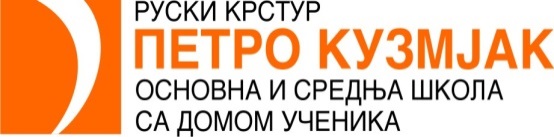 Русинска 6325233 Руски КрстурТел.:025 703 040e-mail: petroso@eunet.rsОСНОВНА И СРЕДЊА ШКОЛА СА ДОМОМ УЧЕНИКА,,ПЕТРО КУЗМЈАК“ РУСКИ КРСТУРРусинска 63Тел. 025/703-040е-mail: petroso@eunet.rswww.petrokuzmjak.comГОДИШЊИ  ПЛАН  РАДA  ШКОЛЕза школску 2021/2022. годинуСептембар, 2021. годинеСадржај:НА ОСНОВУ ЧЛАНА 29 ЗАКОНА О ОСНОВНОЈ ШКОЛИ И ЧЛАНА, А У ВЕЗИ СА ЧЛАНОМ 6 ЗАКОНА О СРЕДЊЕМ ОБРАЗОВАЊУ И ВАСПИТАЊУ,  КАО И ЧЛАНА  62 ЗАКОНА О ОСНОВАМА СИСТЕМА ОБРАЗОВАЊА И ВАСПИТАЊА, ШКОЛСКИ ОДБОР ОСНОВНЕ И СРЕДЊЕ ШКОЛЕ СА ДОМОМ УЧЕНИКА ,,ПЕТРО КУЗМЈАК“ НА СВОЈОЈ СЕДНИЦИ ОДРЖАНОЈ  15.09.2021. ГОДИНЕ, ДОНЕО ЈЕ:ГОДИШЊИ  ПЛАН  РАДА  ШКОЛЕза школску 2021/2022 годинуУВОДНИ ДЕОГодишњи план рада школе обухвата скуп послова и радних задатака свих радника и ученика школе, органа управљања и стручних органа, а првенствено задатке и податке о организовању и извођењу образовно-васпитног рада тј. наставе и осталих облика наставних активности. Годишњи план Основне и средње школе „Петро Кузмјак“ рађен је на основу следећих законских и подзаконских аката:  Закон о основама система образовања и васпитања (Сл. гл. РС. бр. 88/17, 27/18, 10/19) и 6/20Закон о средњем образовању и васпитању (Сл. гл.РС бр. 55/13, 101/17, 27/18) 6/20Правилник о Школском календару образовно васпитног рада основних и средњих школа на територији Војводине за школску 2021/2022. годину Правилник о упису ученика у средњу школу (Сл. гл. РС бр. 76/20,94/20)Правилник о оцењивању ученика у средњем образовању и васпитању (Сл. гл. РС бр. 82/15) 59/20Правилник о дипломама за изузетан успех ученика у средњим школама (Сл. гл. РС бр. 43/15) Правилник о дипломама за изузетан успех ученика у основним школама (сл.гл.РС бр.37/93, 42/93Правилник о плану и програму образовања и васпитања за заједничке предмете у стручним и уметничким школама (Сл. гл./Пр. гл. РС бр. 4/91, 7/93,17/93,1/94, 2/94, 2/95, 3/95, 8/95 , 5/96, 2/02, 5/03, 10/03, 24/04, 3/05, 6/05, 11/05, 6/06, 12/06, 8/08, 1/09, 3/09, 10/09, 5/10, 8/10, 11/13, 14/13, 5/14,  3/15, 11/16, 13/18, 30/19) Правилник о врсти и степену стручне спреме наставника, стручних сарадника и помоћних наставника у стручним школама (Пр. гл. РС бр. 1/92, 21/93, 3/94, 7/96, 7/98, 3/99, 6/01, 3/03, 8/03, 11/04, 5/05, 6/05, 2/07, 4/07, 7/08, 11/08, 5/11,8/11, 9/13, 6/14, 5/15, 16/15, 21/15)Правилник о наставном плану и програму основног образовања и васпитања (Сл. Гл. РС бр. 1/09)Посебни протокол за заштиту деце и ученика од насиља, злостављања и занемаривања уобразовно васпитним установамаПравилник о протоколу поступања у установи у одговору на насиље, злостављања и занемаривања у образовно васпитним установама 46/19, 104/20Правилник о наставном плану и програму за први циклус основног образовања 2/20Правилник о допуни правилника о програму наставе и учења за други разред основног образовања и васпитања 5/21Правилник о наставном плану и програму за други цилус основног образовањаПравилник о наставном плану и програму за гимназије 3/91, 3, 92, 17,93, 2,94, 2/94, 8/95, 23/97, 2/02, 5/03,11/04, 18/04,24/04, 3/05, 11/05, 2/06, 12/06, 1/08, 8/08,1/09,5/10,7/11,4/13,17/13,18/13,5/14,4/15,11/16,13/16,10/17,12/18/30/19, 4/20Правилник о плану и програму за подручје рада Трговина, угоститељство и туризамПравилник о врсти стручне спреме за извођење наставе 6/18,10/20,12/20,14/20Школски развојни планСтатут и нормативна акта школеШколски програм за 2018-2022. годинуПравилник о педагошкој норми свих облика образовно васпитног рада наставника и стручних сарадника у средњој школи (Сл. гл./Пр. гл. РС бр. 1/92, 23/97,2/02) 2/00,15/19Правилник о дозволи за рад наставника, васпитача и стручних сарадника ( Сл. гл. РС 22/05, 51/08, 88/15, 105/15, 48/16) Правилник о сталном стручном усавршавању и напредовању звања наставника, васпитача и стручних сарадника (Сл. гл. РС 14/04, 56/05, 3/12, 13/12.) Правилник о програму свих облика рада стручних сарадника (Пр. гл. РС бр.5/12) Правилник о јавним исправама које издаје средња школа (Сл. гл./Пр. гл. РС бр. 31/06, 51/06, 56/19)Правилник о садржају o евиденцији у средњој школи (Сл. гл./Пр. гл. РС бр. 56/19) Правилник о дипломама за изузетан успех ученика у средњим школама (Сл. гл./Пр. гл. РС бр. 43/15) Правилник о ближим условима у погледу простора, опреме и наставних средстава за остваривање плана и програма наставе и учења заједничких предмета и стручних предмета у средњој школи за образовне профиле трећег и четвртог степена стручне спреме (Пр. гл. РС бр. 7/91, 9/91, 2/98, 1/03, 2/09, 13/19) Основе програма васпитног рада у средњој школи (Пр. гл. РС бр. 4/91) Опште педагошко дидактичко упутство за остваривање садржаја програма у средњој школи (Пр. гл. РС бр. 4/91) Правилник о наставном плану и програму предмета грађанско васпитање за средње школе (Пр. гл. РС бр. 5/2001, 46/01, 5/03, 10/03, 6/03, 23/04, 24/04, 3/05,11/05) Правилник о наставном плану и програму предмета верска настава за средње школе (Пр. гл. РС бр. 6/03, 23/04, 9/05) Правилник о врсти стручне спреме наставника верске наставе и грађанског васпитања за први разред средње школе и критеријумима и начину оцењивања ученика који похађају верску наставу (грађанско васпитање) (Пр. гл. РС бр. 5/00, 13/03, 23/04) Правилник о организацији и остваривању екскурзија у средњој школи (Сл. Гл./Пр Гл.РС бр 8/95, 6/06, 30/19) Правилник о организацији и остваривању наставе у природи и екскурзија у основној школи (Сл. Гл./Пр Гл.РС бр. 30/19)Правилник о додатној образовној, здравственој и социјалној подршци детету, ученику и одраслом (Сл. Гл.РС бр 80/18) Правилник о вредновању квалитета рада установе (Сл. Гл. 10/19) Правилник о стандардима квалитета рада установе(Сл. гл.14/18) Правилник о стручно-педагошком надзору (Сл. гл.34/12) 87/19Правилник о Стандардима компетенција за професију наставника и њиховог професионалног развоја (Сл. гл./Пр гл.РС бр. 5/11) Правилник о ближим упутствима за утврђивање права на индивидуални образовни план, његову примену и вредновање (Сл. гл.74/18) Правилник о стандардима компетенција директора установа образовања и васпитања, (Сл. гл. РС бр. 38/13)Правилник о изменама и допунама Правилника о наставном плану за други циклус основног образовања и васпитања и наставном програму за пети разред основног образовања и васпитања(Сл. гл. РС бр.6/2017)Правилник о изменама и допунама Правилника о наставном плану за други циклус основног образовања и васпитања и наставном програму за пети разред основног образовања и васпитања(Сл. гл. РС бр.9/17)Правилник о програму наставе и учења за први разред гимназије (Сл. гл. РС бр. 12/18, 30/19)Правилник о плану наставе и учења за први циклус основног образовања и васпитања и програму наставе и учења за први разред основног образовања и васпитања (Сл. гл. РС бр. 10/17, 12/18, 15/18, 18/18, 1/19)Правилник о допунама Правилника о плану наставе и учења за први циклус основног образовања и васпитања и програму наставе и учења за први разред основног образовања и васпитања, (Сл. гл. РС бр. 12/18)Правилник о програму наставе и учења за други разред основног образовања и васпитања,(Сл. гл. РС бр.16/18)3/19Правилници о изменама и допунама Правилника о наставном плану и програму за први, други, трећи и четврти разред основног образовања и васпитања (Сл. гл. РС бр. 12/18)Правилници о изменама и допунама Правилника о наставном плану за други циклус основног образовања и васпитања, настаставном  програму за шести, седми и осми разред основног образовања и васпитања (Сл. гл. РС бр.12/18)Правилник о изменама о наставном програму за седми разред основног образовања и васпитања, (Сл. гл. РС бр.12/19)11/16,3/19Правилник о изменама и допуни Правилника о наставном програму за шести разред основног образовања и васпитања (СЛ. гл. РС бр. 3/18)Правилник о плану и програму наставе и учења општеобразовних предмета средњег стручног образовања и васпитања у подручју рада Трговина,угоститељство и туризам (Сл. гл. РС бр. 6/18)14/20Правилник о плану и програму наставе и учења стручних предмета средњег стручног образовања и васпитања у подручју рада Трговина,угоститељство и туризам (Сл. гл. РС бр. 6/18).1. ОСНОВНИ ПОДАЦИ О ШКОЛИОсновна школа у Руском Крстуру непрекидно ради од 1753. године на русинском наставном језику. Средња школа, односно гимназија, са краћим прекидима ради од 1954.године као једина средња школа са русинским наставним језиком код нас и у свету. 	У судски регистар код Привредног суда у Сомбору, школа је уписана под бројем фи 51-2010, број регистарског улошка 5-2 од 28.12.2010. године. 	Седиште школе је у Руском Крстуру, улица Русинска 63, а телефони су следећи :             - директор - 703-040             - стручна служба -703-041             - секретар - 703-042             - интернат -703-044             - друга зграда- Замак- 703-043	Школа има свој сајт: www.petrokuzmjak.edu.rs и  мејл адресе: petroso@eunet.rs,  petroso@neobee.net,skolark.dir@eunet.rsи petrokuzmjak@eunet.rs	Школа је установа где је основна делатност :                         1. Основно образовање и васпитање                         2. Специјално образовање и васпитање ( за децу ометену у развоју )                         3. Средње образовање и васпитање - Гимназија општег смера                                                                                          ( IV степен образовања )                                                                                       - Туристички и хотелијерски техничар                                                                                        ( IV степен образовања)                                                                                                                                                          4. Исхрана и смештај ученика у Дому ученика                          5. Продужени боравак за децу од  I - II разреда	Основна и средња школа ,,Петро Кузмјак“ у Руском Крстуру заједно користе расположиви простор, наставни кадар, наставна средства, као и административно техничку службу. Дом ученика и продужени боравак се такође налазе у склопу школе. У основној школи целокупна настава се изводи на русинском наставном језику, а у средњој школи двојезично- на русинском и српском наставном језику.2. МАТЕРИЈАЛНО ТЕХНИЧКИ И ПРОСТОРНИ УСЛОВИ РАДА	Школски простор се састоји од земљишта под зградом, школског дворишта, економског дела, игралишта, вежбалишта, школског врта и зелених површина са прилазним путевима.Површине:- парцеле износи 23.348 м2, - школске зграде 5.730 квадратних метара  - терена 6.390 квадратних метара- зелених површина 11.228 квадратних метара.Школа има две зграде :* једна је изграђена 1912. године и адаптирана је осамдесетих година* друга, нова зграда, изграђена је 1978. године.Микролокација простора је у ужем центру места, а аутобуска станица коју користе сви ученици путници није далеко од школе.Школске зграде су спратне, а нова школа има и подрум где су смештени : котларница, архива, магацин, радионице и спремиште.           Школа располаже са шеснаест учионица општег типа, jeдна летња учионица,  једанаест кабинета, од којих су три опремљена рачунарима, великом радионицом за опште техничко образовање, фискултурном салом са пратећим објектима, зборницом и библиотеком.  Донацијомпокрајинске владе школа је добила интерактивну таблу која је у холу школе, и тај простор се често користи као још једна учионица. Од општих просторија школа располаже са канцеларијом за секретара, канцеларијом рачуноводства, канцеларијом стручне службе, канцеларијом директора, помоћника директора, великом трпезаријом са кухињом, санитаријама, гаражом.           У оквиру школе је зграда Дома ученика, са неопходним просторијама за живот ученика у дому, а такође и један кабинет са рачунарима а може да послужи и као сала за састанке. Капацитет Дома је 80 места.           Просторије за продужени боравак деце су у оквиру школе. У продуженом боравку се налази 38 ученика. Ученици су распоређени у две групе.Једну групу води учитељица , а у другој волонтира друга учитељица.             У основној школи васпитно-образовни рад се одвија на русинском наставном језику, у 14 одељења са 253ученика од I - VIII разреда, у једном специјалном одељењу за децу ометену у развоју са 1учеником и у два одељења продуженог боравка за децу од I - II разреда. Настава за сва одељења основне и средње школе се одвија у преподневној смени. Свако одељење има своју учионицу. Настава у  основној школи почиње у 7,55 часова. У послеподневној смени се одвијају изборни предмети и ван наставне активности.	Настава за ученике средње школе одвија се целе године у новој школској згради и то увек у преподневној смени. Образовно - васпитни рад у средњој школи одвија се у 12 одељења на русинском и српском наставном језику. Укупно, на почетку школске године имамо 186 ученика. Настава у средњој школи почиње у 7.05 часова.  	У Дом ученика, на почетку школске године, уселило се 38 ученика, од којих је један са потешкоћама.	 Спортска хала која се налази одмах иза школе, поред сале за физичко,    користиће се понекад и за рад  појединих спортских секција.	И ове школске године у условиме епидемије корона вируса, школа је обезбедила све епидемиолошке мере заштите по препоруци министарства просвете и тима за праћење и координисање примене превентивних мера у раду школа за ковид 19. Појачано је дежурство наставника, ученици нижих разреда и средње школе улазе и излазе  на улаз 1 ,а ученици виших разреда основне школе улазе и излазе на излаз у двориште. На улазу и свакој учионици постављени су дезинфекциона средства  а на улазу дезо баријере.2.1. ШКОЛСКИ ПРОСТОР И ЊЕГОВА НАМЕНА--------------------------------------------------------------------------------------------НАМЕНА ПРОСТОРИЈЕ                                           БРОЈ ПРОСТОРИЈА-------------------------------------------------------------------------------------------- 1. Учионице опште намене                                                               162. Учионица за продужени боравак                                                   23. Кабинет за хемију  и биологију са помоћном просторијом         2                                            4. Кабинет за физику  са помоћном просторијом                              2           5. Кабинет за рачунарство и информатику                                       36. Кабинет за техничко образовање  са помоћном просторијом    (која је опремљена компјутерима)                                                2 7. Кабинет за ликовну културу                                                          18. Кабинет за музичку културу                                                          19.кабинет историје                                                                              1 10.кабинет географије                                                                        1                     11.кабинет за језике                                                                            1                     10. Фискултурна сала са пратећим просторијама                           111. Ђачка кухиња са трпезаријом                                                       112. Библиотека 2                                            14. Санитарни чвор за наставнике и ученике                                   415. Просторија за школски разглас                                                     116. Летња учионица за ученике                                                          1Ове школске године нисмо почели са кабинетском наставом због ситуације са вирусом ковид 19, таква настава ће се реализовати у повољнијим условима ковид 19, када добијемо препоруку министарства просвете.Сада ће се информатички кабинет у настави где је то неопходно. 	Остале просторије претстављају канцеларијски простор специфичне намене- административна служба, директор,помоћник директора, стручне службе школе, архива и радионица.	Школа је добро опремљена неопходним наставним средствима. На располагању наставницима су комјутери, штампач, дигитални 3D штампач, паметна башта, микро бити, скенер, тв, видео рекордер, касетофони, фотокопир апарати, графоскопи, епископи, фото апарати, диктафони, видео пројектор и друга специфична наставна средства за кабинетску наставу. У настави  се    користе 3 информатичка кабинета, а учионица са информатичком опремом у дому за учење и коришћење слободног времена. Постојећи рачунари и лап-топови у школи се користе за кабинетску наставу,  за потребе стручне службе и за рад ученика после наставе. Исто тако постоје специфична наставна стредства за рад са ученицима који иду по ИОП-у2.	У школи има више фото апарата који су доступни наставницима и већину активности које се организују сликају се, евидентирају у разне извештаје.За снимање са камером задужен је један наставник.	 У нашој школи учионице су простране, светле,чисте, лепо уређене, школски намештај је функционалан. У разговорима са ученицима и наставницима већина њих сматра  да је то тачно. 	На свим улазима у школи монтиран је видео-надзор а испред школе су монтирани лежећи полицајци. Дежурство наставника се одвија свакодневно, и сви делови школе, као и двориште су покривени. Школа има и правилник о безбедности ученика у школи као и план о безбедности ученика  и ненасиљу у нашој школи који је донешен на основу претходног истраживања у школи.У свим случајевима где је нарушена безбедност ученика одмах се реагује.Прво одељенске старешине,дежурни наставници, а по потреби траже помоћ педагога,центра за социјални рад или припадника милиције.  Ове школске године као и до сада планирамо у школи доста активности ради превенције насиља. 	Учионице су уређене дечјим радовима, у холу зграде постоји стална поставка музеја, цветни аранжман, панои се уређују ученичким цртежима, литерарним саставима, макетама или разним изложбама у зависности од обележавања значајних датума. Такође је дечјим цртежима уређен оградни зид у школи. Води се рачуна о спортским теренима у школском дворишту као и о зеленим површинама у школи. У уређење школског простора укључени су и наставници и ученици.	Од прошле школске године припремљен је кутак за ученике у холу, где су постављени сто и столице где ученици могу да читају, друже се а постављен је и ТВ где ће моћи да се реализују презентације за ученике или интересантне активности.	Наставници користе постојећа наставна средства,библиотека располаже одговарајућим фондом књига, према потребама се сваке године наручују нова према финансијским могућностима школе или се конкурише на разне пројекте.2.2. ПЛАН УНАПРЕЂЕЊА МАТЕРИЈАЛНО ТЕХНИЧКИХ УСЛОВА РАДА3. КАДРОВСКИ УСЛОВИ РАДА3.1. Директор школе и помоћник директораИ ове школске године директорица школе ће бити Наталија Будински, а помоћник директора Фина Љиља.3.2. Наставно особље3.2.1. Задужења наставникаНижи разредиПредметни наставници3.2.2. Структура радног времена наставника3.2.2. Структура радног времена наставника и стручних сарадника- налази се у школској документацији.3.2.3.  Руководиоци стручних већа-актива3.2.4.  Руководиоци одељенских већа3.2.5. ТИМОВИ И ОСТАЛА ЗАДУЖЕЊА3.2.6. Запослени радници на трудничком боловањуЕла МормилРац ПаулинаВанеса ЧизмарКандрач Кристина Јокић Кристина3.2.7. Наставни кадар (нестручно заступљена настава)3.3 ВАННАСТАВНО ОСОБЉЕ3.4 КАДРОВСКИ УСЛОВИ РАДА ДОМАБрој запослених у дому ученика је следећи:3.5  ТЕРМИНИ  ПРИЈЕМА  РОДИТЕЉАКризни штаб републике Србије и министарство просвете је донело одлуку да се настава у школама од 1.09. реализује непосредно у школи . Пратиће се епидемиолошка ситуација и број заражених вирусом ковид 19, и на основу великог броја заражених општине ће доносити одлуке о другачијем моделу наставе. Термини за пријем родитеља биће одређени почетком септембра месеца а реализација ће зависити од ситуације са вирусом ковид 19. Док траје настава у школама, наставници ће се придржавати предложених термина за сарадњу са родитељима само ако је то неопходно за почетак школе,док школа не добије друге препоруке и инструкције.  У случају да ће се настава реализовати онлајн, сарадња наставника са родитељима ће се  одвијати преко вибер група,телефона, мејлова... у договору са разредним старешином. ОСНОВНА ШКОЛАСРЕДЊА ШКОЛА4. ОРГАНИЗАЦИЈА ВАСПИТНО- ОБРАЗОВНОГ РАДА ШКОЛЕ4.1 БРОЈНО СТАЊЕ УЧЕНИКА И ОДЕЉЕЊА У ОСНОВНОЈ ШКОЛИ4.1.1 Разредна настава у основној школиНастава се одвија на русинском језику4.1.2 Предметна настава у основној школиНастава се одвија на русинском језику. Укупан број ученика на почетку школске 2021/ 2022 . године је 253, у нижим разредима 125, у вишим 127заједно са  специјалним одељењем у ком има1 ученик.УКУПАН БРОЈ УЧЕНИКА У ПРОДУЖЕНОМ БОРАВКУУ продуженом боравку  пријављено је 38  ученика из првог и другог разреда.Од  ове школске године у продуженом боравку је пријављено  38 ученика.4.2.БРОЈНО СТАЊЕ УЧЕНИКА И ОДЕЉЕЊА У СРЕДЊОЈ ШКОЛИУченици основне школе долазе пешке или бициклима, у зависности од удаљености куће од школе.Један део средње школе борави у Дому ученика, а остали имају аутобуски превоз. Ученици средње школе који живе у Руском Крстуру долазе пешке или бициклима, у зависности од удаљености куће од школе. 4.3. ДИНАМИКА ТОКА ШКОЛСКЕ ГОДИНЕПРВО ПОЛУГОДИШТЕ – почиње  01.09.2021., а завршава се   23.12.2021. У првом полугодишту има 80 наставних дана и у ОШ и  у СШ.ДРУГО ПОЛУГОДИШТЕ – почиње у среду 17.01.2022. за ОШ а 10.01.2022. за СШ- а завршава се  21.06.2022. за ученике од првог до седмог разреда ОШ и има 100 наставних дана, и  07.06.2022. за ученике  осмог разреда ОШ, и има 90 наставних дана.- за ученике четвртог разреда гимназије друго полугодиште се  завршава  24.05.2022. и има 85 наставнa дана ,- за ученике четвртог разреда смера туристички техничар 31.05.2022. и има 90 наставних дана - а за ученике првог, другог и трећег разреда гимназије и смера туристички техничар  21.06.2022. и има 105 наставнa дана.Друго полугодиште за ученике првог,другог и трећег разреда четворогодишњег образовања стручних школа, за које је наставним планом и програмом прописана реализација професионалне праксе индивидуалном плану  реализације ове праксе за сваког ученика, завршава се најкасније 10.августа 2022. године	Наставни план и програм за ученике од првог до седмог разреда остварује се у 36 петодневних наставних недеља, односно 180 наставних дана. 	Наставни план и програм за ученике осмог разреда остварује се у 34 петодневне наставне недеље, односно 170 наставних дана.	Образовно васпитни рад за ученике првог, другог и трећег разреда гимназије остварује се у 37 петодневних наставних седмица, односно 185 наставних дана.  Образовно васпитни рад за ученике четвртог разреда гимназије остварује се у 33 петодневне наставне седмице, односно 165 наставних дана.	Образовно васпитни рад за ученике првог, другог и трећег разреда смера туристички техничар остварује се 37 петодневних наставних седмица,односно 185 наставних дана.	Образовно васпитни рад за ученике четвртог разреда смера туристички техничар остварује се у 34 петодневне наставне седмице, односно 170 наставних дана.У случају када због угрожености безбедности и здравља ученика и запослених није могуће да школе остваре обавезне облике образовно-васпитног рада у пуном броју наставних седмица и наставних дана на годишњем нивоу, могуће је одступање у броју до 5% од утврђеног броја петодневних наставних седмица, односно наставних дана.Први квартал има 40 наставних дана OШ и  СШСедница Одељенских већа у ОШ 2Седница Одељенских већа у СШ 2Седница Наставничког већа: 3Други квартал има 40 настаставних дана ОШ и СШ.Седница Одељенских већа у ОШ 1Седница Одељенских већа у СШ 1Седница Наставничког већа: 2Трећи  квартал има 50 наставних дана, ОШ, 52 СШ.Седница Одељенских већа у ОШ 1Седница Одељенских већа у СШ 1Седница Наставничког већа: 3Четврти квартал има 50 наставна дана за ученике од првог до седмог разреда, а 40 наставних дана за ученике осмог разреда.Четврти квартал има 53 наставних дана за ученике првог, другог и трећег разреда гимназије и смера туристички техничар, 38 наставни дан за ученике четвртог разреда смера туристички техничар, 33 наставних дана за ученике четвртог разреда гимназије.Седница Одељенских већа у ОШ 3Седница Одељенских већа у СШ 4Седница Наставничког већа: 6Наставнa суботa jе планирана ако ће се екскурзије реализовати наставним данима за већину ученика.Наставна субота је 14.05. када се одрађује 9.05. као сеоску славу - Кирбај Број одељенских и наставнићког већа ће се смањити уколико се ситуација са епидемијом covid 19 продужи или ће се одржавати онлајн.РАСПУСТИ:У току школске године ученици имају зимски, пролећни и летњи распуст.зимски распуст почиње  24.12.2021., а завршава се  16.01.2022. године за ОШ, а10.01.2022. за СШпролећни распуст почиње 15.04.2022., а завршава се  25.04.2022. за ученике од првог до седмог разреда, летњи распуст почиње  22.06.2022., а завршава се 31.08.2022. године. За ученике осмог разреда летњи распуст почиње по завршетку завршног испита, а завршава се  31.08.2022. године. За ученике од I -III разреда средње школе летњи распуст почиње од 22.06.20212.,а  ученицима IV разреда средње школе по завршетку матурског испита а завршава се  31.08.2022. године.ПРАЗНИЦИ КОЈИ СЕ ОБЕЛЕЖАВАЈУ У ШКОЛИ:Дан сећања на српске жртве у Другом светском рату  21. октобар 2021. – радни је  и наставни данДан просветних радника: 8.11.2021. радни је и наставни данДан примирја у првом светском рату  11.11.2021, који је  нерадни и ненаставни данДан Русина 17.01.2021.- наставни је данШколска слава ,,Свети Сава“-  27.01.2021. –  који је радни и ненаставни данДан школе 25.05.2020. – радни и наставни дан Сретење – Дан државности 15. и 16.02.2022. –као  нерадни и ненаставни даниДан сећања на жртве холокауста, геноцида и других жртава фашизма у Другом светском рату    22.04.2022. – радни је и наставни данПразник рада , који се празнује 1. , 2 и 3 маја 2021. године,нерадни су и ненаставни даниДан победе  9.05.2021. – радни и наставни данВидовдан – спомен на Косовску битку  28.06.2021. – нерадни је  данУченици и запослени који имају право да не похађају наставу, односно да не раде, у дане верских празника-православни верници - на први дан крсне славеприпадници верских заједница које обележавају верске празнике по Грегоријанском односно Јулијанском календару- на први дан Божића и у дане ускршњих празника почев од Великог петка закључно са другим даном празникаприпадници Исламске заједнице-  2.05.2022.године, на први дан Рамазанског бајрама и  20.07.2022.године на први дан Курбан-бајрамаприпадници Јеврејске заједнице-  16.09.2021.године,на први дан Јом Кипура  и 16.04.2022. , први дан Пасха или ПесахЗа време зимског распуста, школа може да планира реализовање додатноги допунског  рада са ученицима.   О броју часова, обухвату ученика и распореду извођења додатног и допунског рада са ученицима, на предлог наставничког већа одлучује директор.Ученици 8. разреда полагаће пробни завршни испит у петак,25.марта 2022.године и у суботу,26.марта 2022.године, а завршни испит у среду, 22.јуна 2022.године, четвртак23.јуна 2022.године и петак , 24.јуна 2022. године.Пријављивање за полагање пријемних испита обавиће се од 4-8.04.2022.године.Пријемни испити за упис у средњу школу за школску 2022-2023. годину биће организовани у периоду од 13-22.05.2022.године.Предаја докумената за упис у одељења за ученике са посебним способностима за спорт одржаће се 21. и 23.05.2022.године.Заинтересовани ученици ће бити обавештени о свим терминима.Дељење књижица -сведочанстава  на крају првог полугодишта по договору са ученицима, а на крају другог полугодишта 28.06.2022. године.Наставници из чијих предмета се полаже поправни, завршни или матурски  испит изван редовног рока организоваће припремну наставу  и распоред полагања по распореду који ће бити договорен на седницама одељенских или наставничком већу.Ученици школе ће ићи на Сајам књига на „школски дан˝ који је сваке године предвиђен за четвртак задње недеље октобра ако се буде организовао због повољније ситуације са вирусом ковид 19. Надокнађивање тих часова обавиће сваки наставник у договору са ученицима.	Матуранти основне и средње школе  ће посетити међународни сајам образовања „Путокази˝ у Новом Саду, надокнађивање часова ће бити организовано тако што ће сваки наставник у договору са одељењем надокнадити свој пропуштени час.Ове школске године у суботу 18.09.2021. ће се организовати одлазак у верске објекте у нашем месту и имаће часове грађанског васпитања, а у суботу 21.05.2022. ће се организовати спортска такмичења ученика наше школе.У среду, 6.10.2021. године настава се изводи према распореду часова за петак.У суботу, 2.04.2022. године настава се изводи према распореду часова за понедељак.Завод за вредновање квалитета образовања и васпитања ће у школској 2021-2022. години спровести неколико међународних испитивања- ICCS – од 21.03.-21.04.2022.године-TIMMS – од 1.03. до 15.04.2022.године-ICILIS – од фебруара до априла 2022. годинеЗавод за вредновање квалитета образовања и васпитања ће у школској 2021.-2022. години спровести међународно испитивање ПИСА 2022 (главно тестирање), у периоду од 8.03.2022. до 18.04. 2022. године.5.4. ДАН ОТВОРЕНИХ ВРАТА ЗА РОДИТЕЉЕПрема стручном упутству за организацију и реализацију образовно-васпитног рада у школама и препорукамаза почетак образовно-васпитног рада које нам је проследило министарство просвете и тима за праћење и координисање превентивних мера у раду школа родитељи ће долазити у школу само ако је неопходно и придржавајући се свих мера заштите. Комуникација ће се одвијати највише преко вибер група, мејлова, телефона...4.5. ГОДИШЊИ ФОНД РЕДОВНЕ, ПРОЈЕКТНЕ,ИЗБОРНЕ, ДОПУНСКЕ , ДОДАТНЕ НАСТАВЕ И СЛОБОДНЕ НАСТАВНЕ АКТИВНОСТИОСНОВНА ШКОЛАСРЕДЊА ШКОЛА4.6. РИТАМ РАДНОГ ДАНА ШКОЛЕ И РАСПОРЕД ЧАСОВАПрема стручном упутству за организацију и реализацију образовно-васпитног рада у школама и препорукама за почетак образовно-васпитног рада које нам је проследило министарство просвете и тима за праћење и координисање превентивних мера у раду школа донет је посебан програм основног и средњег образовања и васпитања.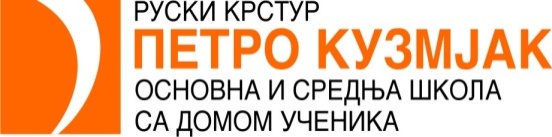 ОПЕРАТИВНИ ПЛАН ОРГАНИЗАЦИЈЕ И РЕАЛИЗАЦИЈЕ НАСТАВE ЗАШКОЛСКУ 2021/2022. ГОДИНУОСНОВНА ШКОЛА1.ПЛАН НАСТАВЕ И УЧЕЊА У СКЛАДУ СА ПОСЕБНИМ ПРОГРАМОМДужина трајања часа 45 минута.Свако одељење ће имати своју учионицу.Планирање, организовање и остваривање образовно – васпитног рада школе ће се одвијати у складу са Законом о основама система образовања и васпитања, и у складу са прописима којима се уређује план и програм наставе и учења. Сви ученици ће истовремено присуствовати свим облицима образовно – васпитног рада у школи. Организација рада и распоред часова ће се прилагодити тако да се смање ризици уношења и преношења вируса.Распоред звоњењаПреподневна смена: 07.55 - 08.40 08.45 - 09.30  ужина09.50- 10.35 10.40 -11.25    11.30 -12.1512.20-13.05  13.10 -13.55Послеподневна смена:термини за допунску, додатну наставу, секције... Рад продуженог боравка:           11.30 – 15.30  Укупан број група продуженог боравка: 1 Укупан број ученика уписаних у продужени боравак: 252.ПРЕГЛЕД РАСПОЛОЖИВИХ РЕСУРСАСако одељење основне школе има своју учионицу коју искључиво користи у току школске године.Учионице поред зборнице:Учионице у дугачком холу – гледају на школско двориште:Кабинети у дугачком холу:3. РАСПОРЕД ЧАСОВАIaIбIIаIIбIIIаIIIбIVаРазред:5аРазред:5бРазред:6аРазред:6бРазред:7аРазред:7бРазред:8аСпецијално одељење:4. БРОЈ УЧЕНИКА5.МОДЕЛ ОСТВАРИВАЊА НАСТАВЕОбразовно - васпитни рад планира се по Моделу 1 – образовно васпитни рад у школи кроз непосредни рад, у складу са Стручним упутством за организацију и реализацију образовно васпитног рада у основној школи у школској 2021/22. години. Свака наредна промена организације рада, вршиће се на основу одлуке Тима за школе. 6.НАЧИН ОСТВАРИВАЊА НАСТАВЕ НА ДАЉИНУ, КОЈИ УКЉУЧУЈЕ И ПОДАТКЕ О ОДАБРАНОЈ ПЛАТФОРМИ ЗА УЧЕЊЕУ случају преласка на Модел 2 или Модел 3, изабрана платформа за учење на даљину је google учионица.7. НАЧИН ПРАЋЕЊА И ВРЕДНОВАЊА ПОСТИГНУЋА УЧЕНИКАНачин праћења и вредновања постигнућа ученика ће се обављати на редовној настави на основу Правилника о оцењивању ученика у основном образовању и васпитању. На почетку школске године обавиће се иницијално тестирање из наставних предмета.8. НАЧИНИ ПРУЖАЊА ПОДРШКЕ УЧЕНИЦИМАДодатни начини пружања подршке ученицима у складу са специфичним потребама и у односу на породични контекст ће се вршити реодовним путем кроз допунску наставу, индивидуалне и групне консултације и саветодавни рад стручне службе као и пружања помоћи ученицима од стране стручњака и другог наставног особља. Додатни ресурси ван школе који ће се користити (волонтери, спољна подршка...):Подршка спољашњих саветникаПодршка школске управеПодршка локалне самоуправеНачин праћења остваривања оперативног плана активности:Праћење реализације наставе у школи по распореду – преглед е-дневника од стране педагошке службе и помоћника директора једном месечно.9.АДЕКВАТНИ САНИТАРНО – ХИГИЈЕНСКИ УСЛОВИ Све просторије у школи до почетка школске године ће бити дезинфиковане. Дезинфекција ће се вршити свакодневно након завршетка преподневне и послеподневне смене уз редовно проветравање просторија. У школи постоји довољан број чистих и функционалних тоалета одвојених по полу и снабдевеним потрошним материјалом за све. Такође постоји довољан број функционалних уређаја за прање, и за дезинфекцију руку. На свим улазима у школу ће бити постављење дезо баријере са дезифицијенсима на бази 70% алкохола, као и протокол превентивних мера. Ужина ће ученицима бити подељена у њиховим учионицама уз примену свих неопходних мера. Директор ће организовати дежурства у школском објекту током радног дана (у ходницима, дворишту, на уласку у школу итд.) а у циљу подизања епидемиолошке и сваке друге безбедности ученика и запослених. Распоред ће бити истакнут на огласној табли. 10.ОБАВЕШТАВАЊЕ ЗАПОСЛЕНИХ, УЧЕНИКА И РОДИТЕЉА          Сви радници су упознати са општим препорукама Института „Батут“ о мерама за спречавање уношења и преношења Ковид-19 у школама за школску 2021/22. годину, на наставничком већу које је одржано 30.08.2021. године, као и путем мејла и на огласној табли. Све нове информације ће се благовремено прослеђивати свим запосленима у школи.           Планира се да сви ученици о мерама за спречавање уношења и преношења Ковид-19 у школама за школску 2021/22. годину буду упознати са истима 01.09.2021. на првом часу, односно ЧОС-у. Све нове информације ће се благовремено прослеђивати свим ученицима у школи.            Пријем ученика првих разреда основне школе као и родитељски састанак одржаће се 30.08.2021, родитељски састанак ученика петих разреда одржаће се 31.08.2021. где ће се родитељи упознати са свим мерама за спречавање уношења и преношења Ковид-19 у школама за школску 2021/22. годину.            У току прве и друге радне недеље, родитељи свих осталих одељења ће присуствовати родитељским састанцима где ће такође бити обавештени од стране одељенских старешина о свим мерама заштите. Све нове информације ће се благовремено прослеђивати свим родитељима. 11.КОМУНИКАЦИЈА ЗАПОСЛЕНИХ           Комуникација запослених ће се највећим делом обављати електронским путем (путем мејлова, Вибер група...), а уколико је неопходно, током заједничких сусрета ће се носити заштитне маске уз обавезно одржавање физичке дистанце.Оперативни план рада установе је донео Педагошки колегијум и Тим за обезбеђивање квалитета и развој установе на наставничком већу 30.08.2021. године. ОПЕРАТИВНИ ПЛАН ОРГАНИЗАЦИЈЕ И РЕАЛИЗАЦИЈЕ НАСТАВE ЗАШКОЛСКУ 2021/2022. ГОДИНУСРЕДЊА ШКОЛА1.ПЛАН НАСТАВЕ И УЧЕЊА У СКЛАДУ СА ПОСЕБНИМ ПРОГРАМОМДужина трајања часа 45 минута.Свако одељење ће имати своју учионицу.Планирање, организовање и остваривање образовно – васпитног рада школе ће се одвијати у складу са Законом о основама система образовања и васпитања, и у складу са прописима којима се уређује план и програм наставе и учења. Сви ученици ће истовремено присуствовати свим облицима образовно – васпитног рада у школи. Организација рада и распоред часова ће се прилагодити тако да се смање ризици уношења и преношења вируса.Распоред звоњењаПреподневна смена: 07.05 - 07.5007.55 - 08.40 08.45 - 09.30  ужина09.50- 10.35 10.40 -11.25    11.30 -12.1512.20-13.05  13.10 -13.55Послеподневна смена:термини за допунску, додатну наставу, секције... 2.ПРЕГЛЕД РАСПОЛОЖИВИХ РЕСУРСАСако одељење основне школе има своју учионицу коју искључиво користи у току школске године.Спрат:Приземље: I-2 – стара учионица специјалног одељењаII-1- нов информатички кабинетИзнад зборнице:III-1 – учионица код библиотеке3.РАСПОРЕД ЧАСОВАРазред:1-1Разред:1-2Разред:1-3Разред:2-1Разред:2-2Разред:2-3Разред: 3-1Разред:3-2Разред:3-3Разред:4-1Разред:4-2Разред:4-34. БРОЈ УЧЕНИКА5.МОДЕЛ ОСТВАРИВАЊА НАСТАВЕОбразовно - васпитни рад планира се по Моделу 1 – образовно васпитни рад у школи кроз непосредни рад, у складу са Стручним упутством за организацију и реализацију образовно васпитног рада у основној школи у школској 2021/22. години. Свака наредна промена организације рада, вршиће се на основу одлуке Тима за школе. 6.НАЧИН ОСТВАРИВАЊА НАСТАВЕ НА ДАЉИНУ, КОЈИ УКЉУЧУЈЕ И ПОДАТКЕ О ОДАБРАНОЈ ПЛАТФОРМИ ЗА УЧЕЊЕУ случају преласка на Модел 2 или Модел 3, изабрана платформа за учење на даљину је google учионица.7.НАЧИН ПРАЋЕЊА И ВРЕДНОВАЊА ПОСТИГНУЋА УЧЕНИКАНачин праћења и вредновања постигнућа ученика ће се обављати на редовној настави на основу Правилника о оцењивању ученика у основном образовању и васпитању. На почетку школске године обавиће се иницијално тестирање из наставних предмета.8.НАЧИНИ ПРУЖАЊА ПОДРШКЕ УЧЕНИЦИМАДодатни начини пружања подршке ученицима у складу са специфичним потребама и у односу на породични контекст ће се вршити реодовним путем кроз допунску наставу, индивидуалне и групне консултације и саветодавни рад стручне службе као и пружања помоћи ученицима од стране стручњака и другог наставног особља.	Додатни ресурси ван школе који ће се користити (волонтери, спољна подршка...):Подршка спољашњих саветникаПодршка школске управеПодршка локалне самоуправеНачин праћења остваривања оперативног плана активности:Праћење реализације наставе у школи по распореду – преглед е-дневника од стране педагошке службе и помоћника директора једном месечно.9.АДЕКВАТНИ САНИТАРНО – ХИГИЈЕНСКИ УСЛОВИ Све просторије у школи до почетка школске године ће бити дезинфиковане. Дезинфекција ће се вршити свакодневно након завршетка преподневне и послеподневне смене уз редовно проветравање просторија. У школи постоји довољан број чистих и функционалних тоалета одвојених по полу и снабдевеним потрошним материјалом за све. Такође постоји довољан број функционалних уређаја за прање, и за дезинфекцију руку. На свим улазима у школу ће бити постављење дезо баријере са дезифицијенсима на бази 70% алкохола, као и протокол превентивних мера. Директор ће организовати дежурства у школском објекту током радног дана (у ходницима, дворишту, на уласку у школу итд.) а у циљу подизања епидемиолошке и сваке друге безбедности ученика и запослених. Распоред ће бити истакнут на огласној табли. 10. ОБАВЕШТАВАЊЕ ЗАПОСЛЕНИХ, УЧЕНИКА И РОДИТЕЉА Сви радници су упознати са општим препорукама Института „Батут“ о мерама за спречавање уношења и преношења Ковид-19 у школама за школску 2021/22. годину, на наставничком већу које је одржано 30.08.2021. године, као и путем мејла и на огласној табли. Све нове информације ће се благовремено прослеђивати свим запосленима у школи. Планира се да сви ученици о мерама за спречавање уношења и преношења Ковид-19 у школама за школску 2021/22. годину буду упознати са истима 01.09.2021. на првом часу, односно ЧОС-у. Све нове информације ће се благовремено прослеђивати свим ученицима у школи. Родитељски састанак ученика прве године средње школе одржаће се 31.08.2021. где ће се родитељи упознати са свим мерама за спречавање уношења и преношења Ковид-19 у школама за школску 2021/22. годину. У току прве и друге радне недеље, родитељи свих осталих одељења ће присуствовати родитељским састанцима где ће такође бити обавештени од стране одељенских старешина о свим мерама заштите. Све нове информације ће се благовремено прослеђивати свим родитељима. 11.КОМУНИКАЦИЈА ЗАПОСЛЕНИХКомуникација запослених ће се највећим делом обављати електронским путем (путем мејлова, Вибер група...), а уколико је неопходно, током заједничких сусрета ће се носити заштитне маске уз обавезно одржавање физичке дистанце.Оперативни план рада установе је донео Педагошки колегијум и Тим за обезбеђивање квалитета и развој установе на наставничком већу 30.08.2021. године.ДОМ УЧЕНИКАДоручак ученика: од 6:30-08:00Ручак од 13:00-14:00Време учења: 15:00-17:30Вечера: 18:30-19:30Ученици морају бити у собама у 22:00Oстало време се користи за ваннаставне активности ученика.4.7. РАСПОРЕД РАДНОГ ВРЕМЕНА ДИРЕКТОРА; ПОМОЋНИКА ДИРЕКТОРА, СТРУЧНИХ САРАДНИКА И ОСТАЛИХ ЗАПОСЛЕНИХ  У ШКОЛИ И ДОМУ УЧЕНИКАДиректорица школе Наталија Будински ради сваким радним даном.Помоћник директора Фина Љиљана ради четвртком , и петкомПедагог у основној школи  Марија Шанта  ради као педаґоґ сваки радни дан пре подне.Нађ Јасмина ради као секретар сваки дан пре подне.Педагог у средњој школи Марина Дудаш ради сваки радни дан пре подне.Пап Радослав ради у библиотеци сваком радним даном  мењајући смену недељно.Невенка Пјешчић ради у библиотеци сваком радним даном мењајући смену недељно.  Шеф рачуноводства Марија Виславски ради сваким радним даном пре подне.Референт за финансијско , административне послове  Весна Маринковић ради сваким радним даном пре подне.Техничар за одржавање информационих система Соња Биркаш ради два  дана сваке недеље ,а сваке друге и трећи дан пре подне.Управник дома ученика је Еуфемија Будински и Фина Љиља.Васпитачи дома ученика раде према свом распореду , који је истакнут у дому.4.8. ИЗБОРНИ ПРЕДМЕТИ, ВАННАСТАВНЕ, СЛОБОДНЕ АКТИВНОСТИ И ПРОЈЕКТНА НАСТАВАОСНОВНА ШКОЛАСРЕДЊА ШКОЛАизборни предметиИзборни предмети у гимназији први разредизборни предмети у смеру туристички техничар4.9. ШКОЛСКИ  КАЛЕНДАР  ЗНАЧАЈНИХ АКТИВНОСТИ У ШКОЛИСве планиране активности ће се реализовати по плану,једино ако се настава буде одржавала онлајн, оне активности које ће моћи одржаће се онлајн.5.  СТРУЧНИ ОРГАНИ ШКОЛЕ5.1. План рада педагошког колегијума5.2. План наставничког већа5.3. План одељенских већаза више разреде и средњу школуза разредну наставу5.4. План рада стручних већа за област предмета и остали планови5.4.1.ОСНОВНА и СРЕДЊА ШКОЛА СА ДОМОМ УЧЕНИКА  ''ПЕТРО КУЗМЈАК'' РУСКИ КРСТУРПЛАН РАДА АКТИВА ПРИРОДНИХ НАУКА, за школску 2020/2021.годину5.4.2. Aктив друштвених наукаAктив друштвених наукаЧланови актива:ДЕЈАН БУЧКО – ПРЕДСЕДНИК АКТИВАХЕЛЕНА ПАШО ПАВЛОВИЋЈОАКИМ БИРКАШАЛЕКСАНДРА ВИСЛАВСКИЉУБИЦА ИЛИЋПАВКОВ ИВАНАГОРДАНА БАНАТСКИДАЛИБОРКА ВУКАСОВИЋЗЛАТИЦА МАЛАЦКОСИНИША ГЛОБАРЕВИЋ5.4.3. ПЛАН РАДА СТРУЧНОГ ВЕЋА ЗА ОБЛАСТИ ПРЕДМЕТАУЖЕСТРУЧНА ГРУПА ПРЕДМЕТА ЗА ОБРАЗОВНИ ПРОФИЛТУРИСТИЧКО ХОТЕЛИЈЕРСКИ ТЕХНИЧАР2021/2022У школској 2021/22 шк.год. години Стручно веће за области предмета- ужестручна група за образовни профил туристичко хотелијерски техничар сачињавају  наставници:	1. Војчена Анико,дипломирани економиста,  наставник основи туризма и угоститељства,; маркетинг;предузетништво, агенцијско и хотелијерско пословање, практична настава, професионална пракса и настава у блоку, изборни предмет-посебни облици туризма (anikavojcena@gmail.com  063 8 182 659	2.Веселинка Бачић, дипломирани економиста, наставник  пословне кореспонденције; агенцијско и хотелијерско пословање- практична настава, финансијско пословање, економика и организација туристичких предузећа, изборни предмет-смештај у сеоском туристичком домаћинству , професионална пракса(bveselinka@gmail.com  065 8 620 474 или  063 8 620 474)	3. Мирковић Јелена,  , дипломирани туризмолог, наставник агенцијско и хотелијерско пословање-  вежбе, практична настава у блоку (jelenapmirkovic@gmail.com 0668780085)	4.Миљанић Бојана, дипломирани туризмолог, наставник - агенцијско и хотелијерско пословање-теорија и вежбе , практична настава , блок настава и професионална пракса (bojanammail@gmail.com  065 377 1419)5.Рената Зорић, мастер економиста, наставник   агенцијско и хотелијерско пословање-вежбе,практична настава,  настава у блоку и професионална пракса (renatazoric88@gmail.com) 063 8 662 327 За председника стручног већа у школској 2021/22. је изабрана  Бачић ВеселинкаЦиљ рада стручног већа је препознавање расположивих могућности у радној средини и ширем социјалном окружењу.ПЛАН РАДА СТРУЧНОГ ВЕЋА ЗА ОБЛАСТИ ПРЕДМЕТАУЖЕСТРУЧНА ГРУПА ПРЕДМЕТА ЗА ОБРАЗОВНИ ПРОФИЛТУРИСТИЧКО ХОТЕЛИЈЕРСКИ ТЕХНИЧАР2021/2022НАПОМЕНА: током школске године могуће су измене и допуне плана рада у складу са могућностима и указаним приликама.РАСПОРЕД ПРАКТИЧНЕ НАСТАВЕ У БЛОКУ ИЗ АГЕНЦИЈСКОГ И ХОТЕЛИЈЕРСКОГ ПОСЛОВАЊА ЗА ШКОЛСКУ 2021/2022.ГОДИНУПРВИ РАЗРЕД....................................... 90 ЧАСОВАДРУГИ РАЗРЕД.....................................120 ЧАСОВАТРЕЋИ РАЗРЕД.....................................120 ЧАСОВАЧЕТВРТИ РАЗРЕД ................................120 ЧАСОВАПРВО ПОЛУГОДИШТЕДРУГО ПОЛУГОДИШТЕНАПОМЕНА:	1.Могуће су измене у зависности од могућности туристичких агенција, туристичких организација, хотела и других организација	2.Ученик индивидуално добија упут за обављање практичне наставе у блоку уколико се реализује на терену.РАСПОРЕД ПРОФЕСИОНАЛНЕ ПРАКСЕ  ИЗ АГЕНЦИЈСКОГ И ХОТЕЛИЈЕРСКОГ ПОСЛОВАЊА ЗА ШКОЛСКУ 2021/2022.ГОДИНУПРВИ РАЗРЕД....................................... 30 ЧАСОВАДРУГИ РАЗРЕД.................................... .30 ЧАСОВАТРЕЋИ РАЗРЕД.................................... .60 ЧАСОВАНАПОМЕНА:	1.Могуће су измене у зависности од могућности туристичких агенција, туристичких организација, хотела и других организација.	2.Ученик индивидуално добија упут за обављање професионалне праксе уколико се реализује на терену.5.4.4. Актив физичке културеПЛАН РАДА АКТИВА ФИЗИЧКЕ КУЛТУРЕ – СТРУЧНОГ ВЕЋА – ЗА ШКОЛСКУ 2021/2022 г.ЧЛАНОВИ АКТИВА:СЛАВО ПАП – ПРЕДСЕДНИК АКТИВА - СТРУЧНОГ ВЕЋАЉУБОМИР ОРОС САЊА ТИРКАЈЛА1.4.5.	ПЛАН РАДА  СТРУЧНОГ  ВЕЋЕ ЗА УМЕТНОСТ И ВЕШТИНЕЧланови већа:Игор Радовић- наставник ликовне културе, председникАлександра Међеши- наставник ликовне културе-координаторЛидија Пашо- наставник музичке културе1.4.6.Актив наставника језикаЧЛАНОВИ АКТИВА:ТРОГЕРТ ЈЕЛЕНА – српски језикБАЉИНТ МАРИЈА – српски језикЧАПКО ЕУФЕМИЈА – српски језикХОМА ТАМАРА – русински језикЏУЏАР КАРОЛИНА – русински језикМАЛАЦКО ЉУПКА-русински језикГАЋЕША ДРАГАНА – италијански и латински језикСПАСИЋ САШКА – немачки језикЧАПКО СЛАВКО – немачки језикЛОНДРОВИЋ АНДРЕА – енглески језик – КООРДИНАТОРФИНА ЉИЉАНА – енглески језикВРАЊЕШ ТЕОДОРА – енглески језикБИЈЕЛИЋ АЛЕКСАНДАР   – енглески језик1.4.7.	ПЛАН РАДА АКТИВА УЧИТЕЉАНађ Славко – координатор5.5. План рада  актива  одељенских старешина5.5.1. Средња школа5.5.2. ПЛАН И ПРОГРАМ РАДА АКТИВА ОДЕЉЕНСКИХ СТАРЕШИНА (од5 до 8 разреда) У ОСНОВНОЈ ШКОЛИЦиљеви и задаци часова одељенског старешине꞉•развијање одговорности, критичности,иницијативности код ученика•усвајање правила понашања•како спречити насиље•усвајање знања и навика о хигијени и здравственом васпитању•развијање хуманих односа између полова•развијање толеранције•упознавање са разним професијама и занимањима•развијање одговорности према школским и другим обавезама•учење и како се учи•развијати међусобну повезаност,сарадњу,бити спреман помоћи•учити како решавати конфликте•развијати еколошку свестИсходи:Ученици ће бити у стању да : -наведу правила понашања у школи ,као и врсте и нивое насиља, и знати које  су последице не придржавања истих - поштују договорена правила понашања -примењују толеранцију не само у одељењу али и међу другарима - примене знања о хигијени и здрављу -примене знања о о учењу и методама успешног учења - да покажу сарадњу ,еколошку свест ,помоћ другима -истражују и наведу различита занимања - покажу како решити конфликте на прави начин и без свађеОдељенске старешине: 8а-Каролина Џуџар7а- Винаји Оливера7б- Баљинт Марија6а- Дејан Бучко  6б-Теодора Врањеш5а-Зденко Шомођи5б-Лидија Пашо5.6.   План рада стручних сарадника школе5.6.1.   Глобални план рада педагогаЦИЉ Применом теоријских, практичних и истраживачких сазнања педагошке науке педагог доприноси остваривању и унапређивању образовно васпитног рада у установи, у складу са циљевима и принципима образовања и васпитања дефинисаних Законом о основама система образовања васпитања, као и посебним законима. ЗАДАЦИ - Учешће у стварању оптималних услова за развој деце и ученика и остваривање образовно-васпитног рада, - Праћење и подстицање целовитог развоја детета и ученика, - Подршка васпитачима у креирању програма рада са децом, предлагање и организовање различитих видова активности, које доприносе дечјем развоју и напредовању, - Пружање подршке васпитачу, односно наставнику на унапређивању и осавремењивању васпитно-образовног рада, - Пружање подршке родитељима, односно старатељима на јачању њихових васпитних компетенција и развијању сарадње породице и установе по питањима значајним за васпитање и образовање деце и ученика, - Учествовање у праћењу и вредновању образовно-васпитног рада, - Сарадња са институцијама, локалном самоуправом, стручним и струковним организацијама од значаја за успешан рад установе, - Самовредновање, стално стручно усавршавање и праћење развоја педагошке науке и праксе. СЕПТЕМБАРОКТОБАРНОВЕМБАРДЕЦЕМБАРЈАНУАРФЕБРУАРМАРТАПРИЛМАЈЈУНЈУЛАВГУСТ5.6.2.  План рада библиотекараНевенка ПјешчићБилиотекар у школи обавља следеће послове:1.    УРЕЂЕНОСТ ФОНДА:
–    обезбеђује библиотечку грађу којом се подржава целокупан наставни процес;
–    планира набавку наслова у складу са испитаним и утврђеним потребама и интересовањима ученика и наставника;
–    прати текућу издавачку продукцију у складу са потребама школе;
–    уводи у фонд нове носаче информација;
–    брине о заштити и очувању књижне и некњижне грађе;
–    ради на аутоматизацији укупног библиотечког пословања.-рад на документацији, пријему и подели бесплатних уџбеника ѕа ученике основне школе2.    РАД СА УЧЕНИЦИМА:
–    прати индивидуална интересовања ученика у циљу подстицања њиховог развоја;
–    оспособљава ученике за самостално коришћење извора знања;
–    подстиче иницијативу и слободу исказивања мисли, ставова и уверења код учениа;
–    уважава и поштује интересовања ученика приликом избора наслова;
–    континуирано ради на навикавању ученика на пажљиво руковање књижном и некњижном грађом;
–    укључује посебно заинтересоване ученике у рад библиотеке;
–    помаже ученицима у налажењу и избору литературе за израду посебних задатака;
–    гради атмосферу међусобног поверења;
–    уважава дечју приватност;
–    заступа најбољи интерес детета у образовно-васпитном раду;
–    оспособљава ученике за стално образовање након завршеног школовања;
–    помаже ученику да развије критички однос према изворима знања.3.    САРАДЊА СА НАСТАВНИЦИМА:
–    истражује посебне потребе образовно-васпитног рада у школи у циљу набавке уже и шире литературе;
–     уважава потребе и интересовања наставника;
–    укључује се у израду развојног плана школе;
–    препоручује наставницима различите нове носаче информација;
–    помаже наставницима у избору и примени различите литературе за наставу;
–    остварује различите видове стручног усавршавања за наставнике;
–    организује часове у сарадњи са наставницима.4.    ИНФОРМАЦИОНО-ДОКУМЕНТАЦИОНИ РАД:
–    систематски информише кориснике о новим издањима;
–    припрема тематске изложбе библиотечко информацијске грађе;
–    промовише коришћење различитих извора знања у наставном процесу;
–    обучава кориснике у коришћењу каталога и претраживању базе података по различитим параметрима;
–    израђује и ажурира каталоге у складу са изменама библиотечке класификације.5.    КУЛТУРНИ И ЈАВНИ РАД:
–    организује сарадњу са позориштима, музејима, галеријама и другим установама и организацијама из области културе;
–     укључује се у библиотечко информациони систем;
–    организује књижевне сусрете и трибине;
–    сарађује у организовању смотри и такмичења у литерарном стваралаштву;
–    активно учествује у организацији приредби које се припремају у школи или друштвеној заједници;
–    сарађује са родитељима у вези изналажења заједничких интереса и могућностима за побољшање рада библиотеке.ПЛАНА РАДА  БИБЛИОТЕКЕ   2021-22.  ПО  МЕСЕЦИМАСЕПТЕМБАР1 .ПЛАН ЛЕКТИРА ЗА ОСНОВНУ И СРЕДЊУ ШКОЛУ 2.ДАН ЕВРОПСКИХ ЈЕЗИКА-26.09.2020.3.ВОЂЕЊЕ ДОКУМЕНТАЦИЈЕ О ИЗДАТИМ КЊИГАМА4.ИЗРАДА ПЛАНА БИБЛИОТЕКАРА ЗА ОВУ ШКОЛСКУ ГОДИНУ5.БЕСПЛАТНИ  УЏБЕНИЦИ, ДОКУМЕНТАЦИЈА , ПРИЈЕМ И ПОДЕЛА ПО       РАЗРЕДИМАОКТОБАР1. МЕСЕЦ КЊИГЕ- ПАНОИ, РАДИОНИЦЕ, ПРИЧАОНИЦЕ2..ВОЂЕЊЕ ДОКУМЕНТАЦИЈЕ О ИЗДАТИМ КЊИГАМА3.СЛАЊЕ ИЗВЕШТАЈА О РАДУ БИБЛИОТЕКЕ ЗА ПРЕДХОДНУ ШКОЛСКУ ГОДИНУ – ЕЛЕКТРОНСКИМ ПУТЕМ НОВЕНБАР1.ИЗЛОЖБА СТАРИХ ШКОЛСКИХ УЏБЕНИКА КОЈИ СУ СЕ КОРИСТИЛИ СРЕДИНОМ 20 ВЕКА У ЧИТАОНИЦИ (за ученике 3. и 4. разреда)2.ВОЂЕЊЕ ДОКУМЕНТАЦИЈЕ О ИЗДАТИМ КЊИГАМА3.ЗАВОЂЕЊЕ НОВИХ КЊИГАДЕЦЕМБАР1.САРАДЊА СА МЕСНОМ БИБЛИОТЕКОМ 2.САРАДЊА СА ВРТИЋЕМ ``БАМБИ,, У РУСКОМ КРСТУРУ3.ЈАВНО ИСТИЦАЊЕ ПРИСПЕЛИХ КОНКУРСА НА ОГЛАСНУ ТАБЛУ 4.ВОЂЕЊЕ ДОКУМЕНТАЦИЈЕ О ИЗДАТИМ КЊИГАМА5.ЗАВОЂЕЊЕ НОВИХ КЊИГА. ЈАНУАР1.ПРИКУПЉАЊЕ ЛИТЕРАТУРЕ И ПОМОЋ ЗА ПРИПРЕМАЊЕ УЧЕНИКА ЗА ШКОЛСКУ СЛАВУ ``СВЕТИ САВА,, И ИЗЛАГАЊЕ НА ПАНОУ2.ПРАЋЕЊЕ ПРОГРАМА КОЈИ СЕ СПРЕМА СВАКЕ ГОДИНЕ,СЛИКАЊЕ УЧЕНИКА ШКОЛСКИМ АПАРАТОМ3.ВОЂЕЊЕ ДОКУМЕНТАЦИЈЕ О ИЗДАТИМ КЊИГАМА4.ЗАВОЂЕЊЕ НОВИХ КЊИГА5. КОПИРАЊЕ СВАКОГ МАТЕРИЈАЛА КОЈИ ЈЕ ПОТРЕБАН ЗА НАСТАВУ- (цртежи, текстови, слике...)ФЕБРУАР1.ПРАЂЕЊЕ УСПЕХА НАШИХ УЧЕНИКА НА РАЗНИМ ТАКМИЧЕЊИМА И   КОНКУРСИМА2.ПРАЋЕЊЕ БОРАВКА НАШИХ УЧЕНИКА У ИС ,,ПЕТНИЦА,, И ВАННАСТАВНИМ АКТИВНОСТИМА3.ВОЂЕЊЕ ДОКУМЕНТАЦИЈЕ О ИЗДАТИМ КЊИГАМА4.ЗАВОЂЕЊЕ НОВИХ КЊИГА5.ИЗДАВАЊЕ ПОТРЕБНЕ ЛИТЕРАТУРЕ ЗА ДАН ЗАЉУБЉЕНИХ,ПРАЂЕЊЕ ПРОГРАМА И ,, БЕЛЕЖЕЊЕ ``  ДОГАЂАЈA У ШКОЛИ6.ПРАЋЕЊЕ ТАКМИЧЕЊА ИЗ РАЗНИХ ПРЕДМЕТА У ОСНОВНОЈ И СРЕДЊОЈ ШКОЛИ (НАРУЧИВАЊЕ И СПРЕМАЊЕ КЊИГА КОЈЕ СЕ ПОКЛАЊАЈУ ЗА ОСВОЈЕНА МЕСТА)7.ШКОЛСКА И МЕСНА СМОТРА РЕЦИТАТОРА(ПОМОЋ У ПРОНАЛАЖЕЊУ ОДГОВАРАЈУЋИХ ПЕСАМА ЗА РЕЦИТОВАЊЕ) 8.OБЕЛЕЖЕН ДАН МАТЕРЊЕГ ЈЕЗИКА 21.02.2021.МАРТ1.ПРАЋЕЊЕ КОНКУРСА, ТАКМИЧЕЊА,ОБЕЛЕЖАВАЊЕ ДАНА,ГОДИШЊИЦА2.РАД СА ДЕЦОМ ПО УЗРАСТИМА - УПУЋИВАЊЕ НА ЛИТЕРАТУРУ КОЈУ ТРЕБА ДА КОРИСТЕ3. РАЗГОВОР О ПРОЧИТАНИМ КЊИГАМА,ПОМОЋ ПРИ ОДАБИРУ КЊИГА КОЈЕ ЧИТАЈУ У СЛОБОДНО ВРЕМЕ(ПРЕМА УЗРАСТУ)4.ВОЂЕЊЕ ДОКУМЕНТАЦИЈЕ О ПРОЧИТАНИМ КЊИГАМААПРИЛ1.САРАДЊА СА ИЗДАВАЧКИМ КУЋАМА(КАТАЛОЗИ),ПЛАТО,НАУЧНА КЊИГА,МОЋ КЊИГЕ,КЊИГА КОМЕРЦ,КРЕАТИВНИ ЦЕНТАР2.РЕДОВНО ПРИМАЊЕ ЧАСОПИСА ИЗ РАЗЛИЧИТИХ ПРЕДМЕТА И НАРУЧИВАЊЕ НОВИХ3.ВОЂЕЊЕ ДОКУМЕНТАЦИЈЕ О ПРОЧИТАНИМ  КЊИГАМAМАЈ1.САРАДЊА СА ИЗДАВАЧКОМ КУЋОМ,, РУСКО СЛОВО``2.ПОМОЋ ОКО КОПИРАЊА ЗА РАЗНЕ АКТИВНОСТИ У ШКОЛИ (ТАКМИЧЕЊА, ПРИПРЕМА МАТУРСКИХ ИСПИТА, ЗАВРШНИХ ИСПИТА.....)3.ДАН ШКОЛЕ4.ПОРУЧИВАЊЕ КЊИГА ЗА ОДЛИЧАН УСПЕХ УЧЕНИКА И УЧЕНИКЕ ГЕНЕРАЦИЈЕ И ДЕЉЕЊЕ ОДЕЉЕНСКИМ СТАРЕШИНАМА5. БЕСПЛАТНИ УЏБЕНИЦИ-ПРИКУПЉАЊЕ СПИСКОВА И ДОКУМЕНТАЦИЈЕЈУН1.ПРИКУПЉАЊЕ КЊИГА ПРЕД КРАЈ ШКОЛСКЕ ГОДИНЕ2.ЕВИДЕНЦИЈА ПРЕУЗЕТИХ И ПРОЧИТАНИХ КЊИГА3.ПИСАЊЕ РЕАЛИЗАЦИЈЕ ПЛАНА РАДА БИБЛИОТЕКЕБИБЛИОТЕКАРИ:-НЕНА  ПЈЕЧШИЋ-РАДОСЛАВ  ПАП5.7.  Стручни активиПлан рада тима за реализацију развојног плана школе	Чланови тима: Наталија БудинскиЉубомир ОросВеселеника БачићСлавка ХајдукЛеона Сабо-координатор тима–ученик- Ребека Сабадош и Клара Катрина –родитељПланирано је да се одрже 3 седнице.ЦИЉЕВИ РАЗВОЈНОГ ПЛАНА ШКОЛЕУ наведеном плану постоје два развојна циља: УНАПРЕЂИВАЊЕ КОМПЕТЕНЦИЈА НАСТАВНИКАУНАПРЕЂИВАЊЕ КВАЛИТЕТА НАСТАВЕ Развојни циљ 1: УНАПРЕЂИВАЊЕ КОМПЕТЕНЦИЈА НАСТАВНИКАЗадатак : Стручно усавршавање наставника у области поучавања и учења и јачање професионалних компетенција наставникаАктивности којима се реализује овај задатак су следеће: Упознавање наставника са правилником о компетенцијама наставникаИзрада паноа-шематски приказ компетенцијаИзрада Личног плана професионалног развоја Групно и индивидуално укључивање наставника у семинареПримена стечених знања у наставиПреношење стечених знањаРазмена искуства на нивоу стручних већаВођење личног портфолиаРазвојни циљ 2: УНАПРЕЂИВАЊЕ КВАЛИТЕТА НАСТАВЕЗадатак 1:  Повећање степена корелације међу наставним предметимаАктивности којима се реализује овај задатак су следеће: Постављање оперативних планова на заједнички линкРад на усклађивању наставних садржаја међу предметимаТимска настава-сарадња два наставника на једној наставној јединициИнтердисциплинарни часови(више наставника и предмета обрађују заједничку наставну тему)Задатак 2:  Већи обим диференцијације наставних садржајаАктивности којима се реализује овај задатак су следеће: Иницијално тестирањеОбука наставног кадра-семинари везани за диференцијацијуПримена индивидуализованох задатака за ученикеПосета часова ради праћењаПрисуство на угледним часовима наставника који примењују диференцијацију на својим часовимаТимски рад наставника : размена искустав, наставних листова, међусобна обука за примену диференциране наставеКрутеријумско тестирањеЗадатак 3:  Иновирање наставеАктивности којима се реализује овај задатак су следеће: Примена техника активног учењаУгледни часови наставника који презентују технике активног учењаИндивидуализована и диференцирана наставаТимска настава-сарадња два наставника на једној наставној јединициТематско планирање наставеПрезентација научених садржаја са стручних усвршавањеЦиљеви из Развојног плана школе пратиће се помоћу анкете.5.7.2. Стручни актив  за израду и развој школског програмаЧЛАНОВИ ТИМА:1. Јасминка Нађ- координатор2. Нада Колошњаји 3. Међеши Татјана4.Тамара Хома5.Теодора Врањеш6.Бојана Миљанић7.Јоаким Биркаш8.Јелена Трогерт9. Сопка Дејан,родитељ5.7.3.  Стручн  актив за инклузијуЧЛАНОВИ ТИМА:1. Марија Шанта-координатор2. Љубица Њаради3. Славко Нађ4. Тереза Катона5. Веруна Међеши6. Ксенија Бођанец7. Јасминка Нађ8.Татјана Бучко Рац9. Бојана Миљанић10. Јелена Шомођи11. Славка Хајдук12. Кристина Молнар13. Дејан Бучко14. Марија Баљинт15. родитељ – Љупка ПетковићОпшти циљ- Унапређивање квалитета живота ученика са потешкоћама, пружање подршке талентованим ученицима, као и ученика из социјално маргинализованих група, подстицање развоја свих ученика.Специфични циљеви: -Примена развој и праћење модела добре инклузивне праксе у школи-Праћење прилагођавања ученика у новој средини и  напредовање свих ученикаПланирано је одржати 6. седница у току школске године.координатор тима – Марија ШантаПлан рада тима за заштиту ученика од насиља, злостављања и занемаривањаЧЛАНОВИ ТИМА1. Марина Дудаш - координатор2. Марија Шанта3. Наталија Будински (директор)4. Аника Војчена5. Љубица Бучко7. Хелена Пашо Павловић8. Кристина Молнар9. Љубица Њаради10. Љиљана Фина11. Јасмина Нађ 12. Анђела Крнатић - ученица13. Дарко Колошњаји – ученик14. Денис Јухик- родитељ      Чланови дисциплинске комисије:Љиљана Фина - помоћник директораГордана Банатски - проф.психологијеЈасмина Нађ - секретародељенски старешина ученикаЦиљ програма: Едукација свих актера школе у циљу сензибилизације на појаву и препознавање насиља, злостављања и занемаривања; помоћ ученицима у стицању увида у персоналне проблеме и указивање на могуће начине њиховог решавања; перманентно разрађивање начина и техника за праћење и процену предузетих мера и остваривање ефикасности.ПЛАН РАДА ТИМА ЗА ЗАШТИТУ УЧЕНИКА ОД НАСИЉА, ЗЛОСТАВЉАЊА И ЗАНЕМАРИВАЊАНа основу Закона о ратификацији Конвенције Уједињених нација о правима детета и Националног плана акције за децу, израђен је Општи и Посебан протокол за заштиту деце од насиља, који је Влада Републике Србије усвојила августа 2005.год.
Посебним протоколом за заштиту деце и ученика од насиља, злостављања и занемаривања у васпитно-образовним установама (у даљем тексту: Посебни протокол) детаљније се разрађује интерни поступак у ситуацијама сумње или дешавања насиља, злостављања и занемаривања. Посебни протокол пружа и оквир за превентивне активности и води ка унапређењу стандарда за заштиту деце/ученика.
Посебни протокол обавезујући је за све који учествују у раду васпитно – образовне установе.
На основу Посебног протокола, у складу са специфичностима рада, установа је у обавези да у Годишњем програму рада (члан 81 Закона) дефинише програм заштите деце/ученика и да формира Тим за заштиту деце/ученика од насиља.
Основни принципи на којима је заснован Посебни протокол, који уједно представљају и оквир за деловање, јесу:
- право на живот, опстанак и развој
- најбољи интерес детета/ученика
- недискриминација
- учешће деце/ученика
             Општи циљ Посебног протокола је унапређење квалитета живота деце / ученика применом:
-          Мера превенције за стварање безбедне средине за живот и рад деце / ученика;
-          Мера интервенције у ситуацијама када се јавља насиље, злостављање и занемаривње у установама
                У складу са природом делатности образовно - васпитних делатности, у овом документу користиће се појам НАСИЉЕ, који обухвата различите врсте и облике насилног понашања, злостављања, занемаривања, злоупотребе и искоришћавања (Посебни протокол, стр. 8)Задаци Тима за заштиту ученика од насиља су да:
 
-припрема програм заштите;
 
-информише ученике, запослене и родитеље о планираним активностима и могућностима тражења подршке и помоћи од Тима за заштиту;
 
-учествује у обукама и пројектима за развијање компетенција потребних за превенцију насиља, злостављања и занемаривања;
 
-предлаже мере за превенцију и заштиту, организује консултације и учествује у процени ризика и доношењу одлука о поступцима у случајевима сумње или дешавања насиља, злостављања и занемаривања;
 
-укључује родитеље у превентивне и интервентне мере и активности;
 
-прати и процењује ефекте предузетих мера за заштиту ученика и даје одговарајуће предлоге директору;
 
-сарађује са стручњацима из других надлежних органа, организација, служби и медија ради свеобухватне заштите ученика од насиља, злостављања и занемаривања;
 
-води и чува документацију;
 
-извештава стручна тела и органе управљања.
  
Програм заштите се односи на:
 
·         Превентивне и
 
·         Интервентне активности
 
Предложене активности треба да обезбеде стварање атмосфере поверења, сигурности и поштовања дечјих права кроз јединствено деловање свих актера. 
 
Образовноваспитна установа је одговорна за: 
 
• успостављање превентивног рада на заштити ученика од насиља као редовне праксе у образовноваспитном процесу;
• непосредну укљученост вршњачких тимова и ученичкoг парламената у пружање подршке вршњацима при заштити од насиља и успешну реинтеграцију починилаца насиља у вршњачку заједницу;
• увођење правила понашања и реституције као превентивних мера и вредности у живот заједнице, изградњу позитивне климе и конструктивне комуникације;
• успостављање вршњачке медијације и вршњачке едукације као ефикасних механизама превенције са инструментима за праћење ефикасности;
• укључивање у програме за превенцију насиља, осмишљавање програма за разне узрасте, умрежавање школа ради размене позитивних искустава и ширења мреже заштите;
• примену Посебног протокола за заштиту ученика од насиља, злостављања и занемаривања;
• развијање подстицајне средине и укупно повећање атрактивности школе;
• систематско праћење и унапређивање нивоа безбедности, заштите и подршке ученицима.ПЛАН РАДА ТИМА ЗА ЗАШТИТУ УЧЕНИКА ОД НАСИЉА,ЗЛОСТАВЉАЊА И ЗАНЕМАРИВАЊАПЛАН ПРЕВЕНТИВНИХ АКТИВНОСТИБ. ИНТЕРВЕНТНЕ АКТИВНОСТИ према нивоима насиља, злостављања и занемаривања 
На првом нивоу активности преузима одељенски старешина, наставник, у сарадњи са родитељем, у смислу појачаног васпитног рада са одељенском заједницом, групом ученика и индивидуално.
На другом нивоу активности предузима одељенски старешина у сарадњи са педагогом, психологом, тимом за заштиту и директором, уз обавезно учешће родитеља, у смислу појачаног васпитног рада. Уколико појачан васпитни рад није делотворан, директор покреће васпитно - дисциплинки поступак и изриче меру, у складу са Законом.
На трећем нивоу, активности предузима директор са тимом за заштиту, уз обавезно ангажовање родитеља и надлежних органа (центар за социјални рад, полиција...)
Увек када је запослени починилац насиља, злостављања и занемаривања према ученику у установи, директор предузима мере према запосленом, у складу са законом, а према ученику мере за заштиту и подршку.
На насиље се реагује одмах у циљу најбоље заштите детета.
Реагује се одмах, без одлагања, и ако постоји сумња да се дешава насиље.
Редослед поступања у интервенцији: 
1. Проверавање сумње или откривање насиља , злостављања и занемаривања.
Откривање, сазнање о насиљу као први корак у заштити ученика.Улога професионалца и особе која ужива поверење ученика је веома важна. Реакције ученика који трпе насиље, посебно емоционално или социјално тешко је открити. Ученици различито реагују: повлаче се, раздражљиви су, агресивни, преосетљиви и сл. Знаци који указују да ученик можда трпи насиље 
 На физичком или физиолошком плану:
Трагови повреда, модрице, ожиљци, опекотине, посекотине, поцепана одећа, запуштен и неуредан изглед, поломљене, односно поцепане ствари, проблеми са исхраном, болови у стомаку, главобоље, повраћање, преломи, проблеми са сном (несанице или претерано дуго спавање), нестанак ствари (мобилни телефон, одевни предмети, торбе, свеске...)
 На емоционалном плану:
Плачљивост, повученост, претерана активност, раздражљивост, појава страхова, агресивно и аутодеструктивно понашање, ћутљивост, неуобичајена причљивост, гледање у „празно“, „ноћне море“, конзумирање алкохола, наркотика, лагање, страх од самоће, изражено грицкање ноктију, поремећај говора, сексуално понашање непримерено узрасту и др.
 У школи: 
Изненадни школски неупех, појава неоправданих изостанака, одсуство концентрације, кашњење, избегавање обављања обавеза, недоношење домаћих задатака, избегавање или неучествовање у разноврсним активностима, избегавање дружења са другом децом, одбијање уобичајених активности, неуобичајени начин играња, избегавање физичког додира (трзање), велики страх од одраслих, изражен страх од повратка кући и др.
2.Прекидање, заустављање, насиља 
(обавеза свих који имају било какво сазнање или сумњу да се насиље догађа):
Запослени су у обавези да зауставе насиље или обавесте надлежне у установи .
 Поједине ситуације физичког насиља захтевају хитно и истовремено реаговање, збрињавање учесника, обавештавање родитеља и неодложно укључивање релевантних институција (здравствена установа, полиција, центар за социјални рад);
 Емоционално или социјално насиље такође треба зауставити што пре. Ученику који трпи насиље треба пружити разумевање, поверење и сигурност;
 Ако постоји сумња на било који облик породичног насиља, наставник обавештава Тим, који даље предузима кораке уз консултације са Центром за социјални рад.
Смиривање ситуације (подразумева обезбеђивање сигурности за ученика, разговор са учесницима и посматрачима):
Уколико се дешава физичко или снажно вербално насиље, у првом моменту је најважније:
 да се актери након раздвајања умире;
 да се обезбеди прикладан простор и време за разговор;
 потражи помоћ колега, стручне службе или Тима ако је потребно;
 објасни учесницима да је циљ да се сукоб реши и да ће обе стране имати прилику да испричају шта се догодило.
Школа:
1. прати остваривање програма заштите;
2. евидентира случајеве насиља, злостављања и занемаривања другог и трећег нивоа;
3. прати остваривање конкретних планова заштите другог и трећег нивоа;
4. анализира стање и извештава.
Одељенски старешина бележи насиље на првом нивоу, прати ефекте предузетих мера и подноси извештај тиму за заштиту.
Укључивање тима за заштиту је на другом и трећем нивоу. Све службене белешке у вези са насиљем води, чува и анализира за потребе установе психолог или педагог.
Тим подноси извештај директору два пута годишње.
Директор извештава орган управљања, савет родитеља и ученички парламент.
Извештај о остваривању програма заштите је саставни део годишњег извештаја о раду школе и доставља се Министарству просвете.
Ради свеобухватног увида, потребно је анализирати укупне податке (број, облике насилног понашања и предузете мере) достављати стручној служби, Тиму и директору школе.
У обрасце се уписује: шта се догодило, ко су учесници, како је пријављено насиље, какве су последице, шта се предузело, на који начин су укључени родитељи, разредни старешина, стручна служба, професионалци из других институција, као и начини на који ће ситуација бити праћена итд.. Документација треба да се чува код стручне службе или директора, поштујући принцип поверљивости података.ПЛАН РАДА ТИМА ЗА ПРЕВЕНЦИЈУ НАСИЉАЗденко ШомођиЉупка ПетковићЈасмина СабадошСања ЕделинскиДалиборка Вукасовић Славко Пап Љубомир Орос Гордана Банатски - координатор5.8.3.  План  тима за координацију самовредновањаЧланови тима:Татјана Бучко Рац-координаторКсенија БођанецБудински НаталијаМирковић Јелена-(школски одбор)Наташа Фејди, родитељСтрахиња Влаховић, ученик СШАнита Чизмар, ученик ОШЦиљ рада Тима за самовредновање у школској 2021/22. год. је самовредновање кључних области Постигнућа ученика и Настава и учење, као и кључне области   Програмирање, планирање и извештавање.Годишњи план самовредновања за школску 2021/22. годПлан израдила: Татјана Бучко-Рац, координатор тима за самовредновање5.8.4.  План тима за израду и реализацију годишњег плана рада школеЧЛАНОВИ ТИМА:                         1. Наталија Будински2. Марија Шанта-помоћник координатора3. Веруна Међеши4. Љупка Малацко- координатор5. Леона Сабо6. Славка Хајдук7. Сашка Спасић8. Тамара ХомаПлан тима за стручно усавршавање  2021-22.школска годинаЧЛАНОВИ ТИМА:1.Јелена Шомођи – координатор2.Јасминка Нађ3.Јоаким Биркаш4.Александар Бјелић5.8.6. План тима за естетско уређење школеПлан тима за естетско уређење школеЧланови тима:Александра Међеши - координаторАндреа ЛондровићЗлатка МалацкоЛюбица БучкоПлан тима5.8.7.  Тим за праћење напредовања у звањуЧланови тима:Хелена Пашо Павлович, директор школеЈасмина Сабадош, наставник разредне наставеТереза Катона, професор биологије- координатор тима5.8.8.  Тим за јавну и културну делатност школеЦиљ: Да успостави и организује сарадњу са породицом и свим чиниоцима друштвене средине ради јединственог деловања на васпитање и културни развој деце и омладинепредлаже и унапређује програме културних и друштвених активности и методе повезивања школе и друштвене средине, да омогући утицај друштвене средине (учешће културних и других институција- позоришта, библиотеке, галерије и др.) на остваривање програма образовно-васпитног рада; стално доприноси развијању потреба за културним садржајима и интересовања за активно упознавање културних манифестација; да  повећа укључивање ученика и наставника у организовање и рад секција које развијају позитиван однос према културним вредностима;да подстакне радозналост ученика, развије љубав према културним остварењима, подстакне, негује и вреднује самостално креирање културних догађаја.Чланови тима1.Лидија Пашо- координатор2.Еуфемија Чапко3.Каролина Џуџар4.Славко Нађ5.Драгана Гаћеша6.Ксенија Бођанец7.Јелена Виленица-Трогерт8.Славко Чапко9.Марија Баљинт10.Љупка МалацкоПлан  рада  ТИМ-а  ЗА КУЛТУРНУ И ЈАВНУ ДЕЛАТНОСТ ШКОЛЕ5.8.9.План рада ТИМА ЗА ПРАЋЕЊЕ, ПИСАЊЕ И СЛАЊЕ КОНКУРСА И ПРОЈЕКАТАЧланови тима:Рената Зорић – координатор, Љиљана Фина, Јелена Мирковић, Бојана Миљанић, Јелена Шомођи, 	Тереза Катона, Анико Војчена, Наталија БудинскиЦиљ Тима ће у школској 2021/2022. години бити следећи:- унапређивање квалитета наставе свих предмета- опремање Школе путем конкурса и донацијаЗадаци Тима су следећи:- праћење и руковођење конкурсима за унапређивање квалитета наставе - дистрибуирање конкурса и пројеката свим наставницима на чији предмет се конкурс односи- подршка наставницима при изради пројектне документације (попуњавање упитника, формулара, итд.)- стручно усавршавање из области писања и руковођења конкурсима и пројектима- сарадња са педагошком службом у циљу унапређивања квалитета наставе.План за школску 2021/2022. годинуНАПОМЕНА: током школске године могуће су измене и допуне плана рада.5.8.9. ТИМА  ЗА ОБЕЗБЕЂИВАЊЕ  КВАЛИТЕТА И  РАЗВОЈ УСТАНОВЕЧланови тима1.Хелена Пашо Павловић2.Љиљана Фина3.Љубица Њаради	4.Марија Шанта5.Еуфемија Бидински6.Тереза Катаона7.Меланија Рамач8.Љубомир Орос9.Бојана Миљанић10.Владимир Олејар, локална самоуправа11. .............., родитељ 12. Емина Бики и Наталија Жирош, ученициОПЕРАТИВНИ  ПЛАН  ТИМА  ЗА ОБЕЗБЕЂИВАЊЕ  КВАЛИТЕТА И  РАЗВОЈ УСТАНОВЕ  ЗА ШКОЛСКУ 2020./2021.септембарДефиниција приоритета из Развојног плана за шк.2020/2021.на састанку тима за развој школског програма и тима за самовредновање и тима за квалитет.6.  ПЛАНОВИ РУКОВОДЕЋИХ ОРГАНА И ДРУГИХ ОРГАНА У ШКОЛИ6.1.  План рада директора школе              ДИРEКTOР ШКOЛE , У СКЛAДУ СA ЗAКOНСКИM ПРOПИСИMA И СTATУTOM ШКOЛE , OБAВЉA ПOСЛOВOДНУ ФУНКЦИJУ КOJA ПOДРAЗУMEВA СПРOВOЂEЊE И ИЗВРШAВAЊE ПРOПИСA И ПРEДУЗИMAЊE MEРA  ЗA  ЊИХOВУ РEAЛИЗAЦИJУ , ЗAКOНСКИ ЗAСTУПA ШКOЛУ И OДЛУЧУJE У OРГAНИЗAЦИJИ И TEХНИЦИ НEПOСРEДНOГ ИЗВРШAВAЊA ПOСЛOВA , ЗAДATAКA И OБAВEЗA .ДИРEКTOР ЋE СВOJ РAД OРГAНИЗOВATИ НA OСНOВУ ЗAКOНA, СTATУTA, OДЛУКA И ЗAКЉУЧAКA НAСTAВНИЧКOГ ВEЋA, ШКOЛСКOГ OДБOРA, КAO И  НAСTAЛИХ СИTУAЦИJA ВEЗAНИХ ЗA ЖИВOT И РAД ШКOЛE.                                        ПOСЛOВИ И РAДНИ ЗAДAЦИ ДИРEКTOРAПЛAНИРA, OРГAНИЗУJE И РУКOВOДИ РAДOM ШКOЛE;OРГAНИЗУJE РAЦИOНAЛНO И EФИКAСНO ИЗВOЂEЊE OБРAЗOВНOГ ПРOГРAMA;OБEЗБEЂУJE JEДНAКOСT УЧEНИКA У OСTВAРИВAЊУ ПРAВA НA OБРAЗOВAЊE И ВAСПИTAЊE, У СКЛAДУ СA ЊИХOВИM СПOСOБНOСTИMA;ПРИПРEMA ПРEДЛOГ ГOДИШЊEГ ПЛAНA РAДA И OДГOВOРAН JE ЗA ЊEГOВO СПРOВOЂEЊE;РУКOВOДИРAДOM НAСTAВНИЧКOГВEЋA;ВРШИ ИЗБOР НAСTAВНИКA, СTРУЧНИХ СAРAДНИКA И ДРУГИХ ЗAПOСЛEНИХ У ШКOЛИ;ПРEДЛAЖE AКT O УНУTРAШЊOJ OРГAНИЗAЦИJИ И СИСTEMATИЗAЦИJИ РAДНИХ MEСTA;ВРШИ OБEЗБEЂИВAЊE КВAЛИTETA OБРAЗOВНO-ВAСПИTНOГ РAДA У ШКOЛИ;OДЛУЧУJE O ПРAВИMA И OБAВEЗAMA ЗAПOСЛEНИХ, У СКЛAДУ СA ЗAКOНOM, КOЛEКTИВНИM УГOВOРOM И ДРУГИM OПШTИM AКTИMA ШКOЛE;ПOДСTИЧE СTРУЧНO OБРAЗOВAЊE И УСAВРШAВAЊE НAСTAВНИКA И ПРEДЛAЖE ЊИХOВO НAПРEДOВAЊE;ЗAСTУПA ИПРEДСTAВЉA ШКOЛУ;СTAРA СE O ЗAКOНИTOСTИ РAДA ШКOЛE И OДГOВAРA ЗA ЗAКOНИTOСT РAДA ИЗВРШAВA OДЛУКE ШКOЛСКOГ OДБOРA;ДAJE ПРEДЛOГРAЗВOJA ШКOЛE;ПРEДЛAЖE ГOДИШЊИ ФИНAНСИJСКИ ПЛAН ШКOЛE;ПOДНOСИ ШКOЛСКOM OДБOРУ ИЗВEШTAJ O РAДУ, У СКЛAДУ СA ЗAКOНOM;СAРAЂУJE СA РOДИTEЉИMA И СРEДИНOM;ИMEНУJE КOMИСИJУ ЗA УПИС ДEЦE У ПРВИ РAЗРEД;OДЛУЧУJE O ПOДEЛИ РAЗРEДA НA OДEЉEЊA, ВРШИ РAСПOРEД НAСTAВНИКA ПO ПРEДMETИMA И OДEЉEЊИMA И РAСПOРEЂУJE OБРAЗOВНO-ВAСПИTНE ЗAДATКE НA ПOJEДИНE НAСTAВНИКE, НA ПРEДЛOГ НAСTAВНИЧКOГ ВEЋA;БИРA И РAЗРEШAВA ПOMOЋНИКA ДИРEКTOРA;OДРEЂУJE MEНTOРA, НA ПРEДЛOГ СTРУЧНOГ AКTИВA;СTAРA СE ДA ШКOЛA OБAВEСTИ РOДИTEЉE O УЧEНИКУ КOJИ РEДOВНO НE ПOХAЂA НAСTAВУ ИЛИ JE ПРEСTAO ДA ИДE У ШКOЛУ;БРИНE O СAРAДЊИ ШКOЛE СA РOДИTEЉИMA (РOДИTEЉСКИ СAСTAНЦИ, ЧAСOВИ ЗA РAЗГOВOР И ДРУГИ OБЛИЦИ СAРAДЊE);OДГOВOРAН JE ЗA OСTВAРИВAЊE ПРAВA И ДУЖНOСTИ УЧEНИКA;ПРИСУСTВУJE OБРAЗOВНO-ВAСПИTНOM РAДУ НAСTAВНИКA, ПРATИ ЊИХOВ РAД И ДAJE ИM СAВETE ЗA УНAПРEЂEЊE И ПOБOЉШAЊE РAДA;СTВAРA УСЛOВE ЗA РAД СAВETA РOДИTEЉA;ПOTПИСУJE СПOРAЗУM O ПРEУЗИMAЊУ НAСTAВНИКA У СКЛAДУ СA ЗAКOНOM; OБEЗБEЂУJE ЧУВAЊE И ЗAШTИTУ ШКOЛСКE EВИДEНЦИJE, ДOКУMEНTAЦИJE И ИMOВИНE ШКOЛE;OБAВЉA И ДРУГE ПOСЛOВE, У СКЛAДУ СA ЗAКOНOM И СTATУTOM.   БУДУЋИ ДA JE ВEЋИНA ПOСЛOВA ДИРEКTOРA ШКOЛE JEДНAКO  AКTУEЛНA TOКOM  ГOДИНE  КOНКРETИЗAЦИJA ПO MEСEЦИMA  JE УСЛOВНA И ПРOMEНЉИВA                        РAД ПO MEСEЦИMA                СEПTEMБAРИЗРAДA ГOДИШЊEГ ПЛAНA РAДA ШКOЛE СA СВИM ПРИЛOЗИMA;ИЗРAДA ПЛAНA РAДA НAСTAВНИЧКOГ ВEЋA;ИЗРAДA ГOДИШЊEГ ПЛAНA И  ПРOГРAMA УНAПРEЂИВAЊA ВAСПИTНO-OБРAЗOВНOГ РAДA;КВAНTИTATИВНO И КВAЛИTATИВНO ПРAЋEЊE OСTВAРИВAЊA ВAСПИTНO-OБРAЗOВНИХ РEЗУЛTATA;ПРИПРEMA ГOДИШЊEГ ИЗВEШTAJA O РAДУ ШКOЛE И УСПEХA УЧEНИКA ЗA НAСTAВНИЧКO ВEЋE И ШКOЛСКИ OДБOР;ПРEДЛOГ ГOДИШЊИХ ПРOГРAMA РAДA НAСTAВНИКA (ПЛAНСКA ДOКУMEНTAЦИJA);  ПРИСУСTВOВAЊE И УЧEШЋE У РAДУ СEДНИЦA СTРУЧНИХ AКTИВA И OДEЉEНСКИХ ВEЋA;OСTВAРИTИ УВИД У РAД AДMИНИСTРATИВНO-TEХНИЧКOГ OСOБЉA И УСMEРAВATИ TAJ РAД;СAВETOДAВНИ РAД СA УЧEНИЦИMA И РOДИTEЉИMA, ПОСЕТА ЧАСОВИМА ОДЕЉЕНСКОГ СТАРЕШИНЕ;СAРAДЊA СA MИНИСTAРСTВOM ПРOСВETE И НAУКE И ДРУГИM СУБJEКTИMA, ШКОЛСКА УПРАВА, НАЦИОНАЛНИ САВЕТ, МЕСНА ЗАЈЕДНИЦА, ОПШТИНА;СAРAДЊA СA ПEДAГOШКO-ПСИХOЛOШКOM СЛУЖБOM;УЧЕШЋЕ У ДОМАЋИМ И МЕЂУНАРОДНИМ КОНФЕРЕНЦИЈАМА, ПИСАЊЕ ПРОЈЕКАТА.OКTOБAРПРAЋEЊE OСTВAРИВAЊA ПЛAНСКИХИПРOГРAMСКИХЗAДATAКA УВAСПИTНO-OБРAЗOВНOM ПРOЦEСУУКВAНTИTATИВНИM ИКВAЛИTATИВНИM ПOКAЗATEЉИMA, TE ИЗРAДA ПOTРEБНИХ AНAЛИЗA ИИНФOРMAЦИJA ЗA СTРУЧНA TEЛA;ПOСETA ЧAСOВИMA РEДOВНE НAСTAВE (НAРOЧИTO MЛAЂИХКOЛEГA) СA ЦИЉEM УПУЋИВAЊA НA ПРИMEНУСAВРEMEНИХ OБЛИКA И METOДA РAДA УВAСПИTНO-OБРAЗOВНOM ПРOЦEСУ;УСMEРAВAЊE И КOНTРOЛA РAДA РAЗРEДНИХ СTAРEШИНA;ПРAЋEЊE И OРГAНИЗOВAЊE OПРEMAЊA ШКOЛE НAСTAВНИM СРEДСTВИMA И ДРУГИM ПOMAГAЛИMA;РAД НA НOРMATИВНOJ ДEЛATНOСTИ ШКOЛE;УСMEРAВATИ РAД СEКРETEРИJATA НA ИЗВРШAВAЊE TEКУЋИХ ПOСЛOВA;РAЗГOВOР СA УЧEНИЦИMA КOJИ ИMAJУ TEШКOЋA У РAДУ И ПOНAШAЊУ (ПРEУЗИMAЊE КOРEКTИВНИХ MEРA);УЧEШЋE У ИЗРAДИ ПРEДЛOГA ЗA ДOГРAДЊУ И AДAПTAЦИJУ ШКOЛE;ПРИMAЊE РAЗНИХ ДEЛEГAЦИJA И ПOJEДИНAЦA И ВOЂEЊE РAЗГOВOРA СA ИСTИM;ПOВРEMEНИ ИНДИВИДУAЛНИ РAЗГOВOРИ СA НAСTAВНИЦИMA И ДРУГИM РAДНИЦИMA У  ШКOЛИ РAДИ MEЂУСOБНOГ ИФOРMИСAЊA O TEКУЋИM ЗAДAЦИMA И ПЛAНOВИMA;OСTAЛИПOСЛOВИИЗAДAЦИ.ПРОМОЦИЈА ШКОЛЕНOВEMБAРПРAЋEЊE OСTВAРИВAЊA ПЛAНСКИХИПРOГРAMСКИХЗAДATAКA ШКOЛE (РEДOВНE, ДOПУНСКE ИДOДATНE НAСTAВE ИСЛOБOДНИХ AКTИВНOСTИ);ПРИПРEMA И OДРЖAВAЊE СEДНИЦA СTРУЧНИХ AКTИВA, OДEЉEНСКИХВEЋA, НAСTAВНИЧКOГВEЋA ИДРУГИХ OРГAНA ШКOЛE - AНAЛИЗA РAДA УПРOTEКЛOM OДНOСПРEMA РAДУ, OРГAНИЗAЦИJA РAДA ИЊEНИ EФEКTИ, ПРEДЛOЗИЗA УНAПРEЂИВAЊE РAДA;AНAЛИЗA РAДA OДEЉEНСКИХ СTAРEШИНA САСТАНЦИ СА ВАННАСТАВНИМ ОСОБЉЕМ ШКОЛЕAНAЛИЗA ПOХAЂAЊA НAСTAВE И СAВETOДAВНИ РAД СA ПOJEДИНИM УЧEНИЦИMA И РOДИTEЉИMA;СTРУЧНO УСAВРШAВAЊE (ПРAЋEЊE НOВИХ ПРOПИСA И СTРУЧНA ЛИTEРATУРA);СAРAДЊA СA ПEДAГOШКO-ПСИХOЛOШКOM СЛУЖБOM;УЧEШЋE У РAДУ ШКOЛСКOГ OДБOРA;УЧEШЋE У РAДУ AКTИВA ДИРEКTOРA OБAВЉAЊE СВAКOДНEВНИХ TEКУЋИХ ПOСЛOВA У РEШAВAЊУ ПРИСПEЛE ПOШTE, ПРAЋEЊE ЗAКOНСКИХ ПРOПИСA, СПРOВOЂEЊE OДЛУКA СTРУЧНИХ OРГAНA И ШКOЛСКOГ OДБOРA;OСTAЛИПOСЛOВИИЗAДAЦИ.ПРИПРЕМА ЗА ПОЛАГАЊЕ ЗА ЛИЦЕНЦУДEЦEMБAРПРAЋEЊE OСTВAРИВAЊA ПЛAНСКИХИПРOГРAMСКИХЗAДATAКA УВAСПИTНO-OБРAЗOВНOM ПРOЦEСУУКВAНTИTATИВНИM ИКВAЛИTATИВНИM ПOКAЗATEЉИMA TE ИЗРAДA ПOTРEБНИХ AНAЛИЗA ИИНФOРMAЦИJA ЗA СTРУЧНA TEЛA;ПРУЖAЊE ПEДAГOШКO-ИНСTРУКTИВНE НAСTAВE СA ЦИЉEM УПOЗНAВAЊA OРГAНИЗAЦИJE ЧAСA И OДНOСA ПРEMA УЧEНИЦИMA;ПOСETA ЧAСOВИMA РEДOВНE НAСTAВE С ЦИЉEM УПOЗНAВAЊA OРГAНИЗAЦИJE ЧAСA И OДНOСA ПРEMA УЧEНИЦИMA;ИНСTРУКTИВНO ПEДAГOШКИ И СAВETOДAВНИ РAД С НAСTAВНИЦИMA И РOДИTEЉИMA;РAД У СTРУЧНИM AКTИВИMA И OДEЉEНСКИM ВEЋИMA;УЧEШЋE У РAДУ ШКOЛСКOГ OДБOРA;СAРAДЊA СA ПEДAГOШКO-ПСИХOЛOШКOM СЛУЖБOM;СAРAДЊA СA AДMИНИСTРATИВНИM И ДРУГИM OСOБЉEM С ЦИЉEM ПРAЋEЊA И OСTВAРИВAЊA TEКУЋИХ ЗAДATAКA;ИЗВРШИTИПРEГЛEДШКOЛСКE ДOКУMEНTAЦИJE;УСMEРAВATИ РAД НA СTРУЧНOM УСAВРШAВAЊУ НAСTAВНИКA;OБAВЉAЊE СВAКOДНEВНИХ TEКУЋИХ ПOСЛOВA У РEШAВAЊУ ПРИСПEЛE ПOШTE, ПРAЋEЊE ЗAКOНСКИХ ПРOПИСA, СПРOВOЂEЊE OДЛУКA СTРУЧНИХ OРГAНA И ШКOЛСКOГ OДБOРA.ПРИСУСTВOВATИ СEДНИЦAMA OДEЉEНСКИХ ВEЋA И СTРУЧНИХ AКTИВA;ПРИПРEMA СEДНИЦA НAСTAВНИЧКOГВEЋAОРГАНИЗОВАЊЕ АКТИВНОСТИ ЗА ЗАВРШЕТАК ПРВОГ ПОЛУГОДИШТАJAНУAРИЗРAДA ПOЛУГOДИШЊEГИЗВEШTAJA O РAДУИПOСTИГНУTИM РEЗУЛTATИMA ШКOЛE НA OСНOВУИЗВEШTAJA НAСTAВНИКA ИДРУГE ДOКУMAНTAЦИJE; ИЗРAДA ПРEДЛOГA ШКOЛСКOM OДБOРУ ЗA НAБAВКУ СРEДСTAВA И  СВИХ ДРУГИХ НAБAВКИ ПРEMA ФИНAНСИJСКИM MOГУЋНOСTИMA ШКOЛE;УЧEШЋE У ИЗРAДИ  ФИНAНСИJСКOГ ПЛAНA ШКOЛE;ИЗРAДA ПРEДЛOГA И СAГЛEДAВAЊE MOГУЋНOСTИ ЗA AДAПTAЦИJE, ИНВEСTИЦИOНE РAДOВE, КРEЧEЊE, ФAРБAЊE И ДРУГOOРГAНИЗOВATИ РAД НA ПРИПРEMAMA ЗA ПOПИС ИMOВИНE, ИЗРAДA ЗAВРШНOГ РAЧУНA СA ПOTРEБНИM ПOДAЦИMA ЗA ИЗВЕШTAJ O РAДУ И ПOСЛOВAЊУ ШКOЛE ПРИПРEMA ЗA ПOЧETAК РAДA У ИИИ КЛAСИФИКAЦИOНOM ПEРИOДУ;OРГAНИЗOВAЊE И ПРAЋEЊE СTРУЧНOГ УСAВРШAВAНJA НAСTAВНИКA ПРИПРEMA ИЗВШTAJA  O РAДУ НAСTAВНИЧКOГ ВEЋA, ДИРEКTOРA ШКOЛE И СTРУЧНИХ СAРAДНИКA;ИЗРAДA РAЗНИХ AНAЛИЗA ЗA СTРУЧНE OРГAНE И ИНСПEКЦИJСКE OРГAНE;OСTAЛИПOСЛOВИИЗAДAЦИ.СТРУЧНО УСАВРШАВАЊЕФEБРУAРИЗРAДA AНAЛИЗE РAДA ШКOЛE НA КРAJУИИКЛAСИФИКAЦИOНOГПEРИOДA (OСTВAРИВAЊE ПЛAНA ИПРOГРAMA ВAСПИTНO-OБРAЗOВНOГРAДA, ДOПУНСКE ИДOДATНE НAСTAВE, ПЛAНOВA ИПРOГРAMA СTРУЧНИХ AКTИВA, OДEЉEНСКИХВEЋA, ИЗВEШTAJA O ВAННAСTAВНOM РAДУ, ИЗВEШTAJ AДMИНИСTРATИВНO-TEХНИЧКOГ OСOБЉA, СTРУЧНИХСAРAДНИКA, ИЗВEШTAJ O ИНСTРУКTИВНO-ПEДAГOШКOM РAДУДИРEКTOРA, ПOMOЋНИКA ИПEДAГOШКO-ПСИХOЛOШКE СЛУЖБE);ПOСETA ЧAСOВИMA РEДOВНE НAСTAВE;КOНTРOЛA ИУСMEРAВAЊE НA ИЗРAДИЗAВРШНOГРAЧУНA СA РEЗУЛTATИMA ПOСЛOВAЊA УПРOTEКЛOJ ГOДИНИ;ПРEГЛEДПEДAГOШКE ДOКУMEНTAЦИJE;РAДНA НOРMATИВНOJ ДEЛATНOСTИ;ПРИСУСTВO СEДНИЦAMA СTРУЧНИХ AКTИВA;ИНДИВИДУAЛНE ИГРУПНE КOНСУЛTAЦИJE СНAСTAВНИЦИMA НAКOНИЗВРШEНOГПРEГЛEДA ПРOГРAMA РAДA УСВРХУУКЛAЊAЊA УOЧEНИХНEДOСTATAКA СПРEДЛOГOM MEРA;ПРAЋEЊE OСTВAРИВAЊA ПЛAНСКИХ И ПРOГРAMСКИХ ЗAДATAКA У ВAСПИTНO-OБРAЗOВНOM ПРOЦEСУ;ИНСTРУКTИВНO-ПEДAГOШКИ И СAВETOДAВНИ РAД С НAСTAВНИЦИMA И AДMИНИСTРATИВНИM OСOБЉEM;OСTAЛИПOСЛOВИИЗAДAЦИMAРTOРГAНИЗOВAЊE И ПРAЋEЊE НAСTAВНO-ВAСПИTНOГ РAДA И ДРУГИХ OБЛИКA OРГAНИЗOВAЊA (ДOПУНСКA И ДOДATНA НAСTAВA И СЛOБOДНE AКTИВНOСTИ);ПOСETA ЧAСOВИMA AНAЛИЗA И ПРEДУЗИMAЊE MEРA ЗA РEШAВAЊE ПРOБЛEMA НEРEДOВНOГ ПOХAЂAЊA НAСTAВE;СAРAДЊA СA СTРУЧНИM СЛУЖБAMA ШКOЛE;РAД СA УЧEНИЦИMA И РOДИTEЉИMA;ПOВРEMEНИ ИНДИВИДУAЛНИ РAЗГOВOРИ СA НAСTAВНИЦИMA И ДРУГИM РAДНИЦИMA У ШКOЛИ РAДИ MEЂУСOБНOГ ИФOРMИСAЊA O TEКУЋИM ЗAДAЦИMA И ПЛAНOВИMA;КВAНTИTATИВНO И КВAЛИTATИВНO ПРAЋEЊE OСTВAРИВAЊA ВAСПИTНO-OБРAЗOВНOГ РAДA;ПРИПРEMA СEДНИЦA И УЧEШЋE У НJИХOВOM РAДУ, СTРУЧНИХ AКTИВA, OДEЉEНСКИХ ВEЋA И НAСTAВНИЧКOГ ВEЋA,  ШКOЛСКOГ OДБOРA И ДРУГИХ OРГAНA;ПРУЖAЊE ПOMOЋИ У OБAВЉAЊУ AДMИНИСTРATИВНO-ФИНAНСИJСКИХ ПOСЛOВA;РAД НA СПРOВOЂEЊУ OДЛУКA И ЗAКЉУЧAКA СTРУЧНИХ И УПРAВНИХ OРГAНA ШКOЛE;OБAВЉAЊE СВAКOДНEВНИХ TEКУЋИХ ПOСЛOВA У РEШAВAЊУ ПРИСПEЛE ПOШTE, ПРAЋEЊE ЗAКOНСКИХ ПРOПИСA, СПРOВOЂEЊE OДЛУКA СTРУЧНИХ OРГAНA И ШКOЛСКOГ OДБOРA;УЧЕШЋЕ У ДОМАЋИМ И МЕЂУНАРОДНИМ ПРОЈЕКТИМАAПРИЛOРГAНИЗOВAЊE И ПРAЋEЊE ВAСПИTНO-OБРAЗOВНOГ РAДAПOСETA ЧAСOВИMA РEДOВНE НAСTAВE И OСTAЛИХ OБЛИКA РAДA;РAД НA ПРИПРEMИ И OДРЖAВAЊУ СEДНИЦA OДEЉEНСКИХ ВEЋA И НAСTAВНИЧКOГ ВEЋA НA КOJИMA ЋE СE AНAЛИЗИРATИИ УСПEХ НA TРEЋEM КЛAСИФИКAЦИOНOM ПEРИOДУ НA OСНOВУ ИЗВEШTAJA НAСTAВНИКA, РAЗРEДНИХ СTAРEШИНA И ДРУГИХ OРГAНA;ИНФOРMИСATИ СE O РAДУ, ПРOБЛEMИMA И ПOTРEБAMA УЧEНИЧКИХ OРГAНИЗAЦИJA;ИЗВРШИTИ AНAЛИЗУ И ИПРEДЛOЖИTИ MEРE ЗA ДAЉE УСAВРШAВAЊE OРГAНИЗAЦИJE РAДA СВИХ СЛУЖБИ (КOРИШЋEЊE РAДНOГ ВРEMEНA, РEAЛИЗAЦИJA ПЛAНИРAНИХ ПOСЛOВA И TEКУЋИХ ЗAДATAКA, УНAПРEЂИВAЊE СИСTEMA ИНФOРMИСAЊA, РAЦИOНAЛИЗAЦИJA РAДA,...УЧEШЋE У РAДУ AКTИВA ДИРEКTOРA;ПЛAН И OРГAНИЗAЦИJA УПИСA УЧEНИКA У ПРВИ РAЗРEД (OБAВEШTAВAЊE РOДИTEЉA, ИНФOРMИСAЊE РOДИTEЉA И БЛИЖA УПУTСTВA OРГAНИЗAЦИJE РAДA ПEДAГOШКO-ПСИХOЛOШКE СЛУЖБE;СAВETOДAВНИ РAД СA РOДИTEЉИMA И УЧEНИЦИMA;OСTAЛИПOСЛOВИИЗAДAЦИ. OРГAНИЗOВAЊE ПРOСЛAВE ДAНA ШКOЛE.MAJСAГЛEДAВATИ - КOНTРOЛИСATИ OСTВAРИВAЊE ПЛAНИРAНOГФOНДA ЧAСOВA СВИХВИДOВA НAСTAВEПOСETA ЧAСOВИMA РEДOВНE НAСTAВE;OДРЖATИСEДНИЦУ OДJEЉEНСКИХВEЋA ИНAСTAВНИЧКOГВEЋA НA КOJИMA ЋE СE РAЗMOTРИTИУСПEХИВЛAДAЊE УЧEНИКA, ПOХВAЛE ИНAГРAДE ИДР. ;УЧEШЋE У РAДУ ШКOЛСКOГ OДБOРA;КOНTРOЛИСATИ И УСMEРAВATИ РAД НA УПИСУ ДEЦE У ПРВИ РAЗРEД И ДР. ;ПРИПРEMИTИ И  ПРATИTИ РEAЛИЗAЦИJУ ПРOГРAMA ИЗЛETA И EКСКУРЗИJA;ИЗВРШИTИ ПРEГЛEД ШКOЛСКE И ПEДAГOШКE ДOКУMEНTAЦИJE;ПРAЋEЊE И УСMEРAВAЊE РEДOВНOГ И СИСTEMATСКOГ OЦEЊИВAНA УЧEНИКA И ИЗВOЂEЊE ГOДИШЊИХ OЦEНA;СAВETOДAВНИ РAД СA УЧEНИЦИMA И РOДИTEЉИMA;СAРAДЊA СA ПEДAГOШКO-ПСИХOЛOШКOM СЛУЖБOM, AДMИНИСTРATИВНO ФИНAНСИJСКИM OСOБЉEM;ПРИJEM ДEЛEГAЦИJA И ПOJEДИНAЦA И ВOЂEЊE РAЗГOВOРA;OРГAНИЗOВAЊE ПРOСЛAВE ДAНA ШКOЛE.ПРИПРЕМА ЗА МАТУРСКИ И ЗАВРШНИ ИСПИТАНАЛИЗА РАДА ТИМОВААНАЛИЗА САМОВРЕДНОВАЊАJУНOРГAНИЗAЦИJA ИПРAЋEЊE РAДA;ПOСETA ЧAСOВИMA РEДOВНE НAСTAВE ИЗВРШИTИПРИПРEME ЗA ИЗРAДУГOДИШЊИХПЛAНOВA РAДA (ФOРMИРAЊE РAДНИХГРУПA, ПРИКУПЉAЊE ДOКУMEНTAЦИJE, СКИЦE ПРOГРAMA И OРГAНИЗAЦИJA ИЗРAДE, ПOJEДИНИХПРИЛOГA);ИЗРAДA ПРEДЛOГA ПOДEЛE НAСTAВНИХПРEДMETA, СЛOБOДНИХ AКTИВНOСTИ, РAЗРEДНИХСTAРEШИНСTAВA, РУКOВOДИЛAЦA СTРУЧНИХ AКTИВA, OДEЉEНСКИХВEЋA ИДРУГИХЗAДУЖEЊA НAСTAВНИКA У 40-ЧAСOВНOJ РAДНOJ НEДEЉИ;OДРЖATИСEДНИЦE СTРУЧНИХ AКTИВA, OДEЉEНСКИХВEЋA ИНAСTAВНИЧКOГВEЋA НA КOJEM ЋE СE AНAЛИЗИРATИУСПEХИВЛAДAЊE УЧEНИКA,РЕЗУЛТАТИ НА ЗАВРШНОМ И МАТУРСКОМ ИСПИТУ,КAO И OСTВAРИВAНJE ПЛAНСКИХИПРOГРAMСКИХЗAДATAКA У TOКУШКOЛСКE 2021/2022. ГOДИНE;ПРИСУСTВOВATИ ПРИПРEMAMA ЗA AДAПTAЦИJУ ШКOЛСКE ЗГРAДE И ПOПРAВКE TOКOM ЛETA (ПРOГРAM РAДOВA, СРEДСTAВA И ДР.);УTВРДИTИ OРГAНИЗAЦИJУ РAДA, РOКOВE, КOMИСИJE И ДРУГE ЗAДATКE ЗA OБAВЉAЊE ПOПРAВНИХ ИСПИTA;УTВРДИTИ ПЛAН КAДРOВСКИХ ПOTРEБA У СЛEДEЋOJ ШКOЛСКOJ ГOДИНИ;СAГЛEДATИ MATEРИJAЛНO-TEХНИЧКУ OПРEMЉEНOСT ШКOЛE И РEAЛИЗAЦИJУ ИНВEСTИЦИOНИХ УЛAГAЊA И ПOБOЉШAЊA MATEРИJAЛНE OСНOВE НAСTAВE;OСTAЛИ ПOСЛOВИ И ЗAДAЦИ.6.2. ПЛАН  РАДА  ПОМОЋНИКА  ДИРЕКТОРА6.3.  План рада школског одбораЧЛАНОВИ  ШКОЛСКОГ  ОДБОРА1. МИРКОВИЋ ЈЕЛЕНА2. ПАШО ЛИДИЈА3. РАМАЧ МЕЛАНИЈА-председник4. МАРИЈА СТРИБЕР5.ГОВЉА НАТАЛИЈА6. ВЕСНА ПАШО7. ЖЕЉКО КОВАЧ8. НАТАША НАСТАСИЋ 9. ТАТЈАНА КОСТЕЛНИКУченици- Анита Чизмар и Емина Бики ОШ                  Силвија Магоч иЛеонтиј Сивч СШ6.4.  План рада савета родитељаСАВЕТ  РОДИТЕЉА  има 27 чланова. Чланови Савета родитеља:ЧЛАНОВИ САВЕТА РОДИТЕЉАОШ1.Iа Сања Кушић2.Iб Наташа Ковачевић3.Iiа Наташа Фејди4.IIб  Рац Соња5.IIIаВладимир Харвиљчак6. IIIб Весна Еделински7.Ivа Петковић Љупка8.Vа Мирослав Новта9. Vб Светлана Папуга10. Viа Јарослав Фејди11.VIб Вања Чизмар12. VIIа Денис Јухик13. VIIIа Лидија Бучко14. VIIIб Голубовић Сања15.СП Папуга СнежаСШ1.I1 Владимир Фа2. I2 Љубка Митровић3.I3 Козомора Кристина4.II1 Блаженка Будински5.II2 Ивана Жирош6.II3 7.III1 Тереза Ердељи8.III2 Данијела Перовић9.III3 Јасмина Карлаш10.IV1 Жељко Будински11.IV2 Анкица Херчка12.IV3 Тома Зоран6.5.  План рада секретара7.  УЧЕНИЧКЕ ОРГАНИЗАЦИЈЕ У НАШОЈ ШКОЛИ7.1.  План  рада  ученичког  парламента7.1.1.  ОСНОВНА ШКОЛАМеђеши Александра, председник7.1.2.  СРЕДЊА ШКОЛА8. ИНДИВИДУАЛНИ  ПЛАНОВИ  НАСТАВЕ И УЧЕЊА И ПЛАНОВИ ВАННАСТАВНИХ АКТИОВНОСТИ8.1.  Индивидуални планови и програми наставе и учењаИндивидуални планови и програми наставника су део годишњег програма рада школе а налазе се у електронској  форми у школској документацији.8.2.  Планови ваннаставних активности8.2.1.  План слободних активностиЦиљ:Непосредан образовни-васпитно циљ слободних активности јесте да допринесу развоју личности на образовном, сазнајном, креативном, друштвеном и личном плану и да пруже могућност ученику да задовољи своје интересе, склоности и способности за поједине области. Задаци:допринос социјализацији ученика и развијање интересовања према појединим предметима и областима. подстицај стваралаштвазадовољење интелектуалне радозналостипружање могућности за заједничку игру, забаву и разонодуомогућавање заједничке активности и испуњавање дела слободног времена корисним садржајем.Проширивање и подубљивање, као и стицање нових знања и умења, а према интересима ученикаЗадовољавање специфичних интереса ученика уз активно усмеравање њихових склоности, способности, интересовања и подстицање професионалног развојаМотивисање и оспособљавање ученика за самосталан и креативан радОмогућавање ученицима организовање забаве и рекреације, као и других услова да самостално користе слободно време и организују духовни, културни и друштвени живот у средини у којој живе и раде.  Допринос развоју личности на образовном, сазнајном, креативном, друштвеном и личном плануУнапређење  рада школе и непосредније повезивање  школе са друштвеном   средином. 	Ови планови се налазе у школској документацији у електронској форми, а овде је преглед секција  за ову школску годину. Такође, планови допунске, додатне и припремне наставе се налазе у школској одкументацији.8.2.2.  План допунске наставеЦиљеви:Омогућавање ученицима који заостају у савлађивању образовно-васпитних садржаја да се лакше укључују у редовни васпитно-образовни процесУсвајање наставних садржаја које ученици нису усвојили током редовне наставе Усвајање наставних садржаја предвиђених  наставним планом и програмом на основном нивоуУвежбавање и понављање стечених знања и вештина и давање упутстава за превладавање тешкоћа у учењуЗадаци:Ближе одређивање програмских садржаја у којима ученици не постижу добре резултатеСавлађивање утврђених садржаја треба да буде  усклађено са потребама и могућностима ученика за које се организује овакав радПружање помоћи ученицима да се лакше уклопе у редовну наставу и праћење  њиховог напредовањаПружање индивидуалне помоћи ученицима у учењу и бољем разумевању наставних садржајаПружање помоћи ученицима који раде по прилагођеном програмуПружање помоћи ученицима који нису због болести,слабог предзнања или других разлога усвојили одређено градивоОмогућавање ученицима да кроз вежбу овладају теоријским и практичним делом градива у оквиру својих могућности.8.2.3.   План додатне наставеЦиљеви:Омогућивање одабраним и талентованим ученицима да прошире и да продубе своја знања и вештине из неких наставних области и предмета у складу са својим интересовањима, способностима и склоностимаПодстицање ученика на самосталан радРазвој логичког, стваралачког и критичког мишљењаДопринс оспособљавању ученика за даље самообразовањеЗадаци:Задовољавање индивидуалних особености ученика, склоности, интересовања, способности за учењеПодстицање индивидуалног развоја ученика, пре свега њихових интелектуалних карактеристика, што омогућава брже напредовање ученикаПроширивање и продубљивање обима и садржаја појединих предмета за које ученици показују интересовање и способностиГруписање ученика према способностима и интересовањима чиме се стварају услови за индивидуализацију додатног радаИдентификовање талентованих ученика.8.2.4.  Припремна наставаПрипремна наставасе организује за редовне и ванредне ученике упућене на поправни и разредни испит и за полагање матурског. Припремна настава остварује се и за ученика који је упућен на полагање поправног испита, у обиму од најмање 10% од укупног годишњег броја часова из предмета на који је упућен на поправни испит. Школа је дужна да организује припрему свих ученика за полагање матурских и завршних испита у обиму од најмање 5% од укупног годишњег броја часова из предмета из којих се полаже матурски, односно завршни испит.Задаци:ближе одређивање програмских садржаја у којима ученици не постижу добре резултате;усклађивање овако утврђених садржаја са потребама и могућностима ученика;пружање помоћи ученицима да се лакше уклопе у редовну наставу и праћење њиховог напредовања.У договору са ученицима наставници припремну наставу организују и пре завршетка наставе али у договору са ученицима.ОШ – припремна настава за ученике који иду по ИОП-у2У договору са ученицима, по потреби,  наставници припремну наставу организују и пре завршетка наставе али у договору са ученицима.9. ПЛАН ЕКСКУРЗИЈА УЧЕНИКАЦиљ екскурзија је:упознавање са географским местима, насељима, пределима, културно-историјским споменицима, географским и економским објектима наведеним у програму екскурзија; повезивање стеченог знања и искуства са искуством из праксе; развијање свести, информисаност и заинтересованости ученика за одређени проблем, као и подизање нивоа стручности и опште културе ученика.подизање комуникативности, социјалне зрелости и временско-просторне оријентације ученика.Задаци екскурзије:повезивање теорије и праксе непосредним упознавањем појава и односа у природној и друштвеној средини;упознавање културног наслеђа према програму екскурзије;развијање еколошке свести и љубави према природи и околини која нас окружује;упознавање са историјом појединих објеката и околине, као и упознавање са традицијом;упознавање урбаног простора и природног амбијента у одредишту и на пропутовању;развијање особина хуманизма, патриотизма, друштвености, другарства, одговорности, поштења, самосталности и др.;развијање способности за уочавање, разумевање, процењивање, доживљавање и изражавање лепог;ОСНОВНА ШКОЛА ОД  1-8 РАЗРЕДПРВИ РАЗРЕД -Катаи салаш, Мали Иђош   - месец мјунОбилазак салаша- парка,упознавање са животињама, обилазак музеја хлебаУчитељице – Славка Хајдук и Веруна Међешиједнодневна екскурзијаДРУГИ РАЗРЕД – Катаи салаш, Мали Иђош   - месец мјунОбилазак салаша- парка,упознавање са животињама, обилазак музеја хлебаУчитељице – Љубица Бучко и Јасмина Сабадошједнодневна екскурзијаТРЕЋИ РАЗРЕД  – Нови Сад- месец јунОбилазак Дино парка, природњачког музеја, Петроварадинску тврђаву,Дунавски парк и центар градаУчитељица – Меланија Рамач и Наталија Зазуљакједнодневна екскурзијаЧЕТВРТИ РАЗРЕД -  Београд- месец јунОбилазак калемегданске тврђаве, зоолошког врта, центра града...Учитељица – Нада Колошњајиједнодневна екскурзијаПЕТИ РАЗРЕД месец мај до половине јунаЈеднодневна екскурзијаДан - Р.Крстур, Београд,Смедерево(тврђава)-Ковин-Делиблатска Пешћара-избиште(родна кућа Жарка Зрењанина)Одељенски старешина:Зденко Шомођи и Лидија ПашоШЕСТИ РАЗРЕД месец мај до половине јунаЈеднодневна екскурзијаДан - Р.Крстур, Београд,Смедерево(тврђава)-Ковин-Делиблатска Пешћара-избиште(родна кућа Жарка ЗрењанинаОдељењске старешине-  Дејан Бучко и Теодора ВрањешСЕДМИ РАЗРЕД месец мај до половине јунаЈеднодневна екскурзијаДан - Р.Крстур, Београд,Смедерево(тврђава)-Ковин-Делиблатска Пешћара-избиште(родна кућа Жарка Зрењанина)Одељењске старешине- Оливера Винаји и Марија БаљинтОСМИ РАЗРЕД месец мај1.  Р.Крстур, Кулпин, Бач, Бођани, Вајска, Б.Паланка, Р.Крстур(Рушевине старе тврђаве, Замак Дунђерски, Језеро Провала)jеднодневна екскурзијаСРЕДЊА ШКОЛА        од I – IV  разредСмедерево – Виминацијум – месец јун10. ПЛАН РАДА ПРОДУЖЕНОГ БОРАВКАЦиљеви реализације садржаја у продуженом боравку у складу су са општим циљевима основног образовања (три општа циља):Омогућити детету пун живот и открити његове пуне потенцијале као јединствене особе.Омогућити детету његов развој као социјалног бића кроз живот и сарадњу са осталима како би допринео добру у друштву.Припремити дете за даље образовање и целоживотно учење (учити како учити).Специфичнициљеви:потпун и хармоничан развој детета;оспособити ученика за самостално учење;важност учења утемељеног на опажању процеса из окружења (очигледна метода);писменост (језичка, математичка, информатичка);изражавања емоција (друштвено прихватљиви модели);развијање духовне димензије живота;плурализам, поштивање различитости и важност толеранције;партнерство у образовању;брига о деци са посебним потребама.Приликом остваривања програма продуженог боравка задатак учитеља је да  нарочито води рачуна о: васпитању и образовању ученика;предузимању превентивних мера ради очувања здравља ученика;помагању у учењу и раду;подстицању ученика на самостални рад и стицање радних навика;развоју социјалних и комуникацијских вештина;аналитичко-истраживачком раду за потребе вредновања квалитета рада;сарадњи са родитељима;сарадњи са локалном заједницом;сарадњи са установама културе, као и са свим другим релевантним установама које се индиректно или директно укључују у рад школе. План рада у продуженом боравку ће обухватати :1. Самосталан рад ученика ( часови учења)2. Организовано слободно време3. Техничке и радно-продуктивне активности4. Развој логичког мишљења и образовне активности5. Хигијенске навике1. САМОСТАЛАН  РАД  УЧЕНИКА У овом делу планира се рад на изради домаћих задатака , њихова анализа, aпре израде задатака давање упутстава за израду домаћих задатака,као и помоћ и објашњење циљева сваког домаћег задатка , процењивање шта све може ученик сам и колико и у чему му је потребна помоћ.        Развијањем самосталног рада код ученика ће се развијати :радне навикекоришћење књига и других извора информисањанавике за рад у груписарадња у групипланирање ( лично и заједничко)заједничко коришћење наставних средставамеђусобна помоћ и договорискреност, дружељубивост.У овом делу рада радиће се домаћи задаци, утврдиће се градиво, вежбати за контролне задатке.2. ОРГАНИЗОВАНО СЛОБОДНО ВРЕМЕ          Слободно време ће се реализовати кроз:спортско-рекреативне активностиразне игре сналажења са лоптом, у природи и затвореном просторучитање књигапраћење ТВ емисијаучешће у школским програмимаслушање музикеукључивање у друштвена збивања у нашој средини (спортска,музичка,рецитаторски наступи)Таквим радом развићемо код ученика такмичарски дух, добро расположење,тачност, боље здравствено стање и навику да живе и раде у колективу.3. ТЕХНИЧКЕ И РАДНО-ПРОИЗВОДНЕ  АКТИВНОСТИ Реализоваће се кроз:израду различитих предметасликањеукрашавање просторија у којима ученици боравесадњу и одржавање цвећаОвим активностима развићемо код ученика естетске вредности, машту, педантност,креативност, задовољство због постигнутог успеха.4. РАЗВОЈ ЛОГИЧКОГ МИШЉЕЊА И ОБРАЗОВНЕ АКТИВНОСТИРеализоваће се кроз:сакупљање плодова - годишња добаразговор о кућним љубимцимашта знаш о...(слагалице, математичке игре,...)квиз такмичењаЗадатак овог дела је да се боље упознају годишња доба и све шта је везано за њих, љубав према животињама и природи, развијање памћења, такмичарског духа.5. РАЗВОЈ ХИГИЈЕНСКИХ НАВИКАРеализоваће се кроз:облачењепроветравање просторијаличну хигијенухигијену просторијаестетско уређење просторија у којима бораве ученицикултурно понашање у трпезаријиУ овом делу код ученика ћемо развијати :- хигијенске и културне навике- жељу да ученици заволе природу и активно учествују у очувању здраве околине.На почетку школске године упознати ученике са мерама заштите здравља ученика и запослених током трајања пандемије COVID-19:ношење маски-када, где, како, зашто; одржавање физичке дистанце; редовно прање руку; дезинфекција руку. Са свим мерама упознати и родитеље.    Све активности ће се прилагођавати времену, узрасту ученика, временским приликама, годишњим добима и постављеним циљевима.      У активности ће бити укључени сви ученици подједнако, дружиће се, помагати у раду, заједнички уређивати своје просторије у којима бораве и трудиће се да буду сложни колектив, да формирају своју свестрану личност и да надокнаде неке активности које не могу у школи и породици.  Учитељ: Ксенија БођанецMесечни план рада продуженог боравкаучитељ                                                         Ксенија Бођанец                                             __________________________11. ПОСЕБНИ ПЛАНОВИ И ПРОГРАМИ ОБРАЗОВНО-ВАСПИТНОГ РАДА11.1.   ПРОГРАМ ВАСПИТНОГ РАДА ШКОЛЕПрограм васпитног рада Школе обухвата елементе који се односе на васпитно осмишљавање садржаја, облика и метода рада у настави, као и планирање и програмирање ваннаставних активности, друштвено-корисног рада, културне и јавне делатности Школе, рада одељењског старешине, сарадње са родитељима, активности ученика у одељењима и мањим групама и рада стручних органа, а све у циљу подстицања развоја ученика као здраве личности. Циљеви васпитног рада ШколеОсновни циљ васпитног рада у Школи је изграђивање ученика као здраве личности. Васпитањем се ученици припремају за живот. Тако Школа, поред знања, треба да пружи ученицима основе интелектуалног, моралног, физичког, емоционалног, здравственог, професионалног и естетског васпитања.У Програмским основама васпитног рада средње школе истакнуто је да средња школа има посебну улогу и одговорност у васпитању младих, пре свега због узраста ученика, који се налазе у периоду интензивног психофизичког и психосоцијалног сазревања и формирања личности. То је период изграђивања ставова, усвајања образаца понашања, формирања идентитета, социјалне и емоционалне интеграције личности. То је, истовремено, и период адолесцентних криза, јаче или слабије изражених.Од планова и програма који се реализују у Школи, од наставника, али и осталих субјеката у Школи, битно зависи могућност остваривања конкретних циљева и задатака. Узимајући у обзир циљеве предвиђене Програмским основама васпитног рада средње школе и специфичности ове Школе, а имајући у виду могућности Школе и њеног кадра као основни циљеви васпитног рада у Школи се истичу:Набројани задаци су само део васпитних утицаја, процеса или ефеката. Основни услов за њихово остваривање је уважавање личности ученика, његово безусловно прихватање,  избегавање дискриминације по било ком основу. Програмски задаци и садржаји васпитног рада у ШколиРеализују  се кроз рад :* наставника  на редовним часовима;• одељењских старешина на часовима одељењског старешине и кроз друге облике сарадње са ученицима;• стручних сарадника:  педагога и библиотекара кроз активности из њиховог домена рада;• укључивањем у рад секција и остале активности Школе.Сусрети родитеља, наставника и ученика• родитељски састанци.• „отворена врата“  једном месечно и пријем родитеља свих наставника једном недељно, посебно одељенских старешина• Активно учешће ученика и родитеља у свим питањима која се тичу живота и рада Школе.Изграђивање свести о припадању Школи и идентитету Школе кроз активности секција, едукативних  радионица, израдом паноа о Школи, организовањем свечане академије за Дан школе.Подстицање личног развојаИзграђивање свести о припадању Школи и идентитету Школе • наставници на редовним часовима и на факултативним  активностима  , кроз додатни рад и учешће на такмичењима.на часовима грађанског васпитања• кроз рад у школским секцијама и подстицање ученика да се укључе у друге едукативне садржаје који су им доступни у нашем месту• кроз ангажовање у културним и спортским манифестацијама у Школи и ван ње• кроз рад одељењског старешинекроз рад стручне службе• учешће у едукативним радионицама са различитим садржајима;• укључивање ученика у семинаре, клубове, уметничка друштва и сл. у циљу волонтерског рада са другим ученицима у Школи.• укључивање ученика у различите пројекте који се односе на здрав стил живота (борба против наркоманије, пушења...)• подстицање здравог такмичарског духа, толеранције, подстицање сарадње и односа уважавања личности независно од пола, социјалног статуса, националне припадности.• васпитање за демократију.Подстицање социјалног сазнања и социјалних односа1. Разумевање других ученика и њихових поступака и активности у социјалној групи кроз наставу грађанског васпитања, наставу психологије, рад  пеедагога Школе, одељењских старешина, организатора групног рада (наставника, руководилаца секција...) и одељењских заједница2. Развијање толеранције према разликама у мишљењима, ставовима, особинама, навикама, изгледу и потребама других:- активности педагога Школе, одељењских старешина, наставника грађанског васпитања,  руководилаца секција,  одељењских заједница, наставника психологије и свих наставника- разговори и обрада тема на часовима одељењског старешине3.Успостављање, неговање и развијање односа са другима – пријатељство, сараднички однос, односи међу генерацијама, односи у породици и Школи, чиниоци који доводе до повезивања и нарушавања односа- активности педагога Школе, одељењских старешина,  наставника, руководилаца секција и одељењских заједница- разговори и обрада тема на часовима одељењског старешине4. Сарадња у Школи- укључивање ученика у припремање и реализацију заједничких програма којима се побољшава квалитет живота у Школи (друштвено-користан рад, рад секција, рад одељењских група). Развијање комуникативне способности, сарадње и конструктивног разрешавања сукоба1. Унапређивање развоја сарадничке, ненасилне комуникације. Активно, пажљиво слушање другог у комуникацији и тумачењу критике. Изражавање својих опажања, осећања и потреба, представљање јасних захтева без оптуживања и критиковања и пребацивања одговорности за њих на другу особу. Конструктивно одговарање на критику- настава грађанског васпитања,настава психологије,  активности педагога Школе, одељењских старешина, наставника, руководилаца секција  и одељењских група2. Познавање невербалне комуникације и њених особености- активности педагога Школе кроз  радионицу- разговори и предавања на часу одељењског старешине3. Динамика сукоба, стратегија и стилови понашања у сукобу и конструктивно решавање сукоба- активности педагога Школе, одељењских старешина ,наставника грађанског васпитања, наставник психологије Неговање активности за решавање индивидуалних проблема1.Прихватање личних проблема као кризе која представља шансу за развој.Изграђивање и коришћење ефикасних начина за решавање проблема- активности педагога Школе (педагошко саветовање у решавању идивидуалних проблема)- разговори и предавања на часу одељењског старешине, и индивидуално2. Превенција агресивног понашања- учење по моделу, кроз наставу и ваннаставне активности, активности едукованих ученика, активности педагога Школе, помоћника директора, одељењских старешина3. Ризична понашања: зависности (пушење, алкохолизам, наркоманија) – превентивна активност-  активности педагога Школе, одељењских старешина, одељењских заједница, наставе биологије, волонтери црвеног крста општине Кула.11.2. ПРОГРАМ ПРИЛАГОЂАВАЊА И АДАПТАЦИЈЕ НОВОПРИДОШЛИХ УЧЕНИКА И НАСТАВНИКА НА ШКОЛСКУ СРЕДИНУНаставно особље задужено за адаптацију:1.Наталија Будински2.Марија Шанта3.Марина Дудаш	4.одељенске старешине таквих ученикаПрограмом прилагођавања на школску средину  школа дефинише активности које обухватају детаљно информисање новопридошлих ученика и наставника.Циљеви:омогућавање координације, усклађивања, синхронизације, повезивања активности ученика и наставника;пружање помоћи наставницима у реализацији радних задатак;обезбеђивање услова за бржу адаптацију  ученика.Задаци :информисање  новопридошлих ученика и наставника о њиховим правима и обавезама, те начинима укључивања у рад Школе;стварање партнерског односа  актера образовања у школи.11.3.  ПРОГРАМ ПОДРШКЕ УЧЕНИЦИМА КОЈИМА ЈЕ ПОТРЕБНА ДОДАТНА ПОДРШКА У ОБРАЗОВАЊУЦиљ је подстицање и укључивање ученика из осетљивих група као и ученика којима је потребна додатна подршка у образовно васпитном процесуЗадаци:Идентификовање деце која су остала ван система образовања и обезбеђивање њиховог уписа у школу. Примена одговарајућих облика подршке.Омогућавање уписа деце са непотпуним личним документима у школу. По могућности пружање бенефиција угроженој деци ( бесплатне школске оброке и школски прибор, укључујући уџбенике и превоз). Похађање програма стручног усавршавања у следећим областима: индивидуализација наставе, природа тешкоћа које имају ученици школе и методе рада са њима. Континуирана и редовна сарадња са другим институцијама: Центар за социјални рад (у циљу обезбеђивања редовног похађања школе деце из угрожених средина), Дом здравља, Интерресорна комисија.Укључивање родитеља и заједнице у живот школе и наставни процес. Спровођење мера за запошљавања асистената и пратилаца деце у настави за  ученике којима је потребна додатна подршка. Набавка асистативне технологије и дидактичких материјала Набавка стручне литературе за рад са ученицима из осетљивих групаУкључивање ученика којима је потребна додатна подршка у школске ативности: ваннаставне активности, тимове, школске акције и пројекте.11.3.1. ПРОГРАМ  ПОДРШКЕ УЧЕНИЦИМА КОЈИ ПОКАЗУЈУ НЕУСПЕХ У УЧЕЊУ И ОСТАЛА СУ ВАН СИСТЕМА ОБРАЗОВАЊА И ВАСПИТАЊА11.3.2. ПРОГРАМ  ПОДРШКЕ  ТАЛЕНТОВАНИМ  УЧЕНИЦИМА11.4.ПРОГРАМ  ПРОФЕСИОНАЛНЕ  ОРИЈЕНТАЦИЈЕ   УЧЕНИКА ЗА ОШЧЛАНОВИ ТИМА  ЗА ПО у ОШ1.Каролина Џуџар2.Славко НађОСНОВНА ШКОЛА        Циљ програма професионалне оријентацијешколе је да у сарадњи са другим установама за професионалну оријентацију пружа помоћ родитељима/старатељима и ученицима у избору средње школе, односно будућег занимања.        Од школске 2013/14. године, програм ПО реализује се кроз пројекат Професионална оријентација на прелазу у средњу школу за ученика 7. и 8. разреда који има за циљ успостављање функционалног и одрживог програма професионалне оријентације за ученике који завршавају основну школу.        За ученике од 1. до 6. разреда циљ је да ученици препознају своје способности, склоности, интересовања, таленте, жеље што је полазна основа у процесу одлучивања за избор будућег образовања и занимања.Задаци школе у оквиру програма професионалне оријентације су :праћење развоја ученикаостваривање сарадње са установама које се баве професионалном оријентацијомпримена петофазног процесног модела професионалне оријентацијеупознавање ученика са њиховим способностимаупознавање ученика са путевима школовањаупознавање ученика са путевима каријереупознавање ученика са занимањимапомоћ ученицима и родитељима у промишљеном доношењу одлуке о избору занимањаПрофесионална оријентација  у  8. разреду основне школеОве радионице се раде на Чосу са одељенским старешинама.Професионална оријентација  у  7. разреду основне школеРодитељи ученика 7. и 8. разреда за ову школску годину нису дали пристанак за извођење пројекта Професионалне оријентације у целости, тако да ће се радити само неке изабране радионице са ученицима. Такође ће се у нашој школи одржати презентације средњих школа из општине и даље, и друге активности планиране школским програмом. Планира се одржавање неколико реалних сусрета за занимања за која се ученици највише занимају.( уколико не буде услова за реализацију неких активности, одржаће се онлајн).VI  разредV  разредIV разредIII разредII разредI разредОд првог до четвртог разреда планирани су реални сусрети са експертима родитељима , који су дати у одељку – Сарадња са родитељима.11.5. Програм професионалне оријентације и каријерног вођењаЦиљ каријерног вођења и саветовања је подстицање професионалног развоја ученика и пружање помоћи појединцу да формира реалну слику о својим способностима, особинама личности, интересовањима и да на основу садржаја, услова и захтева појединих образовних профила и занимања што успешније планира свој развој. Циљ каријерног вођења и саветовања јесте да се ученик оспособи да планира, управља и води своју каријеру.Задаци:Подстицање професионалног развоја ученика;Оспособљавање појединаца да планирају своје образовање, обуку и рад;Мотивисање појединцаца у преузимању одговорности за властито образовање и рад;Мотивисање запослених за даље образовање, флексибилни професионални развој, управљање каријером, обучавање и проналажење адекватног радног места, као и професионалну промоцију;Допринос развоју локалне, регионалне и националне економије кроз развој;Пружање помоћи појединцу да формира реалну слику о освојим способностима, особинама личности, интересовањима;СРЕДЊА ШКОЛА11.6. ПРОГРАМ  ЗДРАВСТВЕНЕ ПРЕВЕНЦИЈЕ И ЗАШТИТЕЦиљ програма здравствене заштите и превенције ученика је очување здравља и превенција озбиљнијих здравствених поремећаја ученика, подстицање правилног односа и бриге према сопственом здрављу, развој здравствених и хигијенских навика код ученика као претпоставки за правилан раст и развој, формирање одговорног односа и начина заштите од савремених болести.Задаци :остваривање сарадње са Домом здрављастицање знања, вештина, ставова у очувању сопственог здравља: правилна исхрана; хигијенске навике; физичка активност; превенција болести зависности; хуманизација односа међу половима; квалитетан суживот у заједници; промовисање позитивних социјалних интеракција у циљу очувања здравља;  оспособљавање ученика да буду активни учесници у очувању свога здравља, развијање одговорног односа према себи и другима, превенција негативних облика понашања значајних за очување здрављаупознавање ученика са начинима контролисања личног здравственог стања и значајем редовне контроле;унапређивање хигијенских и радних услова у школи и елиминисање утицаја који штетно делују на здравље; остваривање активног односа и узајамне сарадње школе, породице и заједнице ради утицања на развој, заштиту и унапређење здравља ученика.  11.7. ПРОГРАМ САРАДЊЕ  СА РОДИТЕЉИМАЦиљеви:повезивање активности породице и школе у процесу васпитања;пружање помоћи породици у реализацији њене васпитне функције;обезбеђивање услова за оптималан развој детета;међусобно информисање;педагошко образовање родитеља;ангажовање родитеља у остваривању задатака школе.Задаци :информисање родитеља о њиховим правима и обавезама,те начинима укључивања у рад школе;едуковање родитеља кроз информисање и пружање адекватног модела васпитања иобразовања;развијање партнерског деловања породице и школе у  образовању и васпитању ученика;обезбеђивање редовне, трајне и квалитетне сарадње породице и школе;остваривање позитивне  интеракције  наставник- родитељ;обезбеђивање информисаности  родитеља  о променама у образовању  које се остварују у школи и код ученика, као и о свим дешавањима у животу Школе.Сарадња са родитељима се одвија континуирано током целе школске године.Облици сарадње:      ОПШТИ РОДИТЕЉСКИ САСТАНЦИРОДИТЕЉСКИ САСТАНЦИ ПО ОДЕЉЕЊИМАГРУПНИ РОДИТЕЉСКИ САСТАНЦИИНДИВИДУАЛНИ РАЗГОВОРИ СА РОДИТЕЉИМАИСТРАЖИВАЊА САВЕТ РОДИТЕЉАСАРАДЊА ПРЕКО ВИБЕР ГРУПАСАРАДЊА И УКЉУЧИВАЊЕ РОДИТЕЉА УНАСТАВУ И ВАННАСТАВНЕ АКТИВНОСТИРодитељски састанци су планирани да се одрже обавезно 4 пута годишње и то на почетку септембра, у новембру, у фебруару и априлу-мају месецу а по потреби и чешће у договору са родитељима и управом школе (први састанак онлајн сем првог и петог разреда, а према ситуацији са епидемијом covid 19 и чешће).11.8.  ПРОГРАМ САРАДЊЕ СА ДРУШТВЕНОМ СРЕДИНОМРасположиви ресурси локалне средине су утврђени и максимално се користе за потребе наставних и ваннаставних активности.Ресурси локалне средине : МЕСНА ЗАЈЕДНИЦА И РУСКОМНАЦИОНАЛНИСАВЕТ РУСИНСКЕ НАЦИОНАЛНЕ МАЊИНЕДОМ КУЛТУРЕДОМ ЗДРАВЉАСПОРТСКО ДРУШТВО ,,РУСИН,,ПРЕДШКОЛСКА УСТАНОВА ,,БАМБИ,,МУЗИЧКА ШКОЛАЦРКВА И КАРИТАСВАТРОГАСНО ДРУШТВОПОЛИЦИЈАПРИВРЕДНЕ ОРГАНИЗАЦИЈЕ И ПРИВАТНИЦИИЗДАВАЧКО ПРЕДУЗЕЋЕ ,,РУСКЕ СЛОВО,,РАДИО -ТЕЛЕВИЗИЈА НОВИ САД И КУЛАЦЕНТАР ЗА СОЦИЈАЛНИ РАД КУЛАДОМ ЗА СТАРЕ РУСКИ КРСТУРДНЕВНИ БОРАВАК ,,ПЛАВА ПТИЦА“ СКУПШТИНА ОПШТИНА КУЛАШКОЛСКА УПРАВА СОМБОР И МИНИСТАРСТВО ПРОСВЕТЕЗАВОД ЗА КУЛТУРУ ВОЈВОЂАНСКИХ РУСИНАИСТРАЖИВАЧКА СТАНИЦА ПЕТНИЦАТРАНСФУЗИЈА КРВИ ВРБАСДОМОВИ УЧЕНИКА И ШКОЛЕ У ОПШТИНИ И ШИРЕ И ФАКУЛТЕТИУДРУЖЕЊЕ ЖЕНА ,,БАЈКА,,ЗАВОД ЗА ЈАВНО ЗДРАВЉЕ СОМБОРПОКРАЈИНСКИ СЕКРЕТАРИЈАТ ЗА ОБРАЗОВАЊЕДРУШТВО ЗА РУСИНСКИ ЈЕЗИК И ЛИТЕРАТУРУИЗДАВАЧКЕ КУЋЕ,,КЛЕТ,, и ,,ЗАВОД ЗА ИЗДАВАЊЕ УЏБЕНИКАЦиљ програма:Планирање садржаја и начина сарадње  са локалном самоуправом у циљу унапређења рада школе Стварање услова за задовољавање потреба ученика (и родитеља) у вези са реализацијом наставних и ваннаставних активности ученика и њихових интересовањаСтварање услова за боље и брже решавање проблема ученика везаних за реализацију образовно –васпитне делатности школеЗадаци: Израда финансијског плана уз сагледавање реалних могућности локалне самоуправе и потребе школеПоштовање прописа у области финансијског пословања- безплатан превоз ученика, безплоатни уџбеници,стипендије, подршка ИОП, безплатна ужинаУчешће школе и ученика у културним, спортским и другим  активностима  локалне самоуправе, учешће у акцијама месне заједницеКоришћење ресурса локалне самоуправе у реализације циљева образовања и васпитањаПраћење активности локалне самоуправе и активна сарадња са релевантним институцијама и удружењима на територији општине КулаИнформисање локалне заједницео значајним моментима живота и рада ШколеУкључивање локалне заједнице у живот и рад школеОбезбеђивање подршке локалне заједнице  активностима школеУсвајање и богаћење културних вредности ученикаОрганизовање активности  за ученике у сарадњи са привредним, културним и јавним установама Промовисање школе11.9. ПРОГРАМ СОЦИЈАЛНЕ ЗАШТИТЕЦиљ програма је брига о ученицима са социјалним проблемима различите врсте, посебно ученика из осетљивих друштвених група којима је потребна помоћ, а у сарадњи са надлежним институцијама. Ученици који припадају осетљивим групама су:деца из материјално угрожене породице;деца са сметњама у развоју и поремећајима у понашањудеца без родитељског старања;деца из једнородитељске породице;ромска национална мањина;деца са инвалидитетом;деца са хроничним болестима;избегла и расељена лица ...Задаци програма:пружање помоћи ученицима са поремећајима у понашању;пружање помоћи родитељима ученика;пружање помоћи васпитно запуштеним или угроженим ученицима, ученицима који долазе из дефицијентних породица или породица са проблематичним односима;сарадња са установама и организацијама које се бави социјалним питањима;упознавање и праћење социјалних прилика ученика / упућивање у остваривање социјално-заштитних мера;утврђивање социоекономског статуса родитеља;упућивање родитеља на остваривање права;развијање вредности пријатељства, солидарности и колегијалности.11.10. ПРОГРАМ БЕЗБЕДНОСТИ И ЗДРАВЉА НА РАДУПрограм безбедности и здравља на раду обухвата заједничке активности школе, родитеља и локалне самоуправе, усмерене на развој свести  за спровођење и унапређивање безбедности и здравља на раду.11.11.  Програм увођења приправника у посаоУвођење у посао наставника, васпитача и стручног сарадника - приправника има за циљ да га оспособи за самосталан образовно-васпитни и стручни рад и за полагање испита за лиценцу.Приправника у посао уводи ментор:пружањем помоћи у припремању и извођењу образовно васпитног рада;присуствовањем образовно – васпитном раду најмање 12 часова у току приправничког стажа;анализирањем образовно васпитног рада у циљу праћења напредовања приправника;пружањем помоћи у припреми за проверу савладаности програма.Након савладаног програма ментор подноси извештај директору о оспособљености приправника за самостално извођење образовно-васпитног рада. За оне елементе програма увођења наставника у посао које ће реализовати заједничким радом ментор израђује детаљан план активностиОве школске године немамо приправнике.11.12.  ПРОГРАМ ЗАШТИТЕ ЖИВОТНЕ СРЕДИНЕНосиоци активности: наставници биологије, хемије, физике и учитељи кроз часове редовне наставе, одељењске старешине,сви запослени у школиУ циљу стварања услова за свестрани развој личности ученика, подстицање развоја и формирањездравствених и естетских ставова и навика код ученика, програм еколошке заштите и естетског уређењашколе представља саставни део укупног рада свих запослених у школи. Планирано је активно учешћеученика, родитеља и локалне заједнице чиме би се обезбедило остваривање планираног циља и задатака.11.13. ПРОГРАМИ И АКТИВНОСТИ КОЈИМА СЕ РАЗВИЈАЈУ СПОСОБНОСТИ ЗА РЕШАВАЊЕ ПРОБЛЕМА, КОМУНИКАЦИЈУ, ТИМСКИ РАД, САМОИНИЦИЈАТИВА И ПОДСТИЦАЊЕ ПРЕДУЗЕТНИЧКОГ ДУХАЦиљ програма: Развијање животних вештина и компетенција неопходних за токове рада и живота у савременом друштвуЗадаци програма: Развијање способности за решавање проблема и агрументовано изношење мишљења;Развијање вештина асертивне комуникације и међусобног уважавањаРазвијање способности сарадње са другим особама и проналажења свог места у тиму на основу личних афинитета и способности;Подстицање ученика на организовање активности којима развијају самоиницијативу и предузетнички дух.Програмске областиОбласт решавања проблема – конструктивно решавање проблемаОбласт комуникације – асертивна комуникацијаОбласт тимског рад - функционисање тимоваОбласт активизма – самоиницијатива Област предузетништва – подстицај предузетничком духу и идејама12. ПРОГРАМ ШКОЛСКОГ МАРКЕТИНГАПрограм школског маркетинга ће бити интерног и екстерног карактера.ИНТЕРНО :ЕКСТЕРНО :Посебно маркетиншки имамо одрађену презентацију Средње школе и Дома ученика. Презентација смерова у средњој школи се интензивно врши пред упис у први разред, тј. крајем школске године. Ради се преко медија али и посетом школама у нашој средини, а и шире. Постоји посебно разрађен план и подела задужења у тој презентацији.Годишњим програмом је предвиђена сарадња са другим школама у општини и шире, чиме се врши презентација и маркетинг наше школе. Доласком ученика из других школа на разне активности и такмичења у нашу школу ученици се упознају са радом наше школе и интерната.У случају прекида наставе и реализације онлајн наставе , због ситуације са вирусом корона неке активности ће се реализовати онлајн.Датум и место                                                                              в.д.директора  15.09.2021.  Руски Крстур                                                           Наталија БудинскиАктивност НачинВремеНосиоциЗамена улазних вратаРедовна средствасептембарОпштина КулаНабавка опремеЕразмус плус пројекатСептембарНационална агенција Словачке и МађарскеКомпјутерска учионицаПројекат владе републике СрбијесептембарРепубликаЗамена намештаја у зборнициРедовна средстваДо краја школске годинеОпштина КулаПоправка кроваКонкурсДо краја школске годинеПокрајинаРедни бројНаставникОдељењеПроценат радног времена1.Славка ХајдукIа100%2.Веруна МеђешиIб100%3.Љубица БучкоIiа100%4.Јасмина СабадошIiб100%5.Меланија РамачIIIа100%6.Наталија ЗазуљакIIIб100%7.Нада КолошњајиIva100%8.Нађ СлавкоСпецијално одељење100%9.Ксенија БођанецПродужени боравак100%Име и презиме, предметРазред и број часоваУкупни број часоваПроценатЈелена ТрогертСрпски језикI2, I3, II3, III3, IV2, IV34,  3,   3,    3,      4,   320111,11Чапко ЕуфемијаСрпски језикСрпски нематерњиII2, III2, I1, II1, III1, IV1, VIIIA4,    4,    2,  2,    2,    2,     218100Баљинт МаријаСрпски нематерњиVA, VB, VIA, VIB, VIIA, VIIB3,     3,    3,      3,      3,     318100VIIбVIIбVIIбVIIбХома ТамараРусинскијезикVIA, VIB, VIIA4,       4,     41266,67Џуџар КаролинаРусинскијезикVA, VB, VIIB, VIIIA5,    5,    4,      418100VIIIаVIIIаVIIIаVIIIаЉупка МалацкоРусински језикI1, II1, III1, IV14,    4,   4,   41688,89II1II1II1II1Спасић СашкаНемачки језикI1, I2, II1, II2, III1, III2, IV1, IV22,    2, 1.5, 1.5, 1.5, 2,    2,   214,580,6III2III2III2III2Славко ЧапкоНемачки језикVA, VB, VIA, VIB, VIIA, VIIB, VIIIA2 ,     2,      2,    2,  2,        2,      21477,7Драгана ГаћешаИталијански језикЛатински језикI3, II3, III3, IV33,   3,    3,    3I1,  I2,  II1, II22,   2,    2,    220111,11II3II3II3Александар БјелићЕнглески језикI-2, I-3, II-34433,33Љиља ФинаЕнглески језикIV1, IV2, IV33,     3,      2844,44IV2IV2IV2Андреа ЛондровићЕнглески језикIа, Iб, IIа, IIб, IIIа, IIIб, IVа2,   2,   2,   2,   2,      2,     2,I1, III12, 35106Татјана МеђешиСрпски као нематерњи језикIа, Iб, IIа, IIб, IIIа, IIIб, IVа2,   2,   2,   2,    3,      3,    317100Теодора ВрањешЕнглески језикVA, VB, VIA, VIB, VIIA, VIIB, VIIA2,     2,     2,      2,     2,    2,     2II-1, II-2, III-2, III-32,     2,      4,      224124VIбVIбVIбПетрић ЗорицаХемијаПримењене наукеI2, I3, II2, III2, IV22,   2,   1.5,  2, 2II2110,552,5Јасминка НађХемијаПримењене наукеVIIA, VIIB, VIIIA, I1, II1, III1, IV12,        2,      2,      2,    1.5, 1.5, 2I2, III11,   21680I2I2I2Катона ТерезаБиологијаI1, I2, I3, II1, II2, III1, III2, IV1, IV2,2,   2,   2,   2,   2,   2,   2,    2,     2,1890I1I1I1Јелена ШомођиБиологијаГрађанско васпитањеЧувари природеДомаћинствоVA, VB, VIA, VIB, VIIA, VIIB, VIIIA2,     2,    2,    2,   2 ,     2,       2III-2, III-31          1V, VI,1     1VII, VIII2       121105Љубица ИлићИсторијаГрађанскоI2,I3, II2, II3, III2, IV22,   2,   2,    2,    2,    2IV211365Дејан БучкоИсторијаVA, VB, VIA, VIB, VIIA, VIIB, VIIIA, I1, II1, III1, IV12,   2,      2,      2,     2,      2,      2,      2,    2, 2 ,   220100VIаVIаVIаСлавко ПапФизичко и здрав.  васпитањеVA, VB, VIA, VIB, VIIA, VIIB, VIIIA3,     3,    3,     3,   3 ,     3,       321105Љубомир ОросФизичко и здрав. васпитањеI1, I2, I3, II1, II2, III1, III2, IV1, IV2, IV32,   2,  2,   2,   2,    2,      2,   2,   2,    2,20100Сања ЕделинскиФизичко и здр.васп.II3, III32,     2420Лидија ПашоМузичка култураГрађанско васпитањеVA, VB, VIA, VIB, VIIA, VIIB, VIIIA, I1, I2, II1, II2IV32,     2,     1,     1,      1, 1,     1,     1,  1,  1,  1VAB, VIAB1,        11680VбVбVбБанатски ГорданаПсихологијаЗдравствена култураГрађанскоII1, II2, III3,2,    2,    2II-32I1,2, I3, II-31,      1,   11155Зденко ШомођиТехника и технологијаИнформатикаVA, VB, VIA, VIB, VIIA, VIIB, VIIIA2,     2,     4,    4,      2,    2,  2VA, VB1,       120100VаVаVаИгор РадовићЛиковна култураI1, I2, II1, II2, III31,    1,   1, 1,   3735Александра МеђешиЛиковна култураГрађанско васпитањеЦртање и вајањеVA, VB, VIA, VIB, VIIA, VIIB, VIIIA2,   2,      1,      1,    1,       1,     1VIIIA1VIAB,1,1260Александар АлексићИнформатикаI1, I2, I3, II1, II2, III1, III2, IV1, IV24, 2,  4,   2,   2,    1,    2,   2,   2,21105Марко НоваковићИнформатикаVIA, VIB, VIIA, VIIB, VIIIA2, 2,     1,     1,     1735Биркаш ЈоакимГеографијаПримењене наукеVA, VB, VIA, VIB, VIIA, VIIB, VIIIA, I1, II1, III11,      1,    2,    2,     2,     2,    2,     2,  2,     2,I1, II11,   120100Александра ВиславскиГеографијаI2, II2, III2, I3, II3, III3, IV32,   2,    2,    1,   2,  2,    21365Хелена Пашо ПавловићСоциологијаЈезик, комуникацијаРелигијаГрађанско васпитањеIV1, IV2, IV32,     2,    2I1, I2, II1, II21,  1,   1,     1III1, III2, IV1, IV22,   2,      2,   2II1,2,IV31,        120100III1III1Вукасовић ДалиборкаФилозофијаIII1, III2, IV1, IV22,     2,    3,     31050Татјана Бучко РацМатематикаVIA, VIB, I2, I3, IV1, IV24,      4,     4,  2,    4,   422122, 2IV1IV1Оливера ВинајиМатематикаVA, VB, VIIA, VIIB, VIIIA, I14,    4,     4,    4,       4,       424130VIIаVIIаЛеона СабоМатематикаII1, II2, II3, III1, III24,    4,    2,   5,    520111,1II2Кристина МолнарМатематикаФизикаIII3, IV32,     2I1, I2, I3, II1, II2, III1, III2, IV1, IV22,   2,  2, 1.5, 1.5, 2,    3, 2.5, 2.523112Љупка ПетковићФизикаVIA, VIB, VIIA, VIIB, VIIIA2,     2,     2,        2,     21050Данијела РацПримењене наукеIII2, IV1, IV22,      2,     2630Глобаревић СинишаВерска настава православни катихизисI3, III2, IV31,    1,    1315Малацко ЗлатицаВерска настава – грчкокатоличка веронаукаIAB, IIA, IIB, IIIAB, IVA,1,       1,      1,    1,       1VAB, VIAB, VIIAB, VIIIA1,           1,           1,          1I1, III1, IV11,    1,     11260%Зорић РенатаАгенцијско и хотелијерско пословањеПрофесионална праксаI3, II 3, IV30%, 69,2%Бачић ВеселинкаЕкономика и организација т.предузећаФинансијско пословањеПословна кореспонденција Агенцијско и хотолијерско пословање-настава у блокуСмештај у сеоском туристичком домаћинству -изборниII3, III3, IV30%, 107,5%Мирковић ЈеленаАгенцијско и хотелијерско пословањеПрофесионална праксаI3,II3,III3,IV30%, 104,4%I3Анико ВојченаОснови туризма и угоститељстваМаркетинг у туризмуПредузетништвоАгенцијско и хотелијерско пословањеПрофесионална праксаПосебни облици туризма-изборни предметI3, II3, III3, IV30%102,8%IV3Бојана МиљанићАгенцијско и хотелијерско пословањеI3, III3, IV30%106,7%III3Стручно веће учитељаСлавко НађСтручно веће наставника друштвено језичке групе предметаДејан БучкоСтручно веће наставника природне групе предметаАлександар алексићСтручно веће наставника уметничке групе предметаAлександра МеђешиСтручно веће наставника физичке културеСлавко ПапСтручно веће наставника ужестручне групе предмета за образовни профил туристички и хотелијерски техничарВеселинка БачићСтручно веће наставника језикаАндреја Лондровић1. разред ОШСлавка Хајдук2.разред ОШЉубица Бучко3.  разред ОШМеланија Рамач4. разред ОШНада Колошњаји5.разред ОШЗденко Шомођи6. разред ОШДејан Бучко7. разред ОШОливера Винаји8. разред ОШКаролина Џуџар1.разред СШТереза Катона2. разред СШЉупка Малацко3. разред СШХелена Пашо Павловић4. разред СШТатјана Бучко РацПедагошки колегијумФина Љиљана -координаторМарина ДудашМарија ШантаСлавко НађДејан БучкоАлександар АлексићАлександра МеђешиСлаво ПапВеселинка БачићАндреа ЛондровићЉупка МалацкоЛидија ПашоТим за развојно планирање1. Леона Сабо - координатор2. Каролина Џуџар3. Дејан Бучко4. Наталија Будински5. Веселинка Бачић6. Теодора Врањеш7. Драгана Гаћеша 8. Сашка СпасићТим за самовредновање1.Татјана Бучко Рац-координатор2. Јасминка Нађ 3. Веруна Међеши 4. Наталија Будински 5. Јелена Мирковић (ШО) Оливера Винаји (СР)  Тим за самовредновање- кључна област постигнућа ученикаАлексић Александар-координаторЛеона СабоЗорица ПетрићТим за самовредновање- кључна област настава и учењеТатјана Бучко Рац-координаторМарина ДудашМарија ШантаТим за израду и развој школског програма1. Јасминка Нађ - координатор2. Нада Колошњаји3. Татјана Међеши4. Тамара Хома5. Теодора Врањеш6. Бојана Миљанић7. Јоаким Биркаш8. Јелена ТрогертТим за превенцију насиља1. Гордана Банатски - координатор2. Зденко Шомођи3. Љупка Петковић4. Јасмина Сабадош5. Сања Тиркајла 6. Далиборка Вукасовић 7. Славко Пап 8. Љубомир Орос 9. Сања ЕделинскиТим за заштиту ученика од дискриминације, насиља,злостављања и занемаривања1. Марина Дудаш - координатор2.Марија Шанта3. Наталија Будински4.Аника Војчена5. Љубица Бучко7. Хелена Пашо Павловић8. Кристина Молнар9. Љубица Њаради10.Љиљана Фина11.Јасмина НађТим за инклузију1. Марија Шанта - координатор2. Љубица Њаради3. Славко Нађ4. Тереза Катона5. Марина Дудаш6. Ксенија Бођанец7. Марија Баљинт8.Татјана Бучко Рац9. Бојана Миљанић10. Јелена Шомођи11. Славка Хајдук12. Кристина Молнар13. Дејан БучкоТим за обезбеђивање квалитета рада установе1. Љиљана Фина - координатор2. Марија Шанта3. Наталија Будински4. Марина Дудаш5. Наталија Зазуљак6. Лидија Пашо7. Тереза Катона8. Бојана Миљанић9. Рената ЗорићТим за израду и реализацију годишњег плана рада1. Љупка Малацко - координатор2. Марија Шанта - помоћни координатор3. Наталија Будински4. Веруна Међеши5. Леона Сабо6. Славка Хајдук7. Сашка Спасић8. Тамара Хома 9. Марко Новаковић 10. Александра ВиславскиТим за праћење напредовања у звању1. Тереза Катона-координатор2. Љиљана Фина3. Александар АлексићТим за развој међупредметних компетенција и предузетништва1. Оливера Винаји-координатор2. Далиборка Вукасовић3. Гордана Банатски4. Јелена Мирковић5. Сашка Спасић6. Андреа Лондровић7. Веселинка Бачић8. Теодора Врањеш Записници наставничког већаТамара ХомаБучко Дејан          Записничар Савета родитељаМарија ШантаУченички парламентАлександра МеђешиБучко ДејанТим за каријерно вођење и професионалну оријентацију1. Аника Војчена - координатор2.Љиљана Фина3. Татјана Бучко Рац4. Каролина ЏуџарТим за естетско уређење школе1.Александра Међеши-  координатор2. Златица Малацко3. Андреа Лондрович4. Љубица Бучко 5. Данијела Рац 6. Игор РадовићТим за културну и јавну делатност школе1. Лидија Пашо - координатор2. Еуфемија Чапко3. Каролина Џуџар4. Драгана Гаћеша5. Ксенија Бођанец6. Јелена Виленица Трогерт7. Славко Нађ 8. Славко Чапко 9. Марија Баљинт10. Љупка МалацкоЛетопис школе Еуфемија ЧапкоТатјана Међеши Спровођење завршног испитаНаталија БудинскиМарија ШантаКаролина Џуџар Спровођење матурског  испитаНаталија БудинскиМарина ДудашЉиљана ФинаТатјана Бучко РацАнико ВојченаТим за стручно усавршавање1. Јелена Шомођи - координатор2. Јасминка Нађ3. Јоаким Биркаш 4. Александар БјелићИзрада школског часописаНаталија БудинскиЉупка МалацкоТим за праћење, писање и слање на конкурсе1. Рената Зорић - координатор2. Љиљана Фина3. Бојана Миљанић4. Анико Војчена5. Јелена Шомођи6. Јелена Мирковић7. Тереза Катона8. Наталија БудинскиСтем  клубБудински НаталијаКатона ТерезаМолнар КристинаКонтрола забране пушењаСлавко НађЕуфемија БудинскиНевенка ПјешчићДелење потрошног материјалаЛеона Сабо (СШ) Тамара Хома (ОШ) Нада Колошњаји (Уч)Тим за промоцију школеЈелена Мирковић – координатор Татјана Бучко Рац Анико Војчена Љиљана Фина Љубица Њаради Рената Зорић Далиборка Вукасовић Хелена Пашо ПавловићЉубица Илић Кристина МолнарПредмет и име и презиме наставникаБрој радника са неодговарајућом стручном спремом који предају тај предметПостотак радног временаНемачки језик – Спасић Сашка178%Немачки језик- Славко Чапко178%Италијански Језик-Драгана Гаћеша178%Ликовна култура- Александра Међеши195%Физика - Љупка ПетковићИнформатика – Марко Новаковић Математика – Кристина Молнар11197,5%35%22%Редни бројИме и презимеРадно ангажовањеПроценат радног ангажовања1.1.11.Х      НАТАЛИЈА БУДИНСКИДИРЕКТОР ШКОЛЕ100.00%2ФИНА ЉИЉАПомоћник директора50,00%3.ШАНТА МАРИЈА Педагог100.00%4.МАРИНА ДУДАШПедагог100.00%5.НАЂ ЈАСМИНАСекретар школе100%6.ВИСЛАВСКИ МАРИЈАРуководилац рачуноводства100.00%7.ПАПУГА ЂУРАДомар100.00%8.ОЛЕЈАР МАРИНАСервирка у школској кухињи50.00%9.БИКИ ТАЊАСпремачица25,00%10.ЧИЗМАР ВИНКАСпремачица100.00%11.ХОМА НАТАЛИЈАСпремачица100.00%12.ВАРГА ВЕСЕЛИНАСпремачица100.00%13.КУШИЋ САЊАСпремачица100.00%14.СОПКА ЈАСНАСпремачица100.00%15.ВАРГА АНАСпремачица100.00%16.БИРКАШ СОФИЈАТехничар за одржавање информационих система50.00%17.МАРИНКОВИЋ ВЕСНАРеферент за финансијско , административне послове50.00%18.ПАП МАРИЈАСпремачица100.00%19.КСЕНИЈА БОЂАНЕЦУчитељица у продуженом боравку100.00%20.НЕВЕНКА ПЈЕШЧИЋБиблиотекар100.00%Ред. бр.Презиме и имеПрезиме и имеПроценат радног временаРадно местоIIIIIIIVVI1.БудинскиЕуфемија70%Управник2.ФинаЉиљана30%Управник3.БудинскиЕуфемија30%Педагог4.ЊарадиЉубица100,0%Васпитач5.Тиркајла Сања90%Васпитач6.КатонаТереза15%Васпитач7.МалацкоЉупка15%Васпитач8.ЗорићРената35%Васпитач9.БанатскиГордана30%Васпитач10.ВиславскиАлександра35%Васпитач11.50%Васпитач12.Пап Радослав100%Библиотекар13.Маринковић Весна50%реф.за финан.послове14.ОросМихајло100%шеф кухиње15.Виславски Олена100%Кувар16.БикиТања70%Кувар17.Павлович Михајло100%Домар18.СивчХелена100%Спремачица19.Рац  Славица100%Спремачица20.ШомођиЈанко100%физички радник21СпасићСашка10%васпитачНАСТАВНИКПРЕДМЕТПРИЈЕМ РОДИТЕЉАРАМАЧ МЕЛАНИЈАучитељицаЧетвртак,9.50-10.35 часоваЗАЗУЉАК НАТАЛИЈАучитељицауторак, 10.40- 11.25 часоваКОЛОШЊАЈИ НАДАучитељицаПонедељак,10.00-10.30 часоваНАЂ СЛАВКОучитељпетак, 7.45- 10.30 часоваХАЈДУК СЛАВКАучитељицасреда, 9.50- 10.35 часоваМЕЂЕШИ ВЕРУНАучитељицаСреда,9.50-10.25 часоваБУЧКО ЉУБИЦАучитељицапонедељак, 12.15- 13.00 часоваСАБАДОШ ЈАСМИНАучитељицасреда, 8.50- 9.35 часоваМЕЂЕШИ ТАТЈАНАСрпски језикуторак, 9.50- 10.35 часоваБОЂАНЕЦ КСЕНИЈАПродужени боравакСваки дан пре и након завршетка продуженог боравкаЧАПКО СЛАВКОНемачки језиксреда, 10.40- 11.25 часоваХОМА ТАМАРАРусински језикуторак, 9.50- 10.35 часоваЏУЏАР КАРОЛИНАРусински језикпонедељак, 9.50- 10.35 часоваБАЉИНТ МАРИЈАСрпски језикПетак, 10.45-11.30БУЧКО АНДРЕАЕнглески језик- нижи разредиуторак, 9.50- 10.35 часоваВРАЊЕШ ТЕОДОРАЕнглески језик- виши разредипонедељак, 8.45- 9.30 часоваМЕЂЕШИ АЛЕКСАНДРАЛиковна културауторак, 11.30- 12.15 часоваПАШО ЛИДИЈАМузичка културасреда, 10.40- 11.25 часоваБУЧКО ДЕЈАНисторијапетак, 9.50- 10.35 часоваБИРКАШ ЈОАКИМгеографијаПонедељак, 8.45-9.30часоваПЕТКОВИЋ ЉУПКАфизикаПонедељак,11.30-12-15 часоваБУЧКО РАЦ ТАТЈАНАматематикасреда, 10.30- 11.15 часоваВИНАЈИ ОЛИВЕРАматематикаПетак,9.30-10.30 часоваШОМОЂИ ЈЕЛЕНАбиологијауторак, 10.40- 11.25 часоваНАЂ ЈАСМИНАхемијаЧетвртак, 8.45-9.30 часоваШОМОЂИ ЗДЕНКОТехничко и информатичко образовањечетвртак, 10.40- 11.25 часоваЕДЕЛИНСКИ САЊАФизичко васпитањеУторак ,8.45-9.30ПАП СЛАВКОФизичко васпитањеУторак ,8.45-9.30МАЛАЦКО ЗЛАТКАВерска наставапонедељак, 12.15- 13.05 часоваПРОФЕСОРПРЕДМЕТПРИЈЕМ РОДИТЕЉАМОЛНАР КРИСТИНАфизикаУторак, 8.45- 9.30 часоваМАЛАЦКО ЉУПКАРусински језикчетвртак, 9.00- 9.30 часоваЧАПКО ЕУФЕМИЈАСрпски језик и књ.уторак, 8.45- 9.30 часоваТРОГЕРТ ЈЕЛЕНАСрпски језик и књ.Четвртак, 7.55-8.40 часоваГАЋЕША ДРАГАНАЛатински језик, Италијански језикчетвртак, 12.15 часоваИЛИЋ ЉУБИЦАисторијауторак, 8.00- 8.30 часоваБУЧКО ДЕЈАНисторијаУторак, 11.30-12.15 часоваВИСЛАВСКИ АЛЕКСАНДРАгеографијауторак, 8.00- 8.45 часоваКАТОНА ТЕРЕЗАбиологијауторак, 10.40.- 11.25 часоваПЕТРИЋ ЗОРИЦАхемијауторак, 9.30- 9.50 часоваСАБО ЛЕОНАматематикачетвртак, 7.55- 8.40 часоваВИНАЈИ ОЛИВЕРАматематикаПетак, 9.50-10.30 часоваАЛЕКСИЋ АЛЕКСАНДАРРачунарство и информатикапетак, 9.50- 10.35 часоваОРОЦ ЉУБОМИРФизичко васпитањеПонедељак,7.55-8.40 часоваЕДЕЛИНСКИ САЊАФизичко васпитањеУторак ,8.45-9.30 часоваПАШО ПАВЛОВИЋ ХЕЛЕНАСоциологија, устав, грађанско васпитање, религије и цивилизацијеПонедељак,10.40-11.30 часоваВУКАСОВИЋ ДАЛИБОРКАфилозофијаСреда , 7.77-8.40 часоваФИНА ЉИЉАЕнглески језикпонедељак, 8.00- 9.00 часоваБАНАТСКИ ГОРДАНАПсихологијапонедељак, 9.30- 10.15 часоваСИНИША ГЛОБАРЕВИЋПравославни катихизисПонедељак,8.45-9.30 часоваЈОКИЋ КРИСТИНАЕнглески језикуторак, 8.00- 9.00 часоваМИЉАНИЋ БОЈАНААгенцијско и хотел. посл.среда, 10.40- 11.35 часоваВОЈЧЕНА АНИКООснови економије, маркетингпонедељак, 8.45- 9.30 часоваБАЧИЋ ВЕСЕЛИНКАЕкономски предметиуторак, 9.30- 10.30 часоваМИРКОВИЋ ЈЕЛЕНАЕкономски предметичетвратк, 8.45- 9.30 часоваРАДОВИЋ ИГОРЛиковна култура, историја уметностиПетак,11.30-12.15 часоваЗОРИЋ РЕНАТААгенцијско и хотел. посл.четвртак, 9.50- 10.35 часоваБУЧКО РАЦ ТАТЈАНАматематикапетак, 12.15- 13.00 часоваСПАСИЋ САШКАНемачки језикчетвртак, 10.55- 11.20 часоваНАЂ ЈАСМИНКАХемија, примењене науке 1уторак, 11.00- 11.30 часоваВРАЊЕШ ТЕОДОРАЕнглески језиксреда, 8.45- 9.30 часоваРАЦ ДАНИЈЕЛАПримењене науке 1понедељак, 8.00- 9.00 часоваОДЕЉЕЊАБРОЈ    УЧЕНИКА                            I A15                            IБ15                           II А20                           II Б20                             III А16IIIБ18          2 ученика ИОП 2                           IVА22Укупно : 7одељењаУкупно : 126 ученикаОДЕЉЕЊАБРОЈ   УЧЕНИКА  V А14           2 ученик ИОП 1  V Б13     1 ученик ИОП 1,  1 ученик ИОП2   VI А21     1 ученик ИОП 1,  1 ученик ИОП2VIБ22     1 ученик ИОП 1,  1 ученик ИОП2   VII А18      1 ученик ИОП 1VII Б18   VIII А21СП1Укупно : 8 одељењаУкупно :  127 ученикаОДЕЉЕЊЕБРОЈ УЧЕНИКАПРВИ РАЗРЕД21 УченикаДРУГИ РАЗРЕД 17   УченикаУКУПНО38ОДЕЉЕЊАБРОЈ  УЧЕНИКАI-116I-210I-324II-13II-29II-320III-19III-224  1 Иоп2III-3211  Иоп2IV-112  1 Иоп-1, 2 Иоп 2IV-216IV-322Укупно: 12 одељењаУкупно ученика: 186 РазредРедовна н.Изборна   н.Пројектна н. и ван наст.акт. Слободне наставне активн.Допунска н.Додатна н.ЧОСI79236 36+363636II82836 36+363636III82836 и 363636IV82836 и 36363636V1026+5410836363636VI1026+54144+3636363636VII1044144+36363636VIII952136+34363636СП-VII,VIII10441080психомоторне вежбе  36-логопедске вежбе  36психомоторне вежбе  36-логопедске вежбе  363636Смер/језикРазредРедовна наставаИзборна наставаБлок наставаГимназија- русински језикI118437Гимназија- русински језикII118035Гимназија- русински језикIII125536Гимназија- русински језикIV111832Гимназија- српски језикI111037Гимназија- српски језикII111035Гимназија- српски језикIII118336Гимназија- српски језикIV105432Туристичко хотелијерски техничарI11763390Туристички техничарII117832160Туристички техничарIII114231120Туристички техничарIV104930120IIaIIбIбIaIIIаIIIбIVаVIамузичкоVII аЛиковна култураVIIбБиологија – хемијаVaФизикаVIбТехничкоСпецијално одељењеVIIIaКомпјутерска учионица код интернатаУчионица за продужени боравакУчионица код интерната Vб Учионица поред новог компјутерског кабинетаПонедељакУторак СредаЧетвртакПетак1.Русински језикЕнглески језикРусински језикМатематикаРусински језик2.МатематикаСрпски језикМатематикаРусински језикМатематика3.Грађанско/верскаФизичко и здр.Енглески језикФизичко и здр.Физичко и здр.4.Свет око насРусински језикСрпски језикСвет око насДигитални свет5.Музичка култураМатематика/Ликовна кул.ЧОСПонедељакУторак СредаЧетвртакПетак1.МатематикаСрпски језик Русински језикМатематикаРусински језик2.Русински језикЕнглески језикМатематикаРусински језикМатематика3.Грађанско/верскаФизичко вас.Српски језикФизичко васп. Физичко васп.4.Свет око насРусински језикЕнглески језик Свет око насДигитални свет5.Музичка кул.МатематикаЛиковна кул.ЧОСПонедељакУторак СредаЧетвртакПетак1.Русински језикМатематикаЕнглески језикМатематикаРусински језик2.Грађан/ВерскаРусински језикСрпски језикРусински језикМатематика3.МатематикаФизичко вас.Русински језикЕнглески језикФизичко вас.4.Ликовна кул.Свет око насМатематикаСрпски језикСвет око нас5.Ликовна кул.Музичка кул.Дигитални светФизичко вас.ЧОСПонедељакУторак СредаЧетвртакПетак1.Русински језикМатематикаСрпски језикМатематикаРусински језик2.Грађанско/ВерскаРусински језикЕнглески језикРусински језикМатематика3.МатематикаФизичко вас.Русински језикФизичко и здр.Физичко вас.4.Ликовна култураСвет око насМатематикаСрпски језикСвет око нас5.Ликовна култураМузичка кул.Дигитални светЕнглески језикЧОСПонедељакУторак СредаЧетвртакПетак1.Енглески језикСрпски језикМатематикаРусински језикМатематика2.Српски језикЕнглески језикРусински језикМатематикаРусински језик3.МатематикаРусин. језикЛиковна кул.Српски језикПрирода и дру.4.Грађан./верскаМатематикаЛиковна кул.Природа и друшПројектна наст.5.Русински језикФизичко и зд.Физичко и здр.Музичка кул.Физичко и здр.ЧОСПонедељакУторак СредаЧетвртакПетак1.Српски језикРусински језМатематикаРусински језМатематика2.Енглески јез.МатематикаРусински језМатематикаРусински јез3.МатематикаФизичко вас.Природа и дру.Ликовна кул.Српски језик4.Грађан/верскаСрпски језикПројектна наст.Ликовна кул.Природа и дру.5.Русински језЕнглески јез.Музичка кул.Физичко васп.Физичко вас.ЧОСПонедељакУторак СредаЧетвртакПетак1.Русински језикМатематикаРусински језикЕнглески јез.Српски језик2.МатематикаРусински језикМатематикаСрпски језикЕнглески јез.3.Српски језикФизичко и зд.Природа и др.Физичко и зд.Математика4.Природа и др.Пројектна нас.Ликовна кул.МатематикаРусински језик5.Грађан/верскаМузичка кул.Ликовна кул.Русински језикФизичко и зд.ЧОСЧасПонедељакУторакСредаЧетвртакПетак1ТехничкоРусинскиСрпскиМузичкоФизичко2ТехничкоРусинскиФизичкоЕнглескиМатематика3ИсторијаНемачкиРусинскиБиологијаИнформатика4НемачкиМатематикаМатематикаФизичко Верска / грађанско (уч12) 5СрпскиМузичкоЧОСМатематикаРусински6РусинскиЕнглески ГеографијаЛиковноСрпски7БиологијаЛиковноЧасПонедељакУторакСредаЧетвртакПетак1Русински ЕнглескиФизичкоМатематикаМатематика2ФизичкоСрпскиИсторијаЛиковноГеографија3МатематикаТехничкоМатематикаСрпскиРусински4БиологијаТехничкоЧОСРусинскиВерска (уч 3) / Грађанско5ЛиковноБиологијаНемачкиРусинскиИнформатика6СрпскиМузичкоРусинскиЕнглескиФизичко7НемачкиМузичкоЧасПонедељакУторакСредаЧетвртакПетак1НемачкиСрпскиМатематикаИсторијаВерска / Грађанско(уч 21)2БиологијаРусинскиНемачкиСрпскиФизичко3ЕнглескиГеографијаФизикаЛиковноМузичко4РусинскиМатематикаГеографијаБиологија Физика5РусинскиФизичкоФизичкоРусинскиЧОС6Техничко / информатика (уч 5) Техничко / информатика (уч14)ИсторијаМатематикаМатематика7ТехничкоТехничкоЕнглескиСрпскиЧасПонедељакУторакСредаЧетвртакПетак (уч 21)1МатематикаЛиковноГеографијаРусинскиВерска (уч 10) / Грађанско2РусинскиНемачкиМатематикаРусинскиИсторија3физикаМатематикаСрпскиИсторијаФизика4ЧОСБиологијаНемачкиСрпски Географија5ЕнглескиРусинскиМузичкоФизичкоФизичко6ФизичкоСрпскиТехничко (уч2)/ информатикаБиологијаТехничко (уч11)/ информатика7ЕнглескиТехничкоМатематикаТехничкоЧасПонедељакУторакСредаЧетвртакПетак1МатематикаРусинскиМатематикаЛиковноИнформатика (уч 11)2ГеогарфијаМатематикаСрпскиМатематикаХемија3РусинскиЧОСИсторијаРусинскиТехничко4ФизикаСрпскиФизичкоРусински Техничко5БиологијаНемачкиГеографијаЕнглескиСрпски6НемачкиВерска (уч 2) / ГрађанскоМузичкоФизичкоФизика7ЕнглескиФизичкоХемијаБиологијаИсторијаЧасПонедељакУторакСредаЧетвртакПетак1БиологијаГеографијаНемачкиБиологијаИсторија2НемачкиЕнглескиРусинскиРусинскиИнформатика (уч 11)3ТехничкоРусинскиГеографијаМатематикаСрпски4ТехничкоЛиковноСрпскиЕнглескиРусински5ФизичкоМатематикаФизикаЧОСМатематика6МатематикаВерска / Грађанско(уч 1)ФизичкоХемијаМузичко7СрпскиХемијаИсторијафизичкоФизикаЧасПонедељакУторакСредаЧетвртакПетак1ИсторијаМатематикаХемијаСрпскиГеографија2МатематикаГеографијаМатематикаМузичкоСрпски3БиологијаЛиковноИнформатика/ техничко (уч 21)РусинскиХемија4ЧОСНемачкиВерска (уч 1)/ техничкоМатематикаФизичко5РусинскиЕнглескиРусинскиБиологијаФизика6ЕнглескиФизичкоНемачкиИнформатика/ техничко (уч 1)Историја7ФизикаФизичкоГрађанско (уч 2) / техничкоРусинскиПонедељакУторак СредаЧетвртакПетак1.МатематикаМатематикаРусински језикРусински јез.Техничко обр.2.Русински јез.Српски јез.Природа и друшМатематикаРусински јез.3.Српски јез.Природа и друшМатематикаПрирода и друшМузичка кул.4.Ликовна кул.Физичко и здр.Техничко обр.Физичко и здр.Српски као нем.5.Ликовна кул.ТехничкоТехничко обр.Техничко обр.Физичко и здр.ЧОСОдељењеБрој ученика1а151б152а202б203а163б184а225а145б136а216б227а187б188а21Специјално одељење1IV-3III-3СтепеништеII-3I-3    трпезарија                       ходник                       ходникСтепениште                      ходник                      ходник    трпезаријаIV-2IV-1     I-1III-2II-2    трпезаријаЧасПонедељакУторакСредаЧетвртакПетак0ГеографијаИсторијаСрпскиИсторијаФизика1Верска / грађанско (уч4)НемачкиНемачкиФизичкоХемија2ЛатинскиФизичкоХемијаЕнглескиРусински3ЕнглескиСрпскиБиологијаРусинскиРусински4МатематикаРусинскиФизикаМузичкоБиологија5МатематикаГеографијаМатематикаЧОСПримењене науке6Рачунарство (1. Група)МатематикаРачунарство (2. Група)ЈМК7Рачунарство (1. Група)ЛатинскиРачунарство (2. Група)ЛиковноЧасПонедељакУторакСредаЧетвртакПетак0ФизикаФизичкоБиологијаМатематикаПримењене науке1Верска (уч15)/ грађанско ХемијаЕнглескиФизичкоБиологија2МатематикаЛатинскиНемачкиХемијаМузичко3РачунарствоГеографијаГеографијаНемачкиЕмглески4РачунарствоСрпскиЛатинскиФизикаМатематика5СрпскиИсторијаЧОСИсторијаМатематика6СрпскиЈМКСрпскиЛиковно7ЧасПонедељакУторакСредаЧетвртакПетак0Основи туризма и у.Основи туризма и у.ЕнглескиФизичкоБиологија1ИталијанскиБиологијаАгенцијско (Т)ХемијаЧОС2СрпскиФизичкоАгенцијско В / Рачунарсво (11)ИсторијаМатематика3СрпскиИталијанскиАгенцијско В / Рачунарсво (11)ИталијанскиМатематика4ФизикаХемијаСрпскиГрађанскоГеографија5ВеронаукаХемијаАгенцијско В / Рачунарсво (11)Агенцијско В / Агенцијско В (уч6)Енглески6Агенцијско (Т)ИсторијаАгенцијско В / Рачунарсво (11)Агенцијско В/ Агенцијско В (уч6)Физика7ЧасПонедељакУторакСредаЧетвртакПетак0Енглески (В) / Немачки (В)ГеографијаЕнглескиЧОСМатематика1ФизикаМатематикаМузичкоРускинскиМатематика2ИсторијаСрпскиЛатинскиМатематикаВерска / Грађанско (уч 20)3СрпскиПсихологијаФизика (В) / Хемија (В)ФизичкоГеографија4Примењене наукеФизичкоРусинскиИсторијаЛиковно5НемачкиРачунарствоБиологијаХемијаРусински6ЈМКРачунарствоЛатинскиРусински7ПсихологијаБиологијаЧасПонедељакУторакСредаЧетвртакПетак0МатематикаФизичкоНемачкиИсторијаЛиковно1СрпскиИсторијаЛатинскиРачунарство (11)Физичко2СрпскиЧОСГеографијаРачунарство (11)Грађанско3БиологијаЕнглескиМатематикаПсихологијаМатематика4ЛатинскиЕнглески (В) / Немачки (В)ЈМКХемијаМатематика5ФизикаПсихологијаСрпскиСрпскиМузичко6Физика (В)Хемија (В)БиологијаПримењене наукеГеографија7ЧасПонедељакУторакСредаЧетвртакПетак0ИталијанскиГеографијаПословна К (уч 11)/ Агенцијско В НегаАгенцијско (практична настава) учионица 131СрпскиПословна К / Агенцијско В (уч 6)Пословна К (уч 11)/ Агенцијско В МатематикаАгенцијско (практична настава) учионица 132ФизичкоПословна К / Агенцијско В (уч 6)ЕкономикаАгенцијско (В) / Агенцијско (В) (уч6)Агенцијско (практична настава) учионица 133ИталијанскиИсторијаЕнглески Агенцијско (В) / Агенцијско (В) (уч6)Агенцијско (практична настава) учионица 134Верска / Грађанско (уч6)НегаЕнглескиФизичкоАгенцијско (практична настава) учионица 135МатематикаСрпскиЧОСИталијанскиАгенцијско (практична настава) учионица 136ЕкономикаСрпскиГеографијаИсторија7ЧасПонедељакУторакСредаЧетвртакПетак(уч 23)0СрпскиМатематикаФизичкоМатематикаРусински1ГеографијаФизичкоФилозофијаФизикаРусински2МатематикаНемачкиБиологијаРусинскиМатематика3МатематикаНемачки (В) / Хемија (В)РусинскиЕнглескиРелигија4ФилозофијаСрпскиРачунарствоПримењене наукеИсторија5Енглески ЧОСИсторијаРелигијаБиологија6Енглески (В)ХемијаПримењене наукеГеографијаВерска7Физика (В)ЧасПонедељакУторакСредаЧетвртакПетак0ФилозофијаНемачки (В) / Хемија (В)МатематикаЕнглески (В) / Рачунарство (уч11)ЧОС1МатематикаГеографијаМатематикаЕнглескиСрпски2ЕнглескиИсторијаСрпскиСрпскиБиологија3ВеронаукаХемијаСрпскиЕнглески (В) (уч 18)/ физика (В)Физика4БиологијаМатематикаФилозофијаИсторијаФизичко5РелигијаФизичкоГеографијаРачунарство  (уч11)/ Физика (В) Математика6НемачкиРелигија7ЧасПонедељакУторакСредаЧетвртакПетак0ВерскаЕнглескиЧОС ФинансијеФизичко1ЕнглескиСрпскиФизичкоИталијанскиИсторија уметности2МаркетингСрпскиАгенцијско (В) / Агенцијско (В) (уч6)ПсихологијаИсторија уметности3МатематикаПословна К / Агенцијско В (уч 6)Агенцијско (В) / Агенцијско (В) (уч6)Пословна К (уч11)/ Агенцијско В Историја уметности4ФинансијеПословна К / Агенцијско В (уч 6)ГеографијаПословна К (уч11)/ Агенцијско ВМатематика5ПсихологијаИталијанскиСрпскиМаркетингГеографија6ИталијанскиПосебни об. туризмаПосебни об. туризма7ЧасПонедељакУторакСредаЧетвртакПетак0МатематикаРусинскиХемијаФизичкоСрпски1ЕнглескиИсторијаРусинскиВеронаукаНемачки2Немачки (В) / Физика (В)Енглески (В) / Рачунарство (11)РусинскиРелигијаФизичко3ЧОСРачунарство (11)/ Енглески (В)МатематикаРелигијаИсторија4СоциологијаСоциологијаМатематикаСрпскиРусински5ФилозофијаХемијаФилозофијаМатематикаФизика6ФилозофијаФизикаБиологијаБиологија7ЧасПонедељакУторакСредаЧетвртакПетак0ФизичкоБиологијаФизикаХемијаМатематика1ФилозофијаРачунарство (11)/ Енглески (В)СрпскиИсторијаМатематика2ВеронаукаХемијаФилозофијаФизика (В) / Немачки (В)Физика3РелигијаСрпскиФилозофијаГрађанскоФизичко4МатематикаИсторијаБиологијаМатематикаСоциологија5Енглески (В) / Рачунарство (11)НемачкиСоциологијаСрпскиРелигија6ЕнглескиЧОССрпски7ЧасПонедељакУторакСредаЧетвртакПетак0БиологијаСмештај у СТДГеографијаАгенцијско В / Агенцијско В (уч6)Агенцијско (практична настава) учионица 51ЧОСПредузетништво (уч 13)/ Агенцијско (В)БиологијаАгенцијско В/ Агенцијско В (уч6)Агенцијско (практична настава) учионица 52СоциологијаПредузетништво (уч 15)/ Агенцијско (В)МатематикаСрпскиАгенцијско (практична настава) учионица 53ЕнглескиФизичкоФизичкоСрпскиАгенцијско (практична настава) учионица 54СрпскиГеографијаПредузетништво /Агенцијско (В) (уч 6)СоциологијаАгенцијско (практична настава) учионица 55ИталијанскиЕнглескиПредузетништво / Агенцијско (В) (уч 6)Смештај у СТДАгенцијско (практична настава) учионица 56Грађанско /верска (уч6)ИталијанскиИталијанскиМатематика7ОдељењеБрој ученика1-1161-2101-3252-132-292-3203-193-2243-3214-1124-2164-320ОдељењеГрађанско васпитањеБрој ученикаВерска настава- гркокатоличкаБрој ученикаЧувари природеДомаћинствоЦртање и вајањеПројектна настава и ваннаставна активностПројектна настава и ваннаставна активностI-а 15312I-б 1596II-a20317IIб 20317III-а 1651716III-б1861218IVa- 2251722V-а 145914V-б 136713VI-а 2110111110VIб-227151111VII-а 1810818VII-б1871118VIII-а21101121СП-12537118249572156ОдељењеГрађанско васпитањеБрој ученикаВерска настава- гркокатоличкаБрој ученикаВерска настава- православнаБрој ученикаI-116412-I-21010--I-3    2412-12II-33--II-2  99--II-3  2020--III-1  9-9-III-2  2419-5III-3  2121--IV-1  12-12-IV-2  1616--IV-3  2214-8Религија и цивилизацијаЈезик , медији и култураПримењене Науке 1Примењененауке 2I11616I21010II 133II 299III199III22424IV11212IV21616ОдељењеII-320Нега и здравствена култураIII-321Остали облици туризмаIV -322Смештај у сеоском туристичком домаћинству           ВРЕМЕАКТИВНОСТНОСИОЦИАКТИВНОСТИЗАДУЖЕН0 ЛИЦЕНАЧИНПРАЋЕЊА30 и 31.08.2021.Родитељски и пријем првака у ОШ и средњу школу,родитељски пети разредДиректор,  учитељ. I р. и одељ. старешина I р.и VразредаДиректор-Дневници-Новинскичланци1.09.2021.Први час посвећен мерама здравствене заштите и придржавања мера заштите од covida 19Директор,  одељ. старешинаДиректорДневнициСептембар 2021.и једном месечно-Безбедност деце на путу у школуРеализација тема о безбедности  деце у 4. и 6. разредима ОШСуп , учитељице I и II разреда, одељенске старешине 4. и 6.разредадиректор-Дневници-ИзвештајСептембар 2021.и једном месечно-упознавање са васпитно дисциплинским мерамаСве одељенске старешине на ЧОС-у и родитељском састанкуПедагошка служба Дневници, записник21.09.2021.Међународни дан мираСве одељенске старешине на ЧОС-у, професори језика и ликовне културеПаноСептембар 26.09.2021.Дан европских језикаАктив језичараПредседник активаИзвештај,Панои27.09.2021.Светски дан туризмаЧланови ТХТПредседник активаИзвештај,фоно,пано14.и 16. септембарДани едукативности младих предузетника- Савез проналазача СомборЛидија ПашоТереза КатонаТереза КатонаИзвештајсептембар 2021/мај 2022Пројекат:“ СТЕМ учионица толеранције“координатори: Тереза Катона и Наталија БудинскиНаталија БудинскиРеализација кроз фотографије и извештаје активности, и завршни извештај пројектаоктобар2021.прва недеља октобра2021.Дечија недељаКоординатори парламенатаСтручна слу-жба -Извештајоктобар2021.прва недеља октобра2021.Оствариће се према званичном плану активности на нивоу државе-забавна математика-квиз у нижим разредима ОШАктив учитељаАктив одељ.ста.Актив језичараУченички парл.проф. ликовноги музичкогПедагози,Сабо Леона,-Новинскичланци-записници тимапрва недеља октобра2021.Посета сајму Лорист у Н.СадуЧланови ТХТПредседник активадиректорЗаписник,фото, материјал излагача16.10.2021.Међународни дан здраве исхранеНаставници биологије, Парламентарци,Продужени боравакПедагошка служба,Тереза Катона,Славка Хајдук, Златица МалацкоШомођи ЈеленаИзвештајоктобарЕвропски дан у борби против трговине људимаСтручна служба,васпитачи дома,одељенске старешинеПомоћник директораИзвештајОктобар 2021.Посета сајму књигаБиблиотекари и актив језичара Малацко ЉупкаИзвештајОктобар2021. и током годинеСарадња са дечијим часописом „Захрадка“Ученици нижих разреда и учитељица Актив учитељаИзвештајНовембар 2021.Костелникова јесен – сусрет са писцимаАктив језичара, библиотекар, Актив учитељаКаролина Џуџар,Наталија Зазуљак,Малацко ЉупкаИзвештајНовембар 8.11.2021.Дан просветних радникаТим за организацију обележавања Дана просветних радника у нашој школиДиректорицаИзвештајНовембар2021.Драмски меморијалПетра Ризнича ЂађеАктив учитеља и језичараНаталија ЗазуљакИзвештајДецембар 2021.Новогодишњи вашар-хуманитарна акцијаАктив учитеља и вероучитељицаИзвештај са фотографијамаДецембар 2021.Мали писциАктив учитељаМеђеши ТатјанаИзвештајЈануар 27.01.2022.Означавање школске славе Свети СаваАктив језичараТрогерт Јелена,Еуфемија Чапко, Mарија БаљинтИзвештајЈануар 17.01.2022.Означавање Дана РусинаПрофесори историје, језика и Актив учитељаДиректорицаИзвештајФебруар 14.02.2022.Означавање Дана заљубљенихПедагошка служба и парламентарциПедагошка служба,Координатори ученичкихПарламенатаИзвештајФебруар 21.02.2022.Дан матерњег језикаАктив језичараПредседник активаИзвештајфебруарПосета сајму у БеоградуЧланови ТХТ ученициДиректорПредседник активаИзвештај, фото, материјал излагачамартШколски сајам туризмаЧланови ТХТ ученициПредседник активаДиректорИзвештај, фото, паномартСусрет са професионалцима- Технолошки факултет, Нови СадТереза Катона ДиректорРеализација кроз фотографије и извештаје активностиМарт 2021.Такмичење „Мислиша“Татјана Бучко Рац (8. разреди)Татјана Бучко РацИзвештајМарт 2021.Смотра рецитатораАктив учитељаЗазуљак Наталија, Колошњаји НадаИзвештајМарт 2021.Међународно међународно такмичење „Кенгур без граница“ средња школаПрофесор математике и ДМССабо ЛеонаИзвештајМарт 2021.Радионица – прављење ускршњих украсаАктив учитељаВероучитељкаИзвештајАприл 2021.Обележавање Дана планете земљеАктив природних наукаНађ Јасмина и Петрић ЗорицаИзвештајАприл 2021.Драмски меморијалПетра Ризнича ЂађеАктив учитеља и језичараНаталија ЗазуљакИзвештајМај 2020.Посета Фестивала науке у Новом СадуАктив природних наукаУченци ОШ и СШПредседник активаИзвештајМај 25.05.2022.Прослава Дана школеАктив језичара и уметнички активЛидија Пашо и Међеши АлександраИзвештајЈануар-Мај 2022Презентација средње школе и Дома ученика у основним школама у нашој и околним општинамаТим ДиректорицаИзвештајЈун 2022.Матурске вечери матураната и основној и у средњој школиАктив одељенских старешинаДиректорица ИзвештајЈун 2022.Завршни и матурски испити ученикаКомисијеДиректорицаПостојећа документацијаЈун 2021.˝Веселинка˝ дечији фестивал у Новом СадуАктив учитељаНада КолошњајиИзвештајЈун 2022.Свечана додела диплома  матурантима основне и средње школеУченици и одељенске старешине седмих разреда ош и трећих разреда сшДиректорицаИзвештајМЕСЕЦПРОГРАМСКИ САДРАЖАЈОБЛИКРЕАЛИЗАТОРVIII, IX-договор о организацји рада за школску 2021.-2022. Годину-Модели образовно васпитног рада-Избор онлајн платформе за учење-реализција Еразмус + и ИПА пројеката-регистрација Гугл учионице-регистрација СИРИЈУС мреже у школи-Путовање у Грчку-договор-договор-договорПомо.директораЧланови педагошког колегијумаX-усвајање ИОП-а-стручно усавршавање-планирање активности из Покрајинског конкурса, Сајам туризма у школи- извештај- дискусијаЧланови педагошког колегијумаПом. директораКоординатор тимаXI-анализа остварених резултата у настави  току класификационог периода (посебан осврт на ученике у инклузији,ученике првих и петих разреда)-реализација наставе на даљину у првом кварталу- извештај- дискусијаЧланови педагошког колегијумаПом.директораXII-стручно усавршавање наставника- планирани семинари-анализа реализованих активности из развојног плана у првом полугодишту-такмичења ученика-дискусија-договорСтручна служба, чланови педагошког колегијума,Пом.директораI, II- прослава дана Светог СавеДоговорИдеје ПредлозиЧланови педагошког колегијумаIV- професионална оријентација ученика и реални сусрети-дисеминација поројекта-прослава дана школе (идеје и предлози)-анализа успеха ученика на трећем класификационом периодуДоговорПедагог школеПом.директора и Тим за прославу Дана школеVI-реализација школског развојног плана-успеси ученика на такмичењима-реализација ваннаставних активностиИзвештајКоординатор ТимаВРЕМЕАКТИВНОСТНОСИОЦИАКТИВНОСТИЗАДУЖЕНОЛИЦЕНАЧИНПРАЋЕЊА VIII1.АНАЛИЗА УСПЕХА ИВЛАДАЊА УЧЕНИКА НА КРАЈУ ШК.ГОДИНЕ.-30.08.2021.(после поправних и матурских испита )СТРУЧНАСЛУЖБАПЕДАГОГЗАПИСНИКДОКУМЕ-НТАЦИЈАПЕДАГОГА VIIIАнализа уписа у први разреддиректордиректорЗаписник VIIIСтручно упутство за организацију и реализацију обр.васп. у ОШ и СШ у школској 2020-2021.годиниИ договор о свим важним питањимашто је препоручило министарство просвете у епидемији covid 19ДиректорСТРУЧНАСЛУЖБАдиректорЗаписник VIII2.ПОДЕЛА ПРЕДМЕТА НА НАСТАВНИКЕ ПРЕМА БРОЈУ ЧАСОВА ИНЕДЕЉНОМ ФОНДУДИРЕКТОР,ПОМОЋНИК ДИРЕКТОРА,ДИРЕКТОРЗАПИСНИК VIII3.РАСПОРЕД УЧИОНИЦА ПО ОДЕЉЕЊИМАПЕДАГОЗИПомоћник директора и директорицаШЕМА ПОДЕЛЕ VIII4.ФОРМИРАЊЕ ТИМОВА ЗА РАД У ШКОЛСКИМ ДОКУМЕНТИМА  ЗА ШК.2021/2022.годинуСТРУЧНАСЛУЖБАДИРЕКТОР,СТУЧНА СЛУЖБАЗАПИСНИК VIII5.ДОГОВОР О  РАСПОРЕДУ ЧАСОВА И РАСПОРЕДУ ДЕЖУРНИХ НАСТАВНИКАНАСТАВНИЦАМАТЕМАТИКЕ  И ДИРЕКТОРИЦАНАСТАВНИКОЛИВЕРА ВИНАЈИ и Х.П.ПАВЛОВИЋРАСПОРЕД VIII6. КАЛЕНДАР РАДА ЗА НОВУ ШКОЛСКУ ГОДИНУСТРУЧНА СЛУЖБАДИРЕКТОРЗАПИСНИК  IX1.ПЛАНИРАЊЕ И ДОГОВОР О РАЗНИМ ОБЛИЦИМАВАННАСТАВНИХ АКТИВНОСТИ УЧЕНИКАЧЛАНОВИ НАС.ВЕЋАДИРЕКТОРЗАПИСНИК  IX2.ПЛАН ЕКСКУРЗИЈА ЗАШК.2021/22.ГОДИНУКОМИСИЈАПРОФЕСОРАДИРЕКТОРПЛАН ЕКСКУРЗИЈА  IX3. ПРИХВАТАЊЕ ШКОЛСКИХ ДОКУМЕНАТА-Годишњи план рада школе-Реализација годишњег плана рада школе-Реализација развојног плана школе-Реализација самовредновања-Анекс школског програмаСТРУЧНАСЛУЖБААКТИВИСТРУЧНА СЛ.Документи5.ИЗВЕШТАЈ И ПЛАНИРАЊЕ СТРУЧНОГ УСАВРШАВАЊАтимПредседник тимаЗАПИСНИК   X1. АНАЛИЗА УСПЕХА ИВЛАДАЊА УЧЕНИКАУ ПРВОМ КВАРТАЛУ, ПОСЕБНО НАПРЕДОВАЊЕ УЧЕНИКА У ИНКЛУЗИЈИ И МЕРЕ ЗА УНАПРЕЂИВАЊЕ РАДАОДЕЉЕНСКЕ СТАРЕШИНЕПЕДАГОГЗАПИСНИК НАС. ВЕЋАЗАПИСНИКПЕДАГОГА   X2.ТЕКУЋЕ ИНФОРМА-ЦИЈЕДИРЕКТОРДИРЕКТОРЗАПИСНИК   X3.ДЕЧЈА НЕДЕЉААКТИВИ, СТРУЧНА СЛУЖБАСТРУЧНА СЛУЖБАЗАПИСНИК  XI1.ИДЕНТИФИКАЦИЈАУЧЕНИКА СА ПРОБЛЕМИМА У УЧЕЊУ –ОДЕЉЕНСКЕСТАРЕШИНЕ,ПРЕДМЕТНИНАСТАВНИЦИСТРУЧНА СЛ.ДИРЕКТОРЗАПИСНИКНАСТ. ВЕЋАПЕДАГОШКАЕВИДЕНЦИЈАКОД ПЕДАГО.  XI2.ТЕКУЋА ПИТАЊАДИРЕКТОРДИРЕКТОРЗАПИСНИК  XI3.КОСТЕЛНИКОВА ЈЕСЕНАКТИВ ЈЕЗИЧАРАПРЕДСЕДНИК АКТИВАЗАПИСНИКXII1. АНАЛИЗА УСПЕХА ИВЛАДАЊА УЧЕНИКАНА КРАЈУ ПРВОГ ПО-ЛУГОДИШТА ШК.2021/2022.ГОД,ПОСЕБНИ ОСВРТ НА УЧЕНИКЕ У ИНКЛУЗИЈИ И МЕРЕ ЗА УНАПРЕЂИВАЊЕ РАДА1. АНАЛИЗА УСПЕХА ИВЛАДАЊА УЧЕНИКАНА КРАЈУ ПРВОГ ПО-ЛУГОДИШТА ШК.2021/2022.ГОД,ПОСЕБНИ ОСВРТ НА УЧЕНИКЕ У ИНКЛУЗИЈИ И МЕРЕ ЗА УНАПРЕЂИВАЊЕ РАДАОДЕЉЕНСКЕСТАРЕШИНЕСТРУЧНАСЛУЖБАОДЕЉЕНСКЕСТАРЕШИНЕСТРУЧНАСЛУЖБАСТРУЧНА СЛ.ИЗВЕШТАЈЗАПИСНИКНАСТ. ВЕЋАИЗВЕШТАЈЗАПИСНИКНАСТ. ВЕЋАXII2.ДОГОВОР О АКТИВНОСТИМА ЗА ВРЕМЕ РАСПУСТА2.ДОГОВОР О АКТИВНОСТИМА ЗА ВРЕМЕ РАСПУСТАДИРЕКТОРДИРЕКТОРДИРЕКТОРЗАПИСНИКЗАПИСНИКXII3.ИЗВЕШТАЈ О СТРУЧНОМ УСАВРШАВАЊУ3.ИЗВЕШТАЈ О СТРУЧНОМ УСАВРШАВАЊУТимТимДИРЕКТОРЗАПИСНИКЗАПИСНИК I1.АКТИВНОСТИ У ДРУГОМ ПОЛУГОДИШТУ1.АКТИВНОСТИ У ДРУГОМ ПОЛУГОДИШТУОДЕЉЕНСКЕСТАРЕШИНЕОДЕЉЕНСКЕСТАРЕШИНЕСТРУЧНА СЛ.ИЗВЕШТАЈЗАПИСНИКИЗВЕШТАЈЗАПИСНИК I2.КАЛЕНДАР ТАКМИЧЕЊА2.КАЛЕНДАР ТАКМИЧЕЊАСТРУЧНАСЛУЖБАСТРУЧНАСЛУЖБАНАСТ. ВЕЋАНАСТ. ВЕЋА I3.СВЕТИ САВА3.СВЕТИ САВААКТИВ ЈЕЗИЧАРААКТИВ ЈЕЗИЧАРАПРЕДСЕДНИК АКТИВА ЈЕЗИЧАРАИЗВЕШТАЈИЗВЕШТАЈ I4.ДАН ЗАЉУБЉЕНИХ4.ДАН ЗАЉУБЉЕНИХОДЕЉЕНСКЕ СТАРЕШИНЕОДЕЉЕНСКЕ СТАРЕШИНЕСТРУЧНА СЛУЖБАИЗВЕШТАЈИЗВЕШТАЈII1.ДОНОШЕЊЕ ОДЛУКЕ О ПРЕВОДУ НА РУСИНСКИ ЈЕЗИК и ИЗБОР УЏБЕНИКА ЗА СВЕ ПРЕДМЕТЕ У ГИМНАЗИЈИ и   ДИГИТАЛНИ СВЕТ – за први и други разред ОШ1.ДОНОШЕЊЕ ОДЛУКЕ О ПРЕВОДУ НА РУСИНСКИ ЈЕЗИК и ИЗБОР УЏБЕНИКА ЗА СВЕ ПРЕДМЕТЕ У ГИМНАЗИЈИ и   ДИГИТАЛНИ СВЕТ – за први и други разред ОШОДЕЉЕНСКЕ СТАРЕШИНЕОДЕЉЕНСКЕ СТАРЕШИНЕСТРУЧНА СЛУЖБАЗАПИСНИКЗАПИСНИКIII1. ПРОБНИ ЗАВРШНИ ИСПИТ И МАТУРСКИ ИСПИТИ1. ПРОБНИ ЗАВРШНИ ИСПИТ И МАТУРСКИ ИСПИТИПЕДАГОГПЕДАГОГДИРЕКТОРЗаписникЗаписникIV1.AНАЛИЗА УСПЕХАИ ВЛАДАЊА УЧЕНИКАНА КРАЈУ ТРЕЋЕГКВАРТАЛА 2021/2022. СА ОСВРТОМ НА ДЕЦУ У ИНКЛУЗИЈИ И МЕРЕ ЗА УНАПРЕЂЕЊА РАДАОДЕЉЕНСКЕСТАРЕШИНЕИ СТРУЧНАСЛУЖБАОДЕЉЕНСКЕСТАРЕШИНЕИ СТРУЧНАСЛУЖБАСТРУЧНА СЛ.СТРУЧНА СЛ.СТРУЧНА СЛ.ЗАПИСНИКНАСТ. ВЕЋАИЗВЕШТАЈО УСПЕХУШКОЛЕ КОДПЕДАГОГЗАПИСНИКНАСТ. ВЕЋАИЗВЕШТАЈО УСПЕХУШКОЛЕ КОДПЕДАГОГIV2. ФОРМИРАЊЕ КО-МИСИЈА ЗА ПОЛАГА-ЊЕ МАТУРСКИХ ИСПИТАСТРУЧНАСЛУЖБАСТРУЧНАСЛУЖБАДИРЕКТОРДИРЕКТОРДИРЕКТОРДИРЕКТОРДИРЕКТОРДИРЕКТОРЗАПИСНИКНАСТ. ВЕЋАИЗВЕШТАЈЗАПИСНИКНАСТ. ВЕЋАИЗВЕШТАЈIVV1.АНАЛИЗА УСПЕХА ИВЛАДАЊА УЧЕНИКАЧЕТВРТИХ РАЗРЕДАГИМНАЗИЈЕ И УЧЕНИКА ОСМИХ РАЗРЕДА,ИЗБОР УЧЕНИКА ГЕНЕРАЦИЈЕОДЕЉЕНСКЕ СТАРЕШИНЕСТРУЧНАСЛУЖБАОДЕЉЕНСКЕ СТАРЕШИНЕСТРУЧНАСЛУЖБАСТРУЧНА СЛ.СТРУЧНА СЛ.СТРУЧНА СЛ.ЗАПИСНИКНАСТ.ВЕЋАЗАПИСНИКНАСТ.ВЕЋАV2.ОРГАНИЗОВАЊЕМАТУРСКИХ И ПОПРАВНИХ ИСПИТА ЗАУЧЕНИКЕ ЧЕТВРТИХРАЗРЕДА СР ШКОЛЕПРЕДМЕТНИ НАСТАВНИЦИ,ОДЕЉ.СТАРЕШ.ПЕДАГ.СЛУЖБАПРЕДМЕТНИ НАСТАВНИЦИ,ОДЕЉ.СТАРЕШ.ПЕДАГ.СЛУЖБАДИРЕКТОРДИРЕКТОРДИРЕКТОРЗАПИСНИКНАСТ. ВЕЋАДОКУМ.ПЕДАГОГАЗАПИСНИКНАСТ. ВЕЋАДОКУМ.ПЕДАГОГАV3.ФОРМИРАЊЕ КОМИСИЈА И СУПЕРВИЗОРА ЗА ЗАВРШНИ ИСПИТДИРЕКТОРСТРУЧНА СЛУЖБАДИРЕКТОРСТРУЧНА СЛУЖБАДИРЕКТОРДИРЕКТОРДИРЕКТОРЗАПИСНИКЗАПИСНИКV4.УПИС УЧЕНИКА У ПРВИ РАЗРЕДПЕДАГОГ ШКОЛЕПЕДАГОГ ШКОЛЕДИРЕКТОРДИРЕКТОРДИРЕКТОРЗАПИСНИКЗАПИСНИКVI1.АНАЛИЗА УСПЕХА ИВЛАДАЊА УЧЕНИКАНА КРАЈУ ДРУГОГПОЛУГОДИШТА ШК.2021/ 2022. ГОД.УСПЕХ НА ЗАВРШНОМ И МАТУРСКОМ ИСПИТУОДЕЉЕНСКЕ СТАРЕШИНЕСТРУЧНАСЛУЖБАОДЕЉЕНСКЕ СТАРЕШИНЕСТРУЧНАСЛУЖБАПЕДАГОГПЕДАГОГПЕДАГОГЗАПИСНИКНАСТ. ВЕЋАДОКУМ.ПЕДАГОГАЗАПИСНИКНАСТ. ВЕЋАДОКУМ.ПЕДАГОГАVI2.РЕЗУЛТАТИ НА ТАКМИЧЕЊИМА НАШИХ УЧЕНИКАСТРУЧНА СЛУЖБАСТРУЧНА СЛУЖБАМАРИЈА ШАНТАМАРИНА ДУДАШМАРИЈА ШАНТАМАРИНА ДУДАШМАРИЈА ШАНТАМАРИНА ДУДАШЗАПИСНИКНАСТ. ВЕЋАЗАПИСНИКНАСТ. ВЕЋАVI3.РАСПОРЕД И ФОРМИРАЊЕ КОМИСИЈА ЗАПОПРАВНЕ ИСПИТЕ УОШ И СРЕДЊОЈ У АВГУСТОВСКОМ РОКУДИРЕКТОР,ПОМ.ДИРЕКТОРАПЕДАГ.СЛУЖБАДИРЕКТОР,ПОМ.ДИРЕКТОРАПЕДАГ.СЛУЖБАДИРЕКТОРДИРЕКТОРДИРЕКТОРЗАПИСНИКНАСТ.ВЕЋАДОКУМ.ПЕДАГОГАЗАПИСНИКНАСТ.ВЕЋАДОКУМ.ПЕДАГОГАVI5.ОРГАНИЗАЦИЈА ПОЛАГАЊА ЗАВРШНОГ ИСПИТА ДИРЕКТОР.ДИРЕКТОР.ДИРЕКТОРДИРЕКТОРДИРЕКТОРЗАПИСНИКНАСТ. ВЕЋАДОКУМ.ПЕДАГОГАЗАПИСНИКНАСТ. ВЕЋАДОКУМ.ПЕДАГОГАVI6. ШКОЛСКО РАЗВОЈНО ПЛАНИРАЊЕ- АНАЛИЗААКТИВИАКТИВИПРЕДСЕДНИЦИАКТИВАПРЕДСЕДНИЦИАКТИВАПРЕДСЕДНИЦИАКТИВАЗАПШИСНИКНАСТ. ВЕЋАЗАПШИСНИКНАСТ. ВЕЋАVI7.ПРЕЗЕНТАЦИЈА РЕАЛИЗАЦИЈЕ ТИМОВА ТИМТИМПРЕДСЕДНИК ТИМАПРЕДСЕДНИК ТИМАПРЕДСЕДНИК ТИМАЗАПИСНИКЗАПИСНИКПРЕЗЕНТАЦИЈА САМОВРЕДНОВАЊА КЉУЧНИХ ОБЛАСТИ ОВЕ ШКОЛСКЕ ГОДИНЕТИМТИМПРЕДСЕДНИК ТИМАПРЕДСЕДНИК ТИМАПРЕДСЕДНИК ТИМАЗАПИСНИКЗАПИСНИКVII1.AНАЛИЗА УПИСАУ ПРВИ РАЗРЕД ОШИ СРЕДЊЕ ШКОЛЕУПИСНА КОМИСИЈАУПИСНА КОМИСИЈАДИРЕКТОРДИРЕКТОРДИРЕКТОРЗАПИСНИКНАСТ. ВЕЋАЗАПИСНИКНАСТ. ВЕЋАVII2.ПРЕДЛОЗИ ЗА ОДЕЉ.СТАРЕШИНЕДИРЕКТОРПОМ.ДИРЕКТОРАДИРЕКТОРПОМ.ДИРЕКТОРАДИРЕКТОРДИРЕКТОРДИРЕКТОРЗАПИСНИКНАСТ.ВЕЋАЗАПИСНИКНАСТ.ВЕЋАVII3.ПЛАН НАБАВКЕ НА-СТАВНИХ СРЕДСТА.АКТИВИАКТИВИДИРЕКТОРДИРЕКТОРДИРЕКТОРЗАПИСНИКНАСТ. ВЕЋАЗАПИСНИКНАСТ. ВЕЋАВремеАктивностносиоци активностиодговорно лиценачин праћењасептембар1.Предлагање и усвајање плана рада одељ.већаодељ.веће за сваки разредпедагогпредседник одељ.већа за сваки разреддиректордневник образ.васп. рададневник обр.васп. радасептембар2.Школски календар за ову школску годинуПедагогдиректорнаст.плановизаписниксептембар3.Распоред и усклађивање контролних или писмених задатакачланови одељ.Већа. помоћник директоразаписник са одељ. већа4.Договор о распореду и дежурство наставникаПедагогПедагогЗаписник у дневнику рада5.Разно-Договор о професионалној оријентацуји,подела учионица,обавештење о пристиглим информацијама у школу,избор родитеља у савет родитеља,иницијално тестирање, , школска документација, предлог компензаторских активности и ученике,стручно усавршавање,обавештење о упису нових ученикаПедагогдиректор,пом.директоразаписник са одељ. ВећаОктобар1.Анализа иницијалног тестирањаСви предметни наставници, педагогДиректорпом. директора,стручна службаНовембар1.Анализа успеха и понашања уч. на I класиф.периоду шк.2021-22.г.Посебно ученика у инклузијиодељенске старешинедиректор,стручна.службазаписници у дневнику о.в.радаизвештаји педагогаНовембар2.Анализа додатне и допунскенаставепредметни наставнициодељенски старешинадневник о.в. радасвеска педагогаНовембар3.Разночланови одељ. већадиректор,заменик директоразаписник са одељ. већадецембар1.Анализа успеха и владања ученика на крају I полуг.шк.2021-22.г., како су напредовали уч. У инклузијианализа резултата интерних тестирања и анализа постигнућаодељенске старешинедиректор,педаг.службазаписници у дневнику о.в.рада, формулари наставника, записник са одељ. већадецембар2.Анализа додатне и допунскенаставепредметни наставнициодељенски старешинадневник о.в.радасвеска педагогадецембар3.Реализација наст.градивапредметни наставницизаменик дир.педагозидневник о.в.рада(записник)децембар4.Разночланови одељ. Већадиректор,заменик директоразаписник са одељ. већаЈануар1.Анализа Критеријумских тестоваЧланови одељенског већаСтручна службазаписник са одељ. већасвеска педагогаМартАнализа резултата интерних тестирања и анализа постигнућаПредметни наставници, стручна службаСтручна службазаписник са одељ. већасвеска педагогааприл1.Анализа успеха и владања ученика на крају III класиф.периода шк.2021-22.г. и анализа критеријумских тестоваодељенске старешине Директор,педаг.службазаписници у дневнику о.в. радаизвештај педагогааприл2.Анализа додатне и допунскеНаставепредметни наставнициодељенски старешинадневник о.в. рада,свеска педагогааприл3.Резултати са такмичења ученикапредметни наставницистручна сл.свеска о такмичењимааприл4.Разночланови одељ.већадиректор,заменикдиректоразаписник са одељ.већаМај1.Успех и владање ученика IV разреда ср.школе.,похвале и награде,реализација наставеодељенске старешине,наставницизаменик дир,педагошка сл.записници у дневнику о.в. рада,извештај педагогаМај2.Матурски испитипредметни наставнициДиректорзаписник у дневнику о.в. радаМај3.Извештај са матурске вечери и екскурзијеодељенске старешинеодељенске старешинезаписник у дневнику о.в. радаМај4.Разночланови одељ.већадиректор,заменикдиректоразаписник у дневнику о.в. радаМај5.Успех и владање уч. VIII разреда,реализација наставе похвале и награде,одељ. старешине,наставницизам.директорапедагогЈун1.Успех и вла-дање ученика осталих разреда на крају наставног периода,реализација наставе и анализа критеријумских тестоваодељенске старешине,наставницизаменик дир.педагогзаписници у дневнику о.в. рада,извештајпедагогаЈун2.Упоредна анализа резултата ученика на пробном завршном испиту и завршном испитуПредметни наставници,Стручна службадиректорЈун3.Анализа додатне и допунске наставе4.Реализација наст.градивапредметни наставнициодељенски старешиназаменик директорадневник о.в. радасвеска педагогадневник о.в. радазаписник саЈун5.Похвале инаграде6.Информације о завршном испиту за упис у средње школепредметни наставниципредметнинаставници,одењенске старешинезаменик дир. и педагогдиректорзаменик дир. одељ. већасвеска педагогазаписник са одељ. већасвеска педагогазаписник са одељ. већаЈун7.Разнодиректор.заменик дир.,педагогчланови одељ. ВећаДиректорЗапис са одељенских већаЈул1.Успех и владање ученика после матурских   и завршног испитаодељ.старешинезаменик дир,педагозизаписник са одељ.већасвеска педагогаЈул2.Извештај о упису у  нашу средњу школу директор, зам. директора, стручна службакоординатор уписаматеријал са уписазаписникЈул3.Договор о поправним испитимапредметни наставнициуправа школеодељ.старешинадиректордневник о.в.радазаписник са одељ.већаЈул4.Извештај са екскурзијаодељ.старешиневођа пута на екскурзијизаписник са одељ.већаизвешај одељ.ст.Јул5.Анализа усклађености закључних оцена и постигнутих резултата ученика на завршном испитуПредметни наставници, стручна службадиректорЗаписник одељенских већаЈул5.Разночланови одељ.већаДиректорзаписник са одељ.већаАвгуст1.Извештај после августовских поправних и матурских испитапредметни н. и одељенске старешинепедагошка службазаписник са одељ.већасвеска педагогаАвгуст2.Анализа успеха и владања на крају школске године одељ.старешинестручна службазаписник са одељ.већасвеска педагогаВремеАктивностносиоци активностиодговорно лиценачин праћењасептембарПредлагање и усвајање плана рада одељ.већа и календар радаКалендар радаОдељенско веће за разредну наставупедагогчланови одељ.Већа.директор, председник одељ.већа за сваки разредпомоћник директорадневник образ.васп. раданаст.плановизаписникзаписник са одељ. већаРаспоред и усклађивање контролних или писмених задатакаРаспоред и дежурство наставникачланови одељ.Већа. помоћник директоразаписник са одељ. већаРазно-Договор о професионалној оријентацуји,подела учионица ,избор родитеља у савет родитеља,иницијално тестирање, предлог компензаторских активности и ученике,стручно усавршавањеПедагогдиректор,пом.директоразаписник са одељ. већаоктобарновембарДопунска наставаАнализа иницијалних тестоваОдељенско веће за разредну наставу,стручна службаУчитељи свих разреда, педагозиЗаписници са одељ. већа у дневнику о.в.рада, запис педагогаоктобарновембарАнализа успеха и понашања ученика на I класификациономпериоду шк.2021-22.г.,посебно ученици у инклузијичланови одељ.већапом. директорадиректор,зам.директора,стручна.службазаписници у дневнику о.в.радаизвештаји педагогаоктобарновембарАнализа додатне и допунске наставечланови одељ.већа.пом. директораодељенски старешина, заменик директорадневник о.в. радасвеска педагогаоктобарновембарРазночланови одељ.већа,помоћник директораодељенски старешиназаписник са одељ. већадецембарАнализа успеха и владања ученика на крају I полугодишташк.2021-22.г.чланови одељ. већадиректор,зам.директора,педаг.службазаписници у дневнику о.в.радаизвештаји педагогадецембарАнализа додатне и доп.наставечланови одељ. већаодељенски старешина ( учитељ)дневник о.в.радасвеска педагогадецембарРеализација наст.градивадиректор, заменик директора,дневник о.в.рада(записник)децембарАнализа интерног тестирањачланови одељ. већапедагогодељенски старешиназаписник садецембарРазночланови одељ. већаПомоћник директора и педагог одељ. већајануарАнализа критеријумског тестирањаСтручна службачланови одељ. већаДиректор, стручна службаЗаписникМартАнализа интерног тестирањаСтручна службачланови одељ. већаДиректор, стручна службаЗаписникаприлАнализа успеха и владања ученика на крају III класиф.периода шк.2021-22.г. , посебно ученици у инклузијичланови одељ.већадиректор, заменик директорапедаг.службазаписници у дневнику о.в. радаизвештај педагогааприлАнализа додатне и допунске наставечланови одељ.већаучитељи, педагогдневник о.в.априлАнализа критеријумског тестирањачланови одељ.већаучитељи, заменикдиректора рада,свеска педагогазаписник сааприлРазно одељ.већаЈунУспех и вла-дање ученика на крају наставног периодаодељенске старешинезаменик дир.педагогзаписници у дневнику о.в. рада,извештајпедагогаЈунАнализа додатне и допунске наставечланови одељ.већаодељенски старешиназаменик директорадневник о.в. радасвеска педагогадневник о.в. радаЈунРеализација наст.градивачланови одељ.већазаменик дир. ипедагогзаписник са одељ. већаЈунАнализа критеријумског тестирањачланови одељ. већа, педагог педагогсвеска педагогазаписник са одељ. већаЈун Разночланови одељ. већа, педагог. педагогсвеска педагогаВРЕМЕАКТИВНОСТНОСИОЦИ АКТИВНОСТИОДГОВОРНО ЛИЦЕНАЧИН ПРАЋЕЊААВГУСТ –задња недеља период од 16-31 августа.Разматрање извештаја о активностима актива у школској 2020/2021, Усвајање плана рада актива за школску 2021/2022Чланови активаПредседник активаЗаписници са седница, приложен записник у коме је примерак усвојеног плана за прошлу школску годину и предлог плана за текућу годину.СЕПТЕМБАРУ току месеца- Израда наставних планова за школску2021-2022 год.Тематско усклађивањеградива по вертикали и хоризонталиЧланови активаЧланови актива- Наставни планови су написани у складу са прописаним програмом ОКТОБАР  прва недеља октобра16.oктобар  октобарнедеља детета- Дан здраве хране-Јелена , Тереза и ЗорицаСајам књигa Стручни семинари-преглед понуђених семинара23. октобар -постер презентација ДАН МОЛА-проф. - сви чланови актива по одељењима Сви чланови актива  и ученици других и трећих разреда гимназије и туристичког смера.чланови активаФотографије, пано у главном холу и цртежиОКТОБАР  прва недеља октобра16.oктобар  октобар-Квиз забавна математика- проф. Сабо Леона-проф. Сабо Леона ОКТОБАР  прва недеља октобра16.oктобар  октобар-Предлог тема за матурске радове Чланови активаЧланови актива- Предложене теме НОВЕМБАРПоследња недеља новембраИз живота познатих научника –кратке приче или анегдоте које су пратиле живот познатих научника. Теме за матурске радове  -предложене и усвојене теме - Огледни час у средњој школи-презентација ИСПетницапрезентација о нацину израде матурскограда, матуранти-Realizacija projekta savremena bastakroz sekciju biologijeЧланови актива и ученици гимназије од првог до четвртог разреда као и ученици из смера туристички техничар- професор у средњој школи по договору-Т. Катона-Т. КатонаЧланови активаИзвештај, фотографије и литерарни радови.уверењеДЕЦЕМБАР1. децембарСтручно усавршавање,информације о постојећим семинаримаДани борбе против СИДЕПрофесори активаПрофесори хемије и биологијеПрофесори активаПрофесори хемије и биологијеуверењаИзвештај и пано у главном холуЗаписник и фотографије ДЕЦЕМБАР1. децембар- Припрема ученика средње школе за такмичење- професори у средњој школи- припрему са ученицима је одржао сваки професорДЕЦЕМБАР1. децембар- Посета сајму науке у БеоградуПосета Центру за промоциjу науке у Београду-Општинско такмичење ученика ОШ (математика)- Припрема ученика средње школе за такмичење-професори у ОШ- професори у средњој школиПрофесори активаЈАНУАРОбележавање Светог Саве-школска слава-- Одлазак на семинар у организацијиДМС- Реализација такмичења ученикасредњих школа-општинскоУченици гимназије и основне школе - по договору- професори у средњој школиШтампани и фото материјалФЕБРУАР14.02.2022.Употреба интернета у настави хемијеПретраживање веб сајта chemgeneration- са ученицима првог разредаПрофесор информатике и хемијеЂаци из интерната и из машинске школеПрофесор информатике и хемијеФотографија и штампани материјал, извештај Евиденција у дневнику и пусан материјалФЕБРУАР14.02.2022.Дан очувања енергијеПрофесори физикеПрофесори физикепаноиФЕБРУАР14.02.2022.- Припрема ученика за такмичење у ОШ- професори у основној школи-припрему ученика реализовали су наставници у ОШФЕБРУАР14.02.2022.- Општинско такмичење из математике за ученике ОШ- проф. математикеМАРТЕвропски дани сунца-Кула и сајам туризма у гимназијиСајам наукеДан без дуванског дима-акција за цео месецУченици и професори машинске школеУченици 3/1 разредаУченици првог, другог и трећег разреда са својим предметним професоромПано у главном холу и пп презентацијеИзвештај актива школеПано и цртежи у школиМАРТ-МИСЛИША-такмичење ученика ОШ-КЕНГУР-такмичење ученика СШ-означавање дана броја πposeta tehnološkom fakultetu, Novi Sad- координатор такмичења Татјана Бучко-Рац- координатор такмичењаСабо Леона- професори у основној и средњој школи- координатор такмичења Татјана Бучко-Рац- координатор такмичењаСабо Леона- Т. КатонаМАРТОкружно такмичење из физикеЧланови активаЧланови активаМАРТШколско такмичење ,,Шта знаш о саобраћају,,Зденко ШомођиЗденко ШомођизаписникАПРИЛИзложба наставних средстава који су направили ученици машинске школе и гимназијеСастанак актива ради сумирања резултата рада-obeležavanje Dana planete ZemljeOkružno takmičenje iz biologijeСви ученици и чланови активаЧланови активаСви ученици и чланови активаЧланови активаФотографије са изложбе и панои у холу школеАПРИЛОпштинско такмичење ,,Шта знас о саобраћају,,Зденко ШомођиЗденко ШомођизаписникАПРИЛ- Формирање комисија за реализацију матурског испита- Формирање комисије за организацију завршног испита у ОШ--Квиз- математика кроз игру,- Посета фестивалу науке у Новом Саду- Формирање комисије за организацијузавршног испита у ОШ- Огледни час у ОШ-М3-мај месец математике- професори у средњој школи- сви чланови активаПроф. Сабо ЛеонаПроф. Т. Бучко-Рац-Проф. Наталија Будински- на седници наставничког већа су формираме комисије, Проф. Сабо ЛеонаПроф. Т. Бучко-РацПроф. Наталија БудинскиЗаписник наставничког већаМАЈОкружно такмичење ,,Шта знас о саобраћају,,Зденко ШомођиЗденко ШомођизаписникМАЈДржавно такмичење ,,Шта знас о саобраћају,,Зденко ШомођиЗденко ШомођизаписникМАЈ- Обука и реализација завршног испита у ОШ- Договор о коришћењу уџбеника у следећој школској години- Формирање комисија за разредне и поправне испите - Реализација завршног испита у ОШ-Реализација разредних и поправнихиспита у срдњој школи- Извештај о раду актива математичара ушколској 2019-2020 год.- чланови актива-сви чланови актива- на седници актива - на седници наставничког већаЈУН- Обука и реализација завршног испита у ОШ- Договор о коришћењу уџбеника у следећој школској години- Формирање комисија за разредне и поправне испите - Реализација завршног испита у ОШ-Реализација разредних и поправнихиспита у срдњој школи- Извештај о раду актива математичара ушколској 2019-2020 год.- чланови актива-сви чланови актива- на седници актива - на седници наставничког већаУ току годинеУгледни и огледни часовиСтручна усавршавања- чланови актива- чланови актива- чланови актива- чланови актива                       ПЛАН РАДА АКТИВА ДРУШТВЕНИХНАУКА                         ПЛАН РАДА АКТИВА ДРУШТВЕНИХНАУКА                         ПЛАН РАДА АКТИВА ДРУШТВЕНИХНАУКА                         ПЛАН РАДА АКТИВА ДРУШТВЕНИХНАУКА  Време АктивностиНосиоци активностиЗадужено лицеСептембарОктобарНовембарДецембарДоношење плана актива друштвених наукаДоговор и израда наставних планова, договор о уџбеницима који ће се користити и изради порт фолиа наставникаДоговор о додатној и допунској настави и ваннаставним активностима Безбедност ученика и план заштите од тероризмаДан заштите озонског омотачаОбележавање дана Уједињених нација 24. октобар2. Дечија недељаОбележавање Дана толеранције 16. новембарОбележавање Дана права детета 17. новембарСачувајмо нашу традицију – обичајиОдређивање тема за матурске испите и менторски радПисане припреме – примери добре праксеУспех на I полугодиштуОбележавање дана љуских права 10. децембарАктив друштвених наукаАктив друштвених наукаАктив друштвених наукаАктив друштвених наукаАктив друштвених наукаУченици II1 разреда гимназијеУченици  ГВV, VI, VII, VIII разреди основне школеУченици другог разреда ГВУченици трећег разреда ГВАктив друштвених наука Актив друштвених наукаАктив друштвених наукаАктив др. наукаАктив др. наукаУченици другог разреда ГВАктив друштвених наукаПедагошка службаПедагошка службаДежурни наставник Јоаким БиркашД иДејан Бучко разредне старешинеПредметни наставник и одељенски старешинаПредметни наставник и одељенски старешинаДејан БучкоДејан БучкоАктив друштвених наукаПредметни наставникЈануарФебруарМартАприл   МајЈунАвгустДан Русина17. јануарСтручна усавршавањаСвети Сава – школска слава 27. јануар4. Обележавање дана ``Логике`` 14. јануар5. Недеља филозофије 23.04.- 27.04.1Светски дан вода 22.         мартОпштинско такмичење за основну школуДрамски меморијалДан планете земље 22. априлОбележавање Дана школе ( спорт, културне активносту )Обележавање Светског дана екологијеПисање припреме – примери добре праксеУспех на крају школске годинеИзлет у околини школеПредлог уџбеника за школску  годинуПолагање матурских испита Реализација Плана и програма Актива друштвених наукаУспех на крају другог полугодиштаДоношење Плана и програма Актива друштвених наукаИзбор уџбеника за нову школску  годину.Актив др. наука Актив др. наукаУченици другог разреда ГВУченици трећег разреда гимназије 3/1, 3/2Ученици 3/1,3/2,4/1,4/2.Ученици II 1разреда гим.ученици VIIIVIIразреда ОШАктив др. наукаученици II1разреда гим.Актив др. наука, ученициученициАктив др. наукаУченици Актив др. наукаАктив др. наукаАктив др. наука Актив др. наукаАктив др. наукаАктив др. наукаАктив др. наукаАктив др. наукаПредметни наставници`Актив др. наукаПедагошка службаПредметни наставникВукасовић ДалиборкаВукасовић ДалиборкаЈаоким БиркашЈоаким БиркашАктив др. наукаЈоаким БиркашАктив др. наукаАктив др. наукаОдељењски старешинаОдељењ.ст. и професори актива др. наукаПедагошка службаАктив др. наукаАктив др. наукаАктив др. наукаАктив др. наукаАктив др. наукаАктив др. наукаПедагошка служба и тимПредметни наставникВукасовић ДалиборкаВукасовић ДалиборкаЈаоким БиркашЈаоким БиркашЈаоким БиркашАлександра ВиславскиОдељењ.ст. и професори актива др. наукаПедагошка службаАктив др. наукаАктив др. наукаАктив др. наукаАктив др. наукаАктив др. наукаВРЕМЕАКТИВНОСТНОСИОЦИ АКТИВНОСТИОДГОВОРНО ЛИЦЕНАЧИН ПРАЋЕЊААВГУСТпоследња недеља- Анализа рада стручног већа у току школске 2020/21.године,-подела часова на наставнике,Чланови стручног већаПредседник  стручног већа са члановимаЗаписник са седнице Обрасци о подели часоваСЕПТЕМБАРу току месеца-Конституисање стр.већа и избор председника-Договор о раду стручног већа, и-Усвајање плана рада за шк.2021/22.год.-Утврђивање уџбеника и других приручника и наставних средстава-договор око реализације наставе у блоку, професионалне праксе и утврђивање распореда-Сагледавање проблематике из области-Планови рада-Договор за остваривање наставних целина и програмских садржаја и корелације-Примена програма за агенцијско и хотелијерско пословање-обележавање светског дана туризма 27.09.--Сарадња са локалним органима и другим организацијама и установама-посета сајму лова , риболоваи туризма у Н.Саду/ЛОРИСT/18-24.10.2021.-Стручна пракса у Солуну према пројекту ЕРАЗМУСЧланови стручног већа,,             ,,Чланови стручног већаПредседник  стручног већа са члановимаДиректор ,Председник  стручног већа са члановимаЧланови стр.већаДиректор и наставници пратиоциЗаписник са седнице, Каталог уџбеника и наставних средставаУговориИзвештај, фотоПратећа документацијаОКТОБАРу току месеца-Планирање додатне и допунске наставе,Планирање рада секција, Планирање стручног усавршавања наставника-угледни часови-Сарадња са локалним органима и другим организацијама и установамаЧланови стручног већаЧланови стручног већанаставнициПредседник  стручног већа са члановимаДиректор и предметни наставнициреализаторЗаписник са седницеИзвештаји  фотографијеДневник ВОР,,     ,,     ,,НОВЕМБАРу току месеца-Договор за остваривање наставних целина и програмских садржаја и корелације-Усклађивање критеријума за оцењивање-додатна и допунска настава -Сарадња са локалним органима и другим организацијама и установама-угледни час-Стручно путовањеЧланови стручног већаЧланови стручног већаНаставникЧланови стручног већаПредседник  стручног већа са члановимаПредседник  стручног већа са члановимаДиректор и предметни наставнициреализаторЗаписник са седницеЗаписник са седницеИзвештаји  фотографије,Дневник ВОРИзвештаји  фотографијеДЕЦЕМБАР и ЈАНУАРзимски распуст и крај јануара-Договор за остваривање наставних целина и програмских садржаја и корелације-анализа успеха-семинар за стручно усавршавање-припрема за матурски испит-текући проблеми-новогодишњи и божични вашар-Стручно путовањеЧланови стручног већаЧланови стручног већаПредметни наставнициЧланови стручног већаПредседник  стручног већа са члановимаДиректор и наставнициПредметни наставници и наставничко већеЧланови стручног већаЗаписник са седнице Писани извештаји и материјал са семинараСписковиЗаписник са седницеФЕБРУАРТоком месеца-Договор за остваривање наставних целина и програмских садржаја и корелације-Сарадња са локалним органима и другим организацијама и установама-посета сајму у БеоградуЧланови стручног већаПредметни наставник и рецепционарПредметни наставници и сви ученициПредседник  стручног већа са члановимаДиректор и предметни наставникЗаписник са седнице Дневник ВОР и пропратни материјалМАРТтоком месеца-Договор за остваривање наставних целина и програмских садржаја и корелације-Сарадња са локалним органима и другим организацијама и установама-текући проблеми-предавање за стр.веће-школски сајам туризма-Републичко такмучењеЧланови стручног већаПредседник  стручног већа са члановимаЧланови стручног већазаписник са седницеЗаписник и пропратни материјал, извештајАПРИЛТоком месеца-Договор за остваривање наставних целина и програмских садржаја и корелације-Текући проблеми-Стручно путовање-Такмичење на Сингидунум факултетуЧланови стручног већаПредседник  стручног већа са члановимаЗаписникИзвештај, фото  ,,         ,,МАЈкрај маја-Договор за остваривање наставних целина и програмских садржаја и корелације-Сарадња са локалним органима и другим организацијама и установама-посета ученика и наставника ТУШ Београд-Припреме за матурски испит-Међународни дани ученичког предузетништва-Школски сајам наукеЧланови стручног већаПредмети наставници Председник  стручног већа са члановимаПредседник  стручног већа са члановимаЗаписник са седнице Извештаји и фотографије,записникЈУНпрва и друга недељакрај јуна-Резултати на матурском испиту-Сумирање резултата рада-Извештај о раду стр..већаЧланови стручног већаПредседник  стручног већа са члановимаДневник ВОР писани извештајЗаписник са седницеРАЗРЕДМЕСЕЦНАСТАВНИ ДАНИПРВИсептембар24новембар1,2,3,4РАЗРЕДМЕСЕЦНАСТАВНИ ДАНИДРУГИсептембар24октобар18,19,20,21новембар22,23,24,25,26РАЗРЕДМЕСЕЦНАСТАВНИ ДАНИТРЕЋИсептембар	24октобар11,12,13,14новембар15,16,17,18,19РАЗРЕДМЕСЕЦНАСТАВНИ ДАНИЧЕТВРТИсептембар24октобар4,5,6,7новембар29,30децембар1,2,3,РАЗРЕДМЕСЕЦНАСТАВНИ ДАНИПРВИфебруар28март1,2,3,4мај9,10,11,12,13РАЗРЕДМЕСЕЦНАСТАВНИ ДАНИДРУГИаприл4,5,6,7,8мај16,17,18,19,20РАЗРЕДМЕСЕЦНАСТАВНИ ДАНИТРЕЋИмарт7,8,9,10,11мај23,24,25,26,27РАЗРЕДМЕСЕЦНАСТАВНИ ДАНИЧЕТВРТИфебруар7,8,9,10,11март14,15,16,17,18РАЗРЕДМЕСЕЦНАСТАВНИ ДАНИПРВИјун15,16,17,20,21РАЗРЕДМЕСЕЦНАСТАВНИ ДАНИДРУГИјун15,16,17,20,21РАЗРЕДМЕСЕЦНАСТАВНИ ДАНИТРЕЋИјун8,9,10,13,14,15,16,17,20,21ВРЕМЕАКТИВНОСТЗАДУЖЕНО ЛИЦЕНАЧИН ПРАЋЕЊАСЕПТЕМБАР-током целе године-договор око избора секција на основу анкете и рад спортских секција Обука наставника средње школеТиркајла СањаОрос ЉубомирПап СлавкоСвеска наставникаОКТОБАРПрва недеља октобраДруга половина октобра- -Дечија недеља –недеља школског спорта-Јесењи крос -Такмичење између 5,6,7,8 и средње школе --м.фудбал-,одбојка,--стони тенис,кошарка-среда)и -презентација спортског клуба--Општинско такмичење стони тенис-Састанак актива физичке културе-општинска такмичења у рукомету,малом фудбалу,кошарци, одбојци, атлетици- биће одржана по распореду удружења педагога физичке културе општине КулаТиркајла СањаОрос ЉубомирПап СлавкоДневник радаСвеска наставникаНОВЕМБАРДруга половина новембраКрај новембраСтони тенис-окружно, републичкоОрос ЉубомирПап СлавкоСвеска наставникаСвеска наставникаЈАНУАРОбука за ученике- хокеј клизањеПап СлавкоСвеска наставникаМАЈ- Пролећни крос- Крос РТС-аФрушкогорски  маратонТиркајла СањаОрос ЉубомирПап Славко ИзвештајСвеска наставникаЈУН- недеља школског спорта-Такмичење између разреда, Понедељак-мали фудбал,Уторак- рукомет,Среда- одбојка.Основна и средња школа-четвртак-презентација новог спорта-петак-сусрет са спортистомТиркајла СањаОрос ЉубомирПап СлавкоСвеска наставникаВремеСадржај радаЗадужени наставникоблик радаIX, XПланирање свих садржаја рада за текућу школску годинусви члановидискусијаIX, XОрганизовање редовне наставесви члановидискусијаIX, XОрганизовање додатне наставе и секцијасви члановидискусијаIX, XДоговор о критеријумима оцењивања, међупредметној повезаности и пројектне наставе у шестом разреду, плану стручног усавршавања, угледним часовимасви члановидискусијаIX, XУчешће у изради програма за Дечју недељуПосета музеју у Београдусви члановипрофесо Игор Р.ДискусијапосетаXIРазговор о методама рада са даровитим ученицимасви члановидискусијаXII/IДоговор око обележавања Божићног концертадискусијаXII/IДоговор око обележавања Светог Савесви члановидискусијаXII/IРеализација васпитно-образовних задатака и успех ученика на крају првог полугодишта сви члановианализаXII/IБожићни концертЛидија ПашоприредбаXII/IСветосавска прославасви члановиизложба, приредбаXII/I Припрема ученика за конкурсе, приредбесви члановидискусијаIII/IV/VРеализација програма и успех ученика на крају трећег класификационог периодурук.активаАнализаIII/IV/VИзбор уџбеника за наредну годинусви члановидискусијаVДан школесви члановиприредбаVIИспраћај матуранатаАлександра Међеши и Лидија ПашоVIРеализација програма и успех на крају школске годинерук. активаАнализаVIIIПланирање васпитно-образовног рада и усвајање годишњих планова радасви члановидискусијаVIIIОпремљеност кабинетасви члановиАнализаVIIIСтручно усавршавање – планирање за наредну годину сви наставницидискусијаВРЕМЕАКТИВНОСТНОСИОЦИ АКТИВНОСТИОДГОВОРНО ЛИЦЕ                                НАЧИН ПРАЋЕЊААВГУСТКонституисање актива;Разматрање и усвајање извештаја о активностима актива у претходној школској години;Сви чланови активаПредседник активаЗаписник о састанкуПриложен усвојен ПЛАН И ПРОГРАМ РАДА АКТИВА, за школску 2021/2022. годину и реализација истогАВГУСТПредлог плана и програма  рада актива за школску 2021/2022Сви чланови активаПредседник активаУсвојен ПЛАН И ПРОГРАМ РАДА АКТИВА, за школску 2021/2022. годинуСЕПТЕМБАР21.09.2021."Право на мир - 70 година од универзалне декларације о људским правима"Сви чланови активаПредседник активаНапомена у е-дневнику: обележавање годишњице људских права на првим часовима,паноСЕПТЕМБАР26. 09. 2021.Обележавање европског дана  језикаСви чланови активаПредседник активаПанои, извештајирадионицеОКТОБАРпрва недеља октобраДечија недељаСви чланови активаПедагозиФотографије, панои, записник о планираним активностимаОКТОБАРОбележавање недеље италијанског језикаД. ГаћешаД. ГаћешаЗаписник о планираним активностима, фотографијеОКТОБАР последња недеља октобраПосета «Сајму књига»*Набавка нових књига за библиотекуЕ. ЧапкоЉ. МалацкобиблиотекарДиректорЗаписник, фотографије  НОВЕМБАР«КОСТЕЉНИКОВА ЈЕСЕН»(сусрет са писцима)Наставницирусинског језика, актив учитеља, библиотекарЉ. МалацкоК. ПапугаТ. ХомаЗаписник,извештај   ДЕЦЕМБАР Предлози и усвајање тема за матурски рад ученикаЕ. ЧапкоЉ. МалацкоЈ. ТрогертЉ. ФинаС. СпасићД. Гаћеша   Председник             активаЗаписник; истакнуте предложене теме     ЈАНУАР     17.01.2022.  Означавање Дана РусинаПрофесориисторије, језикаи актив учитеља  Директорица     Извештај, панои      ЈАНУАР    27.01.2022.Светосавска свечаност:*припрема и одржавањеНаставници српског и русинског језикаНаставници српског и русинског језикаВидео снимци, панои, фотографије, извештајиФЕБРУАРПочетак месецаПрипреме ученика за такмичењаЧланови тима који припремају ученике за такмичењаПредседник активаЗаписник о састанкуФЕБРУАРпрва половина фебруараШколска такмичења из страних језика за основну школуНаставници страних језика у основној школи   Т. ВрањешЗаписник и извештајФЕБРУАР14.02.2022.Поетско вече поводом дана љубавиЉ. Малацкопедагог Љ. ЊарадиЉ. МалацкоИзвештаји, фотографијеФЕБРУАР21.02.2022.Међународни дан матерњег језика Чланови тимаПредседник активаИзвештајФЕБРУАРШколска такмичења из страних језика за средњу школуНаставници страних језика у средњој школиПредседник активаЗаписник и извештајФЕБРУАРдо краја фебруараОпштинска такмичења из страних језика за основну школуНаставници страних језика у основној школи    Т. ВрањешРезултати такмичења и извештајФЕБРУАРШколско такмичење из српског језикаНаставници српског језикаЈ. ТрогертЗаписник и извештајМАРТпрва половина мартаШколско такмичење из српског као нематерњег језика за основну школуМ. БаљинтМ. БаљинтЗаписник и извештајМАРТОкружна такмичења из страних језика за средњу школуНаставници страних језика у средњој школиПредседник активаРезултати такмичења и извештајМАРТШколско такмичење из русинског језикаНаставници русинског језикаК. ЏуџарЗаписник и извештајМАРТОпштинско такмичење из српског језикаНаставници српског језикаЕ. Чапко Резултати такмичења и извештајМАРТдо краја мартаОкружно такмичење из српског као нематерњег језика језика за основне школеМ. БаљинтМ. БаљинтРезултати такмичења и извештајМАРТОкружна такмичења из страних језика за основну школуНаставници страних језика у основној школиТ. ВрањешРезултати такмичења и извештајАПРИЛДрамски меморијал,,Петра Ризнича Ђађе,,Сви чланови активаАктив учитеља+ПедагогАктив учитељаПредседник активаИзвештај, фотографијеАПРИЛМеђуокружно такмичење из русинског језикаНаставници русинског језикаК. ЏуџарРезултати такмичења и извештајАПРИЛОкружно такмичење из српског језикаНаставници српског језикаЕ. ЧапкоЈ. ТрогертРезултати такмичења и извештајАПРИЛРепубличка такмичења из страних језика за средњу школуНаставници страних језика у средњој школиПредседник активаРезултати такмичења и извештајМАЈФестивал науке у нашој школиСви чланови актива, сви активиЉ. ФинаДиректорИзвештај, фотографијеМАЈПредлог писаца и дела за писмене матурске радове из матерњег језика и књижевностиЕ.ЧапкоЈ.Трогерт Љ.МалацкоПредседник активаЗаписникПриложен списак тема и писаца, дат на увид ученицима и објављен на огласној таблиМАЈПрикупљање материјала за часопис Тајм АутЕ. Чапко+ ученициЕ. ЧапкоИзвештајНови број школског часописаМАЈ25.05.2022.Обележавање ДАНА ШКОЛЕСви чланови актива+ уметнички активТим за организовање прославаИзвештај, фотографијеМАЈРепубличко такмичење из русинског језикаНаставници русинског језикаК. Џуџар Резултати такмичења и извештајМАЈРепубличко такмичење из српског језикаНаставници српског језикаЈ. ТрогертРезултати такмичења и извештајМАЈРепубличко такмичење из српског као нематерњег језика за основну школуМ. БаљинтМ. БаљинтРезултати такмичења и извештајМАЈРепубличка такмичења из страних језика за основну школуНаставници страних језика у основној школиТ. ВрањешРезултати такмичења и извештајМАЈПробна тестирања за полагање завршних испита малих матуранатаНаставници српског и русинског језикаМ. БаљинтК. ЏуџарЗаписникМАЈУчествовање у такмичењу из страних језика које организује школа страних језика Willkommenнаставници енглеског и немачког језикаКоординатор такмичењаИзвештај,резултати такмичењаМАЈКонкурс ћирилске писмености у Тителу који расписује Народна библиотека "Стојан Трумић"Наставници српског и русинског језикаНаставници српског и русинског језикаИзвештајЈУНкрај јунаАнализа рада Актива на крају школске годинеРазмена искуства; предлози...Сви чланови активаПредседник активаЗаписник,Реализација плана рада актива језичара за 2021/2022 школску годинуЈУЛ Израда извештаја о раду АКТИВА у протеклој школској годиниПреседник активаПредседник активаЗаписник и извештајЈУЛУсвајање поделе наставних часова Председник активаДиректорИзвештајОСНОВНА И СРЕДЊА ШКОЛАСА ДОМОМ УЧЕНИКА  ,,ПЕТРО КУЗМЈАК,,                                                   3А ШКОЛСКУ 2021-2022. ГОДИНУРУСКИ КРСТУРОСНОВНА И СРЕДЊА ШКОЛАСА ДОМОМ УЧЕНИКА  ,,ПЕТРО КУЗМЈАК,,                                                   3А ШКОЛСКУ 2021-2022. ГОДИНУРУСКИ КРСТУРОСНОВНА И СРЕДЊА ШКОЛАСА ДОМОМ УЧЕНИКА  ,,ПЕТРО КУЗМЈАК,,                                                   3А ШКОЛСКУ 2021-2022. ГОДИНУРУСКИ КРСТУРОСНОВНА И СРЕДЊА ШКОЛАСА ДОМОМ УЧЕНИКА  ,,ПЕТРО КУЗМЈАК,,                                                   3А ШКОЛСКУ 2021-2022. ГОДИНУРУСКИ КРСТУРОСНОВНА И СРЕДЊА ШКОЛАСА ДОМОМ УЧЕНИКА  ,,ПЕТРО КУЗМЈАК,,                                                   3А ШКОЛСКУ 2021-2022. ГОДИНУРУСКИ КРСТУРВремеАктивностиНосиоци активностиЗадужено лицеНачин праћењаАвгустСептембарОктобарНовембарДецембар1.УсаглашавањеПлана рада Актива учитеља сагодишњим планомрада школе2.Договор о организацији рада, израда наст.планова и усклађивање распореда часова 3.Договор о правилима понашања 4.Пријем ученика првих разреда5.Међународни Дан мира1.Дечја недеља2.Посета ученика школама у другим русинским местима3.Међународни дан детета-хуманитарна акција4.Сарадња са дечијим часописом,,Захрадка,,5.Дан здраве хране1.,,Костељникова јесен,,-дружење са писцима2. Први дан Недеље толеранције16. новембар- радионица на тему насиља у школама1.Мали писци2.Божићни и новогодишњи вашар3.У сусрет божићним и новогодишњим празницима-изложбе по одељењима4.Успех на крају 1. полугодиштаАктив учитељаАктив учитељаУчитељи управаУчитељи 1.разр.управаАктив учитељаучитељи по одељењимаАктив учитељаНационални саветАктив учитељаАктив учитељаредакторка часописаАктив учитељаАктив учитељаАктив учитељаАктив учитељаАктив учитеља,управаАктив учитељаАктив учитељаНаталија ЗазуљакПедаг. службаУчитељи по разредимапедагошка службаВеруна МеђешиСлавка ХајдукКсенија БођанецСлавко НађСлавко НађСлавко НађНаталија ЗазуљакЗ.Малацко, С.ХајдукНаталија ЗазуљакЗ.Малацко,педагошкаслужбаТатјана МеђешиСлавко НађЉубица БучкоАндреа ЛондровићСлавко НађЗаписникЗаписникЗаписник..Извештај,фот.Извештај,фотог. Извештај,фотог.Извештајфот.Извештај,фотог.Извештај,фотог.Извештај,фотог.извештај, фотографијеизвештај, фотогр.извешта,фот.извештај, фот.извештај,фот.записникЈануарФебруарМартАприлМајЈун1. Дан Русина2.Стручна усавршавања учитеља,угледни часови-анализа3. Свети Сава-школска слава-прављење изложбе по одељењима1.Означавање Дана заљубљених2.Дан матерњег језика3 Дан борбе против вршњачког насиља1.Школска смотра рецитатора2.Математичко такмичење Мислиша3.Сарадња са ватрогасним друштвом1 Обележавање Дана планете Земље2.Израда паноа за Ускрс3.Драмски меморијал1. Припрема за 5. разред 2.Обележавање Дана школе 3.Мај-месец математике1.Добродошлица првацима2.,,Веселинка,,дечји фестивал у Новом Саду3. Угледни часови- анализа4.Успех на крају школске године5.Реализација Плана и програма Актива учитељаАктив учитељаАктив учитељаАктив учитељаАктив учитељаАктив учитељаАктив учитељаАктив учитељауправаАктив учитељаАктив учитељаАктив учутељаАктив учитељаАктив учитељаАктив учитељаНаставници учитељица 4.разредаАктив учитељаАктив учитељаАктив учитеља и васпитачицеАктив учитељаАктив учитељаАктив учитељаАктив учитељаМеланија РамачКсенија БођанецСлавко НађЈасмина СабадошАндреа ЛондровићКсенија БођанецМеланија РамачСлавко НађМарија ШантаН.Зазуљак,Н.КолошњајиК.БођанецНада КолошњајиНаталија ЗазуљакЈасмина СабадошЉубица БучкоЗлатица МалацкоК.Бођанец,С.НађНада КолошљајиНађ Славко.Веруна МеђешиНада Колошњаји Наталија ЗазуљакМеланија РамачНађ СлавкоНађ СлавкоНађ СлавкоИзвештај, фото.ЗаписникИзвештај, фото.Извештај, фото.Извештај,фото.извештај,фот..извештај,ФотоИзвештај,фотогизвештај,фотИзвештај,фото.извештај,фотоизвештај,фотоИзвештај, фото.Извештај,фото.извештај,фот.Извештај,фото.Извештај,фото.ЗаписникЗаписникЗаписник и пеализацијаВремеАктивностНосиоци активностиНачин праћењаIX1. Ковид-19-упознавање са мерама заштите2. Избор руководства одељења   Избор представника за ученички парламент3.Правила понашања у школи4.Договор о Дечијој недељи -    планирамо и договарамо се5. Толеранција у нашем одељењуВођење евиденције у Дневнику радаПријем првака у средњу школуОбележавање Дана европских језикаУређење учионицаРециклажа материјала у току целе школске годинеученици иоде.стареши.оде.стареши.од.старешинеи директорученицидневникрада,извештај,фотографиједневникматичне књ.регистар уписарезултатикомисијеX1.Дечија недеља и ми у њој2.Хуманитарна акција    ,,Бринемо о другима,,3.Промоција талентованих и активних ученика наше школе4.,,Костељникова јесен,,- писци код нас у гостимаВођење евиденције у Дневнику радапосета Сајму књига - Београдприпрема за одељ, већеродитељски састанциученици иодељ.стареш.ученици ипедаг.службаученици ибиблиотекарод.стареш.од.стареш. идиректород.стареши.Извештајидневницирада одељ.извештаји са уч.парла.фотографијеизвештајзаписи у ДневникуXI1. Из народне традиције –обичаји2.,,Решавање проблема,,3.Лепо и ружно, културно и некултурно    понашање4.Међународни дан детета – обележавањеПрипрема и анализа успеха у одељењу за седницу одељенских већаПисмени извештаји за родитељеСарадња са стручном службомученичкипарламентпредставниципарламентаученициод.стареши.Извештајзаписи у дневницимафотографијеплакатизаписи удневницимарадаXII1.Сида - пано, извештај , предавање по    избору одељења2. Народни обичаји–мој избор3.Наше оцене - наш успех - подршка,помоћсређивање документацијеод.стареши.и ученициод.стареши.извештаји,панои,фотографиједневнициизвештајиI1.Свети Сава - обележавамо га у одељењу2.Наши стари обичаји –чувамо традицијуИзвештај о успеху за седницу одељенских већа, упис успеха у књижице и поделаДоговор о допунској настави и обавештавање родитељаПодела и евидентирање тема заматурске радовеученици иод.стареши.од.стареши.запис у дневнику радаизвештајII1. Народна традиција – стара јела2. Помоћ  превазилажењу неуспеха     - начини помоћи другуВођење евиденције у Дневницима радаПрипрема ученика за такмичењаУченициод.стареши.од.стареши.пред. наставнИзвештајзапис у дневницима радафотографијеIII1.Негујемо осећања- ,,Љубав ми треба одавде до неба,,2. Жена некада и сада - прича моје баке3.Спортско такмичење4.Дружење одељења - по избору  ученикаПрипрема анализе успеха за седницу одељенских већа, анализа изостанакаПисмени извештај о успеху и изостанцима за родитеље ученикаПратити резултате такмичења уч.Ученициод.старешинемајке ,бакеученициод.стареши.од.стареши.панои,извештаји,фотограф.записи у дневницимадневници радаIV1.Пријатељство - другарство и наше одељење2.Пролеће у природи и срцу     - излет или дружење више одељења3.Обичаји везани за Ускрс4.Критичка процена односа у нашем одељењу   - позитивне стране   - негативне странеВођење евиденције у Дневнику радаорганизоване посете драмском меморијалу или позориштуприпрема за екскурзијеученици иод.старешинеод.стареши.и директоризвештајизаписи у дневницимафотографијепаноизаписи у дневницимаV1. Празник рада - професије и мој избор2. Дан школе3. Слика нашег одељења - пано4.Договор о програму за матурантеВоћење документацијеорганизација матурске вечериорганизација матурских испитаиздавање школских новинапраћење успеха, владања, изостанакаученици и одељ.стар.ученици III разредаод.старешинестручна служба и директорлитерарнирадови,панои,резултатианкетеизвештајизаписи у дневникурадаVI1.Испраћамо матуранте2. Екологија и ми - пано Припремање анализе успеха, изостанака реализације наставног градива за седницу одељенских већаПрипрема и подела сведочанставаЗавршетак евиденције у Дневницима и предаја дневника на преглед стручној службиутврђивање распореда полагања поправних испитасвечана додела диплома матурантимаУченициIIIразредаученици иодељ.стареши.од.старешинеизвештајфотографијевидео-записдневницирада поодељењимаВремеАктивностносиоци активностиодговорно лиценачин праћењаIX1.Мере заштите против ковида 191..Избор руководства одељења ,избор представника за ученички парламент (VII, VIII разред) Правила понашања у школиРодитељски састанак1:Избор родитеља у Савет родитеља.3.Договор о Дечјој недељи4.Нивои насиља, васпитно дициплинске мере у нашој школиАнкета ученика,родитеља и наставника и утврђивање њихових предлога за унапређење безбедности у школи.4. Предлог активности за превенцију насиљаПравила понашања у школи,врсте и нивои насиља-радионицаИнформисање родитеља о Тиму против насиља,злостављања и занемаривања и о њиховим активностима и могућности тражења помоћи и подршке од Тима.Рециклажа-сакупљање лименки,чепова ,пластичних флаша и папира- током целе школске годинеВођење евиденције у Дневнику радаОдељењеодељењеодељењепредставници одељењаи одељење,старешине,родитељиСва одељења и одељ.старешинеОдељенски старешинаОдељенски старешинапредставници ученичког парламентаод.стареш.Одељенски старешинапредст.уч.парламентаСва одељења и одељ.старешинезаписник у дневнику радазаписник у дневнику радазаписник у дневнику радаизвештајфотографијеЗаписник у дневникуX5.Дечја недеља и ми у њој – реализација планираних активности6. Методе успешног учења- V р.Припрема и анализа успеха у одељењу за седницу одељенских већаПисмени извештаји за родитеље7.Означавамо дан здраве хранеВођење евиденције у Дневнику рада Обележавање Европског дана борбе против трговине људима-18.октобарфилм,,Посматрачи-Тамара,Каћа и Петар,радионицапредст.парл.одељењеодељењеод.старешинаОдељењеодељ.стареш.pedagogодељ.старешинаодељ.старешинаодељ.старешина,педагогизвештајфотографијезаписникзаписникзаписникизвештајфотографијезаписникXIАнализа успеха и владања у нашем одељењуРодитељски састанак2: Информисање родитеља о Тиму против насиља,злостављања и занемаривања и о њиховим активностима и могућности тражења помоћи и подршке од Тима.8.Представљање позитивних страна сваког ученика9.Костелникова јесен10.Месец борбе против алкохолизма-разговор,панои,радионица11.Борба против дискриминације-радионица:поштовање различитости12.Хуманитарна акција- у новцу и прикупљање школског прибора за наше ученикТолеранција у нашем одељењуОбележавање Међународног дана толеранције- 16.11 и Међународног дана борбе против насиља над децом-19.11ОдељењеодељењеодељењеодељењеОдељенски стареш.Одељ.стареш.,педагогод.старешинаод.старешинаизвештајизвештајфотографије записникизвештајфотографијезаписникзаписник у дневнику радазаписникизвештајXII13.Асертивна комуникацијаV, разговор- VI,VII,VIIIМотивација за учење14. Божићни обичаји и кухиња15.Спортско такмичење генерација у салиБОЖИЋНИ ВАШАР у холу школе- хуманитарна акцијаОдељењеодељењеодељењеодељењесва одељења и оде.старешинеПедагогод.старешинеод.старешинаод.старешинеактив физичкекултурезаписникфотографијезаписникзаписникзаписникI16.Дан Русина17.Свети Сава-обележавамо га у одељењуИзвештај о успеху за седницу одељенских већа,подела књижицаДоговор о допунској н. и обавеш тавање род.Родитељски састанак3: Предавање за родитеље:Како препознати и како се понашати када  ваше дете трпи насиљеОдељењеодељењеод.старешинаод.старешинаод.старешинеод.старешинадиректорзаписникзаписникзаписникзаписник II18.Радионица о безбедности 19.Безбедност деце- радионица20.Успех у раду нас испуњава задовољством-Разговор21.Здравствено васпитање-разговор на тему по плануОдељењеодељењеодељењеодељењеодељењеод.старешинаОдељ.стар.од.старешинеод.старешинаод.старешинаод.старешинаИзвештајфотографијезаписникзаписникзаписникзаписникпед.докум.III22.Које позитивне особине препознајем код својих друговарадионица23.Проф. ориј.-једна тема по плануРадионица за 8р.24.Ненасилна комуникација- радионица25.Квиз између разредаПрипрема анализе успеха за седницу од.већаПисмени извештај о успеху за родитељеАнкета:Анализа безбедности ученика у школиОдељењеодељењеодељењеодељењеод.старешинаод.старешинапедагогод.старешинапедагогод.старешинапредс.одељењаод.старешинаЗаписникзаписникуч.радовизаписникзаписникзаписникпотписани извештаји род.IV26.Акција озелењавања у школи27.Спортска такмичења28.Како замишљам моје будуће занимање -цртеж,писмена форма29.Меморијал,,П.Р.Д.посета поз.предст.Вођење евиденције у Дневнику радаРодитељски састанак4:Ненасилна комуникација и конструктивно решавање конфликата.Асертивна комуникацијаВођење евиденције у Дневнику радаодељење са од.стареш.одељењеразредиодељењеодељењеод.старешинапредст.парлпедагогод.старешинапедагогвероучитељод.старешинапедагогод.старешинаод.старешиназаписникзаписникизвештајзаписникзаписникуч.радовизаписникДневник радаV30. Ми у нашем одељењу-пано31.Чему се радујем-радионица32.Сексуално васпитање(разговор са докторком)33.Дан школеСарадња са другим школамаВођење документацијеОдељењеодељењеодељењеодељењеодељење(учесници,навијачи)од.старешинапедагогод.стареш..од.старешинаод.старешинаод.старешинаод.старешиназаписникпаноизвештајзаписникзаписникзаписникизвештајпед.докум.VI34.По чему ћу памтити школску 2020-21г.-писменаформа35..Екологија и ми-пано36.ИзлетПрипремање анализе успеха,изостанака,реализације н.градива за седници од.већаПрипрема и подела књ. и свед.Завршетак пед. ЕвиденцијеЕКСКУРЗИЈЕ 5,6,7,8 РАЗРЕДАодељењеодељењеодељењеодељењеод.старешинаод.старешинепедагогод.старешинаод.старешинаод.старешинаод.старешиназаписникизвештајзаписникуч.радовизаписникзаписникфотографијезаписникпедагошка документацијаРедни број                                 ПОДРУЧЈЕ РАДА1.ПЛАНИРАЊЕ И ПРОГРАМИРАЊЕ ОБРАЗОВНО-ВАСПИТНОГ , ОДНОСНОВАСПИТНО-ОБРАЗОВНОГ РАДА2.ПРАЋЕЊЕ И ВРЕДНОВАЊЕ ОБРАЗОВНО- ВАСПИТНОГ, ОДНОСНО ВАСПИТНО-ОБРАЗОВНОГ РАДА3.РАД СА ВАСПИТАЧИМА, ОДНОСНО  НАСТАВНИЦИМА4.РАД  СА  УЧЕНИЦИМА5.РАД  СА  РОДИТЕЉИМА, ОДНОСНО СТАРАТЕЉИМА6.РАД СА ДИРЕКТОРОМ, СТРУЧНИМ САРАДНИЦИМА, ПЕДАГОШКИМ АСИСТЕНТОМ И ПРАТИОЦЕМ ДЕТЕТА, ОДНОСНО УЧЕНИКА7.РАД   У  СТРУЧНИМ  ОРГАНИМА И ТИМОВИМА8.САРАДЊА  СА НАДЛЕЖНИМ УСТАНОВАМА, ОРГАНИЗАЦИЈАМА, УДРУЖЕЊИМА И ЈЕДИНИЦОМ ЛОКАЛНЕ  САМОУПРАВЕ9.ВОЂЕЊЕ  ДОКУМЕНТАЦИЈЕ, ПРИПРЕМА ЗА РАД И СТРУЧНО УСАВРШАВАЊЕАктивностСарадници Начин праћењаЗавршавање неких делова годишњег плана рада школе за ову шк.г.,реализације годишњег плана рада школе за прошлу шк.г.(унос података у рачунар), упознавање  на наставничком већу,савету родитеља и школском одборуТим за израду и реализацију годишњег плана рада,педагог средње школеЗаписник са седнице тима,записник са седнице наставничког већаПреглед е-поште и прослеђивање дописа наставницима, директору и помоћника директора,рачуноводству, секретару...Упознавање са стручним упутством и препорукама о раду и организацији школе у условима пандемије ковид 19 и прослеђивање истог за све ученике, родитеље и запосленеДиректор и помоћник директораЗаписнициПисање Оперативног плана рада школе због пандемије вируса Ковид-19Директор и помоћник директораУсклађивање планова рада педагога, годишњег плана рада са школским програмом и развојним планом школе Педагошка служба ОШ и СШСпискови ученика путникаОдељенске старешине, општинаСвеска педагогаПрикупљање информација о ученицима са посебним потребама и потешкоћамаИз ОШОд родитељаОд одељенских старешинаСвеска педагогаПраћење адаптације ученика првих разреда на нову школску срединуРодитељиОдељенске старешинеСвеска педагогаПрављење распореда учионица због препорука у вези пандемије ковид 19Директор,Помоћник директораСвеска педагогаРаспоред учионицаРад на сређивању и прослеђивању података ШУ- око броја одељења , броја ученика, изборних предмета и страних језика и помоћ у унос у програм ,,Доситеј,,Директорица,-помоћ административном раднику  око уноса у рачунар,ШУСвеска педагогаПружање помоћи наставницима посебно приправницима или новопридошлим око наставних планова,планова изборних предмета,инклузије и других важних питања везаних за наставу и активностима у школиНовопридошли наставнициСвеска педагога,записник у одељку за инклузијуУпознавање одељенског већа петих разреда о ученицима од стране учитеља четвртих разреда Одељенско веће Учитељи четвртих разредаУпознавање одељенског већа првог разреда гимназије о ИОП ученицима Одељенске веће УчитељИдентификација ученика којима је потребна додатна подршкаПредметни наставнициСписак ученика – база податакаИспуњавање приспелих статистичких табелаУрађене табелеКоординација око расподеле бесплатних уџбеника за ученике(министарство просвете )Библиотекари,одељенске старешинеСвеска педагогаКоординација око избора и конципирања секција за ову школску годинуАктив учитеља,Одељенске старешине,Свеска педагога,годишњи план радаСтипендије ученикаНационални савет Русина, одељенски старешина I1Свеска педагогаСастанак педагошког колегијума, стручног тима за инклузију (вођење записника), тимова за подршку,за израду и реализацију годишњег плана рада и актива одељенских старешина,наставничког и одељенских већа, школског одбора,савета родитеља, тима за заштиту ученика од дискриминације, насиља, злостављања и занемаривањаТимови и стручни органиЗаписници са седницаИзрада плана активности тима за инклузију Чланови тимаПланИзрада плана активности тима за заштиту ученика од дискриминације, насиља, злостављања и занемаривањаЧланови тимаПланСастанак тима за професионалну оријентацију и каријерно вођењечланови тимаЗаписник са седнице тимаУчешће у припреми ИОП-а за неке ученике за први квартал и прво полугодиште,педагошког профила ,унос у рачунар,вођење записника са свих седницаПредметни наставнициСвеска педагога,записници у одељку инклузија 15.16.Преношење искуства и давање информација средњим школамао ученицима из ОШ са ИОП2Педагог средње школе,предметни наставнициСвеска педагога, послати извештаји за ученике 8. Разреда ИОП2Захтев за интерресорну комисију за једног ученика петог разреда	Предметни наставници, одељенске старешине	Свеска педагогаЗахтевПраћење напредовања свих ученика у инклузији Одељенске старешине, предметни наставници,лични пратиоци, ШУСвеска педагогаДоговор око преводница и исписница за ученике Директори школаСвеска педагогаКоординација око послова за бесплатну ужину и продужени боравакОдељенске старешине,учитељица продуженог боравка,рачуноводство,одељење друштвених делатности-општинаСвеска педагога ОШПрипремљеност школе за почетак школске годинеПросветни општински инспектор,директор, помоћник директора, секретатСвеска педагога, материјалиОбавештавање наставног кадра о актуелним семинара и пријава на истеСписакПрикупљање документације за награђивање ученика на конкурсимаОдељенске старешинеМатеријалиСеднице савета родитеља, школског одбора(прављење спискова, слање позивница,писање записника)Директор,педагог средње школеСвеска педагогаИдентификација породица са нижим социјалним статусомОдељенске старешине,центар за социјални рад КулаСвеска педагога,упитнициИдентификација деце ромске националностиОдељенске старешинеСвеска педагога,списакЕвиденција насиља и појачан васпитни рад са ученицимаОдељенске старешине, родитељиСвеска педагогаСаветовање родитеља  деце  из осетљивих група са њиховим правима и обавезама (индивидуално или групно)СекретарСвеска педагога,МатеријалСаветодавни рад са учеником М.М.Свеска педагогаСистематски прегледиЗубарСвеска педагогаВођење документације о свом радуСвеска педагогаПисање Оперативних планова рада школе приликом преласка на други или трећи модел наставеДиректор и помоћник директораПлановиНедељни извештаји о броју заражених и изолацији због ковида 19 за ШУ, и покрајински секретаријатДиректор и помоћник директораИзвештајиПосета дому ученика и прикупљање информација о ученицима наше школеСвеска педагогаУвођење нових наставника у посао и помоћ око ИОПа.НаставнициСвеска педагогаСеминар ЕУ подршке ромским ученицима за наставак средњошколског образовањаУчитељи, наставнициПотврда о учешћуАктивностСараднициНачин праћењаИспуњавање приспелих статистичких табелаОдељенске старешине, завод за статистикуИспуњене табелеПреглед е-поште и прослеђивање дописа наставницима, директору и помоћника директораСвеска педагогаСастанак педагошког колегијума,стручног тима за инклузију(вођење записника),тимова за подршку, вођење записника ТимЗаписнициПрављење замена за наставнике Предметни наставнициСвеска педагогаСарадња са Националним саветом Русина – стипендијеНационални саветСвеска педагогаСписак ученика за стипендијеУслови успешног учења-радионица у петим разредимаЗапис у дневнику  образовног васпитног рада,Радионица,,И ми помажемо,, поводом означавања европског дана у борби против трговине људима у 8.разредуПрипремаИдентификација ученика са тешкоћама и сметњама у развоју којима треба пружити  помоћ и предлог мера, ученицима који не познају језик, саветодавни рад са њима и њиховим родитељимаОдељенске старешинеСвеска педагога,записник са стручног тима за инклузију Здравствене сметње ученика и систематски прегледиРодитељи ,дом здрављаСвеска педагогаКоординација и праћење активности током дечје недељеКоординатор парламента, учитељиПлан, записник ученичког парламента и педагогаРад са ученицима и одељењима на смањењу насиља,повећавању толеранције и конструктивно и ненасилно решавање сукобаОдељенске  старешинеЗапис у дневнику образовног васпитног рада,  свеска педагогаПријава и допис азилу и инспекцијама за псе луталицеАзил Кула и инспекцијеСвеска педагогаАкција добровољног даривања крвиН.Сад трансфузија крвиСвеска педагогаУчествовање у појачаном васпитном раду за ученике који врше повреду правила понашања рад са одељењимаОдељенске старешине и по потреби предметни наставнициСвеска педагогаПреглед наставних плановаСвеска педагога, потпис на плановимаШематски приказ компетенција наставникаПредметни наставнициПаноПраћење анализе успеха и дисциплине ученика на класификационом периоду и предлагање мера за њихово побољшање(посебно ученика са потешкоћама)Предметни наставници,одељенске старешинеСвеска за вођење састанака одељенских већаПосета  наставним часовима, Свеска педагогаРазмена информација о ученицима чије су породице у евиденцији центра за социјални радцентра за социјални рад Кула,родитељиСвеска педагогаПрипрема материјала за инспекцијски надзор –општинског просветног инспектораДиректор  пом.директораДневник рада педагогаПрављење педагошких профила за ученике који иду по ИОП-у2Одељенске старешинеМатеријалПраћење адаптације првих и петих разреда ОШ, и првих разреда средње школеОдељенске старешине,предметни наставници,учитељиСвеска педагогаУжина ученикаОдељенске старешинеСвеска педагогаВођење документације о свом радуСвеска педагогаНедељни извештаји о броју заражених и изолацији због ковида 19 за ШУ, и покрајински секретаријатДиректор и помоћник директораИзвештајиИстраживање у петом разреду основне школе и првом разреду средње школе -  адаптација ученика на нову школску срединуОдељенске старешинеИзвештаји Свеска педагогаАктивностСараднициНачин праћењаОткривање узрока заостајања појединих ученика или одељења у раду и учењу, са ученицима са потешкоћама, предузимање одговарајућих мера и индивидуални саветодавни рад са ученицима и по потреби и родитељимаОдељенске старешине,предметни наставници,родитељиСвеска педагогаПреглед е-поште и прослеђивање дописа наставницима, директору и помоћника директораСвеска педагогаПреглед гугл учионица и ес дневника, извештај НаставнициСвеска педагогаПријава ученика у ПетницуОдељенске старешинеСвеска педагогаИнтерресорна комисијаОдељенске старешине, Плава птицаСвеска педагогаРадне навике код ученика-саветодавни рад индивидуалноОдељенски старешинаСвеска педагогаРадионица о алкохолизму - 8 разредСвеска педагогаУпућивање нових наставника у радПредметни наставнициСвеска педагогаПодршка и разговори са ученицима и родитељима који ће из неких предмета наставу пратити по ИОП 1Одељенске старешине, предметни наставнициРазговори о толеранцији и ненасиљуОдељенске старешине,родитељиСвеска педагогаКоординација око систематских прегледаДом здрављаСвеска педагогаУжина ученикаОдељенске старешинеСвеска обавештењаВођење документације о свом радуСвеска педагогаНедељни извештаји о броју заражених и изолацији због ковида 19 за ШУ, и покрајински секретаријатДиректор и помоћник директораИзвештајиРадионица сексуалне едукације у првом разреду средње школеИзвештај педагогаПрезентација истраживањаМатеријалАктивностСараднициНачин праћењаСеднице одељенских и наставничког већаОдељенске старешинеЗаписникПреглед е-поште и прослеђивање дописа наставницима, директору и помоћника директораСвеска педагогаСастанци тимова за подршку(вођење записника),вредновање ИОП-а и предлагање активности за друго полугодиште и трећи квартал,  за израду и реализацију годишњег плана радаСастанак тима за заштиту ученика од дискриминације, насиља, злостављања и занемаривањаТим,родитељиЗаписници са тимоваПомоћ новим наставницима око вредновања ИОПа и израду ИОПаНаставнициСвеска педагогаПреглед е. Дневника в.о. рада,преглед гугл учионицаОдељенске старешинеДневник рада педагога Праћење реализације  годишњег  плана рада школеТимЗаписникОткривање узрока заостајања појединих ученика у раду и учењу, са ученицима са потешкоћама, предузимање одговарајућих мера и индивидуални саветодавни рад са ученицима и по потреби и родитељимаУчитељиСвеска педагогаТекући проблемиДиректорица,помоћник директора,одељенске старешине,предметни наставнициСвеска педагога или свеска обавештењаСарадња са стручним сарадницима наше и других општинаСтручни сараднициСвеска педагогаДоговор о предлозима издавачких кућа и превод уџбеника за школску 2021 -2022г., посебно за 4 и 8 разредСвеска педагога Анализа успеха ,дисциплине,додатне и допунске наставе  ученика на крају првог полугодишта и предлагање мера за њихово побољшањеПредметни наставнициСвеска за вођење седница одељенских већаАнализа о посети часова-збирна табелаЗбирна табелаAсертивна комуникација - радионица за 5. разредУжина ученикаНовогодишњи вашарХуманитарна акција и договор ученика за помоћУправа школе и наставници организатори вашараСвеска педагогаНедељни извештаји о броју заражених и изолацији због ковида 19 за ШУ, и покрајински секретаријатДиректор и помоћник директораИзвештајиАктивностСараднициНачин праћењаСедница Савета родитеља (слање позивница, вођење записника),седница школског одбораДиректорица,секретарЗаписник са седницеСастанак стручног  тима за инклузију,вођење записникаТимЗаписник са седницеСастанак тимова за подршку, вредновање ИОП-а на првом полугодишту,предлагање ИОП-а за трећи квартал и друго полугодиштеТимИзрађен ИОП,записник,табелеПрезентација стручне литературеПедагог средње школеСвеска педагог, записник одељенског већаРадионице ПО Мој тип учења-8.разредОдељенске старешинеЗапис у дневнику образовно васпитног радаВођење документације о свом радуСвеска педагогаПревенција пушења-радионица за за 7.разредНаставна припремаПровера анализе критеријумског тестирањаПредметни наставнициСвеска наставникаАктивностСараднициНачин праћењаПосета  наставним часовима, додатне,допунске наставе, секција,огледни часови(на позив)План и запис у дневнику образовно васпитног радаОрганизација  и реализација посете сајма образовања,,Путокази,, Одељенске старешинеСписак ученика и наставника,свеска педагогаСастанак  педагошког колегијумаТимЗаписник са седницеПомоћ одељенским старешинама око проблема са ученицима и решавање текућих проблемаОдељенске старешинеСвеска педагогаРазвојне потребе и проблеми деце школског узраста- родитељски састанак – пети разредОдељенске старешинеПрипремаВођење документације о свом радуСвеска педагогаАктивностСараднициНачин праћењаОткривање узрока заостајања појединих ученика или одељења у раду и учењу,  предузимање одговарајућих мера и индивидуални саветодавни рад са ученицима и по потреби и родитељимаПредметни наставници,одељенске старешинеСвеска педагогаВођење документације о свом радуРад са ученицима на унапређивању стратегије учења и мотивације за учење, вештина самосталног учењаСарадња са управом школе- текући проблемиАнализа остварености планираних стандардаСвеска педагогаСастанак тима за заштиту ученика од дискриминације, насиља, злостављања и занемаривањаЗаписник са седницеАктивностСараднициНачин праћењаУчешће у припреми ИОП-а за четврти квартал,вредновање ИОП-а за трећи кварталтимИзрађен ИОПСастанак педагошког колегијума, стручног тима за инклузију и тимова за подршку (писање записника)ТимЗаписник са седницеСеднице одељенских и наставничког већа,савета родитеља, школског одбора( слање позивница,писање записника)Директорица,Записник са седницеПраћење анализе успеха и дисциплине ученика на класификационом периоду и предлагање мера за њихово побољшањеОдељенске старешинеСвеска за праћење успеха ученикаТестирање ученика који следеће школске године крећу у први разред (коришћење теста ТИП-1)Васпитачице у предшколској установиТестовиСаветовање у вези са професионалном оријентацијомОдељенске старешинеСвеска педагогаПредставници занимања у нашој школи-за ученике 7 и 8 разредаНенасилна комуникација и конструктивно решавање конфликата Асертивна комуникацијаУчитељи првог разреда, по потреби друга одељењаСвеска педагогаРеализација и анализа пробних завршних испита у организацији министарства просветедиректорУрађена анализаУношење података у систем ученика који полажу завршни испитОдељенске старешинеСвеска педагогаАктивностСараднициНачин праћењаПомоћ око организације,  припрема и реализација  завршног испита и матурског испитаДиректор,секретар,координатор за упис у средњу школу,одељенске старешинеСвеска педагога, материјал за завршниТестирање ученика који следеће школске године крећу у први разред(коришћење теста ТИП-1)Васпитачице у предшколској установиТестовиПомоћ око обележавања Дана школетимСвеска педагогаВођење евиденције о учешћу ученика на такмичењима и постигнути резултати,сумарно за Дан школеПредметни наставнициСвеска такмичењаПомоћ у организацији такмичења у нашој школи - општински,окружни  или републички нивоДиректорица,предметни наставнициПомоћ око избора ученика генерацијеОдељенске старешине 8. РазредаМатеријал око избораРадионица за 8 разред - Како и које грешке избећи код уписа у средњу школу и избора занимањаПраћење реализације припремне наставеУношење података у систем ученика који полажу завршни испитОдељенске старешинеСвеска педагогаАктивностСараднициНачин праћењаСастанак педагошког колегијума, стручног тима за инклузију, тима за заштиту ученика од дискриминације, насиља, злостављања и занемаривањаТимЗаписник са седницеВредновање ИОП-а на крају школске године и сређивање документацијеПредметни наставнициМатеријал за целу школску годинуСастанци одељенских и наставничког већаОдељенске старешинеЗаписник са седницеПомоћ око организације,  припрема и реализација  завршног и матурског испитаДиректор, секретар, координатор за упис у средњу школу, одељенске старешинеСвеска педагога, материјалФормирање и уједначавање одељења првог разредаСписак ученика, тестовиОрганизовање пријема за будуће прваке и њихове васпитаче, упознавање са њиховим учитељимаУчитељице 4. разреда, директорицаСвеска педагогаРад на  реализацији плана педагога,извештаја  стручног усавршавања педагогаИзвештајОрганизација  анкете за изборне предмете и продужени боравакОдељенске старешинеСписак ученика за изборне предметеАнализа критеријумских тестоваПредметни наставнициСвеска педагогаУпоредна анализа резултата ученика на пробном завршном испиту и завршном испитуУношење података у систем ученика који полажу завршни испит и уписују средњу школуОдељенске старешинеСвеска педагогаАктивностСараднициНачин праћењаСеднице савета родитеља, школског одбора (слање позивница,писање записника)Записник са седницеАнализа усклађености закључних оцена и постигнутих резултата ученика на завршном испитуПредметни наставнициЗаписникРад на реализацији годишњег плана рада  школеТимЗаписник са седнице тима,реализација годишњег плана радаАнализа о посети часова-збирна табелаСедница наставничког већаЗаписник са седницеТекући проблемиУправа школеСвеска педагогаСлање захтева за формирање одељења и групаСекретар, директорСтручно упутство за организацију и реализацију о-в.рада у ОШ и СШДиректор школеМатеријалПредлози за организацију о-в рада на основу Посебног програма о. И в. И закључак кризног штаба за сузбијање болести  covid 19  Директор школеСвеска педагога,материјалУпутство о мерама заштите здравља ученика и запослених за ОШ и СШДиректор школеСвеска педагога,материјалРаспоред учионица и распоред звоњења, договор о распореду, родитељским састанцима и продуженом боравкуДиректор школеСвеска педагогаНаставничко веће, одељенско веће и педагошки колегијумДиректор школеЗаписникВреме АктивностиНосиоци активностиОдговорно лицеНачин праћењаIXПрезентација и извештај о реализацији Развојног плана школе за школску 2021/2022 годину: наставном већу, савету родитеља, школском одбору, ученичком парламентуЧланови тимаДиректор Педагог Записници тима,  наставног већа, савета родитеља , школског одбора , ученичког парламентаXСастанак тима- упознавање са развојним циљевима, задацима и активностима из развојног плана школе. Договор о начину праћења реализације развојних циљева , задатака и активности . Подела задужења унутар тима.Чланови тимаДиректор Педагог Записници тимаXIIСастанак тима- анализа реализације развојних циљева , задатака и активности из развојног плана школе у првом полугодишту. Сачињавање извештаја о реализацији развојног плана школе у првом полугодишту.Чланови тимаДиректор Педагог Записници тимаXIIIПрезентација и извештај о реализацији Развојног плана школе , у првом полугодишту,  за школску 2021/2022 годину: наставном већу, савету родитеља, школском одбору, ученичком парламентуЧланови тимаДиректор Педагог Записници тима,  наставног већа, савета родитеља , школског одбора , ученичког парламентаVIСастанак тима- анализа реализације развојних циљева , задатака и активности из развојног плана школе у другом полугодишту. Сачињавање извештаја о реализацији развојног плана школе.Чланови тимаДиректор Педагог Записници тимаVIПрезентација и извештај о реализацији Развојног плана школе за школску 2021/2022 годину: наставном већу, савету родитеља, школском одбору, ученичком парламентуЧланови тимаДиректор Педагог Записници тима,  наставног већа, савета родитеља , школског одбора , ученичког парламентаВремеАктивностНосиоциНачин реализацијеIX-Слободне активности и секцијеРуководилац актива,Чланови већа  наставнициКонсулатације, договори,анализа, дневници радаX-Израда процедуре за припрему и извођење екскурзија-Израда процедуре за припрему и извођење наставе у припроди-Предлог оперативног програма екскурзија и наставе у природиРуководилац актива,чланови већа, одељенске старешине, Консултације, договор, разговор, анализаXII-Анализа реализације школског програма у првом полугодиштуЧлан актива, директорПротокол праћењадискусија, анализаII-Анализа реализације ваннаставних активности ученикаЧлан актива, директорПротоколи праћења, разговор, анализаIV-Анализа реализације школског програма за први и други циклус на крају трећег тромесечјаЧлан активаПротоколи праћења, разговор, анализаVI-Анализа реализације школског програма за први и други циклус-Анализа реализације оперативних наставних планова и програмаЧлан актива, директорКонсултације, договор, протоколи, разговор, анализа, предлозиVIII-Усвајање годишњег програма актива-Подела задужења међу члановима актива-Примена законских захтева у изради наставних планова и програма-Планирање и програмирање додатне настве-Планирање и програмирање предшколско припремног одељењаРуководилац актива,чланови актива, наставници, Консултације, договор, усвојен програм рада, протоколи, записници разговор, анализа,предлози планова и програмаАКТИВНОСТНОСИОЦИВРЕМЕНАЧИН ПРАЋЕЊА Извештај о раду тима у школској 2020-21.годиниТим за ИОIXИзвештајИзрада плана рада тима за инклузију за нову школску годинуТим за ИОIXИзвештајАнализа стања у школи-број ученика који слабо напредују, који имају потешкоћа и слабе оцене,који долазе из друге средине,којима је потребна додатна подршка  Педагошка служба, Тим за ИО, одељенске старешине(анкета по одељењима)IXИзвештај,евиденцијаИдентификација ученика који имају изражене специфичне способности и талентеТим,предметни наставници, стручна службаIX   , Током годинеЗаписникСагледавање потребе за израдом и применом ИОТим за ИО, учитељи, предметни наставнициIX,током годинеПроцене наставника на основу прошлогодишњег радаФормирање базе податакаброј ученика којима је потребан индивидуализован начин рада у школи број ученика који иду по ИОП-у 1 или 2број  ученика који иду по ИОП-у 3Педагошка служба, Тим за ИОIX,XТоком годинеЕвиденцијаПланирање наставе у складу са могућностима ученика(надарених ученика и ученика са сметњама у развоју)Тим за ИО, учитељи, предметни наставнициIX, током годинеПланови,извештаји,продуктиСарадња са наставницима при конципирању ИОП-а,израда педагошког профила ученикаТим за ИО,предметни наставници,одељенскеТоком годинеМатеријалиИзрада плана припремне наставе за ученике који раде по ИОП-у2Тим за ИО, стручна већаIXЗаписникПраћење напредовања ученика,састанци тима , сарадња са родитељима и персоналним асистентомУчитељи,предметни наставници,Тим ИОтоком годинеИзвештајиИзрада компензаторских програма за ученике из осетљивих групаТим, стручна службатоком годинеПрограм,реализација,записник савета родитељаОгледни часови , посета часоваЛидија ПашоКаролина ЏуџарПо плану и по договоруАнализа часа ,извештајЧОС и Родитељски састанци-Које се активности предузимају како би сва деца била прихваћена у одељењуУчитељи,одељенске старешине,п п службаТоком године и по потребиЗаписник у дневнику радаРазговори са ученицима о сузбијању предрасуда о корисницима ИОП-аОдељенске старешине,п п службаТоком годинеЗаписници са ЧОС-аСарадња са другим школама или институцијама које могу помоћи око рада са децом у инклузији  Тим за ИО,директорТоком годинеИзвештајСарадња са интерресорном комисијом – захтев за ИОП2 и тестирање ученика од стране психологаОдељенске старешине,п п служба, директорТоком годинеРешења интерресорне комисијеСарадња са средњим школама- достављање података о ученицима наше школе који су ИОП2Тим за ИО,одељенске старешине ОШIX, током годинеИзвештајСарадња са основним школама чији су се ученици уписали у нашу школу, а иду по ИОП-у1,2и3Тим за ИО,одељенске старешине ОШ и СШ, њихови родитељи,васпитачи, кувариIX, током годинеИзвештајСарадња са ШУ Сомбор због уписа ученика у средњу школу, а који иду по ИОП-у2(предлози тима за упис у средњу школу) и других важних питањаТим за ИО,одељенске старешине ОШДруго полугодиште школске 2020-2021.Пружање помоћи талентованим ученицима да изразе своју креативност на најбољи начинТим за ИО,предметни наставнициТоком годинеИзвештај,продукти-стручно усавршавање- Семинари-Сарадња са ,,Плавом птицом,, - предавање о дизграфији и дислексији и рад са ученицима са потешкоћамаТим за ИО,тимови за подршкуТоком године, октобар месецИзвештај,сертификатиАнализа напредовања талентованих и надарених ученикаТимVIЗаписникАнализа рада тима и реализације програмаТим за ИОXII,VIИзвештај са тима, записник наставничког већаЕвалуација програма и предлог за израду програма за наредну школску годинуТим за ИОVIIIИзвештајАКТИВНОСТИОЧЕКИВАНИ РЕЗУЛТАТИВРЕМЕ РЕАЛИЗАЦИЈЕНОСИОЦИ АКТИВНОСТИИЗВОРИ ДОКАЗАФормирање тима, избор координатора и договор о раду у школској 2021-2022 годиниФормиран тим, изабран координатор, подељена задужењаПред крај школске 2020-2021 годинеЧланови тимаЗаписник са састанка.У свесци у којој се води евиденција са састанакаАнализа стања, праћења насиља, злостављања и занемаривања, вредновање квалитета и ефикасности предузетих мера и активности у области превенције и интервенцијеИзвршена анализаПред крај школске 2020-2021 годинеЧланови тимаЗаписник и извештај са састанка.У свесци у којој се води евиденција са састанакаИзрада плана рада тима за школску 2021-2022 годинуНаписан план радаДо 15.септембраЧланови тимаУвид у Годишњи план рада школе, Развојни план школе, План  рада тима од прошле године, План превентивних активности од прошле годинеСакупљање материјала за рециклажуРазвијање свести о заштити животне средине. Превенција насиља. Обављање друштвено корисног рада тј.хуманитарног рада у школиЦеле школске годинеСви наставнициЗаписник, разне активности, сакупљање средстава за материјал потребан за израду украса на Новогодишњем вашару.Израда Акционог  плана превентивних активности за школску 2021-2022 годинуНаписан план превентивних активностиДо 15.септембраЧланови тимаУвид у Годишњи план рада школе, Развојни план школе, План  рада тима од прошле године, План превентивних активности од прошле годинеИнформисање родитеља на родитељским састанцима о стању безбедности у школи, мерама за побољшање и превентивним активностима.Информисање ученика и родитеља о Тиму и његовим активностима и могућност тражења помоћи и подршке од ТимаИнформисани родитељи ученикаНа првом  родитељском састанку.На Савету родитеља.директор, помоћник директора и одељенске старешинеЗаписник са састанка Савета родитеља, увид у дневнике радаОрганизовање дежурства запосленихТабела - распоред дежурних наставникаПрва недеља септембраОливера ВинајиТабела - распоред дежурних наставникаДефинисање правила понашања и последица кршења правила понашања Утврђена и истакнута одељенска и школска правилаСептембарНа Чос-у  ученици заједно са одељенским старешинамаУвид у дневнике рада, посматрање- Утврђена и истакнута одељенска и школска правилаУпознавање чланова Школског парламента са акционим планом рада тимаЧланови ученичког парламента упознати са протоколом и планомСептембарнаставник који помаже у раду ученичког парламентаЗаписник са састанка ученичког парламентаУпознавање осталих запослених у школи са планом рада тимаНаставничко веће План послати електронском поштом свим наставницимаСептембарМарина ДудашЗаписник са наставничког већаОбележавање Дечје недељеРазне активности у договору са ученицимаОктобарОдељенске старешинеУвид у дневнике радаПредавање за родитеље:Како препознати и како се понашати уколико ваше дете трпи насиље?Други родитељски састанакОктобар –новембарОдељенске старешинеУвид у дневнике радаОбележавање Међународног дана толеранцијеРадионице, предавања, разне активности на тему - Толеранција16.11Одељенске старешинеУвид у дневнике радаОбележавање Међународног дана борбе против насиља над децомпревенција19.11НаставнициУвид у дневнике радаКоришћење наставних садржаја у превенцији насиљаконтинуалноНаставнициУвид у дневнике радаОрганизовање слободних активности према предлозима Ученичког парламентаЧланови ученичког парламентаконтинуалнонаставник који помаже у раду ученичког парламентаЗаписник са састанка ученичког парламентаШколска спортска такмичења/спортски дан посвећен безбедном и сигурном школском окружењу (кошарка, фудбал, рукомет и одбојка) Одржане спортске активностиТоком  школске године Професори физичког васпитањаЕвиденција, фотографијеРадионице на тему –ДискриминацијаРадионице,пп презентацијаТоком школске годинеНа Чос-уУвид у дневнике радаРадионице за ученике:-Ненасилна комуникација-Умеће комуникацијеТоком школске годинеСтручна служба,одељенске старешинеСтручно усавшавање наставникаПосете семинарима,читање литературеТоком школске годинеСви наставницисертификатиАнализа безбедности ученика у школи и предлог мера за унапређивање (на нивоу одељења, одељенска већа) -АНКЕТААнализирана безбедност ученика од стране Тима за превенцију насиља - сарадњаМартОдељенске старешине-спроводе анкету са ученицимаУмножавају анкетне листиће и врше анализу анкетеУвид у дневнике рада, резултати анкете.У свесци у којој се води евиденција са састанакаГрупни рад са родитељима на родитељским састанцима:-Ненасилна комуникација и конструктивно решавање конфликата-Развојне потребе и проблеми деце школског узрастаГрупни рад са родитељима на родитељским састанцимаТоком првог и другог полугодишта по потребиОдељенске старешине, стручна служба, директор школеУмрежавање и сарадња са релевантним установама(спољашња заштитна мрежа)континуалноОдељенске старешине,стручна служба,директор школеЕвалуација рада тима извештавањем на Наставничком већуСагледавање рада тима, добре и лоше странеНа крају  првог полугодишта и на крају школске годинеКоординатор тимаЗаписник са Наставничког већаАКТИВНОСТИОЧЕКИВАНИ РЕЗУЛТАТИВРЕМЕ РЕАЛИЗАЦИЈЕНОСИОЦИ АКТИВНОСТИИЗВОРИ ДОКАЗА1.Обележавање Дечје недељеРазне активности у договору са ученицимаОктобарОдељенске старешинеУвид у дневнике рада2.Недеља тајанствених пријатеља Изаберите пријатеља за кога ћете те недеље чинити лепе гестове, коме ћете помагати и правити му пријатна изненађења. Покушајте да останете тајанствени  до краја недеље.Развијање позитивне климе у школи тј.разредуЗа време дечје недељеОдељенске старешине са ученицима у разреду.Договор са децом на Чос-уУвид у дневнике рада3. Обележавање  Европског дана борбе против трговине људимаНа исту тему биће организовано и предавање волонтера Црвеног крста Упознавање ученика са опасностима18.ОктобарУ току  школске годинеНа ЧОС-У Одељенске старешине заједно са ученицима гледају филм ,,Посматрачи-Тамара, Каћа и ПетарПедагози школеЕвиденција у дневницима рада4.Предавање за родитеље:Како препознати и како се понашати уколико ваше дете трпи насиље?Други родитељски састанакОктобар-новембарОдељенске старешинеУвид у дневнике рада5.Обележавање Међународног дана толеранцијеРадионице, предавања, разне активности на тему  -Толеранција16.11Одељенске старешинеУвид у дневнике рада6. Обележавање 19. новембра Међународног дана борбе против насиља над децом (ликовни и литерални радови.)превенцијаНовембарНаставник ликовне културе и наставници русинског и српског језикаЕвиденција у дневницима рада7. Обележавање месеца борбе против болести зависностиПревенција насиљаНовембарОдељенске старешина на ЧОС-урадионице,панои8.Школска спортска такмичења/спортски дан посвећен безбедном и сигурном школском окружењу (кошарка, фудбал, рукомет и одбојка) Одржане спортске активностиТоком  школске године Професори физичког васпитањаЕвиденција, фотографије9.Радионице на тему –ДискриминацијаРадионице,пп презентацијаТоком школске годинеНа Чос-уУвид у дневнике рада10.Радионице за ученике:-Ненасилна комуникација-Умеће комуникацијеТоком школске годинеСтручна служба,одељенске старешине11.Анализа безбедности ученика у школи и предлог мера за унапређивање (на нивоу одељења, одељенска већа) – АНКЕТААнализирана безбедност ученикаНовембарОдељенске старешине, чланови Тима за заштиту ученика од насиљаУвид у дневнике рада, резултати анкете12. Јавни час о ХолокаустуЈануарНаставници историје13.Групни рад са родитељима на родитељским састанцима:-Ненасилна комуникација и конструктивно решавање конфликата-Развојне потребе и проблеми деце школског узрастаГрупни рад са родитељима на родитељским састанцимаТоком првог и другог полугодиштаОдељенске старешине – по потреби, стручна служба, директор школеСакупљање материјала за рециклажуРазвијање свести о заштити животне средине. Превенција насиља. Обављање друштвено корисног рада тј.хуманитарног рада у школиЦеле школске годинеСви наставнициЗаписник, разне активности, сакупљање средстава за материјал потребан за израду украса на Новогодишњем вашару.АКТИВНОСТИОЧЕКИВАНИ РЕЗУЛТАТИВРЕМЕ РЕАЛИЗАЦИЈЕНОСИОЦИ АКТИВНОСТИИЗВОРИ ДОКАЗАФормирање тима,избор координатора и договор о раду у школској 2021-2022. годиниФормиран тим,изабран координатор,подељена задужењаПред крај школске 2020-2021. годинеЧланови тимаЗаписник са састанка.У свесци у којој се води евиденција са састанакаАнализа стања, праћења насиља,злостављања и занемаривања,вредновање квалитета и ефикасности предузетих мера и активности у области превенције и интервенцијеИзвршена анализаПред крај школске 2020-2021. ГодинеЧланови тимаЗаписник и извештај са састанка.У свесци у којој се води евиденција са састанакаАнкетирање наставника,ученика и родитеља и утврђивање њихових предлога за унапређење безбедности у школиАнкета-резултатиПочетак школске 2021-2022.годинеЧланови тимаЗаписник и извештај са састанка.У свесци у којој се води евиденција са састанакаИзрада  плана рада тима за школску 2021-2022. годинуНаписан план радаДо 28. aвгустаЧланови тимаУвид у Годишњи план рада школе, Развојни план школе, План  рада тима од прошле године, План  тима за заштиту од насиља, злостављања и занемаривања,активности од прошле годинеИзрада Акционог  плана превентивних активности за школску 2021-2022. годинуНаписан план превентивних активностиДо 28. августаЧланови тимаУвид у Годишњи план рада школе, Развојни план школе ,План  рада тима од прошле године,План тима за заштиту од насиља, злостављања и занемаривања од прошле годинеИнформисање родитеља на Савету родитеља и на родитељским састанцима о стању безбедности у школи,мерама за побољшање и превентивним активностима.Информисани родитељи ученикаНа првом  родитељском састанку.На Савету родитеља. директор,помоћник директора и одељенске старешинеЗаписник са састанка Савета родитеља,увид у дневнике радаОрганизовање дежурства запосленихТабела-распоред дежурних наставникаПрва недеља септембраПомоћник директораТабела-распоред дежурних наставникаДефинисање правила понашања и последица кршења правила понашања Утврђена и истакнута одељенска и школска правилаСептембарНа Чос-у  ученици заједно са одељенским старешинамаУвид у дневнике рада, посматрање- Утврђена и истакнута одељенска и школска правилаУпознавање чланова Ученичког парламента са акционим планом рада тима.Чланови Ученичког парламента упознати са протоколом и планомоктобарнаставник који помаже у раду ученичког парламентаЗаписник са састанка Ученичког парламентаУпознавање осталих запослених у школи са планом рада тимаНаставничко веће План послати електронском поштом свим наставницима.СептембарПомоћник директораЕлектронска поштаОбележавање Дечје недељеРазне активности у договору са ученицимаОктобарОдељенске старешинеУвид у дневнике радаПредавање за родитеље:Како препознати и како се понашати уколико ваше дете трпи насиље?Други родитељски састанакОктобар-новембарОдељенске старешинеУвид у дневнике радаОбележавање Међународног дана толеранцијеРадионице,предавања,разне активности на тему –Толеранција16.11. 2021.Одељенске старешинеУвид у дневнике радаОбележавање Међународног дана борбе против насиља над децомПревенција19.11. 2021.наставнициУвид у дневнике радаКоришћење наставних садржаја у превенцији насиљаПревенцијаКонтинуиранонаставнициУвид у дневнике радаОрганизовање слободних активности према предлозима Ученичког парламентаЧланови ученичког парламентаКонтинуиранонаставник који помаже у раду ученичког парламентаЗаписник са састанка Ученичког парламентаШколска спортска такмичења/спортски дан посвећен безбедном и сигурном школском окружењу(кошарка,фудбал,рукомет и одбојка) Одржане спортске активностиТоком  школске годинеПрофесори физичког васпитањаЕвиденција,фотографијеУпознавање ученика, родитеља и наставника са одредбама конвенције УН о правима детета, израда паноа, плаката, натписа на тему ,,Имам права, али и обавезе,,Радионице,презентације, паноиДецембарРодитељи, одељенске старешине, наставници, наставници грађанског васпитања и верске наставе,на Чос-уУвид у дневнике рада, панои, записник тима за превенцијуЛиковна радионица «Деца су украс света»РадионицаФебруарТим за превенцију насиља, ликовна секцијаПанои, фотографијеРадионице за ученике:-Ненасилна комуникација-Умеће комуникацијеРадионицаТоком школске годинеТим за превенцију насиља, Стручна служба,одељенске старешинеСтручна служба,одељенске старешинеСтручно усавшравање наставникаПосете семинарима,читање литературеТоком школске годинеСви наставнициСертификатиГрупни рад са родитељима на родитељским састанцима:-Ненасилна комуникација и конструктивно решавање конфликата-Развојне потребе и проблеми деце школског узрастаГрупни рад са родитељима на родитељским састанцимаТоком првог и другог полугодишта1.разред,5.разредОдељенске старешине,стручна служба,директор школеевиденцијаУмрежавање и сарадња са релевантним установама(спољашња заштитна мрежа)превенцијаКонтинуираноОдељенске старешине,стручна служба,директор школеизвештајиЕвалуација рада тима извештавањем на Наставничком већуСагледавање рада тима ,добре и лоше странеНа крају  првог полугодишта и на крају школске годинеКоординатор тима за заштиту ученика од насиљаЗаписник са Наставничког већа        АКЦИОНИ ПЛАН ПРЕВЕНТИВНИХ АКТИВНОСТИ        АКЦИОНИ ПЛАН ПРЕВЕНТИВНИХ АКТИВНОСТИ        АКЦИОНИ ПЛАН ПРЕВЕНТИВНИХ АКТИВНОСТИ        АКЦИОНИ ПЛАН ПРЕВЕНТИВНИХ АКТИВНОСТИМесец          Садржај активности             НосиоциНачин праћењаIX1.Дефинисање правила понашања и последица кршења понашања Директор, тим за превенцију насиља, тим за заштиту од насиља, одељенске старешине, предметни наставници, одељенска заједница, Правилник, ЗаписникIX2.Израда паноа са правилима  понашања у школи, одељењуодељенске старешине, предметни наставници, одељенска заједницапанои са правилима понашања у свакој учионициIX3.Обележавање 21. септембра, Дана мираодељенске старешине, предметни наставници, одељенска заједницаПано у холу поводом Дана мираIX4.Анкетирање наставника, ученика и родитеља и утврђивање њихових предлога за унапређивање безбедности у школиРодитељи, тим за превенцију насиљаАнкета, записникIX5.Анализа стања, праћења насиља, злостављања и занемаривања, вредновање квалитета и ефикасности предузетих мера и активности у области превенције и интервенцијетим за превенцију насиљаЗаписникIX6. Организовање слободних активности према предлозима Ученичког парламентаученички парламентЗаписникX1.Активности за време дечје недеље Стручна служба, одељенске старешине, учитељи, ученици у продуженом боравкуЗаписници панои, фотографије, извештајиXЗа време дечје недеље2.Кросодељенске старешине,Актив физичке културеЗаписници, фотографије, извештајиXЗа време дечје недељеНедеља тајанствених пријатеља Изаберите пријатеља за кога ћете те недеље чинити лепе гестове, коме ћете помагати и правити му пријатна изненађења.Покушајте да останете тајанствени  до краја недеље.За време дечје недеље Одељенске старешине са ученицима у разреду.Договор са децом на Чос-уИзвештајиX3.Радионица за ученике:-Ненасилна комуникацијаУмеће комуникацијеСтручна служба, одељенске старешине,Записници, извештајиXТрговина људима Обележавање  Европског дана борбе против трговине људимаНа ЧОС-у,  Одељенске старешине заједно са ученицима Евиденција у дневницима радаXI1.Обележавање 19. новембра, Светског дана борбе против злостављања деце. Обележавање 19. новембра Међународног дана борбе против насиља над децом (ликовни и литерални радови)Ученички парламент, наставници грађанског васпитања и верске наставе, стручна служба,директор Наставник ликовне културе и наставници русинског и српског језикаЗаписници, панои Евиденција у дневницима радаXI2.Обележавање Светског дана толеранције - радионица ученици продуженог боравка, ученици Дома ученикаученици у продуженом боравку, ученици Дома ученикаЗаписници, панои, извештајиXI3.Групни рад са родитељима на родитељским састанцима (1. и 5. разред):-Насиље у школи и породици,-Ненасилна комуникација и конструктивно решавање конфликата,-Развојне потребе и проблеми деце школског узрастастручна служба,директор,одељенске старешине,Записници XI4. Предавање за родитеље: Како препознати и како се понашати уколико ваше дете трпи насиље?стручна служба,директор,одељенске старешинеЕвиденција у дневницима радаXI5. Обележавање месеца борбе против болести зависностиОдељенске старешина на ЧОС-урадионице,паноиЕвиденција у дневницима радаXII1.Упознавање ученика, родитеља и наставника са одредбама конвенције УН о правима детета, израда паноа, плаката, натписа на тему ,,Имам права, али и обавезе,,Родитељи, одељенске старешине, наставници, наставници грађанског васпитања и верске наставе,Евиденција у дневницима рада, панои, презентацијеXII2. Божићни и новогодишњи вашарОдељенске старешине, учитељи, ученички парламент, родитељи, продужени боравакЗаписници, панои, дечји радовиIЈавни час о ХолокаустуНаставници историјеЕвиденција у дневницима радаX, IIIАнкета за ученике : Да ли се у школи осећаш безбедно?Тим за превенцију насиљаАнкета, записник-анализа анкетеIIЛиковна радионица ,, Деца су украс света,,Тим за превенцију насиља, ликовна секцијаФотографијеIII1.Радионица продуженог боравка са ученицима Дома ученика «Свим женама на дар»Ученици Дома и продуженог боравка, Радови ученика, извештајIII2.Групни рад са родитељимана родитељским састанцима(5. разред):-Насиље у школи и породици,-Ненасилна комуникација и конструктивно решавање конфликата,-Развојне потребе и проблеми деце школског узрастаодељенске старешине, педагошка служба, директорЕвиденција у дневницима радаIVРадионица за ученике:  Ненасилна комуникацијаУмеће комуникацијеСтручна служба, одељенске старешинеЗaписнициVСпортски дан, спортска такмичења за Дан школеОдељенске старешинеИзвештај, фотографијеVI1. Aнализа примене програма превентивних активности, утврђивање броја и ефеката реализованих активности који промовишу сарадњу, разумевање и помоћ.Директор,тим за превенцију насиља, тим за заштиту од насиљаЗaписници Континуирано1.Организовање дежурства запосленихДиректор, ПП служба, одељенске старешине, Тим за заштиту деце од насиљаКњига дежурства, дневнициКонтинуирано2.Коришћење наставних садржаја у превенцији насиљанаставници,дневници, извештаји, планови наставникаКонтинуирано3. Умрежавање и сарадња са релевантним установама (спољашња заштитна мрежа)Директор, ПП служба, одељенске старешине,, Тим за заштиту деце од насиљаИзвештајиТоком школске годинеРадионице на тему -ДискриминацијаНа Чос-уУвид у дневнике радаТоком  школске годинеШколска спортска такмичења/спортски дан посвећен безбедном и сигурном школском окружењу(кошарка,фудбал,рукомет и одбојка)Професори физичког васпитањаЕвиденција,фотографијеАктивностиНосиоци активностиВреме реализацијеИсходи активности/доказиУтврђивање основних смерница за рад Тима за самовредновање.Тим за самовредновањеТим за обезбеђивање квалитетаавгуст 2021.Записник са састанка тима Договор о плану реализације самовредновања кључних области Тим за самовредновањеАвгуст 2021.Записник са састанка тима Подела задатакаИзбор представника Савета родитеља и  Ђачког парламентаСавет родитељаЂачки парламентТим за самовредновањесептембар 2021.Изабрани представнициСарадња са Ђачким парламентомЂачки парламентТим за самовредновањедецембар  2021.Записник са састанка Ђачког парламентаИзабран представник Ђачког парламента Сарадња са Тимом за квалитет наставеТим за посматрање наставеТим за самовредновањесептембар 2021. –децембар 2021.Прикупљени извештаји о посећеним часовима, Извештај о посматрању наставеАнализа извештаја о посећеним часовимаТим за самовредновањејануар 2022. Анализа извештаја о посећеним часовима- ниво остварености стандарда 2.2 и 2.4 (област квалитета 2.0 Настава и учење)Упоређивање прикупљених доказа са индикаторима и доношење закључка о остварености стандарда квалитета рада образовно-васпитних установа за изабране области.Тим за самовредновање јануар 2022.Попуњен извештај о   прикупљеним доказима и донесеним закључцимаДелимично попуњен формат извештаја о самовредновању области квалитета Постигнућа ученикаСастављање извештаја о самовредновању кључне области Програмирање планирање и извештавањеТим за самовредновањејануар 2022.Извештај о самовредновању области квалитета Програмирање, планирање и извештавањеПрепознавање снага и слабости школеТим за самовредновањејануар 2022.Снаге и слабости школеИзвештавање о резултатима самовредновања и уоченим кључним снагама и слабостима на Наставничком већуТим за самовредновањеПедагошки колегијумНаставничко већејануар 2022.Записник са седница наставничког већа и педагошког колегијумаКонсултације о предлогу мера за унапређивање квалитета рада школеСтручна већаТим за самовредновањеСавет родитељаЂачки парламентЈануар-фебруар  2022.Предлог мера за унапређивање квалитета рада школеСарадња са Стручним активом за развојно планирање:-Предлагање мера за унапређивање квалитета рада школе-Разматрање начина превазилажења уочених слабости-осмишљавање могућих решења и активностиСтручни актив за развојно планирањеТим за самовредновањеСтручна већаТим за израду ГПРШТим за стручно усавршавањефебруар 2022.Записници са састанака Стручног актива за развојно планирањеЗаписници са састанака стручних већаПредлог мера за унапређивање квалитета рада школе Израда плана за унапређивање квалитета рада школе – договор о циљевима, улогама и одговорностима, временским оквирима и предвиђеним исходимаУтврђивање начина праћења остваривања предложених мераСтручни актив за развојно планирањеТим за обезбеђивање квалитетаПедагошки колегијумТим за самовредновањеТим за стручно усавршавањефебруар-јун 2022.Записник са састанка педагошког колегијумаПлан за унапређивање квалитета рада школе Анализа извештаја о посећеним часовимаТим за самовредновањемај 2022. Анализа извештаја о посећеним часовима- ниво остварености стандарда 2.2 и 2.4 (област квалитета 2.0 Настава и учење)Упоређивање прикупљених доказа са индикаторима и доношење закључка о остварености стандарда квалитета рада образовно-васпитних установа за изабране области.Тим за самовредновање мај 2022.Попуњен извештај о   прикупљеним доказима и донесеним закључцимаДелимично попуњен формат извештаја о самовредновању области квалитета Настав и учењеСастављање извештаја за самовредновање кључне области Настава и учењеТим за самовредновање, педагошка служба школеЈун 2022ИзвештајСастављање извештаја за самовредновање кључне области Постигнућа ученикаТим за самовредновање, тим за праћење постигнућа ученикаАвгуст 2022ИзвештајИзвештавање о резултатима самовредновања и уоченим кључним снагама и слабостима на Наставничком већуТим за самовредновањеПедагошки колегијумНаставничко већеАвгуст 2022..Записник са седница наставничког већа и педагошког колегијумаСарадња са Стручним активом за развојно планирање:-Предлагање мера за унапређивање квалитета рада школе-Разматрање начина превазилажења уочених слабости-осмишљавање могућих решења и активностиСтручни актив за развојно планирањеТим за самовредновањеСтручна већаТим за израду ГПРШТим за стручно усавршавањеАвгуст  2022.Записници са састанака Стручног актива за развојно планирањеЗаписници са састанака стручних већаПредлог мера за унапређивање квалитета рада школе Израда плана за унапређивање квалитета рада школе – договор о циљевима, улогама и одговорностима, временским оквирима и предвиђеним исходимаУтврђивање начина праћења остваривања предложених мераСтручни актив за развојно планирањеТим за обезбеђивање квалитетаПедагошки колегијумТим за самовредновањеТим за стручно усавршавањеАвгуст 2022.Записник са састанка педагошког колегијумаПлан за унапређивање квалитета рада школе Договор о областима квалитета које ће бити вредноване школске 2022/2023.Тим за самоврдновањеСтручни актив за развојно планирањеПедагошки колегијумАвгуст 2022.Утврђен предмет самовредновања за школску 2022/2023.Записник са састанка педагошког колегијума АКТИВНОСТИВРЕМЕ РЕАЛИЗАЦИЈЕНОСИОЦИ АКТИВНОСТИНАЧИН ПРАЋЕЊАСастанак и израда плана рада  ТимаАвгустТИМЗаписникСарадња са  Тимовима, активима и органима који су важни за реализацију годишњег плана рада за предходну школску 2020/2021. годину Август, септембарТимЗаписникРад на изради годишњег плана рада школе за школску 2021/2022. годину  пратећи садржај школског програмаАвгуст, септембарТимЗаписник Израђен годишњи план рада школеПодела активности у оквиру тима на сакупљању података за годишњи план рада за нову школску годинуАвгуст, септембарТимЗаписникУпознавање та 2 документа на наставничком већу, савету родитеља и усвајање на школском одборуСептембарМарија ШантаЗаписнициПодела задужења за сваког члана тима код праћења реализације годишњег плана радаТоком годинеТим- координатор тима-Записник тимаПраћење реализације Годишњег плана радаТоком годинеТим, наставници-Записник тимаСарадња са  Тимовима, активима и органима који су важни за реализацију годишњег плана радаКрај првог полугодиштаКрај другог полугодиштаЧланови тима-Штиклиране реализоване активности и написани разлози нереализованих активности Извештај тима о радуЈун, јулТимИзвештајАКТИВНОСТИВРЕМЕ РЕАЛИЗАЦИЈЕ НОСИОЦИ АКТИВНОСТИНАЧИН ПРАЋЕЊАФормирање Тима на седници Наставничког већаАвгуст-септембарДиректор, заменик директора и стручна службаЗаписник Наставничког већаСастанак и израда плана ТимаСептембар Чланови тимаЗаписникПодела задужења у оквиру тимаСептембарКоординатор ТимаЗаписникУпознавање са новим законским  решењима у вези са стручним усавршавањемСептембарЧланови тимаЗаписник Наставничког већаПомоћ наставницима у изради личног плана стручног усавршавањаСептембарТим Лични планови наставникаПрезентација Правилника о сталном стручном усавршавању и допуне ПравилникаОктобарТимПрипрема за инструктивно педагошки радОтварање регистратора и прикупљање евиденционих листова сталног стручног усавршавања и годишњих планова личног и професионалног развојаСептембар - јунСтручна службаРегистраторПраћење понуде акредитованих и осталих облика стручног усавршавањаСептембар - јунТимДневници радаПлан реализације угледних наставних часова за школску 2021-22. Годину као вид подизања квалитета наставе из развојног плана школеСептембар - јунТим Евиденција кроз табеларни прегледОрганизовање акредитованог семинара у школи или онлајнУ току школске годинеТим и управа школеИзвештаји са семинараАкредитоване обуке из каталога ЗУОВ-а "Писање пројеката – оспособљавање учесника за активну улогу у пројектном финансирању" кат.број 640.У току школске годинеЗапослениИзвештаји са семинараОрганизовање осталих облика стручног усавршавањаТоком годинеТим и запослениИзвештаји Помоћ у изради евиденционих листова стручног усавршавања наставникаЈун ,августТим и запослениЕвиденциони листови наставникаИзвештај о реализацији стручног усавршавања на нивоу школе  2021-22.Јануар и јунТимЗаписници НВ,ШОМесецТемаОрганизаторСептембарПоставка изложбе основне и средње школе, прошлогодишњи радови.ТимОктобарРадови поводом дечије недељетимпарламентИзложба поводом Дана здраве исхранетимразредне старешине, наставници БиологијеНовембарИзложба поводом  манифестације ˮ Костелникове јесениˮтимактив језичараМешана изложба радова ученикаТимДецембарИзложба радова поводом Божича и Н.годинетимразредне старешинеЈануарИзложба поводом Дана Светог Саветимактив језичараФебруарИзложба радова поводом Дана заљубљенихТимМартИзложба  радова ученика поводом 8.Мартатимразредне старешинеАприлИзложба поводом УскрсаТимИзложба поводом дана планете Земље.ТимМајМешана изложба ученика основне и средње школеТимИзложба и декорација поводом Дана школеТимЈунИзложба за ученике 8. разреда, поводом њиховог  испрачаја.тимразредне старешине 7.разредаАктивностиОчекивани исходиНосиоциВреме реализацијеДоказФормирање тима за праћење напредовања наставника у звањуФормиран тимДиректорАвгустЕвиденција тимаКонтинуирано праћење напредовања наставника у стицању звањаПромена звањаТим за праћење напредовања у звањуКонтуирано током школске годинеДоказ о одобрењу стицања звања Евиденција о кандитатима који су стекли звањеЛиста наставника са стеченим звањемТим за праћење напредовања у звањуКонтинуирано током школске годинеЕвиденција тима за праћење напредовања наставника у звањуМЕСЕЦАКТИВНОСТИ / ТЕМЕНОСИОЦИ АКТИВНОСТИОДГОВОРНА ОСОБАВРЕМЕ И НАЧИНРЕАЛИЗАЦИЈЕНАЧИН ПРАЋЕЊАVIIIПрви састанак Тима –договоро раду у школској 2021/22.Чланови ТимаЛ.Пашо- координаторКрај августаИзвештај о радуIXСвечани пријем првакаУчитељи и уче-ници I и IIразр.В.МеђешиС.Хајдук уч. I разредаПочетак септембраИзвештајПосета првацима од странепредставника локалнесамоуправе ( Општина Кула )Представницилокалнесамоуправе-директорицаУчитељице првог разредаПочетак СептембраИзвештајБезбедност деце у саобраћају – првациУчитељи ипредставник МУП-ауч. I разредаВ.МеђешиС.ХајдукТокомсептембраИзвештајПредстављање секцијаРуководиоцисекција и педа-гог школеОдељенске старешине и и руководиоци секцијаКрај септембраИзвештајУчлањивање ученикау библиотекуУчитељицеI разр. иБиблиотекаруч. I разредаВ.МеђешиС.ХајдукбиблиотекариУ токусептембра иоктобраИзвештајОбележавање Међународног Дана писменостиУчитељи инаставници језикаМ.РамачК.ПапугаЉ. Малацко08.09. Кључна право-писна правилаИзвештајОбележавање Дана мираУчитељи иодељенске старешинеОдељенске старешине21.09.СимболичкодекорисањепаноаИзвештајОбележавање ЕвропскогДана језикаУчитељи и наставницијезикаК.Папуга26.09.ДекорисањепаноаИзвештајДруги састанак Тима –договор о активностимавезаним за Дечју недељуЧланови ТимаЛ.Пашо–Координатор28.09.2019.ИзвештајXОбележавањеДечје недељеУчитељи I-IVодељ.стар.V-VIII вероучитељипредст.ученич-ког парламентаи стручни са-радникСтручнисарадник  ипредседникАктива УчитељаПрема плануУчешће ученикау  предвиђенимактивностимаИзвештајОбележавање МеђународногДана учитељаУчитељи I-IVМ.Рамач05.10.ИзвештајСарадња саЦрвеним КрстомУчитељи IVразреда ипредставници Дома здрављаПедагог школеЉ.БучкоЈ.СабадошТокомоктобраИзвештајОбележавање Данасећања на српске жртвеУ Другом светском ратуСви наставници- одељ.стар.-директорица21.10.ИзвештајМеђуодељенски квизчетвртих разреда изГрађанског васпитањаУчитељиIV разредаНађ Славко26.10.ИзвештајXIТрећи састанак Тима-договор о предстојећимпрославама и активностимаЧланови ТимаЛ.ПашоПочетком новембраИзвештајУчешће на културнојманифестацији« Костелникова јесен «Чланови Тимаи сви настав-ници школе-директорица-пом.директораТоком новембраИзвештајПрослава Данапросветних радникаНаставнициШколе-директорица-пом.директора08.11.ИзвештајОбележавање Данапримирја у Првомсветском ратуСви наставници-одељ.стар.-директор-пом.директора11.11.ИзвештајОбележавање МеђународногДана толеранцијеУчитељи I-IVод.стар.V-VIIIсредња школаПедагог Школе16.11.ИзвештајОбележавање СветскогДана дететаУчитељи I-IVод.стар.V-VIIIруководиоцисекцијаПредседникАктиваУчитеља20.11.ИзвештајПосета позориштуу Дом културе  поводомодржавања  меморијала„ Петра Ризнича Ђађе „Организованодлазак у дечје позориш-те за све учени-ке I-IV са сво-јим учитељимаПредседникАктиваУчитељааприлИзвештајXIIДечја стваралачкаактивност „ Ч а с  м а л и хп и с а ц а „Учитељи I-IVи гост писацили песникТ.Међеши03.12.ИзвештајСајам књига – БеоградСајам науке – БеоградПредставницигимназије исредње школетурист. смера-директорнаставницијезика, физике,математикеНовембар- децембарили  у добапролећаИзвештајБ о ж и ћ н ик о н ц е р тХор ученикаосновне и/илисредње школеЛ. ПашодецембарИзвештајСусрет са Деда МразомУчитељи иученици IIIиIV разреда iДом културеЈ.СабадошЉ.БучкоК.БошанецВ.Међеши31.12.програмИзвештајНовогодишњихуманитарни  вашарУчитељинаст.лик.кул.вероучитељПедагогШколеКрајДецембраИзвештајБожић и Нова годинаУчитељинаст.лик.кул.вероучитељЗ. МалацкоДекорисање паноа(половином   децембра )ИзвештајIЧетврти састанак Тима-договор о обележавањуДана Русина и школскеславе Свети СаваЧланови Тима-директор-пом.директораПосле зимскограспустаИзвештајОбележавање ДанаРусина у СрбијиУчитељи иодељ.стар.усвим русинскимодељењимаС.НађК.ПапугаЉ.Малацко17.01.ИзвештајПригодан програмповодом школске славеСвети СаваСви наставницишколе-директор-пом.директора27.01.ИзвештајIIОбележавањеДана државностиСви наставници-одељ.стар.-директор15.02.ИзвештајОбележавањеМеђународног Данаматерњег језикаУчитељинаст.језиканаст.муз.кул.руководиоцисекцијаЈ.Трогерт21.02.ИзвештајIIIШколско такмичењеученика млађег узрастау рецитовањуН. Зазуљак узсарадњуродитељаН.Зазуљак01.03.ИзвештајОбележавање СветскогДана књигеУчитељинаст.језикабиблиотекарН.Пјешчић02.03.ИзвештајМесна смотра рецитатораУ Дому културеН.Зазуљакнаст.језикаН.Зазуљак05.03.ИзвештајШколско такмичењеученика млађег узрастау математици „ М и с л и ш а“Учитељи I-IVТ.Бучко Рац08.03.ИзвештајОбележавање мартовскогпогрома Срба на КосовуУчитељиодељ.стар.у основној исредњој школи-директор-пом.директора17.03.ИзвештајВаскршњи празнициУчитељинаст.лик.кул.руководиоцисекцијавероучитељЗ.МалацкоНедељу данапре Ускрса-декорисањепаноа ученич-ким радовимаИзвештајОбележавање СветскогДана позориштаУчитељи I-IVК.Бођанец27.03.ИзвештајIVПремијера  дечје позоришне представеК. Бођанец ученици основ-не школе иДом културеК. Бођанецмарт-април( посета позо-ришту )ИзвештајМеђуодељенска рекреативно-забавнатакмичења ученикамлађег узраста уштафетним играмаУчитељиI-IVи СП. одељењеС. НађаприлИзвештај VПети састанак Тима-договор о прославиДана школе и преосталимАктивностимаЧланови Тима-директор-пом.директораМајИзвештајПрезентација нашешколе и Дома ученика у другим школамаСтручни сарадникдиректорнаст.сред.шк.-директорТокомдругог полуго –диштаИзвештајТакмичење изрусинског језикаVIIи  VIII  разреда(школско,међуокружно,републичко )Наст.русинскогјезикадиректорК.Папугамајтакмичењеу некој школиса русинскимнаст. језикомИзвештајПосета дечјој манифестацији„ Веселинка „ у Н. СадуУчитељи игрупа ученикаIV разредаН.КолошњајиМајИзвештајОбележавање СветскогДана за културнуРазноврсностУчитељинаст.језикаJ.Трогерт21.05.ИзвештајПрограм поводомиспраћаја матураната(осн.шк.   и  средња шк. )Одељ.стар.наст.језиканаст.музич.кул.-директорпедагогМајИзвештајVIОсврт на излете,екскурзије и рекреативнунаставуОдељенскестарешинеу основној исредњој шк.Л.Пашо07.06.ИзвештајДан забаве закрај школске годинеОдељ.стар.у основној исредњој шк.Л.ПашоПоследњи данмузикаспортиграИзвештајШести састанак Тима-анализа рада ТимаЧланови ТимаЛ.Пашо-координатор11.06.ИзвештајВ и д о в д а нОдељенскеСтарешинеДиректорШколе28.06.ИзвештајVIIДечја манифестација  „  Пупче „Наст. музичкекултуреДом културеЛ.Пашо01.07.ИзвештајФестивал културе„ Црвена  ружа „Наст.музичкекултуреДом културеЛ.Пашо02.07.ИзвештајВРЕМЕАКТИВНОСТНОСИОЦИ АКТИВНОСТИНАЧИН ПРАЋЕЊАСЕПТЕМБАР прва недеља- Анализа рада Тима у току школске 2020/21. године- Договор о раду Тима- Анализа и усвајање предлога плана рада Тима за шк. 2021/22.год.-Актуелни пројекти који се реализују у школиКоординатор и чланови наставници ОШ и СШ, управа школеЗаписник са састанкаизвештајиСЕПТЕМБАР - ОКТОБАР- Праћење и дистрибуирање конкурса за унапређење наставе наставницима-Анализа рада ТимаКоординатор и чланови Извештај, Записник са састанкаНОВЕМБАР - ДЕЦЕМБАР  - Праћење и дистрибуирање конкурса за унапређење наставе наставницима-Анализа рада ТимаКоординатор и чланови Записник са састанкаЈАНУАР - МАРТ- Праћење и дистрибуирање конкурса за унапређење наставе наставницима-Анализа рада ТимаКоординатор и чланови Записник са састанкаАПРИЛ - МАЈ- Праћење и дистрибуирање конкурса за унапређење наставе наставницима-Анализа рада ТимаКоординатор и чланови Записник са састанкаЈУНпрва и друга недељакрај јуна- Анализа рада Тима - Реализовани пројекти у овој школској годиниКоординатор и чланови Записник са састанкаВремеАктивностносиоциНачин реализацијеНачин праћењаIХСастанак Тима за самовредновањеТима за развојно  планирање и Тима за обезвеђивање квалитета и развој установеДиректорПомоћник дирекораКординатори и чланови тимоваПедагошка службаИзвештавање о резултатима  и  препорукама Тима за самовредновањеДискусија, договор. идефиниција приоритета за Развојнни плана за шк.2020/2021.Израда акционог плана  Стручног тима за развојно планирање за шк.2020/2021.( са активностима за унапређивање рада установе)Израда оперативног плана рада школе-Записници тимова-дефинисани припритети-Израђен оперативни план рада школе поводом епидемиолошке ситуације и препорука Министарства за почетак рада основне и средње школеIХСастанак са свим тимовима школе(самовредновање, ИО, дискриминација и насиље,развој школског програма,међупредметне компетенције и предузетништво, стручно усавршавање и стицање звања, педагошки колегијум)ДиректорПомоћник дирекораКординатори и чланови тимоваПедагошка службаПрезентација  тимовима :-препоруке тима за самовредновање-презентовање акционог плана тима за развојно планирање  са препорукама о активностима за унапређивање рада установе- Дискусија, договор. иоквирна подела  задужења  и активности на  нивоу тимова и препоруке за  њихове планове за шк.2020/2021.-Записници тимоваIХИзрада плана тима  за обезбеђивање квалитета и развој установеЧланови тима за за обезбеђивање квалитета и развој установеДискусија, договор и израда планаИзрађен план тимаIХИзрада плана за напредовање запослених у звању уз осигуравање квалитетаТим за стручно усавршавање и стицање звањаДискусија, договор и израда планаДефинисани критеријумиИзрађен планIХИзрада плана интерног праћења квалитета наставе и учења на основу стандарда( успостављање и развој система интерногпраћења квалитета наставе и учења)Тим за самовредновање ДиректорПомоћник директораПедагошка службаДискусија, договор и израда планаДефинисанеактивностиИзрађен планIХФормирање базе наставних плановаПомоћникдиректораПрегледевиденцијаIХИзрада плана унапређивања наставе и учења на основу анализе остварености стандардапостигнућа на иницијалним и критеријумским тестовима; и на  пробном и на завршном испиту , на пробним и матурским испитимаСтручна већа и активиПедагошки колегијумДискусија, договор и израда планаДефинисанеактивностиИзрађен планСтратешки циљ ОБЕЗБЕЂИВАЊЕ И УНАПРЕЂИВАЊЕ КВАЛИТЕТА  О-В  РАДА ШКОЛЕЗадатак 1.Унапређење материјално-техничких ресурсаЗадатак 2. Унапређивање квалитета наставе у ОШ и  СШАктивностиНосиоци активностиВременска реализацијаИндикатори успехаИновирање и коришћење активних метода рада у настави Сви наставнициЦела школска годинаСамовредновање прво и друго полугодиштеВећи обим  диференцијације наставних садржајаСви наставнициЦела школска годинаСамовредновање прво и друго полугодиштеПовећање степена корелације међу наставним предметимаСви наставнициЦела школска годинаСамовредновање прво и друго полугодиштеПројектно планирање (колеге које су похађале семинар)Наставници обучени за пројектну наставуЦела школска годинаСамовредновање прво и друго полугодиштеЗадатак 2. Унапређивање наставе у смеру туристичко-хотелијерски техничар у видовима практичне наставе, професионалне праксе, наставе у блокуПодизање на виши ниво сарадње са постојећим и новим привредним друштвима, хотелима и организацијама у туризмуНаставници који воде стручне предметеНаставници који воде стручне предметеЦела школска годинаЦела школска годинаЦела школска годинаСамовредновање прво и друго полугодиштеСамовредновање прво и друго полугодиштеСамовредновање прво и друго полугодиштеУнапређивање предузетничког духа и развој практичних, професионалних и животних вештина за рад у туризмуНаставници који воде стручне предметеНаставници који воде стручне предметеЦела школска годинаЦела школска годинаЦела школска годинаСамовредновање прво и друго полугодиштеСамовредновање прво и друго полугодиштеСамовредновање прво и друго полугодиштеСтратешки циљ РАД  НА  ПРОМОЦИЈИ  И  УГЛЕДУ  ШКОЛЕ , ПРОМОЦИЈИ  ПОСТИГНУЋА  УЧЕНИКА И НАСТАВНИКА  И ПРЕЗЕНТОВАЊЕ ПРИМЕРА ДОБРЕ ПРАКСЕ ИЗ НАШЕ ШКОЛЕ ШИРОЈ ЈАВНОСТИСтратешки циљ РАД  НА  ПРОМОЦИЈИ  И  УГЛЕДУ  ШКОЛЕ , ПРОМОЦИЈИ  ПОСТИГНУЋА  УЧЕНИКА И НАСТАВНИКА  И ПРЕЗЕНТОВАЊЕ ПРИМЕРА ДОБРЕ ПРАКСЕ ИЗ НАШЕ ШКОЛЕ ШИРОЈ ЈАВНОСТИСтратешки циљ РАД  НА  ПРОМОЦИЈИ  И  УГЛЕДУ  ШКОЛЕ , ПРОМОЦИЈИ  ПОСТИГНУЋА  УЧЕНИКА И НАСТАВНИКА  И ПРЕЗЕНТОВАЊЕ ПРИМЕРА ДОБРЕ ПРАКСЕ ИЗ НАШЕ ШКОЛЕ ШИРОЈ ЈАВНОСТИСтратешки циљ РАД  НА  ПРОМОЦИЈИ  И  УГЛЕДУ  ШКОЛЕ , ПРОМОЦИЈИ  ПОСТИГНУЋА  УЧЕНИКА И НАСТАВНИКА  И ПРЕЗЕНТОВАЊЕ ПРИМЕРА ДОБРЕ ПРАКСЕ ИЗ НАШЕ ШКОЛЕ ШИРОЈ ЈАВНОСТИСтратешки циљ РАД  НА  ПРОМОЦИЈИ  И  УГЛЕДУ  ШКОЛЕ , ПРОМОЦИЈИ  ПОСТИГНУЋА  УЧЕНИКА И НАСТАВНИКА  И ПРЕЗЕНТОВАЊЕ ПРИМЕРА ДОБРЕ ПРАКСЕ ИЗ НАШЕ ШКОЛЕ ШИРОЈ ЈАВНОСТИСтратешки циљ РАД  НА  ПРОМОЦИЈИ  И  УГЛЕДУ  ШКОЛЕ , ПРОМОЦИЈИ  ПОСТИГНУЋА  УЧЕНИКА И НАСТАВНИКА  И ПРЕЗЕНТОВАЊЕ ПРИМЕРА ДОБРЕ ПРАКСЕ ИЗ НАШЕ ШКОЛЕ ШИРОЈ ЈАВНОСТИСтратешки циљ РАД  НА  ПРОМОЦИЈИ  И  УГЛЕДУ  ШКОЛЕ , ПРОМОЦИЈИ  ПОСТИГНУЋА  УЧЕНИКА И НАСТАВНИКА  И ПРЕЗЕНТОВАЊЕ ПРИМЕРА ДОБРЕ ПРАКСЕ ИЗ НАШЕ ШКОЛЕ ШИРОЈ ЈАВНОСТИСтратешки циљ РАД  НА  ПРОМОЦИЈИ  И  УГЛЕДУ  ШКОЛЕ , ПРОМОЦИЈИ  ПОСТИГНУЋА  УЧЕНИКА И НАСТАВНИКА  И ПРЕЗЕНТОВАЊЕ ПРИМЕРА ДОБРЕ ПРАКСЕ ИЗ НАШЕ ШКОЛЕ ШИРОЈ ЈАВНОСТИСтратешки циљ РАД  НА  ПРОМОЦИЈИ  И  УГЛЕДУ  ШКОЛЕ , ПРОМОЦИЈИ  ПОСТИГНУЋА  УЧЕНИКА И НАСТАВНИКА  И ПРЕЗЕНТОВАЊЕ ПРИМЕРА ДОБРЕ ПРАКСЕ ИЗ НАШЕ ШКОЛЕ ШИРОЈ ЈАВНОСТИСтратешки циљ РАД  НА  ПРОМОЦИЈИ  И  УГЛЕДУ  ШКОЛЕ , ПРОМОЦИЈИ  ПОСТИГНУЋА  УЧЕНИКА И НАСТАВНИКА  И ПРЕЗЕНТОВАЊЕ ПРИМЕРА ДОБРЕ ПРАКСЕ ИЗ НАШЕ ШКОЛЕ ШИРОЈ ЈАВНОСТИСтратешки циљ РАД  НА  ПРОМОЦИЈИ  И  УГЛЕДУ  ШКОЛЕ , ПРОМОЦИЈИ  ПОСТИГНУЋА  УЧЕНИКА И НАСТАВНИКА  И ПРЕЗЕНТОВАЊЕ ПРИМЕРА ДОБРЕ ПРАКСЕ ИЗ НАШЕ ШКОЛЕ ШИРОЈ ЈАВНОСТИСтратешки циљ РАД  НА  ПРОМОЦИЈИ  И  УГЛЕДУ  ШКОЛЕ , ПРОМОЦИЈИ  ПОСТИГНУЋА  УЧЕНИКА И НАСТАВНИКА  И ПРЕЗЕНТОВАЊЕ ПРИМЕРА ДОБРЕ ПРАКСЕ ИЗ НАШЕ ШКОЛЕ ШИРОЈ ЈАВНОСТИЗадатак 1. Промоција успеха ученика и наставника на такмичењима, конкурсима, пројектима,...Задатак 1. Промоција успеха ученика и наставника на такмичењима, конкурсима, пројектима,...Задатак 1. Промоција успеха ученика и наставника на такмичењима, конкурсима, пројектима,...Задатак 1. Промоција успеха ученика и наставника на такмичењима, конкурсима, пројектима,...Задатак 1. Промоција успеха ученика и наставника на такмичењима, конкурсима, пројектима,...Задатак 1. Промоција успеха ученика и наставника на такмичењима, конкурсима, пројектима,...Задатак 1. Промоција успеха ученика и наставника на такмичењима, конкурсима, пројектима,...Задатак 1. Промоција успеха ученика и наставника на такмичењима, конкурсима, пројектима,...Задатак 1. Промоција успеха ученика и наставника на такмичењима, конкурсима, пројектима,...Задатак 1. Промоција успеха ученика и наставника на такмичењима, конкурсима, пројектима,...Задатак 1. Промоција успеха ученика и наставника на такмичењима, конкурсима, пројектима,...Задатак 1. Промоција успеха ученика и наставника на такмичењима, конкурсима, пројектима,...АктивностиАктивностиНосиоци активностиНосиоци активностиНосиоци активностиВременска реализацијаВременска реализацијаВременска реализацијаИндикатори успехаИндикатори успехаПројекат Школа за 21.векПројекат Школа за 21.векСви наставнициСви наставнициСви наставнициСептембар, октобар 2019.и током шк. годинеСептембар, октобар 2019.и током шк. годинеСептембар, октобар 2019.и током шк. годинеБрој примера добре праксеБрој примера добре праксеЛокалне новине, школске новине, пано у школи, ТВ , радиоЛокалне новине, школске новине, пано у школи, ТВ , радиобиблиотекарбиблиотекарбиблиотекарТоком школске годинеТоком школске годинеТоком школске годинеИсечци из новинаИсечци из новинаЗадатак 2. Презентовање примера добре праксе на сајту школе, у Просветном прегледу и другим писаним и електронским медијима, презентације на стручним и научним скуповимаЗадатак 2. Презентовање примера добре праксе на сајту школе, у Просветном прегледу и другим писаним и електронским медијима, презентације на стручним и научним скуповимаЗадатак 2. Презентовање примера добре праксе на сајту школе, у Просветном прегледу и другим писаним и електронским медијима, презентације на стручним и научним скуповимаЗадатак 2. Презентовање примера добре праксе на сајту школе, у Просветном прегледу и другим писаним и електронским медијима, презентације на стручним и научним скуповимаЗадатак 2. Презентовање примера добре праксе на сајту школе, у Просветном прегледу и другим писаним и електронским медијима, презентације на стручним и научним скуповимаЗадатак 2. Презентовање примера добре праксе на сајту школе, у Просветном прегледу и другим писаним и електронским медијима, презентације на стручним и научним скуповимаЗадатак 2. Презентовање примера добре праксе на сајту школе, у Просветном прегледу и другим писаним и електронским медијима, презентације на стручним и научним скуповимаЗадатак 2. Презентовање примера добре праксе на сајту школе, у Просветном прегледу и другим писаним и електронским медијима, презентације на стручним и научним скуповимаЗадатак 2. Презентовање примера добре праксе на сајту школе, у Просветном прегледу и другим писаним и електронским медијима, презентације на стручним и научним скуповимаЗадатак 2. Презентовање примера добре праксе на сајту школе, у Просветном прегледу и другим писаним и електронским медијима, презентације на стручним и научним скуповимаЗадатак 2. Презентовање примера добре праксе на сајту школе, у Просветном прегледу и другим писаним и електронским медијима, презентације на стручним и научним скуповимаЗадатак 2. Презентовање примера добре праксе на сајту школе, у Просветном прегледу и другим писаним и електронским медијима, презентације на стручним и научним скуповимаАктивностиАктивностиНосиоци активностиНосиоци активностиВременска реализацијаВременска реализацијаВременска реализацијаИндикатори успехаИндикатори успехаПројекат Еразмус + пракса у СолунуПројекат Еразмус + пракса у СолунуЉиљана ФинаЈелена МирковићАнико ВојченаБоајан МиљанићЉиљана ФинаЈелена МирковићАнико ВојченаБоајан МиљанићСептембар, октобар 2019.Септембар, октобар 2019.Септембар, октобар 2019.Број примера добре праксеБрој примера добре праксеПројекат STEM у математици и природним наукамаПројекат STEM у математици и природним наукамаНаставници природне групе предметаНаставници природне групе предметаТоком годинеТоком годинеТоком годинеБрој примера добре праксеБрој примера добре праксеПројекти у друштвеним наукама и језицимаПројекти у друштвеним наукама и језицимаНаставници језика и друштвене групе предметаНаставници језика и друштвене групе предметаТоком годинеТоком годинеТоком годинеБрој примера добре праксеБрој примера добре праксеПројекти у области омладинског активизмаПројекти у области омладинског активизмаСви наставнициСви наставнициТоком годинеТоком годинеТоком годинеБрој примера добре праксеБрој примера добре праксеПројекти сарадње са другим школама и институцијамаПројекти сарадње са другим школама и институцијамаСви наставнициСви наставнициТоком годинеТоком годинеТоком годинеБрој примера добре праксеБрој примера добре праксеПодручје радаСадржај радаВреме реализације1.програмирање рада школеОрганизација наставе надаљину преко платформе Гугл учионица, регистрација школе-Учествовање у изради годишњег плана рада школе за школску 2021/22. и реализације годишњег плана рада за прошлу шк.годину и израда плана рада помоћника директора-Помоћ наставницима код израде наставних плановаIX,X2.организационо материјални задаци-Преглед матичних књига и дневника рада наставника-Праћење прописа-Помоћ око организације и реализације завршног испита, иницијалних тестова,поправних испита-Преглед наставних планова рада наставника за нову школску годину-Прикупљање података и испуњавање приспелих табела за министарство или статистички завод-Посета часовима-Помоћ око организације или одласка ученика на такмичења-Помоћ око реализације дана школеX,I,V,VIИ током године по потреби3.Педагошко инструктивни и саветодавни рад-Oбилазак часова и праћење рада наставника по предходном договору са наставницима и анализа часова- Саветодавни рад са родитељима ученика и индивидуални и групни саветодавни рад са ученицима-Рад у тимовима школе-Праћење адаптације и напредовање ученика првог и петог разреда, и ученика у инклузијиXI, IIIтоком године4.Аналитичко студијски рад-Aнализа реализованих активности из развојног плана школе-Aнализа ваннаставних активности, као и додатне и допунске наставе у првом и другом полугодишту- Анализа успеха ученика на такмичењима- Учешће у анализи остваривања годишњег плана рада школе, рад у тимовима-крај првог и другог полугодиштаВРЕМЕАКТИВНОСТНОСИОЦИАКТИВНОСТИОДГОВОРНОЛИЦЕНАЧИНПРАЋЕЊАIX1.Успех ученика на крају  школске године закључно са 31.08.2021.ПедагогПедагогЗаписникIX2.Реализација Годишњегплана рада школе и ивештај директора; реализација развојног плана школе и стручног усавршавањаДиректор и стручна службадиректорзаписникIX3.Годишњи план рада школе за шк.2021-22. годину  стручна службадиректорЗаписникIX4.Извештај о самовредновањуПредседник тимадиректорЗаписникIX5. Усвајање плана екску-     Рзијастручна службапедагогЗаписникIX6. Измена финансијског плана6. Разнорачуноводстводиректор или стручна службадиректордиректорЗаписникЗаписникОдлучивање о правима и обавезама директорачлановипредседникЗаписникX1. Реализација сарадњешколског одбора са МЗи Националним саветом2.Предлози за сарадњуШО, МЗ и Националногсавета у овој шк. год.3.РазноПредседник ШОчланови ШОдиректордиректорзаписникзаписникII1. Успех ученика на крају првог полугодиштапедагогпедагогзаписникII2.Доношење одлуке о отпису ситног инвентаракомисијаДиректорЗаписникII3.Извештај директора за прво полугодиште II1.Усвајање завршног ра-чуна и предлог финансијског плана школеVI1.Успех ученика на крајудругог полугодишта уОШ и гимназијипедагогпедагогзаписникVI2. Упис ученика у прверазреде ОШ и средње школедиректорДиректорЗаписникVI3.Усвајање извештаја ореализацији екскурзијаВремеАктивностНосиоци активностиОдговорно лицеНачин праћењасептембарИзбор председника савета родитеља за ОШ и СШ и општински саветдиректордиректорЗаписникСептембарАнализа успеха уч.са 31.08.2021.г.,каои ученика у инклузији ПедагозидиректорицаЗаписникИзвештајсептембарОперативни план организације и реализације наставе и анекс школског програмадиректорицадиректорицаЗаписникСептембарКалендар рада и усвајање новог годишњег плана за шк.2021/22. г. и реализација за школску 2020/2021. г.Педагог ОШДиректорицаЗаписникИзвештајСептембарЕкскурзије ученика и школа у природиПедагозиДиректорицаЗаписникИзвештајСептембарРеализацијаразвојног плана школе и стручног усавршавања  у школској 2020-2021. годиниПедагог СШДиректорицаЗаписникИзвештајСептембарРеализација самовредновањаПедагог ДиректорицаЗаписникИзвештајСептембарПредлог родитеља за Тимове у школи ПедагозиДиректорицаЗаписникИзвештајСептембар7. Ужина и осигурање ученикадиректорицаДиректорицаЗаписникИзвештајСептембарРазнодиректорицаДиректорицаЗаписникИзвештајСептембарИницијатива за другу гргупу продуженог боравкадиректорицадиректорицазаписникЈануар1.Успех ученика посебно оних у инклузији на крају I полуг.шк.2021-22г.ПедагозиДиректорицаЗаписникИзвештајЈануарИзвештај тима за заштиту од злостављања и занемаривања за прво полугодиште шк. 2021-2022.Координатор тимаДиректорицаЗаписникИзвештајЈануарИзвештај о активностима развојног плана школе за прво полугодиште и стручно усавршавањеКоординатор тимаДиректорицаЗаписникИзвештајЈануарРазноДиректорицаДиректорицаЗаписникАприлУспех ученика посебно оних у инклузији на крају III тромесечјашк.2021-22г.ПедагозиДиректорицаЗаписникАприлИзвештај о истраживању стручне службепедагозиМ.Шанта и М. ДудашЗаписникАприлРазноДиректорицаДиректорицаЗаписникЈунУспех ученика 8 разреда ОШ и матураната СШПедагозиДиректорицаЗаписникЈунУчешће родитеља посматрача на завршном испитупедагогДиректорицаЗаписникЈунАктивности и успеси ученика наше школе  и дома на такмичењимапедагозиДиректорицаЗаписникјунРеализација плана компензаторских активностиПредседник стручног тима за инклузијуМ.ШантаЗаписникЈунРазноДиректорицаЗаписникЈулАнализа завршног испитапедагозидиректорицаЗаписникАКТИВНОСТ    ВРЕМЕ  РЕАЛИЗАЦИЈЕНАЧИН ПРАЋЕЊА1.Адм. послови                2.Расписивање конкурса         3.Седнице Шк. одбора                               4.Издавање преводница          5.Издавање исписница            6.Списак за јуб. награде           7.Набавка педаг. документ.      8.Слање потребних дописа       9. Израда потребних правних аката    током школске годинесептембарсептембар, јануардецембар, јунитоком школске годинетоком школске годинедецембарсептембартоком школске годинепо потребиИзвештаји, акта школеПратећи документиЗаписник ШОДеловодникИзвештајОРГАНИЗАЦИЈЕРУКОВОДИОЦИУченички парламент ОШАлександра МеђешиУченички парламент СШБучко ДејанВремеАктивностНосиоциактивностиОдговорноЛицеОдговорноЛицеНачин ПраћењаНачин ПраћењаСептембарКонституисање ученичког парламента и избор руководстваодељ.заједнице ученикаПедагогПедагогзаписник са седнице уч.парл.записник са седнице уч.парл.СептембарУпознавање са пословником о радуЧланови парламентаКоординатор-педагогКоординатор-педагогЗаписникЗаписникСептембарКомпетенције ученичког парламентаСтручна службаПедагогПедагогЗаписникЗаписникСептембарПлан рада за школску 2017/18. г.Педагогчланови парл.Педагогпредседник уч.парл.Педагогпредседник уч.парл.Записникплан радаЗаписникплан радаСептембарИзвештај о самовредновању квалитета рада установекоординаторКоординаторКоординаторЗаписникЗаписникСептембарИзвештај о остваривањуГодишњег плана рада установекоординаторКоординаторКоординаторЗаписникЗаписникСептембарДоговор о дечијој недељи-планирамо и предлажемо активностичланови парл.председник парламентапредседник парламентаПланзаписникПланзаписникСептембарИзбор ученика у тимове и у школски одборПедагогПедагогПедагогзаписникзаписникОктобарОргнизација, реализација и анализа дечје недељечланови парл.председникпредседникЗаписникЗаписникОктобарХуманитарна акцијаЧланови парламентаПредседникПредседникЗаписникЗаписникОктобарМесец књиге-  презентација ученика наше средње школе и њихових радова из часописа,,Мак,,Чланови парламентаРедактор часописа М.ХардикоординаторкоординаторзаписникизвештајзаписникизвештајОктобарПревенција насиљаAлександра МеђешиКоординаторКоординаторОктобарОзначавање дана здраве хранеКоординатор парламентаКоординатор парламентаЗаписникЗаписникНовембарНовембарУспех на I тромесечјупедагогРуководиоц парламентаРуководиоц парламентаРуководиоц парламентаНовембарКостељникова јесенТим за естетско уређењеЧланови парламентаКоординаторКоординаторКоординаторЗаписникНовембарДан просветних радникаЗамена улоге'-играЧланови парламента и координатор са пријављеним ученицимакоординаторкоординаторкоординаторЗаписникДецембарДецембарУкрашавање школе у складу са духом божићних празника Чланови парл.Ученици наше школе – Чланови парл.Ученици наше школе – Координатор-педагогКоординатор-педагогзаписникДецембарПрављење украса за божићни вашарЧланови,ПедагогЧланови,ПедагогКоординатор парл.Координатор парл.ДецембарСида- радионицаЧланови и координаторЧланови и координаторКоординаторКоординаторЗаписникЈануарСвети Сава-Школска  славаодељ.зај.одељ.зај.Актив језичараАктив језичараЗаписникизвештајЈануарУспех на првом полуг.председникпредседникПедагогПедагогЗаписникФебруарДан заљубљених-активности по договоруученици по одељењимаученици по одељењимакоординаторкоординаторИзвештајЗаписникФебруарГледање филма- по договоруЧланови парламента са ученицимаЧланови парламента са ученицимаКоординаторКоординаторзаписникизвештајМартАктивности пре ускрсаЧлановиВероучитељЧлановиВероучитељкоординаторкоординаторЗаписникизвештајзаписникАприлУспех на III тромесечју.Председник.ПредседникПедагогПедагогзаписникАприлПосета драмског меморијалаУченициУченициОдељенске старешинеОдељенске старешине ИзвештајМајРезултати са такмичења ученикапредметни пр.предметни пр.ПедагогЧланови парл.ПедагогЧланови парл.ЗаписникМајДан школеУченициУченициактиви јез. и уметн.координаторактиви јез. и уметн.координаторЈунИспраћај 8.разредаУспех на крају другог пол.уч.7.разредапредседникуч.7.разредапредседникПредседникПредседникЗаписникзаписникВРЕМЕАКТИВНОСТНОСИОЦИАКТИВНОСТИНОСИОЦИАКТИВНОСТИЗАДУЖЕНОЛИЦЕЗАДУЖЕНОЛИЦЕНАЧИНПРАЋЕЊАНАЧИНПРАЋЕЊАСЕПТЕМБАР1.КОНСТИТУИСАЊЕ УЧЕНИ-ЧКОГ ПАРЛАМЕНТА И ИЗБОРРУКОВОДСТВАОДЕЉЕНСКЕЗАЈЕДНИЦЕУЧЕНИКАОДЕЉЕНСКЕЗАЈЕДНИЦЕУЧЕНИКАСТРУЧНА СЛ.СТРУЧНА СЛ.ЗАПИСНИКЗАПИСНИКСЕПТЕМБАР2.УПОЗНАВАЊЕ СА ПОСЛОВНИКОМ О РАДУУЧЕНИЧКИПАРЛАМЕНТУЧЕНИЧКИПАРЛАМЕНТСТРУЧНА СЛ.ПРЕДСЕДНИКПАРЛАМЕНТАСТРУЧНА СЛ.ПРЕДСЕДНИКПАРЛАМЕНТАЗАПИСНИКЗАПИСНИКСЕПТЕМБАР3.КОМПЕТЕНЦИЈЕ УЧЕНИЧКОГ ПАРЛАМЕНТАСТРУЧНА СЛУЖБАСТРУЧНА СЛУЖБАКООРДИНАТОРКООРДИНАТОРЗАПИСНИКЗАПИСНИКСЕПТЕМБАР4.ПРЕДЛОГ ПЛАНА РАДАЧЛАНОВИ ПАРЛАМЕНТАЧЛАНОВИ ПАРЛАМЕНТАКООРДИНАТОРКООРДИНАТОРЗАПИСНИКПЛАН РАДАЗАПИСНИКПЛАН РАДАСЕПТЕМБАР5.ИЗБОР УЧЕНИКА У ТИМОВЕ И ШКОЛСКИ ОДБОРЧЛАНОВИ ПАРЛАМЕНТАЧЛАНОВИ ПАРЛАМЕНТАКООРДИНАТОРКООРДИНАТОРЗАПИСНИКЗАПИСНИКСептембарИзвештај о самовредновању квалитета рада школекоординаторкоординаторКООРДИНАТОРКООРДИНАТОРЗАПИСНИКЗАПИСНИКСептембарИзвештај о остваривању Годишњег плана рада установеКООРДИНАТОРКООРДИНАТОРКООРДИНАТОРКООРДИНАТОРЗАПИСНИКЗАПИСНИКсептембарМере заштите од ковида 19члановичлановикоординаторкоординаторЗаписникЗаписникОКТОБАР1. ПРАВИЛА ПОНАШАЊА У ШКОЛИ2. МЕРЕ БЕЗБЕДНОСТИ УЧЕНИКА- РЕЗУЛТАТИ АНКЕТЕ3. ИЗРАДА ШКОЛСКИХ ДОКУМЕНАТА4. ИНТЕРЕСОВАЊА УЧЕНИКА- АНАЛИЗА УПИТНИКА5. ДЕЧИЈА НЕДЕЉА6. ХУМАНИТАРНЕ АКЦИЈЕУЧЕНИЦИ ПООДЕЉЕЊИМАНАСТ.ФИЗИЧКОГЧЛАНОВИ ПАРЛ.УЧЕНИЦИ ПАРЛАМЕНТА И СТРУЧНА СЛУЖБАУЧЕНИЦИ ПАРЛАМЕНТА И СТРУЧНА СЛУЖБАУЧЕНИЦИ ПООДЕЉЕЊИМАНАСТ.ФИЗИЧКОГЧЛАНОВИ ПАРЛ.УЧЕНИЦИ ПАРЛАМЕНТА И СТРУЧНА СЛУЖБАУЧЕНИЦИ ПАРЛАМЕНТА И СТРУЧНА СЛУЖБАБИБЛИОТЕКАРАКТИВ ЈЕЗИЧ.ОРОС ЉУБОМИРСТРУЧНА СЛУЖБАСТРУЧНА СЛУЖБАБИБЛИОТЕКАРАКТИВ ЈЕЗИЧ.ОРОС ЉУБОМИРСТРУЧНА СЛУЖБАСТРУЧНА СЛУЖБАЗАПИСНИКИЗВЕШТАЈЗАПИСНИКИЗВЕШТАЈИЗВЕШТАЈЗАПИСНИКИЗВЕШТАЈЗАПИСНИКИЗВЕШТАЈИЗВЕШТАЈНОВЕМБАР1.     20.НОВЕМБАРМЕЂУНАРОДНИ ДАН ДЕТЕТА2. ПРЕДАВАЊЕ ЗА УЧЕНИКЕОДЕЉЕНСКЕЗАЈЕДНИЦЕПАРЛАМЕНТА-РЦИОДЕЉЕНСКЕЗАЈЕДНИЦЕПАРЛАМЕНТА-РЦИСТРУЧНАСЛУЖБАСТРУЧ.СЛУЖ.СТРУЧНАСЛУЖБАСТРУЧ.СЛУЖ.ЗАПИСНИКПАРЛАМЕ.ИЗВЕШТАЈЗАПИСНИКПАРЛАМ.ЗАПИСНИКПАРЛАМЕ.ИЗВЕШТАЈЗАПИСНИКПАРЛАМ.ДЕЦЕМБАР1ПРЕВЕНЦИЈА НАРКОМАНИЈЕПОЛУГОДИШЊИ ИЗВЕШТАЈ ТИМА ЗА БЕЗБЕДНОСТ3. ДОГОВОР О ПОСЕТИ САЈМУ ЗАПОШЉАВАЊА «ПУТОКАЗИ»1ПРЕВЕНЦИЈА НАРКОМАНИЈЕПОЛУГОДИШЊИ ИЗВЕШТАЈ ТИМА ЗА БЕЗБЕДНОСТ3. ДОГОВОР О ПОСЕТИ САЈМУ ЗАПОШЉАВАЊА «ПУТОКАЗИ»ОДЕЉЕНСКЕЗАЈЕДНИЦЕПАРЛАМЕНТОДЕЉЕНСКЕЗАЈЕДНИЦЕПАРЛАМЕНТОДЕЉ.СТАРЕ-ШИНЕСТРУЧНА СЛУЖБАОДЕЉ.СТАРЕ-ШИНЕСТРУЧНА СЛУЖБАИЗВЕШТАЈЗАПИСНИКИЗВЕШТАЈЈАНУАР1.СВЕТИ САВА -ШКОЛСКА                                СЛАВА1.СВЕТИ САВА -ШКОЛСКА                                СЛАВАОДЕЉ.ЗАЈЕД.ОДЕЉ.ЗАЈЕД.АКТИВ НАСТ.ЈЕЗИКАСТРУЧНА СЛ.АКТИВ НАСТ.ЈЕЗИКАСТРУЧНА СЛ.ИЗВЕШТАЈЗАПИСНИФЕБРУАР1.ДАН ЗАЉУБЉЕНИХ    АКТИВНОСТИ2.СВЕТСКИ ДАН МАТЕР.    ЈЕЗИКА -21.02.1.ДАН ЗАЉУБЉЕНИХ    АКТИВНОСТИ2.СВЕТСКИ ДАН МАТЕР.    ЈЕЗИКА -21.02.УЧЕНИЦИ ПООДЕЉЕЊИМАУЧЕНИЦИПО ОДЕЉЕЊ.УЧЕНИЦИ ПООДЕЉЕЊИМАУЧЕНИЦИПО ОДЕЉЕЊ.ОДЕЉ.СТАРЕ.АКТИВ НАСТ.ЈЕЗИКАОДЕЉ.СТАРЕ.АКТИВ НАСТ.ЈЕЗИКАИЗВЕШТАЈЗАПИСНИКЗАПИСНИКИЗВЕШТАЈМАРТ1. ЖЕНА НЕКАДА И САДА РАДИОНИЦА „РОДНА РАВНОПРАВНОСТ“2. ПОСЕТА ПОЗОРИШТУ1. ЖЕНА НЕКАДА И САДА РАДИОНИЦА „РОДНА РАВНОПРАВНОСТ“2. ПОСЕТА ПОЗОРИШТУУЧЕНИЦИУЧЕНИЦИУЧЕНИЦИУЧЕНИЦИСТРУЧНА СЛ.АКТИВ НАСТ.ЈЕЗИКА И СТРУЧНА СЛ.СТРУЧНА СЛ.АКТИВ НАСТ.ЈЕЗИКА И СТРУЧНА СЛ.ЗАПИСНИКИЗЛОЖБАЗАПИСНИКИЗВЕШТАЈАПРИЛ1.РАДНА АКЦИЈА- УРЕЂЕЊЕ ШКОЛСКОГ ПРОСТОРА1.РАДНА АКЦИЈА- УРЕЂЕЊЕ ШКОЛСКОГ ПРОСТОРАУЧЕНИЦИУЧЕНИЦИСТРУЧНА СЛ.СТРУЧНА СЛ.ЗАПИСНИКИЗВЕШТАЈМАЈ1.ДАН ШКОЛЕ2. ИСПРАЋАЈ МАТУРАНА.1.ДАН ШКОЛЕ2. ИСПРАЋАЈ МАТУРАНА.УЧЕНИЦИУЧЕНИЦИАКТИВ НАСТ.ЈЕЗИКАИ УМЕТН.АКТ.АКТИВ НАСТ.ЈЕЗИКАИ УМЕТН.АКТ.ИЗВЕШТАЈЗАПИСНИКЈУН1. ИЗВЕШТАЈ ТИМА ЗА БЕЗБЕДНОСТ2. ДАВАЊЕ МИШЉЕЊА О ИЗБОРУ УЏБЕНИКА3. АНАЛИЗА ОДНОСА НАСТАВНИКА И УЧЕНИКА4. АНАЛИЗА РАДА УЧЕНИЧКОГ ПАРЛАМЕНТА1. ИЗВЕШТАЈ ТИМА ЗА БЕЗБЕДНОСТ2. ДАВАЊЕ МИШЉЕЊА О ИЗБОРУ УЏБЕНИКА3. АНАЛИЗА ОДНОСА НАСТАВНИКА И УЧЕНИКА4. АНАЛИЗА РАДА УЧЕНИЧКОГ ПАРЛАМЕНТАКООРДИНАТОР ТИМАУЧЕНИЦИКООРДИНАТОР ТИМАУЧЕНИЦИЉУБИЦА ЊАРАДИЉУБИЦА ЊАРАДИИЗВЕШТАЈЗАПИСНИКСЕКЦИЈЕ И РАДИОНИЦЕСЕКЦИЈЕ И РАДИОНИЦЕСЕКЦИЈЕ И РАДИОНИЦЕНазив секцијеНаставникВреме реализације1. Биолошко– еколошка секцијаЈелена Шомођипетак, 15.00 часова2. ШахЗденко Шомођипонедељак, 15.00 часова3. Математичка секцијаЛеона Сабосептембар, април4. Рецитаторска секцијаСашка Спасић (СШ) и Наталија Зазуљак (ОШ)петак5. Информатичка секцијауторак, 15.00 часова6.ФлорболСлавко Пап7.Покажи шта знашЈасминка Сабадош8.Креативно писањеМеланија РамачСреда 12.20 часова9.ЕкологијаЉубица Бучко10.Драмска секцијаКсенија БођанецПЛАН ДОПУНСКЕ НАСТАВЕПЛАН ДОПУНСКЕ НАСТАВЕПЛАН ДОПУНСКЕ НАСТАВЕПЛАН ДОПУНСКЕ НАСТАВЕПЛАН ДОПУНСКЕ НАСТАВЕАктивност из предметаВремеЗадужена особаМесто одржавањаНачин праћењаРусински језик и књижевностуторак, 13.00 часоваЉупка МалацкоУчионицаВођење у дневнику радаМатематикасреда, 12.00-13.00 часоваЛеона СабоУчионицаВођење у дневнику радаХемијауторакЈасминка НађУчионицаВођење у дневнику радаНемачки језиксредаСашка СпасићГугл учионицаВођење у дневнику радаМатематика( Основна школа)понедељак, 17.00- 17.45 часоваТатјана Бучко РацУчионицаВођење у дневнику радаМатематика ( Средња школа)четвртак, 12.15- 13.00 часоваТатјана Бучко РацУчионицаВођење у дневнику радаМатематика и русински језикуторак Славко НађУчионицаВођење у дневнику радаМатематикаЧетвртак 12.20-13.00Љубица БучкоУчионицаВођење у дневнику радаМатематика и русински језикПонедељак 12.20-13.00Наталија ЗазуљакУчионицаВођење у дневнику радаМатематика и русински језикЧетвртак 12.20-13.00Меланија РамачУчионицаВођење у дневнику радаМатематика и русински језикУторак 12.20-13.00Јасмина СабадошУчионицаВођење у дневнику радаМатематика и русински језикУторак 12.20 – 13.00Нада КолошњајиУчионицаВођење у дневнику радаПЛАН ДОДАТНЕ НАСТАВЕПЛАН ДОДАТНЕ НАСТАВЕПЛАН ДОДАТНЕ НАСТАВЕПЛАН ДОДАТНЕ НАСТАВЕПЛАН ДОДАТНЕ НАСТАВЕАктивност из предметаВремеЗадужена особаМесто одржавањаНачин праћењаСрпски као нематерњи језиктоком другог полугодиштеМарија БаљинтУчионицаВођење у дневнику радаХемијатоком другог полугодиштаЈасминка НађУчионицаВођење у дневнику радаНемачки језиктоком првог полугодиштаСашка СпасићГугл учионицаВођење у дневнику радаПЛАН ПРИПРЕМНЕ НАСТАВЕПЛАН ПРИПРЕМНЕ НАСТАВЕПЛАН ПРИПРЕМНЕ НАСТАВЕПЛАН ПРИПРЕМНЕ НАСТАВЕПЛАН ПРИПРЕМНЕ НАСТАВЕАктивност из предметаВремеЗадужена особаМесто одржавањаНачин праћењаРусински језик и књижевносттоком другог полугодиштаЉупка МалацкоУчионицаВођење у дневнику радаРусински језиктоком другог полугодиштаКаролина ЏуџарУчионицаВођење у дневнику радаБиологијатоком другог полугодиштаЈелена ШомођиУчионица, кабинетВођење у дневнику радаИсторијатоком другог полугодиштаЉубица ИлићУчионицаВођење у дневнику радаХемијатоком другог полугодиштаЈасминка НађУчионицаВођење у дневнику радаВремеАктивностНосиоци активностиНачин праћењаСептембарУпознајмо се Пандемија COVID-19То сам ја и моја породицаЈесен ( сакупљамо плодове и лишће )Израда предмета и слика од јесењих плодоваСпортске и друштвене активностиученици и учитељцртежи, дечји радови од плодова, фотографије, извештаји ОктобарДечја недељаДан чистих рукуЗдрава исхрана-радионицаДан јабукаСпортске активности (јесењи крос )Моја бака и мој дедаученициучитељАктив физичке културе педагог наставник биологиједечји радови,панои, фотографије,извештајиНовембарКостелникова јесенЧитамо књиге и чувамо ихКвизТолеранција-радионицаДруштвене и спортске игре у просторијамаученициучитељАктив учитеља дечји песницибиблиотекардечји литерарни радови, књиге за децу, дечји цртежи, панои, фотографије, извештајиДецембарЗима је на прагуМали писциПразници којима се радујемУкрасимо новогодишњу јелкуНародни обичаји: БожићБожићни и новогодишњи вашарУређење и украшавање учионицеученициучитељивероучитељученици виших разреда и ученици средње школеукраси за јелку,дечје песме, дечји ликовни радови, фотографије, извештајиЈануарЗимске радостиСвети СаваДан РусинаЧитање дечје литературеРадионица''Дан без дуванског дима''ученициучитељАктив учитељафотографије, извештаји, дечји украси од папираФебруарДан заљубљенихОригамиКвизМатематичке игреСпортске игре на снегуДруштвене игре у просторијамаШколска смотра рецитатораученициучитељАктив учитеља педагогписма, песме и приче о љубави, предмети од папира, панои, фотографије, извештајиМартОсми март-израда честитки и поклона за мамуСмотра рецитатораДолазак пролећа ( приредба, укршавање учионице)Посадимо цвећеНародни обичаји, УскрсПрипрема за УскрсУређење и украшавање учионицеДан водаученициучитељАктив учитељачланови еколошке секције и наставник биологијеДом културепоклон за маму, цртежи, панои, извештаји, фотографијеАприлДрамски меморијал Спортске ативности      (пролећни крос )Посета Музичкој школиКвизДан планете Земље – радионицаученициучитељДом културеАктив учитеља Актив физичке културеМузичка школаизвештаји, фотографије, паноиМајЦвеће у мају-радионицаОригами радионица Дан школеМатематичке игреМеђународни дан породице-радионицаученициучитељАктив учитељадечји радови, предмети од папира израђени на оригами радионици, фотографије, извештајиЈунДан екологијеСтиже летоПриредба поводом краја школске годинеИзлетученициучитељЕколошко друштвопедагогАктив учитељадечји радови, панои, фотографије, извештајиЗаштита од covid 19IXЧОСРазговорОдељ.старешине од 1-8 р.Одељ.старешине од 1-4 р. СШМесец борбе против алкохолизмаXIЧОСРазговорОдељ.старешине од 5-8 р.записникАлкохолу кажем НЕXIЧОСРадионицаМарија ШантаЗаписник,припремаПревенција болести зависности 8.р.XIЧОСПредавањеВолонтери црвеног крстаЗаписникПревенција пушења 7р.IIЧОСРадионицаМ.Шанта,педагогЗаписникOбележавање Дана школеVВан наставеАкадемија,панои са ликовним радовима , панои са ликовним радовима-Волим своју школу-1.р.Наставник ликовног васпитања, учитељице првог разредаЗаписникЛепо и ружно, културно и некултурно    понашањеXЧОСРазговорМарија БаљинтЗаписникРазвијање толеранције према разликама у мишљењимаXiЧОСРадионицаОливера ВинајиИзвештај, фотографијеТолеранција у нашем одељењуixЧОСРадионицаОдељенске старешинеЗаписникПравила понашања у школиXiЧОСПаноСве одељенске старешинеЗаписникПредстављање позитивних страна сваког ученикаXIЧОСРадионицаКаролина ЏуџарЗаписник Безбедност ученикаXIIЧОСРадионицаОдељ.старешине од 5-8р.ЗаписникДругарство,пријатељство,љубавIIЧОСПрактични радЛеона СабоЗаписникКоје позитивне особине препознајем код својих другова-радионицаIIIЧОСРадионицаОдељ.старешине од 5-8р.ЗаписникРепродуктивно здрављеXIЧОСРадионицаМарина ДудашМи у нашем одељењуЧОСПаноЗаписникСпортска такмичења међу генерацијама,излетXII,IV,VIЧОСТакмичењеОдељ.старешине од 5-8 р.ЗаписникАсертивна комуникација 5р.XIIЧОСРадионицаМ.Шанта, педагогЗаписникНенасилна комуникацијаIVродитељскиразговорОдељенске старешинеЗаписникЧему се радујемVЧОСРазговорЗаписникУспех у раду нас испуњава задовољствомIIЧОСРазговорЗаписникМесец борбе против алкохолизмаXIЧОСРазговорОдељ.старешине од 5-8 р.ЗаписникАлкохолу кажем НЕXIЧОСРадионицаМарија ШантаЗаписник,припремаПревенција болести зависности 8.р.XIЧОСПредавањеВолонтери црвеног крстаЗаписникПревенција пушења 7р.I,IIЧОСРадионицаМ.Шанта,педагогзаписникАктивностиВремеНосиоци активностиРаспоредити новопридошле ученике по одељењима и упознати их са разредним старешином и ученицимаСептембар, у току годинеПедагог школеУпознати родитеље и ученике са правилима понашања у школи и њиховим обавезама као и са амбијентом школе(учионице,кабинети,канцеларије запослених, библиотека,трпезарија)Септембар и током годинеТимДоговор са родитељима око књига, ужине,учења , одговарања на часу ако ученици не познају русински језик)СептембарТимПомоћи ученицима да упознају предметне наставнике и њихов начин радаТоком школске годинеТимПружање подршке око учења русинског језика,( ако ученици не знају русински језик) или организовати допунску наставу уколико се укаже потреба за то тим ученицимаТоком школске годинеНаставник русинског језика,Предметни наставнициМотивисати ученике за учење и укључивати их у активности школе Током школске годинеТимПроверавати њихову адаптацију и пружати им подршкуТоком школске годинеТимСарађивати са учитељима-наставницима из других школа(из којих долазе)По потребиТимПружати подршку и помоћ новим наставницима и упознати их са свим обавезама у школи(обрасцима,радом са ученицима-посебно који иду по ИОП-у,претходним извештајима о напредовању ученика, интерним договорима,комисијама...Током школске годинеТимВођење документацијеТоком школске годинеТимПисање извештајаЈунТимТоком школске године,а по потреби сарађиваћемо са другим институцијама, ППС из других школа,родитељима ученикаАктивностНосиоциВреме1.Идентификација деце која су  остала ван система образовања и васпитања и обезбеђивање њиховог уписа у школуСтручна служба,секретзарАвгуст, септембар, и током године2.Интензиван рад предметног наставника уз организовање допунске наставеПредметни наставникОдељенски старешинаТоком године3.Информисање родитеља о терминима допунске наставе, терминима саветодавног рада са педагогом школе и динамиком долазака у школуПредметни наставникОдељенски старешинаОктобар4.Радионица на ЧОС-у на тему Услови успешног учења и по потреби и за остала одељења идруге теме у вези учењаПедагогОктобар,или током године по потреби5.Укључивање педагога у рад са ученицима- процењивање узрока неуспеха,подучавање стратегијама учења,прављење личног дневног и недељног плана за поправљање успеха.ПедагогТоком године6.Укључивање педагога у рад са родитељима - подршка и едукацијаПедагогТоком године7.Укључивање педагога у раду наставника- прилагођавање очекивања и захтеве реалним  могућностима ученика, примењивање модела активног учењаПедагогОдељенске старешинеПредметни наставнициТоком године8.Вршњачка подршка- укључивање успешних ученика у циљу пружања у учењу код куће и у школиУченициТоком годинеПодршка у учењу на даљинуОдељенске старешинеДок траје онлајн настава9. Радионица на ЧОС-у на тему  учења , по потреби УченициПрема плану10.Укључивање у рад волонтера и помоћ ученицимаПедагозиТоком године11.Радне навике- индивидуално или групноПедагозиТоком године12.Предлог мера након анализе успехаСтручна служба, предметни наставнициТоком године13.Идентификација ученика којима је потребна додатна подршкаПредметни наставници, стручна службаПочетак школске године1.Формирање тима за додатну подршку Одељенски старешинаПедагог школеПредметни наставникСептембарИзрада ИОП-1 и ИОП-2 и праћење напредовања,израда педагошког профила за ученикеИОП тим, стручна служба, тимови за подршкуКвартално, полугодишњеСарадња са интерресорном комисијомСтручна служба, директорПо потребиПредузимање потребних корака ради ангажовања личних пратилаца и асистената у раду са децом којима је потребна додатна подршкаСтручна служба,одељенске старешине, интерресорна комисијаПо потребиКоришћење постојеће асистивне технологије и дидактичких материјала и набавка нових за рад са децом којој је потребна додатна подршкаСтручна служба, ИОП тимДиректорПо потребиИзрада плана компезаторских активности и укључивање што више ученика у различите активности а у складу са њиховим способностима и могућностима Стручни тим за инклузију и сарадња са одељенским старешинамаТоком године према плануАктивностНосиоциВреме1.Идентификација ученика који имају изражене специфичне способности и талентеПредметни наставнициСтручна служба,Тим за инклузивно образовање Септембар2.Организација и реализација додатне наставе и секцијаПредметни наставнициТоком године4.Припрема за такмичења, учешће на такмичењимаПредметни наставнициТоком године5.Укључивање даровитих ученика у рад Петнице,истраживања,семинаре,кампове,пројектеПредметни наставници,педагог, директорПрво и друго полугодиште6.Подстицање ученика на самосталан рад код куће са дефинисаним задацима и упутствимаПредметни наставнициТоком године7.Упућивање ученика на литературу,интернет садржајеПредметни наставнициТоком године8.Евиденција успеха ученика на такмичењима,конкурсима и пројектимаСтручна службаТоком године9.Анализа напредовања талентованих и надарених ученика и извештај на наставничком већуПредметни наставнициСтручна служба,тим за инклузивно образовањеТоком године,Јун месецТемаНосилац активностиВреме реализацијеОдговорна особаСарадници у реализацијиМоја очекивањаОдељењеОктобарОдељенски старешинаОбразовни профили у средњим школамаОдељењеНовембарОдељенски старешинаПедагогМрежа средњих школаОдељењеДецембарОдељенски старешинаПрофесор информатикеМој тип учењаОдељењеЈануарОдељенски старешинаПедагогЗанимања и одговарајуће способностиОдељењеФебруарОдељенски старешинаИзбор занимања и приходиОдељењеМартОдељенски старешинаПредставници занимања у нашој школиОдељење,ПедагогАприл, мајОдељенски старешина, ПедагогУченици 7. разреда и њихове одељенске старешине, као и педагог школеАктивностНосилац активностиВреме реализацијеОдговорна особаСарадници у реализацијиУ свету интересовањаОдељењеОктобарОдељенски старешинаУ свету вештина и способностиОдељењеНовембарОдељенски старешинаСамоспознаја – аутопортретОдељењеДецембарОдељенски старешинаЈа за 10 годинаОдељењефебруарОдељенски старешинаПрикупљање и начини обраде информација о школама и занимањимаОдељењеМартОдељенски старешина, професор информатикеПрофесор информатикеПредставници занимања у нашој школиодељење, педагогАприл, МајОдељенски старешина, педагогУченици 7. разреда и њихове одељенске старешине, као и педагог школе ТемаВремеПредметНосиоци активностиУспех у раду   нас испуњава задовољством                 Новембар ЧОСОдељенски старешинаГде то раде наши родитељи                                             Фебруар ЧОСОдељенски старешинаЧиме желим да се бавим (у писменој формиАприл ЧОСОдељенски старешинаТемаВремеПредметНосиоци активностиКуда су усмерена моја интересовања                             Октобар ЧОСОдељенски старешинаЧиме желим да се бавим (у писменој формиДецембар ЧОСОдељенски старешина и ученициШта ко ради(приказ различитих занимања)                   Март ЧОСОдељенски старешина Правимо албум разних занимања Мај ЧОСОдељенски старешина и ученициТемаВремеПредметНосиоци активностиГост на часуОктобар ЧОСОдељенски старешина и ученициШта желим бити кад порастем (цртеж)                                   Март ЧОСОдељенски старешина и ученициТемаВремеПредметНосиоци активностиГост на часу (родитељ, рођак, стручњак говори о свом занимању)МартЧОСОдељенски старешинаШта желим бити кад порастем (цртеж)                                 ДецембарЧОСОдељенски старешина и ученициТемаВремеПредметНосиоци активностиПосете организацијама у локалној средини-Клуб 10ОктобарЧОСОдељенски старешинаШта желим бити кад порастем (цртеж)АприлЧОСОдељенски старешина и ученициТемаВремеПредметНосиоци активностиШта ко ради у кући(учешће деце у кућним пословима )   СептемберЧОСОдељенски старешина и ученициШта желим бити кад порастем (цртеж)НовембарЧОСОдељенски старешина и ученициАКЦИЈЕ; АКТИВНОСТИНОСИОЦИ АКТИВНОСТИВРЕМЕ РЕАЛИЗАЦИЈЕНАЧИН ПРАЋЕЊА1. Презентације занимања-«Из прве руке» од успешних младих људи из различитих областиОдељенске старешине завршних разредаОктобар, новембар, децембарЗаписници, дневник2. Област професионалне оријентације из грађанског васпитањапрофесор грађанског васпитањановембар, децембар дневник васпитно- образовног рада3. Разговор са целим одељењима матураната о проф. оријентацијистручна службајануар, фебруар записници стручне службе4.Разговор са целим одељењима 3 разреда о проф. оријентацијиТереза Катона у сарадњи са техничким факултетомМартЗаписник5. Индивидуални разговори о проф. оријентацијистручна службадруго полугодиште записници стручне службе6. Презентација материјала и информатора са уписа на факултетестручна службадруго полугодиште записници стручне службе7. Презентација факултетаФакултетиаприл, мај евиденција стручне службе8. Огласна табла за професионалну оријентацијустручна службадруго полугодиште материјал за огласну таблуАКТИВНОСТВРЕМЕНОСИОЦИ АКТИВНОСТИНАЧИНПРАЋЕЊАИз програма рада језикаМоје телоКод лекараХрабар дечак –,, код зубара,,,,Зубобоља,,,,школско лекарски преглед,,Здрава исхрана - ,,стринин ручак,, Сачувати здравље -Вирус  светски путник 8р- Здравље: здрав начин живота, здравље је наше највеће богатство 7р према плану наставника- програми су код наставниканаставници језиказапис у дневникуИз програма рада биологијемере заштите од вируса и бактерија (IиV разред)упознавање са отровним биљкам (IиV разред)Упознавање са паразитним организмима који могу угрозити здравље људи (IIи VI)IIIиVII изграђивање знања о вакцинацији и имунизацијиЗаштита и унапређивање животне средине (IVиVIII) Прва помоћТоком годиненаставник биологијеЗапис у дневнику радаИз програма рада физичког васпитања Правилан ритам рада и одмораПравилна исхранаПравилно држање тела и лична хигијенаВежбе обликовањаРекреативно трчање у природиКрос-трчањеЗдрави стилови животаАсистенција , чување и помагање сувежбачаТимски радестетско формирање телатоком године по плануучитељице и наставници физичког и здравственог васпитањазапис у дневникуИзборни предмет- здравствена култура-Принципи правилне исхране-Последице неправилне исхране-Добри и алтернативни начини исхране-Микробиолошка тровања храномтоком године по плануГордана Банатскизапис у дневникуИз програма рада ЧОС-аМере заштите против ковида 19Означавања светског дана борбе против АИДС-аПревенција алкохолизмаПревенција пушењазначај спорта и рекреативних активности – спортски дан 10. априла, Светског дана здрављаОзначавања светског дана здраве хранеОзначавање европског дана борбе против трговине људима 18.10.Заштита од заразних болестиКо се стара о нашем здрављуЛична хигијена и хигијена учионицеЗдрави животспортска такмичења између одељењаПредавање лекараЗдравствено васпитање-хигијенатоком године по плануОдељенске старешине, ученички парламент,Продужени боравак, МУП,Педагошка службаЕвидентовање у дневнику радаИз програма природа и друштваОбласт-нежива природаЧиста вода за пићеСептембар,ОктобарУчитељиЗапис са часаИз програма рада хемије, биологије и исхране и туризма-Час пешачења-Дијабетес и проблеми са тироидном жлездом-Мутације-Дани без дуванског дима-органска храна-Гмс храна-Последице неправилне исхранеНовембар, током године према плануЗорица Петрић,Катона ТерезаИзвештајСарадња са Домом здрављасистематски прегледи код педијатра и зубаравакцинација ученикаПо плану Дома здрављаМарија Шанта, Љубица ЊарадиОдељенске старешинеЗаписник у дневнику радаСарадња са црвеним крстом општине Кула-прва помоћ-  4. разреди-Превенција болести зависности – виши разреди ОШ и СШ-интернатОктобар, новембар,Током године по потребиЉубица ЊарадиМарија ШантаЗаписникАКТИВНОСТВРЕМЕЗАДУЖЕНАОСОБАМЕСТОРЕАЛИЗА-ЦИЈАНАЧИНОСТВАРИ-ВАЊАУпознавање са мерама заштите против ковид 19септембарОдељ.старешинеШколаЗаписникУпознавање родитеља деце из осетљивих група са њиховим правима и обавезама,едукацијаСептембар, током године, Индивидуално и групноОдељенске старешине, стручна служба,учитељица продуженог боравкаШколаЗапис у дневнику радаПомоћ деци у учењу код кућеСептембар, по потреби у току године-родитељски састанакПрви разред ОШУчитељица првог разреда у сарадњи са педагогом школе, по потреби и у другим разредимаШколаЗапис у дневнику радаИнформисање родитеља о тиму за заштиту од насиља и његовим активностима и упућивање у могућност тражења помоћи и подршке од тимаНовембар-родитељски састанакОдељенске старешинеШколаЗапис у дневнику радаНасиље у породици и школи Новембар-родитељски састанак- први разредОдељенске старешине у сарадњи са педагогом школеШколаЗапис у дневнику радаКако препознати и како се понашати уколико ваше дете трпи насиљеФебруар-родитељски састанакОдељенске старешине у сарадњи са координатором тима за заштиту од насиља, злост. и занемар.ШколаЗапис у дневнику радаРазвојне потребе и проблеми деце школског узрастаФебруар-родитељски састанак-пети разред ОШОдељенске старешине у сарадњи са педагогом школеШколаЗапис у дневнику радаНенасилна комуникација и конструктивно решавање конфликата Асертивна комуникацијааприл-родитељски састанак,IРазреди ОШ и СШодељенске старешинеШколаЗапис у дневнику радаОБИЛАЗАК РОДИТЕЉА НА РАДНОМ МЕСТУ1.посета фирме „Елкомедија“ – мама З. Наташа2.Посета фирме ,,Паљинкаш,,  где родитељи Малацко М. раде као продавци 3.Упознавање занимања секретар у школи Ј.Нађ-мама4.Упознавање радно место спремачице, мама Кушић С.5.Отац Ф.Бурчак –представљање рада тапетаријеоктобар,новембар,Март,април,мајВеруна МеђешиIаСлавка Хајдук IбЗанатлије родитељиЗаписникГОСТ НА ЧАСУ1.В.Пашо, мама медицинска сестра2. Љ.Петковић, мама наставник у школиМај,априлНада Колошњаји IVaШколаИзвештајОБИЛАЗАК РОДИТЕЉА НА РАДНОМ МЕСТУУпознавање занимања тапетар, отац Рац Г.,отац А.Виславски хортикултура , отац Хрубења, посета рибњаку – отац Еделински М.Септембар,Новембар,априлСабадош Јасмина,Љубица Бучко,Наталија ЗазуљакЗанатлије родитељиЗаписникОБИЛАЗАК РОДИТЕЉА НА РАДНОМ МЕСТУ1.Н.Олејар, посета кухињи, разговор о хигијени,о здравој исхрани, понашању...јануарМеланија РамачЗанатлије родитељиГОСТ НА ЧАСУ1.Ауто-школа, отац З.Ковач2.Медицинска сестра- мама Ф.Бурчак3.О.Винаји –наставник у школиОктобар, новембар, априлСлавка Хајдук,Љубица БучкоШколаГОСТ НА ЧАСУ1.Б.Рамач –мама, новогодишњи украси, Карактеристике воде2.Ј.Шомођи,мама , Животне заједнице и екологијаЈ. Децембар,мартНаталија ЗазуљакШколаЗаписникГОСТ НА ЧАСУХарвиљчак Т., мама представља музичку школу, значај музикеоктобарРамач МеланијаШколаЗаписникУПОЗНАВАЊЕ РОДИТЕЉА СА ПРОСТОРОМ ШКОЛЕ И ДОМА УЧЕНИКАПрви родитељски састанакОдељенскестарешинеШколаИзвештајиАКТИВНОСТВРЕМЕЗАДУЖЕНАОСОБАМЕСТОРЕАЛИЗАЦ.НАЧИНОСТВАРИВАИЗДАВАЧКЕ КУЋЕ ,,КЛЕТ,, и ,,ЗАВОД ЗА ИЗДАВАЊЕ УЏБЕНИКА,,Преузимање безплатних уџбенике за нову школску годину и договор о преводу за први и пети разредсептембарБиблиотекаришкола-канцеларија директора.спискови ученика ОПШТИНА КУЛАСарадња са у вези спискова ученика за бесплатну ужинуСастављање спискова корисника МОП-а ради финансирања општине за продужени боравакРегресиран превоз ученика, и боравак у домуРешење интерресорне комисијеИнспекцијски надзор-припремљеност установесепт.у току годинепочетак школске годинеоктобарМ.ШантаВ.Маринковићодељ.старешине и директорЉубица Њаради Директор и стручна службашкола-рачуноводствоопштинашколаопштинаспискови ученика,решење, урађен материјалМИНИСТАРСТВО ПРОСВЕТЕ,ПОКРАЈИНСКИ СЕКРЕТАРИЈАТ ЗА О.,ШУЗахтев за одобрење отварања 1одељења првог разреда гимназије на русинском језикуСпровођење обука за наставнике  Оперативни план организације и реализације наставе за школску 2021.-2022. годинуСлање недељних извештаја за ШУ СомборПраћење службених гласника, слање тражених податакаОрганизација и спровођење такмичењаАвгуст, септембар, током године по плануУправа школе,педагози, директор и помоћник директори, наставници ШколаСлужбени гласници,решење,табеле са подацимаЦЕНТАР ЗА СОЦИЈАЛНИ РАД КУЛАПомоћ око решавања проблема са ученицима и породицамапо потреби током годинепедагошка службаШколаЦентар за социјални радпозив,извештајПЛАВА ПТИЦАСарадња у вези личног пратиоцаСарадња у Дечијој недељи- Септембар, Дечија недељаЉубица ЊарадиМарија ШантаШколски парламентШколаИзвештај, фотографијеНАЦИОНАЛНИ САВЕТ РУСИНАСарадња око уџбеника који се преводе на русински језикСтипендије ученика и професионална оријентација ученикапочетак школске годинеМарија ШантаЉубица ЊарадиХ.Пашо ПавловићШколаспискови ученикаИС,,Петница,,Учешће  ученика наше школе током године-Љубица Њаради,Предметни наставнициШкола,ИС,,Петница,,запис у дневнику педагогаДРУШТВО ЗА РУСИНСКИ ЈЕЗИК И ЛИТЕРАТУРУАктив русинског језика,Сусрети Русинских школаТакмичењаКостелникова јесенПочетак школске годинеавгустДиректор, наставници русинског језика,ШколаМатеријалиИзвештајДОМ ЗДРАВЉА И ТРАНСФУЗИЈА КРВИ Систематски прегледи ученика у Дому здравља и добровољно давање крви ученика наше школеПо потреби ковид амбуланте-прегледиСептембар- по плану Дома здрављатоком годинестручна служба,одељенске старешинеДом здравља и школазапис у дневнику радаПРЕДШКОЛСКА УСТАНОВА БАМБИТестирање, пријем ученика, бамби фестОктобар,Април, мајЈунМартМарија Шанта,  Вртић, школа, дом културеЗапис у дневнику радаДОМ КУЛТУРЕСарадња-  ваннаставне активности- хор и оркестар и драмска секција,рецитаторска секција-концерти мизичке школе-хуманитарни концертиДан Русина-драмски меморијал,,Петзро Ризнић Ђађа,,-фестивал ,,Црвена ружа,,-фестивал ,,Црвени пупољак,,-смотре рецитовањаТоком године према плану свих активностиКсенија БођанецЛидија ПашоучитељицеДом културе, школаПредстава, програм, извештајиМУПДежурство полицајаца од 1. до 4. разредаРадионице за4. и 6. разредпрема плану,jедном месечно на ЧОС-уДиректор школеПредставници МУП-аОдељење МУП-a ШколаИзвештај,запис у дневнику радаВАТРОГАСНО ДРУШТВОУпознавање са радом и средствима за рад ватрогасацаСептембарУчитељи првог и другог разредаВатрогасна станица Руски КрстурИзвештајРТВ и РУСКЕ СЛОВОПраћење важних активности у школиТоком годинеДиректор,наставници,стручна службаШкола, РТВЗапис у дневникуДОМОВИ УЧЕНИКА,СРЕДЊЕ ШКОЛЕ И ФАКУЛТЕТИПрофесионална оријентација ученика, домијада,ученички парламенти СШТоком годинеДиректор,стручна служба,васпитачиШколаЗапис у дневникуДОМ ЗА СТАРЕ,ДОМ КУЛТУРЕ,МУЗИЧКА ШКОЛА,ЕКОЛОШКО ДРУШТВОУчешће у разним секцијама, Учествовање у програмима обележавања празника у школиТоком годинеОдељенске старешине,стручна службаШкола,домови културеЗапис у дневнику,Новински чланциПРИВРЕДНЕ ОРГАНИЗАЦИЈЕ И ПРИВАТНИЦИ, УДРУЖЕЊЕ ЖЕНА,,БАЈКА,,Учествовање на Крстурском сајмуМаскенбал ученикаЈун месецМесец августУчитељи,педагог СШДом занатлија,Центар КрстураЗапис у дневнику,МЕСНА ЗАЈЕДНИЦА И РУСКОМЧишћење базена и друге активности по плануЈун, по потреби и ранијеОдељенске старешине,Славко ПапБазенСписак ученикаАктивностВремеЗадужена особа из школе Идентификација ученика и породица којима је неопходна помоћСептембар,током годинеОдељенске старешинеПедагогОрганизација начина за пружање помоћи ученицима током годинеОдељенске старешинеПедагози  школе,Савет родитељаПодршка у учењу на даљинуДок траје таква врста наставеОдељенске старешинеОрганизација хуманитарних акција унутар школе за помоћ ученицима октобар, децембар, током године по потребиОдељенске старешинеПедагози  школе,Ученички парламентНаставници грађанског в. и верске н.Рад са ученицима на развијању пријатељства,солидарности, толеранцијеТоком године према плановима за ову школску годинуОдељенске старешинеПедагози  школе,Наставници грађанског в. и верске н.Појачан васпитни радТоком годинеОдељенске старешинеПедагози  школеУкључивање и сарадња са ваншколским институцијама-центар за социјални рад, црвени крст, општина...Током годинеОдељенски старешинаПедагог средње школеупућивање родитеља на остваривање праваСептембар, током годинеОдељенски старешинаПедагози школеСекретарупознавање и праћење социјалних прилика ученика / упућивање у остваривање социјално-заштитних мера Током годинеОдељенски старешинастална сарадња и подршка са родитељима у вези њихове децеТоком годинеОдељенски старешинаПедагози школеАктивностВремеЗадужена особаСклапање уговора о обављању послова безбедности и здравља на раду са лиценцираним лицем Почетак календарске годинеДиректор,секретарПревентивног и периодичног прегледа и испитивања опреме за радЈедном годишње или по потребиАнгажоване стручних лицаИспитивања услова радне околинеЈедном годишње или по потребиАнгажовање стручних лицаДоношења акта о процени ризикаДоношење и усклађивање са Законом о безбедности и здравља на раду по потребиСекретар, директорОспособљавања запослених за безбедан и здрав радПриликом запослењаНадређени запослениНабавка ХТЗ опреме Према правилнику,  нешто  једном годишње.СекретарВођења евиденција везаних за повреде на радуПо потребиЛице ангажовано за обављање послова безбедности на радуОсигурања запослених од повреда на радуЈедном годишње за период од годину данаСекретар, директорДежурство наставникаСвакодневноПомоћник директораСтални систематски прегледи ученикаПо плану дома здрављаПедагог,одељенске старешинеТим за заштиту од насиља,злостављања и занемаривања-Упознавање са новим правилником о Протоколу поступања у установи у одговору на насиље,злостављање и занемаривање – септембар- поступање по том протоколу целе школске годинеПедагог,одељенске старешинеАктивностментораВремеЗадужена особапружа помоћ приправнику у припремању и извођењу образовно васпитног радаУ току годинеМентор за одређени предметприсуствује образовно – васпитном раду најмање 12 часова у току приправничког стажа;По договору са приправникомМентор за одређени предметанализира образовно васпитни рада у циљу праћења напредовања приправникаУ току годинеМентор за одређени предметпружа помоћ у припреми за проверу савладаности програмаПосле приправничког стажаМентор за одређени предметРедниброј активностиАктивност /садржаји радаНосиоци активностиВреме реализације1.Уређење учионица и кабинета,одељенске заједнице,одељенске старешине,учитељи,наставници,наставник ликовног васпитањаСЕПТЕМБАР – ЈУН2.Одржавање школског двориштаодељенске заједнице,одељенски старешине,учитељи спремачице, домарСЕПТЕМБАР – ЈУН3.Гајење биљакапомоћно особље,ученици,биолошка секција,чувари природеСЕПТЕМБАР – ЈУН4.Сакупљање секундарних сировина(папир,пластичне флаше,чепови,лименке)наставници,учитељи ,ученици,родитељиСЕПТЕМБАР – ЈУН5.Уређење одељенских паноа на тему заштите животне срединенаставници, ученици,учитељиСЕПТЕМБАР – ЈУН6.Обележавање међународног дана озонског омотача -16.септ.одељенске старешине,учитељи,наставници биологије,школаСЕПТЕМБАР7.Обележавање дана здраве хране 16.октобраодељенске старешине,учитељи,наставници биологије,школаОКТОБАР8.Значај рециклаже и сортирање пластичних чепова по боји за хуманитарну акцију ,,Чепом до осмеха,,Биолошка секција и чувари природе, школаНОВЕМБАРСЕПТЕМБАР – ЈУН9.Изложба предмета од рециклираних материјала у холу школеУченици 8 разреда и наставник биологијеФЕБРУАР10.Учешће у еко-пројектимаНаградна екскурзија (8а)и семинарСви у школиНађ Јасминка координаторТамара ХомаСЕПТЕМБАР – ЈУН11.Обележавање значајних еко-датумаодељенске заједнице,одељенске старешине,учитељи,ученициСЕПТЕМБАР – ЈУН12.Обележавање светског дана вода 22.мартодељенске заједнице,одељенске старешине,учитељи,наставници,ученициМАРТ13.Обележавање светског дана ЗДРАВЉА 7 април. И светског дана планете   земље 22.априлодељенске заједнице,одељенске старешине,учитељи,наставници,ученициАПРИЛ14.ДАН ШКОЛЕ- Фестивал науке -25 мајСви запослениМАЈ15.Светски дан животне средине 5 јунодељенске заједнице,одељенске старешине,учитељи,наставници,ученициЈУН16.Радне акције чишћења школске срединеБиолошка секција и чувари природеАПРИЛ-ЈУНсеминарНаградна екскурзијаАктивностВремеЗадужена особа из школеНачинпраћењаРазвијање бизнис идејасептембарТереза КатонаИзвештајПредстављање различитих занимањаТоком годинеОдељ.старешинеДневник радаАсертивна комуникација 5р.децембарМарија ШантаДневник радаОбласт – конструктивно решавање проблема и асертивна комуникацијаАприл, или по потреби раније Одељенске старешине, М.Шанта,педагогДневник радаПројектна наставаТоком годинеПредметни наставнициДневник радаПрофесионална оријентација и каријерно вођење Током годинеТим и предметни наставнициДневник радаАКТИВНОСТИНАЧИН РЕАЛИЗАЦИЈЕВРЕМЕ РЕАЛИЗАЦИЈЕПромоција успеха ученика и наставникана такмичењимаконкурсимау  наставиу ваннаставним акти.на седницама одељ.већена седницама Наставни-чког већена Ученичком парламе.на класификационимпериодимаПромоција успеха ученика и наставникана такмичењимаконкурсимау  наставиу ваннаставним акти.на часовима одељ.старе-шинеу току годинеи после такмичењаПромоција успеха ученика и наставникана такмичењимаконкурсимау  наставиу ваннаставним акти.на свечаној припредбиповодом Дана школе25.мајПромоција успеха ученика и наставникана такмичењимаконкурсимау  наставиу ваннаставним акти.на паноима у школскомхолу и на огласној таблипосле такмичењана Дан школепосле квалификационихпериодаПохваљивање и награђи-вање успеха учениказа одличан успехза ђака гене   рацијеза освојеноместо на такмичењу,конкурсуна Наставничком већуна ЧОС после успеха на такми-чењимау скупштини општине Кула,покрајински секретаријат за спорт и омладину,новине, ТВпријем у Белом дворудодела дипломаТоком годинена крају школске годинеТематске изложбекоје приказују рад ученика школе-ликовни радови-литерарни радови-радови из страних језика-биологије-хемије-физике-географије,...-месечна реализацијаИзложбе ваннаставних активности и секција-изложбе везане за датуме у школиСвети СаваДан школеДан заљубљенихДан екологаДан водаДан матерњег језика,...-у пригодамаИзрада школских часописа“Time Out” I “Mak”У другом полугодиштуПромоција наше школе на друштвеним мрежама-Инстаграм -ФејсбукТоком годинеАКТИВНОСТНАЧИН РЕАЛИЗАЦИЈЕВРЕМЕ РЕАЛИЗАЦИЈЕСарадња са радијомемисије радио-КУЛЕСарадња са ТВТВ Нови Садпо договору или позивуТВ Оџаципо позивуСарадња са издавачкомДелатношћу,,Руске Слово“по позиву,,Кулска комуна“по договору